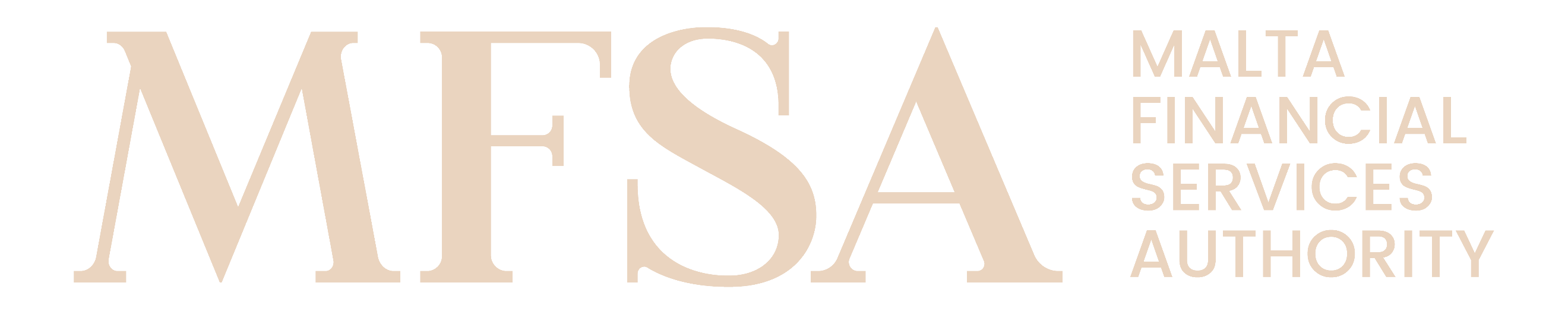 MALTA FINANCIAL SERVICES AUTHORITYAuthorisation FormsForm AA04: Investment Firms Application FormHigh Level GuidelinesGeneralThis form, Form AA04: Investment Firms Application Form (‘Application’), shall be duly filled in by the persons wishing to obtain authorisation under Article 6 of the Investment Services Act (Chapter 370 of the Laws of Malta). In this respect, the Applicant shall to the best of its knowledge, provide information, which is truthful, accurate and complete. The Applicant shall notify the MFSA immediately if the information provided changes in any respect either prior to or subsequent to authorisation.The Applicant shall note that it is a criminal offence, under Article 22(2) & 23 of the Act, to furnish information or to make a statement which one knows to be inaccurate, false or misleading in any material respect, or to recklessly furnish information or to make a statement which is inaccurate, false or misleading in any material respect, pursuant to any of the provisions of this Act or of any Regulations made or of any Rules issued thereunder, or any condition, obligation, requirement, directive or order made or given as aforesaid.The Applicant is required to make reference, and where applicable comply with, the Act, the Regulations made, or Rules issued thereunder during the completion of the Application. The Applicant shall also refer to the respective National and/or European Regulatory Frameworks or other binding regulation as may be applicable. The Applicant shall not tamper with, or modify in any manner, this Application or its respective Annexes. Should it transpire that the documents were tampered with, or modified in any manner, the Authority shall consider the Application to be invalid. Any potential improvements should be communicated to the MFSA for consideration.The Authority may at its sole discretion request from the Applicant further information/ documentation.DefinitionsFor the purposes of this Application, the definitions found on the MFSA website should be read in conjunction with the provisions of the Act and other respective national or European regulatory frameworks or other binding regulation as may be applicable.In the event that any of the definitions contained hereunder conflict with a definition under the Act, the definitions set out in the Act or in any other such law shall prevail, unless otherwise specified herein.Instructions The Applicant is required to complete all the respective sections under all the three parts of the Application, as follows:Part 1 – Applicant DetailsPart 2 – Activity & Method of OperationsPart 3 – Declaration FormApplicants are to note that further instructions in relation to the Application may be found on the Guidelines to the Authorisation Forms (link). It is noted that the Application should reflect the Applicant’s structure and method of operations at time of authorisation.Following submission of the Application via the LH Portal, the Declaration Form (Part 3 of this Application) should be printed and sent, originally signed, to the Authority. In the printed Declaration Form, the Applicant is reminded to enter the Application ID, which is provided automatically through the LH Portal upon on-line submission of the Application. It is to be noted that only this Declaration Form should be sent physically to the Authority. Further instructions can be found in the Declaration Form itself.In order for the Application to be considered complete, the Applicant is required to have submitted, along with a duly filled Application, all the required documentation as identified within this Application.Privacy NoticeThe MFSA ensures that any processing of personal data is conducted in accordance with Regulation (EU) 2016/679 (General Data Protection Regulation), the Data Protection Act (Chapter 586 of the Laws of Malta) and any other relevant European Union and national law. For further details, you may refer to the MFSA Privacy Notice available on the MFSA webpage https://www.mfsa.mt/privacy-notice/. DisclaimerIt is noted that the submission of this Application and/or its determination of ‘completeness’ shall not be construed as a granting of Authorisation by the MFSA. Furthermore, the Applicant is referred to Article 4(A) of the MFSA Act, wherein the granting of an Authorisation is a concession and a revocable privilege, and no holder thereof shall be deemed to have acquired any vested rights therein or thereunder.Applicant DetailsApplicant DetailsApplicant DetailsApplicant DetailsApplicant DetailsApplicant DetailsApplicant DetailsApplicant DetailsApplicant DetailsApplicant DetailsApplicant DetailsApplicant DetailsApplicant DetailsApplicant DetailsApplicant DetailsApplicant DetailsApplicant Person Type Applicant Person Type Applicant Person Type Applicant Person Type Applicant Person Type Applicant Person Type Applicant Person Type Applicant Person Type Applicant Person Type Applicant Person Type Applicant Person Type Applicant Person Type Applicant Person Type Applicant Person Type Applicant Person Type Person TypePerson TypeIf ‘Other Legal Form’: Specify FormIf ‘Other Legal Form’: Specify FormIf ‘Other Legal Form’: Specify FormApplicant – General and Identification Details	Applicant – General and Identification Details	Applicant – General and Identification Details	Applicant – General and Identification Details	Applicant – General and Identification Details	Applicant – General and Identification Details	Applicant – General and Identification Details	Applicant – General and Identification Details	Applicant – General and Identification Details	Applicant – General and Identification Details	Applicant – General and Identification Details	Applicant – General and Identification Details	Applicant – General and Identification Details	Applicant – General and Identification Details	Applicant – General and Identification Details	IdentificationIdentificationIdentificationIdentificationIdentificationIdentificationIdentificationIdentificationIdentificationIdentificationIdentificationIdentificationIdentificationIdentificationIdentificationStatus of ApplicantStatus of ApplicantRegistered Name(If not yet Formed, provide proposed name)Registered Name(If not yet Formed, provide proposed name)Registered NumberRegistered NumberDate of RegistrationDate of RegistrationDate of RegistrationAddressesAddressesAddressesAddressesAddressesAddressesAddressesAddressesAddressesAddressesAddressesAddressesAddressesAddressesAddressesRegistered AddressIf Formed, indicate registered address as indicated on the Registration Document.If not yet Formed, indicate proposed registered address.Registered AddressIf Formed, indicate registered address as indicated on the Registration Document.If not yet Formed, indicate proposed registered address.Registered AddressIf Formed, indicate registered address as indicated on the Registration Document.If not yet Formed, indicate proposed registered address.Registered AddressIf Formed, indicate registered address as indicated on the Registration Document.If not yet Formed, indicate proposed registered address.Registered AddressIf Formed, indicate registered address as indicated on the Registration Document.If not yet Formed, indicate proposed registered address.Registered AddressIf Formed, indicate registered address as indicated on the Registration Document.If not yet Formed, indicate proposed registered address.Registered AddressIf Formed, indicate registered address as indicated on the Registration Document.If not yet Formed, indicate proposed registered address.Registered AddressIf Formed, indicate registered address as indicated on the Registration Document.If not yet Formed, indicate proposed registered address.Registered AddressIf Formed, indicate registered address as indicated on the Registration Document.If not yet Formed, indicate proposed registered address.Registered AddressIf Formed, indicate registered address as indicated on the Registration Document.If not yet Formed, indicate proposed registered address.Registered AddressIf Formed, indicate registered address as indicated on the Registration Document.If not yet Formed, indicate proposed registered address.Registered AddressIf Formed, indicate registered address as indicated on the Registration Document.If not yet Formed, indicate proposed registered address.Registered AddressIf Formed, indicate registered address as indicated on the Registration Document.If not yet Formed, indicate proposed registered address.Registered AddressIf Formed, indicate registered address as indicated on the Registration Document.If not yet Formed, indicate proposed registered address.Registered AddressIf Formed, indicate registered address as indicated on the Registration Document.If not yet Formed, indicate proposed registered address.Number/NameNumber/NameStreet/RoadStreet/RoadStreet/RoadCity/Town/VillageCity/Town/VillageRegion/State(if applicable)Region/State(if applicable)Region/State(if applicable)Post CodePost CodeCountryCountryCountryPrimary Business AddressPrimary Business AddressPrimary Business AddressPrimary Business AddressPrimary Business AddressPrimary Business AddressPrimary Business AddressPrimary Business AddressPrimary Business AddressPrimary Business AddressPrimary Business AddressPrimary Business AddressPrimary Business AddressPrimary Business AddressPrimary Business AddressIs the Primary Business Address different than the Registered Address?If ‘Yes’, indicate the Primary Business Address:Is the Primary Business Address different than the Registered Address?If ‘Yes’, indicate the Primary Business Address:Is the Primary Business Address different than the Registered Address?If ‘Yes’, indicate the Primary Business Address:Is the Primary Business Address different than the Registered Address?If ‘Yes’, indicate the Primary Business Address:Is the Primary Business Address different than the Registered Address?If ‘Yes’, indicate the Primary Business Address:Is the Primary Business Address different than the Registered Address?If ‘Yes’, indicate the Primary Business Address:Is the Primary Business Address different than the Registered Address?If ‘Yes’, indicate the Primary Business Address:Is the Primary Business Address different than the Registered Address?If ‘Yes’, indicate the Primary Business Address:Is the Primary Business Address different than the Registered Address?If ‘Yes’, indicate the Primary Business Address:Is the Primary Business Address different than the Registered Address?If ‘Yes’, indicate the Primary Business Address:Is the Primary Business Address different than the Registered Address?If ‘Yes’, indicate the Primary Business Address:Is the Primary Business Address different than the Registered Address?If ‘Yes’, indicate the Primary Business Address:Number/NameNumber/NameStreet/RoadStreet/RoadStreet/RoadCity/Town/VillageCity/Town/VillageRegion/State(if applicable)Region/State(if applicable)Region/State(if applicable)Post CodePost CodeCountryCountryCountryOther Names and LogosOther Names and LogosOther Names and LogosOther Names and LogosOther Names and LogosOther Names and LogosOther Names and LogosOther Names and LogosOther Names and LogosOther Names and LogosOther Names and LogosOther Names and LogosOther Names and LogosOther Names and LogosOther Names and LogosDoes / did the Applicant have / intend to have different names/aliases/trade names (‘Other Names’)?Does / did the Applicant have / intend to have different names/aliases/trade names (‘Other Names’)?Does / did the Applicant have / intend to have different names/aliases/trade names (‘Other Names’)?Does / did the Applicant have / intend to have different names/aliases/trade names (‘Other Names’)?Does / did the Applicant have / intend to have different names/aliases/trade names (‘Other Names’)?Does / did the Applicant have / intend to have different names/aliases/trade names (‘Other Names’)?Does / did the Applicant have / intend to have different names/aliases/trade names (‘Other Names’)?Does / did the Applicant have / intend to have different names/aliases/trade names (‘Other Names’)?Does / did the Applicant have / intend to have different names/aliases/trade names (‘Other Names’)?Does / did the Applicant have / intend to have different names/aliases/trade names (‘Other Names’)?Does / did the Applicant have / intend to have different names/aliases/trade names (‘Other Names’)?Does / did the Applicant have / intend to have different names/aliases/trade names (‘Other Names’)?(Add multiple as applicable)(Add multiple as applicable)(Add multiple as applicable)(Add multiple as applicable)(Add multiple as applicable)(Add multiple as applicable)(Add multiple as applicable)(Add multiple as applicable)(Add multiple as applicable)(Add multiple as applicable)(Add multiple as applicable)(Add multiple as applicable)(Add multiple as applicable)(Add multiple as applicable)(Add multiple as applicable)Representation Indicate the details of the external / internal representatives of the Applicant and their contact details, as applicable.Representation Indicate the details of the external / internal representatives of the Applicant and their contact details, as applicable.Representation Indicate the details of the external / internal representatives of the Applicant and their contact details, as applicable.Representation Indicate the details of the external / internal representatives of the Applicant and their contact details, as applicable.Representation Indicate the details of the external / internal representatives of the Applicant and their contact details, as applicable.Representation Indicate the details of the external / internal representatives of the Applicant and their contact details, as applicable.Representation Indicate the details of the external / internal representatives of the Applicant and their contact details, as applicable.Representation Indicate the details of the external / internal representatives of the Applicant and their contact details, as applicable.Representation Indicate the details of the external / internal representatives of the Applicant and their contact details, as applicable.Representation Indicate the details of the external / internal representatives of the Applicant and their contact details, as applicable.Representation Indicate the details of the external / internal representatives of the Applicant and their contact details, as applicable.Representation Indicate the details of the external / internal representatives of the Applicant and their contact details, as applicable.Representation Indicate the details of the external / internal representatives of the Applicant and their contact details, as applicable.Representation Indicate the details of the external / internal representatives of the Applicant and their contact details, as applicable.Representation Indicate the details of the external / internal representatives of the Applicant and their contact details, as applicable.Type of Representation Type of Representation Type of Representation Representative Entity Name (if applicable)Representative Entity Name (if applicable)Representative Entity Name (if applicable)PositionPositionPositionTitleTitleTitleNameNameNameSurnameSurnameSurnameRepresentative’s Business Email AddressRepresentative’s Business Email AddressRepresentative’s Business Email AddressRepresentative’s Business Direct NumberRepresentative’s Business Direct NumberRepresentative’s Business Direct NumberApplicant Structure and Regulatory HistoryApplicant Structure and Regulatory HistoryApplicant Structure and Regulatory HistoryApplicant Structure and Regulatory HistoryApplicant Structure and Regulatory HistoryApplicant Structure and Regulatory HistoryApplicant Structure and Regulatory HistoryApplicant Structure and Regulatory HistoryApplicant Structure and Regulatory HistoryApplicant Structure and Regulatory HistoryApplicant Structure and Regulatory HistoryApplicant Structure and Regulatory HistoryApplicant Structure and Regulatory HistoryApplicant Structure and Regulatory HistoryApplicant Structure and Regulatory HistoryApplicant Structure and Regulatory HistoryApplicant Structure and Regulatory HistoryConstitutional DocumentationConstitutional DocumentationConstitutional DocumentationConstitutional DocumentationConstitutional DocumentationConstitutional DocumentationConstitutional DocumentationConstitutional DocumentationConstitutional DocumentationConstitutional DocumentationConstitutional DocumentationConstitutional DocumentationConstitutional DocumentationConstitutional DocumentationConstitutional DocumentationAttachment | Constitutional DocumentProvide a copy of the Constitutional Document (e.g., Statuses or Memoranda & Articles of Association). If the Applicant is still in formation, provide a draft version of the document.Attachment | Constitutional DocumentProvide a copy of the Constitutional Document (e.g., Statuses or Memoranda & Articles of Association). If the Applicant is still in formation, provide a draft version of the document.Attachment | Constitutional DocumentProvide a copy of the Constitutional Document (e.g., Statuses or Memoranda & Articles of Association). If the Applicant is still in formation, provide a draft version of the document.Attachment | Constitutional DocumentProvide a copy of the Constitutional Document (e.g., Statuses or Memoranda & Articles of Association). If the Applicant is still in formation, provide a draft version of the document.Attachment | Constitutional DocumentProvide a copy of the Constitutional Document (e.g., Statuses or Memoranda & Articles of Association). If the Applicant is still in formation, provide a draft version of the document.Attachment | Constitutional DocumentProvide a copy of the Constitutional Document (e.g., Statuses or Memoranda & Articles of Association). If the Applicant is still in formation, provide a draft version of the document.Attachment | Constitutional DocumentProvide a copy of the Constitutional Document (e.g., Statuses or Memoranda & Articles of Association). If the Applicant is still in formation, provide a draft version of the document.Attachment | Constitutional DocumentProvide a copy of the Constitutional Document (e.g., Statuses or Memoranda & Articles of Association). If the Applicant is still in formation, provide a draft version of the document.Attachment | Constitutional DocumentProvide a copy of the Constitutional Document (e.g., Statuses or Memoranda & Articles of Association). If the Applicant is still in formation, provide a draft version of the document.Attachment | Constitutional DocumentProvide a copy of the Constitutional Document (e.g., Statuses or Memoranda & Articles of Association). If the Applicant is still in formation, provide a draft version of the document.Attachment | Constitutional DocumentProvide a copy of the Constitutional Document (e.g., Statuses or Memoranda & Articles of Association). If the Applicant is still in formation, provide a draft version of the document.Attachment | Constitutional DocumentProvide a copy of the Constitutional Document (e.g., Statuses or Memoranda & Articles of Association). If the Applicant is still in formation, provide a draft version of the document.Attachment | Constitutional DocumentProvide a copy of the Constitutional Document (e.g., Statuses or Memoranda & Articles of Association). If the Applicant is still in formation, provide a draft version of the document.Attachment | Constitutional DocumentProvide a copy of the Constitutional Document (e.g., Statuses or Memoranda & Articles of Association). If the Applicant is still in formation, provide a draft version of the document.Attachment | Constitutional DocumentProvide a copy of the Constitutional Document (e.g., Statuses or Memoranda & Articles of Association). If the Applicant is still in formation, provide a draft version of the document.Group Structure Group Structure Group Structure Group Structure Group Structure Group Structure Group Structure Group Structure Group Structure Group Structure Group Structure Group Structure Group Structure Group Structure Group Structure ConfirmationConfirmationConfirmationConfirmationConfirmationConfirmationConfirmationConfirmationConfirmationConfirmationConfirmationConfirmationConfirmationConfirmationConfirmationIs the Applicant part of, or will the Applicant be part of a group structure?Is the Applicant part of, or will the Applicant be part of a group structure?Is the Applicant part of, or will the Applicant be part of a group structure?Is the Applicant part of, or will the Applicant be part of a group structure?Is the Applicant part of, or will the Applicant be part of a group structure?Is the Applicant part of, or will the Applicant be part of a group structure?Is the Applicant part of, or will the Applicant be part of a group structure?Is the Applicant part of, or will the Applicant be part of a group structure?Is the Applicant part of, or will the Applicant be part of a group structure?Is the Applicant part of, or will the Applicant be part of a group structure?Is the Applicant part of, or will the Applicant be part of a group structure?Is the Applicant part of, or will the Applicant be part of a group structure?Is the Applicant part of, or will the Applicant be part of a group structure?Group StrategyThis sub-section is only applicable if the Applicant selects ‘Yes’ to Question 2.2.1.1.Group StrategyThis sub-section is only applicable if the Applicant selects ‘Yes’ to Question 2.2.1.1.Group StrategyThis sub-section is only applicable if the Applicant selects ‘Yes’ to Question 2.2.1.1.Group StrategyThis sub-section is only applicable if the Applicant selects ‘Yes’ to Question 2.2.1.1.Group StrategyThis sub-section is only applicable if the Applicant selects ‘Yes’ to Question 2.2.1.1.Group StrategyThis sub-section is only applicable if the Applicant selects ‘Yes’ to Question 2.2.1.1.Group StrategyThis sub-section is only applicable if the Applicant selects ‘Yes’ to Question 2.2.1.1.Group StrategyThis sub-section is only applicable if the Applicant selects ‘Yes’ to Question 2.2.1.1.Group StrategyThis sub-section is only applicable if the Applicant selects ‘Yes’ to Question 2.2.1.1.Group StrategyThis sub-section is only applicable if the Applicant selects ‘Yes’ to Question 2.2.1.1.Group StrategyThis sub-section is only applicable if the Applicant selects ‘Yes’ to Question 2.2.1.1.Group StrategyThis sub-section is only applicable if the Applicant selects ‘Yes’ to Question 2.2.1.1.Group StrategyThis sub-section is only applicable if the Applicant selects ‘Yes’ to Question 2.2.1.1.Group StrategyThis sub-section is only applicable if the Applicant selects ‘Yes’ to Question 2.2.1.1.Group StrategyThis sub-section is only applicable if the Applicant selects ‘Yes’ to Question 2.2.1.1.Group StrategyThis sub-section is only applicable if the Applicant selects ‘Yes’ to Question 2.2.1.1.Explain how the establishment of the Applicant aligns with the group's strategyExplain how the establishment of the Applicant aligns with the group's strategyExplain how the establishment of the Applicant aligns with the group's strategyExplain how the establishment of the Applicant aligns with the group's strategyExplain how the establishment of the Applicant aligns with the group's strategyProvide a high-level description of the significant activities of the GroupProvide a high-level description of the significant activities of the GroupProvide a high-level description of the significant activities of the GroupProvide a high-level description of the significant activities of the GroupProvide a high-level description of the significant activities of the GroupGroup Complexity and InterconnectednessThis sub-section is only applicable if the Applicant selects ‘Yes’ to Question 2.2.1.1.Group Complexity and InterconnectednessThis sub-section is only applicable if the Applicant selects ‘Yes’ to Question 2.2.1.1.Group Complexity and InterconnectednessThis sub-section is only applicable if the Applicant selects ‘Yes’ to Question 2.2.1.1.Group Complexity and InterconnectednessThis sub-section is only applicable if the Applicant selects ‘Yes’ to Question 2.2.1.1.Group Complexity and InterconnectednessThis sub-section is only applicable if the Applicant selects ‘Yes’ to Question 2.2.1.1.Group Complexity and InterconnectednessThis sub-section is only applicable if the Applicant selects ‘Yes’ to Question 2.2.1.1.Group Complexity and InterconnectednessThis sub-section is only applicable if the Applicant selects ‘Yes’ to Question 2.2.1.1.Group Complexity and InterconnectednessThis sub-section is only applicable if the Applicant selects ‘Yes’ to Question 2.2.1.1.Group Complexity and InterconnectednessThis sub-section is only applicable if the Applicant selects ‘Yes’ to Question 2.2.1.1.Group Complexity and InterconnectednessThis sub-section is only applicable if the Applicant selects ‘Yes’ to Question 2.2.1.1.Group Complexity and InterconnectednessThis sub-section is only applicable if the Applicant selects ‘Yes’ to Question 2.2.1.1.Group Complexity and InterconnectednessThis sub-section is only applicable if the Applicant selects ‘Yes’ to Question 2.2.1.1.Group Complexity and InterconnectednessThis sub-section is only applicable if the Applicant selects ‘Yes’ to Question 2.2.1.1.Group Complexity and InterconnectednessThis sub-section is only applicable if the Applicant selects ‘Yes’ to Question 2.2.1.1.Group Complexity and InterconnectednessThis sub-section is only applicable if the Applicant selects ‘Yes’ to Question 2.2.1.1.Group Complexity and InterconnectednessThis sub-section is only applicable if the Applicant selects ‘Yes’ to Question 2.2.1.1.Provide a description of the complexity, interdependency and interconnectedness that exist between the Applicant and other Legal Persons within the Group StructureProvide a description of the complexity, interdependency and interconnectedness that exist between the Applicant and other Legal Persons within the Group StructureProvide a description of the complexity, interdependency and interconnectedness that exist between the Applicant and other Legal Persons within the Group StructureProvide a description of the complexity, interdependency and interconnectedness that exist between the Applicant and other Legal Persons within the Group StructureProvide a description of the complexity, interdependency and interconnectedness that exist between the Applicant and other Legal Persons within the Group StructureGroup StructureThis sub-section is only applicable if the Applicant selects ‘Yes’ to Question 2.2.1.11.Group StructureThis sub-section is only applicable if the Applicant selects ‘Yes’ to Question 2.2.1.11.Group StructureThis sub-section is only applicable if the Applicant selects ‘Yes’ to Question 2.2.1.11.Group StructureThis sub-section is only applicable if the Applicant selects ‘Yes’ to Question 2.2.1.11.Group StructureThis sub-section is only applicable if the Applicant selects ‘Yes’ to Question 2.2.1.11.Group StructureThis sub-section is only applicable if the Applicant selects ‘Yes’ to Question 2.2.1.11.Group StructureThis sub-section is only applicable if the Applicant selects ‘Yes’ to Question 2.2.1.11.Group StructureThis sub-section is only applicable if the Applicant selects ‘Yes’ to Question 2.2.1.11.Group StructureThis sub-section is only applicable if the Applicant selects ‘Yes’ to Question 2.2.1.11.Group StructureThis sub-section is only applicable if the Applicant selects ‘Yes’ to Question 2.2.1.11.Group StructureThis sub-section is only applicable if the Applicant selects ‘Yes’ to Question 2.2.1.11.Group StructureThis sub-section is only applicable if the Applicant selects ‘Yes’ to Question 2.2.1.11.Group StructureThis sub-section is only applicable if the Applicant selects ‘Yes’ to Question 2.2.1.11.Group StructureThis sub-section is only applicable if the Applicant selects ‘Yes’ to Question 2.2.1.11.Group StructureThis sub-section is only applicable if the Applicant selects ‘Yes’ to Question 2.2.1.11.Group StructureThis sub-section is only applicable if the Applicant selects ‘Yes’ to Question 2.2.1.11.Attachment | Group Structure DiagramProvide a diagram illustrating:The shareholding structure of the Applicant showing all tiers up to the Ultimate Beneficial Owners with full names of all entities, their jurisdiction and respective percentage holdings. Regulated entities should be identified together with their respective regulator.The direct and/or indirect ownership of a sufficient percentage of shares, voting rights or ownership interest held by the Applicant in other Legal Persons.Attachment | Group Structure DiagramProvide a diagram illustrating:The shareholding structure of the Applicant showing all tiers up to the Ultimate Beneficial Owners with full names of all entities, their jurisdiction and respective percentage holdings. Regulated entities should be identified together with their respective regulator.The direct and/or indirect ownership of a sufficient percentage of shares, voting rights or ownership interest held by the Applicant in other Legal Persons.Attachment | Group Structure DiagramProvide a diagram illustrating:The shareholding structure of the Applicant showing all tiers up to the Ultimate Beneficial Owners with full names of all entities, their jurisdiction and respective percentage holdings. Regulated entities should be identified together with their respective regulator.The direct and/or indirect ownership of a sufficient percentage of shares, voting rights or ownership interest held by the Applicant in other Legal Persons.Attachment | Group Structure DiagramProvide a diagram illustrating:The shareholding structure of the Applicant showing all tiers up to the Ultimate Beneficial Owners with full names of all entities, their jurisdiction and respective percentage holdings. Regulated entities should be identified together with their respective regulator.The direct and/or indirect ownership of a sufficient percentage of shares, voting rights or ownership interest held by the Applicant in other Legal Persons.Attachment | Group Structure DiagramProvide a diagram illustrating:The shareholding structure of the Applicant showing all tiers up to the Ultimate Beneficial Owners with full names of all entities, their jurisdiction and respective percentage holdings. Regulated entities should be identified together with their respective regulator.The direct and/or indirect ownership of a sufficient percentage of shares, voting rights or ownership interest held by the Applicant in other Legal Persons.Attachment | Group Structure DiagramProvide a diagram illustrating:The shareholding structure of the Applicant showing all tiers up to the Ultimate Beneficial Owners with full names of all entities, their jurisdiction and respective percentage holdings. Regulated entities should be identified together with their respective regulator.The direct and/or indirect ownership of a sufficient percentage of shares, voting rights or ownership interest held by the Applicant in other Legal Persons.Attachment | Group Structure DiagramProvide a diagram illustrating:The shareholding structure of the Applicant showing all tiers up to the Ultimate Beneficial Owners with full names of all entities, their jurisdiction and respective percentage holdings. Regulated entities should be identified together with their respective regulator.The direct and/or indirect ownership of a sufficient percentage of shares, voting rights or ownership interest held by the Applicant in other Legal Persons.Attachment | Group Structure DiagramProvide a diagram illustrating:The shareholding structure of the Applicant showing all tiers up to the Ultimate Beneficial Owners with full names of all entities, their jurisdiction and respective percentage holdings. Regulated entities should be identified together with their respective regulator.The direct and/or indirect ownership of a sufficient percentage of shares, voting rights or ownership interest held by the Applicant in other Legal Persons.Attachment | Group Structure DiagramProvide a diagram illustrating:The shareholding structure of the Applicant showing all tiers up to the Ultimate Beneficial Owners with full names of all entities, their jurisdiction and respective percentage holdings. Regulated entities should be identified together with their respective regulator.The direct and/or indirect ownership of a sufficient percentage of shares, voting rights or ownership interest held by the Applicant in other Legal Persons.Attachment | Group Structure DiagramProvide a diagram illustrating:The shareholding structure of the Applicant showing all tiers up to the Ultimate Beneficial Owners with full names of all entities, their jurisdiction and respective percentage holdings. Regulated entities should be identified together with their respective regulator.The direct and/or indirect ownership of a sufficient percentage of shares, voting rights or ownership interest held by the Applicant in other Legal Persons.Attachment | Group Structure DiagramProvide a diagram illustrating:The shareholding structure of the Applicant showing all tiers up to the Ultimate Beneficial Owners with full names of all entities, their jurisdiction and respective percentage holdings. Regulated entities should be identified together with their respective regulator.The direct and/or indirect ownership of a sufficient percentage of shares, voting rights or ownership interest held by the Applicant in other Legal Persons.Attachment | Group Structure DiagramProvide a diagram illustrating:The shareholding structure of the Applicant showing all tiers up to the Ultimate Beneficial Owners with full names of all entities, their jurisdiction and respective percentage holdings. Regulated entities should be identified together with their respective regulator.The direct and/or indirect ownership of a sufficient percentage of shares, voting rights or ownership interest held by the Applicant in other Legal Persons.Attachment | Group Structure DiagramProvide a diagram illustrating:The shareholding structure of the Applicant showing all tiers up to the Ultimate Beneficial Owners with full names of all entities, their jurisdiction and respective percentage holdings. Regulated entities should be identified together with their respective regulator.The direct and/or indirect ownership of a sufficient percentage of shares, voting rights or ownership interest held by the Applicant in other Legal Persons.Attachment | Group Structure DiagramProvide a diagram illustrating:The shareholding structure of the Applicant showing all tiers up to the Ultimate Beneficial Owners with full names of all entities, their jurisdiction and respective percentage holdings. Regulated entities should be identified together with their respective regulator.The direct and/or indirect ownership of a sufficient percentage of shares, voting rights or ownership interest held by the Applicant in other Legal Persons.Attachment | Group Structure DiagramProvide a diagram illustrating:The shareholding structure of the Applicant showing all tiers up to the Ultimate Beneficial Owners with full names of all entities, their jurisdiction and respective percentage holdings. Regulated entities should be identified together with their respective regulator.The direct and/or indirect ownership of a sufficient percentage of shares, voting rights or ownership interest held by the Applicant in other Legal Persons.Attachment | Group Structure DiagramProvide a diagram illustrating:The shareholding structure of the Applicant showing all tiers up to the Ultimate Beneficial Owners with full names of all entities, their jurisdiction and respective percentage holdings. Regulated entities should be identified together with their respective regulator.The direct and/or indirect ownership of a sufficient percentage of shares, voting rights or ownership interest held by the Applicant in other Legal Persons.Shareholding StructureShareholding StructureShareholding StructureShareholding StructureShareholding StructureShareholding StructureShareholding StructureShareholding StructureShareholding StructureShareholding StructureShareholding StructureShareholding StructureShareholding StructureShareholding StructureShareholding StructureShareholding StructurePublicly Traded and Listed Share HoldingThis sub-section is only applicable where the Applicant has any of its Shareholding publicly listed and traded on a trading venue locally and/or abroad. Publicly Traded and Listed Share HoldingThis sub-section is only applicable where the Applicant has any of its Shareholding publicly listed and traded on a trading venue locally and/or abroad. Publicly Traded and Listed Share HoldingThis sub-section is only applicable where the Applicant has any of its Shareholding publicly listed and traded on a trading venue locally and/or abroad. Publicly Traded and Listed Share HoldingThis sub-section is only applicable where the Applicant has any of its Shareholding publicly listed and traded on a trading venue locally and/or abroad. Publicly Traded and Listed Share HoldingThis sub-section is only applicable where the Applicant has any of its Shareholding publicly listed and traded on a trading venue locally and/or abroad. Publicly Traded and Listed Share HoldingThis sub-section is only applicable where the Applicant has any of its Shareholding publicly listed and traded on a trading venue locally and/or abroad. Publicly Traded and Listed Share HoldingThis sub-section is only applicable where the Applicant has any of its Shareholding publicly listed and traded on a trading venue locally and/or abroad. Publicly Traded and Listed Share HoldingThis sub-section is only applicable where the Applicant has any of its Shareholding publicly listed and traded on a trading venue locally and/or abroad. Publicly Traded and Listed Share HoldingThis sub-section is only applicable where the Applicant has any of its Shareholding publicly listed and traded on a trading venue locally and/or abroad. Publicly Traded and Listed Share HoldingThis sub-section is only applicable where the Applicant has any of its Shareholding publicly listed and traded on a trading venue locally and/or abroad. Publicly Traded and Listed Share HoldingThis sub-section is only applicable where the Applicant has any of its Shareholding publicly listed and traded on a trading venue locally and/or abroad. Publicly Traded and Listed Share HoldingThis sub-section is only applicable where the Applicant has any of its Shareholding publicly listed and traded on a trading venue locally and/or abroad. Publicly Traded and Listed Share HoldingThis sub-section is only applicable where the Applicant has any of its Shareholding publicly listed and traded on a trading venue locally and/or abroad. Publicly Traded and Listed Share HoldingThis sub-section is only applicable where the Applicant has any of its Shareholding publicly listed and traded on a trading venue locally and/or abroad. Publicly Traded and Listed Share HoldingThis sub-section is only applicable where the Applicant has any of its Shareholding publicly listed and traded on a trading venue locally and/or abroad. Publicly Traded and Listed Share HoldingThis sub-section is only applicable where the Applicant has any of its Shareholding publicly listed and traded on a trading venue locally and/or abroad. Is any of the Applicant's Shareholding publicly listed and traded on one or more trading venues?Is any of the Applicant's Shareholding publicly listed and traded on one or more trading venues?Is any of the Applicant's Shareholding publicly listed and traded on one or more trading venues?Is any of the Applicant's Shareholding publicly listed and traded on one or more trading venues?Is any of the Applicant's Shareholding publicly listed and traded on one or more trading venues?Is any of the Applicant's Shareholding publicly listed and traded on one or more trading venues?Is any of the Applicant's Shareholding publicly listed and traded on one or more trading venues?Is any of the Applicant's Shareholding publicly listed and traded on one or more trading venues?Is any of the Applicant's Shareholding publicly listed and traded on one or more trading venues?Is any of the Applicant's Shareholding publicly listed and traded on one or more trading venues?If ‘Yes’: Indicate the Trading Venue/s where the Applicants Shareholding is publicly listed and traded.If ‘Yes’: Indicate the Trading Venue/s where the Applicants Shareholding is publicly listed and traded.If ‘Yes’: Indicate the Trading Venue/s where the Applicants Shareholding is publicly listed and traded.If ‘Yes’: Indicate the Trading Venue/s where the Applicants Shareholding is publicly listed and traded.If ‘Yes’: Indicate the Trading Venue/s where the Applicants Shareholding is publicly listed and traded.If ‘No’: Does the Applicant intend to publicly offer and/or list and trade its Shareholding in the future?If ‘No’: Does the Applicant intend to publicly offer and/or list and trade its Shareholding in the future?If ‘No’: Does the Applicant intend to publicly offer and/or list and trade its Shareholding in the future?If ‘No’: Does the Applicant intend to publicly offer and/or list and trade its Shareholding in the future?If ‘No’: Does the Applicant intend to publicly offer and/or list and trade its Shareholding in the future?If ‘No’: Does the Applicant intend to publicly offer and/or list and trade its Shareholding in the future?If ‘No’: Does the Applicant intend to publicly offer and/or list and trade its Shareholding in the future?If ‘No’: Does the Applicant intend to publicly offer and/or list and trade its Shareholding in the future?If ‘No’: Does the Applicant intend to publicly offer and/or list and trade its Shareholding in the future?If ‘No’: Does the Applicant intend to publicly offer and/or list and trade its Shareholding in the future?Qualifying Shareholders Identification Provide details on the Applicant’s Qualifying Shareholders, within the respective section applicable to either Natural Persons or Legal PersonsQualifying Shareholders Identification Provide details on the Applicant’s Qualifying Shareholders, within the respective section applicable to either Natural Persons or Legal PersonsQualifying Shareholders Identification Provide details on the Applicant’s Qualifying Shareholders, within the respective section applicable to either Natural Persons or Legal PersonsQualifying Shareholders Identification Provide details on the Applicant’s Qualifying Shareholders, within the respective section applicable to either Natural Persons or Legal PersonsQualifying Shareholders Identification Provide details on the Applicant’s Qualifying Shareholders, within the respective section applicable to either Natural Persons or Legal PersonsQualifying Shareholders Identification Provide details on the Applicant’s Qualifying Shareholders, within the respective section applicable to either Natural Persons or Legal PersonsQualifying Shareholders Identification Provide details on the Applicant’s Qualifying Shareholders, within the respective section applicable to either Natural Persons or Legal PersonsQualifying Shareholders Identification Provide details on the Applicant’s Qualifying Shareholders, within the respective section applicable to either Natural Persons or Legal PersonsQualifying Shareholders Identification Provide details on the Applicant’s Qualifying Shareholders, within the respective section applicable to either Natural Persons or Legal PersonsQualifying Shareholders Identification Provide details on the Applicant’s Qualifying Shareholders, within the respective section applicable to either Natural Persons or Legal PersonsQualifying Shareholders Identification Provide details on the Applicant’s Qualifying Shareholders, within the respective section applicable to either Natural Persons or Legal PersonsQualifying Shareholders Identification Provide details on the Applicant’s Qualifying Shareholders, within the respective section applicable to either Natural Persons or Legal PersonsQualifying Shareholders Identification Provide details on the Applicant’s Qualifying Shareholders, within the respective section applicable to either Natural Persons or Legal PersonsQualifying Shareholders Identification Provide details on the Applicant’s Qualifying Shareholders, within the respective section applicable to either Natural Persons or Legal PersonsQualifying Shareholders Identification Provide details on the Applicant’s Qualifying Shareholders, within the respective section applicable to either Natural Persons or Legal PersonsQualifying Shareholders Identification Provide details on the Applicant’s Qualifying Shareholders, within the respective section applicable to either Natural Persons or Legal PersonsQualifying Shareholders - Natural PersonsQualifying Shareholders - Natural PersonsQualifying Shareholders - Natural PersonsQualifying Shareholders - Natural PersonsQualifying Shareholders - Natural PersonsQualifying Shareholders - Natural PersonsQualifying Shareholders - Natural PersonsQualifying Shareholders - Natural PersonsQualifying Shareholders - Natural PersonsQualifying Shareholders - Natural PersonsQualifying Shareholders - Natural PersonsQualifying Shareholders - Natural PersonsQualifying Shareholders - Natural PersonsQualifying Shareholders - Natural PersonsQualifying Shareholders - Natural PersonsQualifying Shareholders - Natural Persons(Add multiple as applicable)(Add multiple as applicable)(Add multiple as applicable)(Add multiple as applicable)(Add multiple as applicable)(Add multiple as applicable)(Add multiple as applicable)(Add multiple as applicable)(Add multiple as applicable)(Add multiple as applicable)(Add multiple as applicable)(Add multiple as applicable)(Add multiple as applicable)(Add multiple as applicable)(Add multiple as applicable)(Add multiple as applicable)Qualifying Shareholders – Legal PersonsQualifying Shareholders – Legal PersonsQualifying Shareholders – Legal PersonsQualifying Shareholders – Legal PersonsQualifying Shareholders – Legal PersonsQualifying Shareholders – Legal PersonsQualifying Shareholders – Legal PersonsQualifying Shareholders – Legal PersonsQualifying Shareholders – Legal PersonsQualifying Shareholders – Legal PersonsQualifying Shareholders – Legal PersonsQualifying Shareholders – Legal PersonsQualifying Shareholders – Legal PersonsQualifying Shareholders – Legal PersonsQualifying Shareholders – Legal Persons(Ad multiple as applicable)(Ad multiple as applicable)(Ad multiple as applicable)(Ad multiple as applicable)(Ad multiple as applicable)(Ad multiple as applicable)(Ad multiple as applicable)(Ad multiple as applicable)(Ad multiple as applicable)(Ad multiple as applicable)(Ad multiple as applicable)(Ad multiple as applicable)(Ad multiple as applicable)(Ad multiple as applicable)(Ad multiple as applicable)(Ad multiple as applicable)Other ControllersOther ControllersOther ControllersOther ControllersOther ControllersOther ControllersOther ControllersOther ControllersOther ControllersOther ControllersOther ControllersOther ControllersOther ControllersOther ControllersOther ControllersOther ControllersDoes the Applicant have (i) persons who can exercise control through means other than having a qualifying shareholding; (ii) persons falling within the definition of ‘Close Links’; and/or (iii) persons falling within the definition of ‘Acting in Concert’?Does the Applicant have (i) persons who can exercise control through means other than having a qualifying shareholding; (ii) persons falling within the definition of ‘Close Links’; and/or (iii) persons falling within the definition of ‘Acting in Concert’?Does the Applicant have (i) persons who can exercise control through means other than having a qualifying shareholding; (ii) persons falling within the definition of ‘Close Links’; and/or (iii) persons falling within the definition of ‘Acting in Concert’?Does the Applicant have (i) persons who can exercise control through means other than having a qualifying shareholding; (ii) persons falling within the definition of ‘Close Links’; and/or (iii) persons falling within the definition of ‘Acting in Concert’?Does the Applicant have (i) persons who can exercise control through means other than having a qualifying shareholding; (ii) persons falling within the definition of ‘Close Links’; and/or (iii) persons falling within the definition of ‘Acting in Concert’?Does the Applicant have (i) persons who can exercise control through means other than having a qualifying shareholding; (ii) persons falling within the definition of ‘Close Links’; and/or (iii) persons falling within the definition of ‘Acting in Concert’?Does the Applicant have (i) persons who can exercise control through means other than having a qualifying shareholding; (ii) persons falling within the definition of ‘Close Links’; and/or (iii) persons falling within the definition of ‘Acting in Concert’?Does the Applicant have (i) persons who can exercise control through means other than having a qualifying shareholding; (ii) persons falling within the definition of ‘Close Links’; and/or (iii) persons falling within the definition of ‘Acting in Concert’?Does the Applicant have (i) persons who can exercise control through means other than having a qualifying shareholding; (ii) persons falling within the definition of ‘Close Links’; and/or (iii) persons falling within the definition of ‘Acting in Concert’?Does the Applicant have (i) persons who can exercise control through means other than having a qualifying shareholding; (ii) persons falling within the definition of ‘Close Links’; and/or (iii) persons falling within the definition of ‘Acting in Concert’?Other Controllers – Natural PersonsOther Controllers – Natural PersonsOther Controllers – Natural PersonsOther Controllers – Natural PersonsOther Controllers – Natural PersonsOther Controllers – Natural PersonsOther Controllers – Natural PersonsOther Controllers – Natural PersonsOther Controllers – Natural PersonsOther Controllers – Natural PersonsOther Controllers – Natural PersonsOther Controllers – Natural PersonsOther Controllers – Natural PersonsOther Controllers – Natural PersonsOther Controllers – Natural PersonsOther Controllers – Natural Persons(Add multiple as applicable)(Add multiple as applicable)(Add multiple as applicable)(Add multiple as applicable)(Add multiple as applicable)(Add multiple as applicable)(Add multiple as applicable)(Add multiple as applicable)(Add multiple as applicable)(Add multiple as applicable)(Add multiple as applicable)(Add multiple as applicable)(Add multiple as applicable)(Add multiple as applicable)(Add multiple as applicable)(Add multiple as applicable)Other Controllers – Legal PersonsOther Controllers – Legal PersonsOther Controllers – Legal PersonsOther Controllers – Legal PersonsOther Controllers – Legal PersonsOther Controllers – Legal PersonsOther Controllers – Legal PersonsOther Controllers – Legal PersonsOther Controllers – Legal PersonsOther Controllers – Legal PersonsOther Controllers – Legal PersonsOther Controllers – Legal PersonsOther Controllers – Legal PersonsOther Controllers – Legal PersonsOther Controllers – Legal PersonsOther Controllers – Legal Persons(Add multiple as applicable)(Add multiple as applicable)(Add multiple as applicable)(Add multiple as applicable)(Add multiple as applicable)(Add multiple as applicable)(Add multiple as applicable)(Add multiple as applicable)(Add multiple as applicable)(Add multiple as applicable)(Add multiple as applicable)(Add multiple as applicable)(Add multiple as applicable)(Add multiple as applicable)(Add multiple as applicable)(Add multiple as applicable)Applicant’s Interest in Other PersonsThis sub-section is only applicable if the Applicant is already formed.Applicant’s Interest in Other PersonsThis sub-section is only applicable if the Applicant is already formed.Applicant’s Interest in Other PersonsThis sub-section is only applicable if the Applicant is already formed.Applicant’s Interest in Other PersonsThis sub-section is only applicable if the Applicant is already formed.Applicant’s Interest in Other PersonsThis sub-section is only applicable if the Applicant is already formed.Applicant’s Interest in Other PersonsThis sub-section is only applicable if the Applicant is already formed.Applicant’s Interest in Other PersonsThis sub-section is only applicable if the Applicant is already formed.Applicant’s Interest in Other PersonsThis sub-section is only applicable if the Applicant is already formed.Applicant’s Interest in Other PersonsThis sub-section is only applicable if the Applicant is already formed.Applicant’s Interest in Other PersonsThis sub-section is only applicable if the Applicant is already formed.Applicant’s Interest in Other PersonsThis sub-section is only applicable if the Applicant is already formed.Applicant’s Interest in Other PersonsThis sub-section is only applicable if the Applicant is already formed.Applicant’s Interest in Other PersonsThis sub-section is only applicable if the Applicant is already formed.Applicant’s Interest in Other PersonsThis sub-section is only applicable if the Applicant is already formed.Applicant’s Interest in Other PersonsThis sub-section is only applicable if the Applicant is already formed.Applicant’s Interest in Other PersonsThis sub-section is only applicable if the Applicant is already formed.ConfirmationConfirmationConfirmationConfirmationConfirmationConfirmationConfirmationConfirmationConfirmationConfirmationConfirmationConfirmationConfirmationConfirmationConfirmationConfirmationDoes the Applicant have direct and/or indirect ownership of a sufficient percentage of shares, voting rights or ownership interest in other entities?Note: Kindly refer to AX22 for the definition of “sufficient percentage” Does the Applicant have direct and/or indirect ownership of a sufficient percentage of shares, voting rights or ownership interest in other entities?Note: Kindly refer to AX22 for the definition of “sufficient percentage” Does the Applicant have direct and/or indirect ownership of a sufficient percentage of shares, voting rights or ownership interest in other entities?Note: Kindly refer to AX22 for the definition of “sufficient percentage” Does the Applicant have direct and/or indirect ownership of a sufficient percentage of shares, voting rights or ownership interest in other entities?Note: Kindly refer to AX22 for the definition of “sufficient percentage” Does the Applicant have direct and/or indirect ownership of a sufficient percentage of shares, voting rights or ownership interest in other entities?Note: Kindly refer to AX22 for the definition of “sufficient percentage” Does the Applicant have direct and/or indirect ownership of a sufficient percentage of shares, voting rights or ownership interest in other entities?Note: Kindly refer to AX22 for the definition of “sufficient percentage” Does the Applicant have direct and/or indirect ownership of a sufficient percentage of shares, voting rights or ownership interest in other entities?Note: Kindly refer to AX22 for the definition of “sufficient percentage” Does the Applicant have direct and/or indirect ownership of a sufficient percentage of shares, voting rights or ownership interest in other entities?Note: Kindly refer to AX22 for the definition of “sufficient percentage” Does the Applicant have direct and/or indirect ownership of a sufficient percentage of shares, voting rights or ownership interest in other entities?Note: Kindly refer to AX22 for the definition of “sufficient percentage” Does the Applicant have direct and/or indirect ownership of a sufficient percentage of shares, voting rights or ownership interest in other entities?Note: Kindly refer to AX22 for the definition of “sufficient percentage” Direct or indirect ownership of a sufficient percentage of shares, voting rights or ownership interest held by the ApplicantDirect or indirect ownership of a sufficient percentage of shares, voting rights or ownership interest held by the ApplicantDirect or indirect ownership of a sufficient percentage of shares, voting rights or ownership interest held by the ApplicantDirect or indirect ownership of a sufficient percentage of shares, voting rights or ownership interest held by the ApplicantDirect or indirect ownership of a sufficient percentage of shares, voting rights or ownership interest held by the ApplicantDirect or indirect ownership of a sufficient percentage of shares, voting rights or ownership interest held by the ApplicantDirect or indirect ownership of a sufficient percentage of shares, voting rights or ownership interest held by the ApplicantDirect or indirect ownership of a sufficient percentage of shares, voting rights or ownership interest held by the ApplicantDirect or indirect ownership of a sufficient percentage of shares, voting rights or ownership interest held by the ApplicantDirect or indirect ownership of a sufficient percentage of shares, voting rights or ownership interest held by the ApplicantDirect or indirect ownership of a sufficient percentage of shares, voting rights or ownership interest held by the ApplicantDirect or indirect ownership of a sufficient percentage of shares, voting rights or ownership interest held by the ApplicantDirect or indirect ownership of a sufficient percentage of shares, voting rights or ownership interest held by the ApplicantDirect or indirect ownership of a sufficient percentage of shares, voting rights or ownership interest held by the ApplicantDirect or indirect ownership of a sufficient percentage of shares, voting rights or ownership interest held by the ApplicantDirect or indirect ownership of a sufficient percentage of shares, voting rights or ownership interest held by the Applicant(Add multiple as applicable)(Add multiple as applicable)(Add multiple as applicable)(Add multiple as applicable)(Add multiple as applicable)(Add multiple as applicable)(Add multiple as applicable)(Add multiple as applicable)(Add multiple as applicable)(Add multiple as applicable)(Add multiple as applicable)(Add multiple as applicable)(Add multiple as applicable)(Add multiple as applicable)(Add multiple as applicable)(Add multiple as applicable)Resource SharingResource SharingResource SharingResource SharingResource SharingResource SharingResource SharingResource SharingResource SharingResource SharingResource SharingResource SharingResource SharingResource SharingResource SharingResource SharingConfirmationConfirmationConfirmationConfirmationConfirmationConfirmationConfirmationConfirmationConfirmationConfirmationConfirmationConfirmationConfirmationConfirmationConfirmationConfirmationDoes the Applicant intend to share resources with other members within its Group Structure or other third parties, through Support Services Arrangements?Does the Applicant intend to share resources with other members within its Group Structure or other third parties, through Support Services Arrangements?Does the Applicant intend to share resources with other members within its Group Structure or other third parties, through Support Services Arrangements?Does the Applicant intend to share resources with other members within its Group Structure or other third parties, through Support Services Arrangements?Does the Applicant intend to share resources with other members within its Group Structure or other third parties, through Support Services Arrangements?Does the Applicant intend to share resources with other members within its Group Structure or other third parties, through Support Services Arrangements?Does the Applicant intend to share resources with other members within its Group Structure or other third parties, through Support Services Arrangements?Does the Applicant intend to share resources with other members within its Group Structure or other third parties, through Support Services Arrangements?Does the Applicant intend to share resources with other members within its Group Structure or other third parties, through Support Services Arrangements?Does the Applicant intend to share resources with other members within its Group Structure or other third parties, through Support Services Arrangements?Resource Sharing Arrangement This sub-section is only applicable if the Applicant selects ‘Yes’ to Question 2.5.1.1.Resource Sharing Arrangement This sub-section is only applicable if the Applicant selects ‘Yes’ to Question 2.5.1.1.Resource Sharing Arrangement This sub-section is only applicable if the Applicant selects ‘Yes’ to Question 2.5.1.1.Resource Sharing Arrangement This sub-section is only applicable if the Applicant selects ‘Yes’ to Question 2.5.1.1.Resource Sharing Arrangement This sub-section is only applicable if the Applicant selects ‘Yes’ to Question 2.5.1.1.Resource Sharing Arrangement This sub-section is only applicable if the Applicant selects ‘Yes’ to Question 2.5.1.1.Resource Sharing Arrangement This sub-section is only applicable if the Applicant selects ‘Yes’ to Question 2.5.1.1.Resource Sharing Arrangement This sub-section is only applicable if the Applicant selects ‘Yes’ to Question 2.5.1.1.Resource Sharing Arrangement This sub-section is only applicable if the Applicant selects ‘Yes’ to Question 2.5.1.1.Resource Sharing Arrangement This sub-section is only applicable if the Applicant selects ‘Yes’ to Question 2.5.1.1.Resource Sharing Arrangement This sub-section is only applicable if the Applicant selects ‘Yes’ to Question 2.5.1.1.Resource Sharing Arrangement This sub-section is only applicable if the Applicant selects ‘Yes’ to Question 2.5.1.1.Resource Sharing Arrangement This sub-section is only applicable if the Applicant selects ‘Yes’ to Question 2.5.1.1.Resource Sharing Arrangement This sub-section is only applicable if the Applicant selects ‘Yes’ to Question 2.5.1.1.Resource Sharing Arrangement This sub-section is only applicable if the Applicant selects ‘Yes’ to Question 2.5.1.1.Resource Sharing Arrangement This sub-section is only applicable if the Applicant selects ‘Yes’ to Question 2.5.1.1.(Add multiple as applicable)(Add multiple as applicable)(Add multiple as applicable)(Add multiple as applicable)(Add multiple as applicable)(Add multiple as applicable)(Add multiple as applicable)(Add multiple as applicable)(Add multiple as applicable)(Add multiple as applicable)(Add multiple as applicable)(Add multiple as applicable)(Add multiple as applicable)(Add multiple as applicable)(Add multiple as applicable)(Add multiple as applicable)Regulatory HistoryNote – For the purposes of this section, Authorisation as Type of Regulatory History shall mean: “any type of official recognition (such as Licensing, Registration, Recognition, etc) by a Regulatory Body”. (An indicative list of regulating bodies is provided).Regulatory HistoryNote – For the purposes of this section, Authorisation as Type of Regulatory History shall mean: “any type of official recognition (such as Licensing, Registration, Recognition, etc) by a Regulatory Body”. (An indicative list of regulating bodies is provided).Regulatory HistoryNote – For the purposes of this section, Authorisation as Type of Regulatory History shall mean: “any type of official recognition (such as Licensing, Registration, Recognition, etc) by a Regulatory Body”. (An indicative list of regulating bodies is provided).Regulatory HistoryNote – For the purposes of this section, Authorisation as Type of Regulatory History shall mean: “any type of official recognition (such as Licensing, Registration, Recognition, etc) by a Regulatory Body”. (An indicative list of regulating bodies is provided).Regulatory HistoryNote – For the purposes of this section, Authorisation as Type of Regulatory History shall mean: “any type of official recognition (such as Licensing, Registration, Recognition, etc) by a Regulatory Body”. (An indicative list of regulating bodies is provided).Regulatory HistoryNote – For the purposes of this section, Authorisation as Type of Regulatory History shall mean: “any type of official recognition (such as Licensing, Registration, Recognition, etc) by a Regulatory Body”. (An indicative list of regulating bodies is provided).Regulatory HistoryNote – For the purposes of this section, Authorisation as Type of Regulatory History shall mean: “any type of official recognition (such as Licensing, Registration, Recognition, etc) by a Regulatory Body”. (An indicative list of regulating bodies is provided).Regulatory HistoryNote – For the purposes of this section, Authorisation as Type of Regulatory History shall mean: “any type of official recognition (such as Licensing, Registration, Recognition, etc) by a Regulatory Body”. (An indicative list of regulating bodies is provided).Regulatory HistoryNote – For the purposes of this section, Authorisation as Type of Regulatory History shall mean: “any type of official recognition (such as Licensing, Registration, Recognition, etc) by a Regulatory Body”. (An indicative list of regulating bodies is provided).Regulatory HistoryNote – For the purposes of this section, Authorisation as Type of Regulatory History shall mean: “any type of official recognition (such as Licensing, Registration, Recognition, etc) by a Regulatory Body”. (An indicative list of regulating bodies is provided).Regulatory HistoryNote – For the purposes of this section, Authorisation as Type of Regulatory History shall mean: “any type of official recognition (such as Licensing, Registration, Recognition, etc) by a Regulatory Body”. (An indicative list of regulating bodies is provided).Regulatory HistoryNote – For the purposes of this section, Authorisation as Type of Regulatory History shall mean: “any type of official recognition (such as Licensing, Registration, Recognition, etc) by a Regulatory Body”. (An indicative list of regulating bodies is provided).Regulatory HistoryNote – For the purposes of this section, Authorisation as Type of Regulatory History shall mean: “any type of official recognition (such as Licensing, Registration, Recognition, etc) by a Regulatory Body”. (An indicative list of regulating bodies is provided).Regulatory HistoryNote – For the purposes of this section, Authorisation as Type of Regulatory History shall mean: “any type of official recognition (such as Licensing, Registration, Recognition, etc) by a Regulatory Body”. (An indicative list of regulating bodies is provided).Regulatory HistoryNote – For the purposes of this section, Authorisation as Type of Regulatory History shall mean: “any type of official recognition (such as Licensing, Registration, Recognition, etc) by a Regulatory Body”. (An indicative list of regulating bodies is provided).Regulatory HistoryNote – For the purposes of this section, Authorisation as Type of Regulatory History shall mean: “any type of official recognition (such as Licensing, Registration, Recognition, etc) by a Regulatory Body”. (An indicative list of regulating bodies is provided).Applicant Regulatory HistoryThis sub-section relates to Applications submitted to, and/or Authorisations held with, the MFSA and/or any other Regulatory Authority by the ApplicantApplicant Regulatory HistoryThis sub-section relates to Applications submitted to, and/or Authorisations held with, the MFSA and/or any other Regulatory Authority by the ApplicantApplicant Regulatory HistoryThis sub-section relates to Applications submitted to, and/or Authorisations held with, the MFSA and/or any other Regulatory Authority by the ApplicantApplicant Regulatory HistoryThis sub-section relates to Applications submitted to, and/or Authorisations held with, the MFSA and/or any other Regulatory Authority by the ApplicantApplicant Regulatory HistoryThis sub-section relates to Applications submitted to, and/or Authorisations held with, the MFSA and/or any other Regulatory Authority by the ApplicantApplicant Regulatory HistoryThis sub-section relates to Applications submitted to, and/or Authorisations held with, the MFSA and/or any other Regulatory Authority by the ApplicantApplicant Regulatory HistoryThis sub-section relates to Applications submitted to, and/or Authorisations held with, the MFSA and/or any other Regulatory Authority by the ApplicantApplicant Regulatory HistoryThis sub-section relates to Applications submitted to, and/or Authorisations held with, the MFSA and/or any other Regulatory Authority by the ApplicantApplicant Regulatory HistoryThis sub-section relates to Applications submitted to, and/or Authorisations held with, the MFSA and/or any other Regulatory Authority by the ApplicantApplicant Regulatory HistoryThis sub-section relates to Applications submitted to, and/or Authorisations held with, the MFSA and/or any other Regulatory Authority by the ApplicantApplicant Regulatory HistoryThis sub-section relates to Applications submitted to, and/or Authorisations held with, the MFSA and/or any other Regulatory Authority by the ApplicantApplicant Regulatory HistoryThis sub-section relates to Applications submitted to, and/or Authorisations held with, the MFSA and/or any other Regulatory Authority by the ApplicantApplicant Regulatory HistoryThis sub-section relates to Applications submitted to, and/or Authorisations held with, the MFSA and/or any other Regulatory Authority by the ApplicantApplicant Regulatory HistoryThis sub-section relates to Applications submitted to, and/or Authorisations held with, the MFSA and/or any other Regulatory Authority by the ApplicantApplicant Regulatory HistoryThis sub-section relates to Applications submitted to, and/or Authorisations held with, the MFSA and/or any other Regulatory Authority by the ApplicantApplicant Regulatory HistoryThis sub-section relates to Applications submitted to, and/or Authorisations held with, the MFSA and/or any other Regulatory Authority by the ApplicantDoes the Applicant hold an authorisation or did the Applicant ever apply to be authorised by the MFSA or any other Regulatory Authority for any activity?Does the Applicant hold an authorisation or did the Applicant ever apply to be authorised by the MFSA or any other Regulatory Authority for any activity?Does the Applicant hold an authorisation or did the Applicant ever apply to be authorised by the MFSA or any other Regulatory Authority for any activity?Does the Applicant hold an authorisation or did the Applicant ever apply to be authorised by the MFSA or any other Regulatory Authority for any activity?Does the Applicant hold an authorisation or did the Applicant ever apply to be authorised by the MFSA or any other Regulatory Authority for any activity?Does the Applicant hold an authorisation or did the Applicant ever apply to be authorised by the MFSA or any other Regulatory Authority for any activity?Does the Applicant hold an authorisation or did the Applicant ever apply to be authorised by the MFSA or any other Regulatory Authority for any activity?Does the Applicant hold an authorisation or did the Applicant ever apply to be authorised by the MFSA or any other Regulatory Authority for any activity?Does the Applicant hold an authorisation or did the Applicant ever apply to be authorised by the MFSA or any other Regulatory Authority for any activity?Does the Applicant hold an authorisation or did the Applicant ever apply to be authorised by the MFSA or any other Regulatory Authority for any activity?Associations to other entities which submitted applications, and/or hold an authorisation with the MFSA and/or any other Regulatory AuthorityAssociations to other entities which submitted applications, and/or hold an authorisation with the MFSA and/or any other Regulatory AuthorityAssociations to other entities which submitted applications, and/or hold an authorisation with the MFSA and/or any other Regulatory AuthorityAssociations to other entities which submitted applications, and/or hold an authorisation with the MFSA and/or any other Regulatory AuthorityAssociations to other entities which submitted applications, and/or hold an authorisation with the MFSA and/or any other Regulatory AuthorityAssociations to other entities which submitted applications, and/or hold an authorisation with the MFSA and/or any other Regulatory AuthorityAssociations to other entities which submitted applications, and/or hold an authorisation with the MFSA and/or any other Regulatory AuthorityAssociations to other entities which submitted applications, and/or hold an authorisation with the MFSA and/or any other Regulatory AuthorityAssociations to other entities which submitted applications, and/or hold an authorisation with the MFSA and/or any other Regulatory AuthorityAssociations to other entities which submitted applications, and/or hold an authorisation with the MFSA and/or any other Regulatory AuthorityAssociations to other entities which submitted applications, and/or hold an authorisation with the MFSA and/or any other Regulatory AuthorityAssociations to other entities which submitted applications, and/or hold an authorisation with the MFSA and/or any other Regulatory AuthorityAssociations to other entities which submitted applications, and/or hold an authorisation with the MFSA and/or any other Regulatory AuthorityAssociations to other entities which submitted applications, and/or hold an authorisation with the MFSA and/or any other Regulatory AuthorityAssociations to other entities which submitted applications, and/or hold an authorisation with the MFSA and/or any other Regulatory AuthorityAssociations to other entities which submitted applications, and/or hold an authorisation with the MFSA and/or any other Regulatory AuthorityDoes the Applicant have any association with any other entity within its Group, except for its Qualifying Shareholding, that is authorised, or has ever applied to be authorised, by the MFSA or any other Regulatory Authority for any activity?Does the Applicant have any association with any other entity within its Group, except for its Qualifying Shareholding, that is authorised, or has ever applied to be authorised, by the MFSA or any other Regulatory Authority for any activity?Does the Applicant have any association with any other entity within its Group, except for its Qualifying Shareholding, that is authorised, or has ever applied to be authorised, by the MFSA or any other Regulatory Authority for any activity?Does the Applicant have any association with any other entity within its Group, except for its Qualifying Shareholding, that is authorised, or has ever applied to be authorised, by the MFSA or any other Regulatory Authority for any activity?Does the Applicant have any association with any other entity within its Group, except for its Qualifying Shareholding, that is authorised, or has ever applied to be authorised, by the MFSA or any other Regulatory Authority for any activity?Does the Applicant have any association with any other entity within its Group, except for its Qualifying Shareholding, that is authorised, or has ever applied to be authorised, by the MFSA or any other Regulatory Authority for any activity?Does the Applicant have any association with any other entity within its Group, except for its Qualifying Shareholding, that is authorised, or has ever applied to be authorised, by the MFSA or any other Regulatory Authority for any activity?Does the Applicant have any association with any other entity within its Group, except for its Qualifying Shareholding, that is authorised, or has ever applied to be authorised, by the MFSA or any other Regulatory Authority for any activity?Does the Applicant have any association with any other entity within its Group, except for its Qualifying Shareholding, that is authorised, or has ever applied to be authorised, by the MFSA or any other Regulatory Authority for any activity?Does the Applicant have any association with any other entity within its Group, except for its Qualifying Shareholding, that is authorised, or has ever applied to be authorised, by the MFSA or any other Regulatory Authority for any activity?(Add multiple as applicable)(Add multiple as applicable)(Add multiple as applicable)(Add multiple as applicable)(Add multiple as applicable)(Add multiple as applicable)(Add multiple as applicable)(Add multiple as applicable)(Add multiple as applicable)(Add multiple as applicable)(Add multiple as applicable)(Add multiple as applicable)(Add multiple as applicable)(Add multiple as applicable)(Add multiple as applicable)(Add multiple as applicable)Significant Events & Integrity ConfirmationsSignificant Events & Integrity ConfirmationsSignificant Events & Integrity ConfirmationsSignificant Events & Integrity ConfirmationsSignificant Events & Integrity ConfirmationsSignificant Events & Integrity ConfirmationsSignificant Events & Integrity ConfirmationsSignificant Events & Integrity ConfirmationsSignificant Events & Integrity ConfirmationsSignificant Events & Integrity ConfirmationsSignificant Events & Integrity ConfirmationsSignificant Events & Integrity ConfirmationsSignificant Events & Integrity ConfirmationsSignificant Events & Integrity ConfirmationsSignificant Events & Integrity ConfirmationsSignificant Events & Integrity ConfirmationsHas the Applicant if already formed/ constituted or any person listed  in Sections 1, 2, 4, 5, and 6, either personally or indirectly through an entity with which they were associated as director, Qualifying Shareholder, manager, or Key Function Holder, ever:Has the Applicant if already formed/ constituted or any person listed  in Sections 1, 2, 4, 5, and 6, either personally or indirectly through an entity with which they were associated as director, Qualifying Shareholder, manager, or Key Function Holder, ever:Has the Applicant if already formed/ constituted or any person listed  in Sections 1, 2, 4, 5, and 6, either personally or indirectly through an entity with which they were associated as director, Qualifying Shareholder, manager, or Key Function Holder, ever:Has the Applicant if already formed/ constituted or any person listed  in Sections 1, 2, 4, 5, and 6, either personally or indirectly through an entity with which they were associated as director, Qualifying Shareholder, manager, or Key Function Holder, ever:Has the Applicant if already formed/ constituted or any person listed  in Sections 1, 2, 4, 5, and 6, either personally or indirectly through an entity with which they were associated as director, Qualifying Shareholder, manager, or Key Function Holder, ever:Has the Applicant if already formed/ constituted or any person listed  in Sections 1, 2, 4, 5, and 6, either personally or indirectly through an entity with which they were associated as director, Qualifying Shareholder, manager, or Key Function Holder, ever:Has the Applicant if already formed/ constituted or any person listed  in Sections 1, 2, 4, 5, and 6, either personally or indirectly through an entity with which they were associated as director, Qualifying Shareholder, manager, or Key Function Holder, ever:Has the Applicant if already formed/ constituted or any person listed  in Sections 1, 2, 4, 5, and 6, either personally or indirectly through an entity with which they were associated as director, Qualifying Shareholder, manager, or Key Function Holder, ever:Has the Applicant if already formed/ constituted or any person listed  in Sections 1, 2, 4, 5, and 6, either personally or indirectly through an entity with which they were associated as director, Qualifying Shareholder, manager, or Key Function Holder, ever:Has the Applicant if already formed/ constituted or any person listed  in Sections 1, 2, 4, 5, and 6, either personally or indirectly through an entity with which they were associated as director, Qualifying Shareholder, manager, or Key Function Holder, ever:Has the Applicant if already formed/ constituted or any person listed  in Sections 1, 2, 4, 5, and 6, either personally or indirectly through an entity with which they were associated as director, Qualifying Shareholder, manager, or Key Function Holder, ever:Has the Applicant if already formed/ constituted or any person listed  in Sections 1, 2, 4, 5, and 6, either personally or indirectly through an entity with which they were associated as director, Qualifying Shareholder, manager, or Key Function Holder, ever:Has the Applicant if already formed/ constituted or any person listed  in Sections 1, 2, 4, 5, and 6, either personally or indirectly through an entity with which they were associated as director, Qualifying Shareholder, manager, or Key Function Holder, ever:Has the Applicant if already formed/ constituted or any person listed  in Sections 1, 2, 4, 5, and 6, either personally or indirectly through an entity with which they were associated as director, Qualifying Shareholder, manager, or Key Function Holder, ever:Has the Applicant if already formed/ constituted or any person listed  in Sections 1, 2, 4, 5, and 6, either personally or indirectly through an entity with which they were associated as director, Qualifying Shareholder, manager, or Key Function Holder, ever:Has the Applicant if already formed/ constituted or any person listed  in Sections 1, 2, 4, 5, and 6, either personally or indirectly through an entity with which they were associated as director, Qualifying Shareholder, manager, or Key Function Holder, ever:Case Ahad a petition for bankruptcy or compulsory winding up or sequestration been made against them at any time?had a petition for bankruptcy or compulsory winding up or sequestration been made against them at any time?had a petition for bankruptcy or compulsory winding up or sequestration been made against them at any time?had a petition for bankruptcy or compulsory winding up or sequestration been made against them at any time?had a petition for bankruptcy or compulsory winding up or sequestration been made against them at any time?had a petition for bankruptcy or compulsory winding up or sequestration been made against them at any time?had a petition for bankruptcy or compulsory winding up or sequestration been made against them at any time?had a petition for bankruptcy or compulsory winding up or sequestration been made against them at any time?had a petition for bankruptcy or compulsory winding up or sequestration been made against them at any time?Case Bhad a receiver, administrator or liquidator appointed; failed to satisfy a debt adjudged due; or come to a compromise or similar arrangement with any of its creditors, whether as a result of insolvency or otherwise?had a receiver, administrator or liquidator appointed; failed to satisfy a debt adjudged due; or come to a compromise or similar arrangement with any of its creditors, whether as a result of insolvency or otherwise?had a receiver, administrator or liquidator appointed; failed to satisfy a debt adjudged due; or come to a compromise or similar arrangement with any of its creditors, whether as a result of insolvency or otherwise?had a receiver, administrator or liquidator appointed; failed to satisfy a debt adjudged due; or come to a compromise or similar arrangement with any of its creditors, whether as a result of insolvency or otherwise?had a receiver, administrator or liquidator appointed; failed to satisfy a debt adjudged due; or come to a compromise or similar arrangement with any of its creditors, whether as a result of insolvency or otherwise?had a receiver, administrator or liquidator appointed; failed to satisfy a debt adjudged due; or come to a compromise or similar arrangement with any of its creditors, whether as a result of insolvency or otherwise?had a receiver, administrator or liquidator appointed; failed to satisfy a debt adjudged due; or come to a compromise or similar arrangement with any of its creditors, whether as a result of insolvency or otherwise?had a receiver, administrator or liquidator appointed; failed to satisfy a debt adjudged due; or come to a compromise or similar arrangement with any of its creditors, whether as a result of insolvency or otherwise?had a receiver, administrator or liquidator appointed; failed to satisfy a debt adjudged due; or come to a compromise or similar arrangement with any of its creditors, whether as a result of insolvency or otherwise?Case Cbeen investigated, in the process of being investigated or is aware of investigations that will be initiated at some point in time by any Authority, regulatory, judicial or professional body whether in Malta or abroad?(This includes Court Orders and excluding investigations conducted in the course of normal monitoring and surveillance procedures which had no adverse findings)been investigated, in the process of being investigated or is aware of investigations that will be initiated at some point in time by any Authority, regulatory, judicial or professional body whether in Malta or abroad?(This includes Court Orders and excluding investigations conducted in the course of normal monitoring and surveillance procedures which had no adverse findings)been investigated, in the process of being investigated or is aware of investigations that will be initiated at some point in time by any Authority, regulatory, judicial or professional body whether in Malta or abroad?(This includes Court Orders and excluding investigations conducted in the course of normal monitoring and surveillance procedures which had no adverse findings)been investigated, in the process of being investigated or is aware of investigations that will be initiated at some point in time by any Authority, regulatory, judicial or professional body whether in Malta or abroad?(This includes Court Orders and excluding investigations conducted in the course of normal monitoring and surveillance procedures which had no adverse findings)been investigated, in the process of being investigated or is aware of investigations that will be initiated at some point in time by any Authority, regulatory, judicial or professional body whether in Malta or abroad?(This includes Court Orders and excluding investigations conducted in the course of normal monitoring and surveillance procedures which had no adverse findings)been investigated, in the process of being investigated or is aware of investigations that will be initiated at some point in time by any Authority, regulatory, judicial or professional body whether in Malta or abroad?(This includes Court Orders and excluding investigations conducted in the course of normal monitoring and surveillance procedures which had no adverse findings)been investigated, in the process of being investigated or is aware of investigations that will be initiated at some point in time by any Authority, regulatory, judicial or professional body whether in Malta or abroad?(This includes Court Orders and excluding investigations conducted in the course of normal monitoring and surveillance procedures which had no adverse findings)been investigated, in the process of being investigated or is aware of investigations that will be initiated at some point in time by any Authority, regulatory, judicial or professional body whether in Malta or abroad?(This includes Court Orders and excluding investigations conducted in the course of normal monitoring and surveillance procedures which had no adverse findings)been investigated, in the process of being investigated or is aware of investigations that will be initiated at some point in time by any Authority, regulatory, judicial or professional body whether in Malta or abroad?(This includes Court Orders and excluding investigations conducted in the course of normal monitoring and surveillance procedures which had no adverse findings)Case Dbeen subject to criticism, censures, disciplinary actions, suspension, expulsion or administrative breaches by any Authority, regulatory, judiciary or professional body whether in Malta or abroad?been subject to criticism, censures, disciplinary actions, suspension, expulsion or administrative breaches by any Authority, regulatory, judiciary or professional body whether in Malta or abroad?been subject to criticism, censures, disciplinary actions, suspension, expulsion or administrative breaches by any Authority, regulatory, judiciary or professional body whether in Malta or abroad?been subject to criticism, censures, disciplinary actions, suspension, expulsion or administrative breaches by any Authority, regulatory, judiciary or professional body whether in Malta or abroad?been subject to criticism, censures, disciplinary actions, suspension, expulsion or administrative breaches by any Authority, regulatory, judiciary or professional body whether in Malta or abroad?been subject to criticism, censures, disciplinary actions, suspension, expulsion or administrative breaches by any Authority, regulatory, judiciary or professional body whether in Malta or abroad?been subject to criticism, censures, disciplinary actions, suspension, expulsion or administrative breaches by any Authority, regulatory, judiciary or professional body whether in Malta or abroad?been subject to criticism, censures, disciplinary actions, suspension, expulsion or administrative breaches by any Authority, regulatory, judiciary or professional body whether in Malta or abroad?been subject to criticism, censures, disciplinary actions, suspension, expulsion or administrative breaches by any Authority, regulatory, judiciary or professional body whether in Malta or abroad?Case Ebeen subject to any other formal complaints made against it by its clients or former clients which have been resolved in favour of the complainant by a non-judicial third party?been subject to any other formal complaints made against it by its clients or former clients which have been resolved in favour of the complainant by a non-judicial third party?been subject to any other formal complaints made against it by its clients or former clients which have been resolved in favour of the complainant by a non-judicial third party?been subject to any other formal complaints made against it by its clients or former clients which have been resolved in favour of the complainant by a non-judicial third party?been subject to any other formal complaints made against it by its clients or former clients which have been resolved in favour of the complainant by a non-judicial third party?been subject to any other formal complaints made against it by its clients or former clients which have been resolved in favour of the complainant by a non-judicial third party?been subject to any other formal complaints made against it by its clients or former clients which have been resolved in favour of the complainant by a non-judicial third party?been subject to any other formal complaints made against it by its clients or former clients which have been resolved in favour of the complainant by a non-judicial third party?been subject to any other formal complaints made against it by its clients or former clients which have been resolved in favour of the complainant by a non-judicial third party?Case Fbeen subject to any criminal conviction or civil penalty:in respect of carrying out any authorised/ unauthorised regulated activity (if applicable);in respect of any natural person in the process of application; and/orin respect of any legal person in the process of application?been subject to any criminal conviction or civil penalty:in respect of carrying out any authorised/ unauthorised regulated activity (if applicable);in respect of any natural person in the process of application; and/orin respect of any legal person in the process of application?been subject to any criminal conviction or civil penalty:in respect of carrying out any authorised/ unauthorised regulated activity (if applicable);in respect of any natural person in the process of application; and/orin respect of any legal person in the process of application?been subject to any criminal conviction or civil penalty:in respect of carrying out any authorised/ unauthorised regulated activity (if applicable);in respect of any natural person in the process of application; and/orin respect of any legal person in the process of application?been subject to any criminal conviction or civil penalty:in respect of carrying out any authorised/ unauthorised regulated activity (if applicable);in respect of any natural person in the process of application; and/orin respect of any legal person in the process of application?been subject to any criminal conviction or civil penalty:in respect of carrying out any authorised/ unauthorised regulated activity (if applicable);in respect of any natural person in the process of application; and/orin respect of any legal person in the process of application?been subject to any criminal conviction or civil penalty:in respect of carrying out any authorised/ unauthorised regulated activity (if applicable);in respect of any natural person in the process of application; and/orin respect of any legal person in the process of application?been subject to any criminal conviction or civil penalty:in respect of carrying out any authorised/ unauthorised regulated activity (if applicable);in respect of any natural person in the process of application; and/orin respect of any legal person in the process of application?been subject to any criminal conviction or civil penalty:in respect of carrying out any authorised/ unauthorised regulated activity (if applicable);in respect of any natural person in the process of application; and/orin respect of any legal person in the process of application?Case Ghave any books and records requisitioned or seized by any court, Authority, regulatory, judicial or professional body whether in Malta or abroad?have any books and records requisitioned or seized by any court, Authority, regulatory, judicial or professional body whether in Malta or abroad?have any books and records requisitioned or seized by any court, Authority, regulatory, judicial or professional body whether in Malta or abroad?have any books and records requisitioned or seized by any court, Authority, regulatory, judicial or professional body whether in Malta or abroad?have any books and records requisitioned or seized by any court, Authority, regulatory, judicial or professional body whether in Malta or abroad?have any books and records requisitioned or seized by any court, Authority, regulatory, judicial or professional body whether in Malta or abroad?have any books and records requisitioned or seized by any court, Authority, regulatory, judicial or professional body whether in Malta or abroad?have any books and records requisitioned or seized by any court, Authority, regulatory, judicial or professional body whether in Malta or abroad?have any books and records requisitioned or seized by any court, Authority, regulatory, judicial or professional body whether in Malta or abroad?Case Hbeen subject to any unsatisfied judgments or awards outstanding?been subject to any unsatisfied judgments or awards outstanding?been subject to any unsatisfied judgments or awards outstanding?been subject to any unsatisfied judgments or awards outstanding?been subject to any unsatisfied judgments or awards outstanding?been subject to any unsatisfied judgments or awards outstanding?been subject to any unsatisfied judgments or awards outstanding?been subject to any unsatisfied judgments or awards outstanding?been subject to any unsatisfied judgments or awards outstanding?Case Ibeen assessed as not of going concern or subject to a declaration of a moratorium of any indebtedness, to a restructuring or reorganisation process affecting its creditors, including measures involving the possibility of a suspension of payments, suspension of enforcement measures or reduction of claims, to a dissolution, to winding-up proceedings, or to administration or other insolvency or similar proceedings?been assessed as not of going concern or subject to a declaration of a moratorium of any indebtedness, to a restructuring or reorganisation process affecting its creditors, including measures involving the possibility of a suspension of payments, suspension of enforcement measures or reduction of claims, to a dissolution, to winding-up proceedings, or to administration or other insolvency or similar proceedings?been assessed as not of going concern or subject to a declaration of a moratorium of any indebtedness, to a restructuring or reorganisation process affecting its creditors, including measures involving the possibility of a suspension of payments, suspension of enforcement measures or reduction of claims, to a dissolution, to winding-up proceedings, or to administration or other insolvency or similar proceedings?been assessed as not of going concern or subject to a declaration of a moratorium of any indebtedness, to a restructuring or reorganisation process affecting its creditors, including measures involving the possibility of a suspension of payments, suspension of enforcement measures or reduction of claims, to a dissolution, to winding-up proceedings, or to administration or other insolvency or similar proceedings?been assessed as not of going concern or subject to a declaration of a moratorium of any indebtedness, to a restructuring or reorganisation process affecting its creditors, including measures involving the possibility of a suspension of payments, suspension of enforcement measures or reduction of claims, to a dissolution, to winding-up proceedings, or to administration or other insolvency or similar proceedings?been assessed as not of going concern or subject to a declaration of a moratorium of any indebtedness, to a restructuring or reorganisation process affecting its creditors, including measures involving the possibility of a suspension of payments, suspension of enforcement measures or reduction of claims, to a dissolution, to winding-up proceedings, or to administration or other insolvency or similar proceedings?been assessed as not of going concern or subject to a declaration of a moratorium of any indebtedness, to a restructuring or reorganisation process affecting its creditors, including measures involving the possibility of a suspension of payments, suspension of enforcement measures or reduction of claims, to a dissolution, to winding-up proceedings, or to administration or other insolvency or similar proceedings?been assessed as not of going concern or subject to a declaration of a moratorium of any indebtedness, to a restructuring or reorganisation process affecting its creditors, including measures involving the possibility of a suspension of payments, suspension of enforcement measures or reduction of claims, to a dissolution, to winding-up proceedings, or to administration or other insolvency or similar proceedings?been assessed as not of going concern or subject to a declaration of a moratorium of any indebtedness, to a restructuring or reorganisation process affecting its creditors, including measures involving the possibility of a suspension of payments, suspension of enforcement measures or reduction of claims, to a dissolution, to winding-up proceedings, or to administration or other insolvency or similar proceedings?Case Jhave any out-of-court settlements reached with any other legal or natural person, having regard to the monetary terms of the settlements or/and the circumstances in which they have been reached?have any out-of-court settlements reached with any other legal or natural person, having regard to the monetary terms of the settlements or/and the circumstances in which they have been reached?have any out-of-court settlements reached with any other legal or natural person, having regard to the monetary terms of the settlements or/and the circumstances in which they have been reached?have any out-of-court settlements reached with any other legal or natural person, having regard to the monetary terms of the settlements or/and the circumstances in which they have been reached?have any out-of-court settlements reached with any other legal or natural person, having regard to the monetary terms of the settlements or/and the circumstances in which they have been reached?have any out-of-court settlements reached with any other legal or natural person, having regard to the monetary terms of the settlements or/and the circumstances in which they have been reached?have any out-of-court settlements reached with any other legal or natural person, having regard to the monetary terms of the settlements or/and the circumstances in which they have been reached?have any out-of-court settlements reached with any other legal or natural person, having regard to the monetary terms of the settlements or/and the circumstances in which they have been reached?have any out-of-court settlements reached with any other legal or natural person, having regard to the monetary terms of the settlements or/and the circumstances in which they have been reached?If any of the above apply, provide details and evidence as necessary for each respective case(Add multiple as applicable)(Add multiple as applicable)(Add multiple as applicable)(Add multiple as applicable)(Add multiple as applicable)(Add multiple as applicable)(Add multiple as applicable)(Add multiple as applicable)(Add multiple as applicable)(Add multiple as applicable)(Add multiple as applicable)(Add multiple as applicable)(Add multiple as applicable)(Add multiple as applicable)(Add multiple as applicable)Sanctions and Restrictive MeasuresSanctions and Restrictive MeasuresSanctions and Restrictive MeasuresSanctions and Restrictive MeasuresSanctions and Restrictive MeasuresSanctions and Restrictive MeasuresSanctions and Restrictive MeasuresSanctions and Restrictive MeasuresSanctions and Restrictive MeasuresSanctions and Restrictive MeasuresSanctions and Restrictive MeasuresSanctions and Restrictive MeasuresSanctions and Restrictive MeasuresSanctions and Restrictive MeasuresSanctions and Restrictive MeasuresSanctions and Restrictive MeasuresHas the Applicant, if already formed, or any Natural or Legal Persons with whom it has ties, whether in Malta or abroad, been placed under a list of sanctions or restrictive measures of any nature?Note - not applicable for Natural or Legal Persons who are required to submit a Personal Questionnaire or a Corporate QuestionnaireHas the Applicant, if already formed, or any Natural or Legal Persons with whom it has ties, whether in Malta or abroad, been placed under a list of sanctions or restrictive measures of any nature?Note - not applicable for Natural or Legal Persons who are required to submit a Personal Questionnaire or a Corporate QuestionnaireHas the Applicant, if already formed, or any Natural or Legal Persons with whom it has ties, whether in Malta or abroad, been placed under a list of sanctions or restrictive measures of any nature?Note - not applicable for Natural or Legal Persons who are required to submit a Personal Questionnaire or a Corporate QuestionnaireHas the Applicant, if already formed, or any Natural or Legal Persons with whom it has ties, whether in Malta or abroad, been placed under a list of sanctions or restrictive measures of any nature?Note - not applicable for Natural or Legal Persons who are required to submit a Personal Questionnaire or a Corporate QuestionnaireHas the Applicant, if already formed, or any Natural or Legal Persons with whom it has ties, whether in Malta or abroad, been placed under a list of sanctions or restrictive measures of any nature?Note - not applicable for Natural or Legal Persons who are required to submit a Personal Questionnaire or a Corporate QuestionnaireHas the Applicant, if already formed, or any Natural or Legal Persons with whom it has ties, whether in Malta or abroad, been placed under a list of sanctions or restrictive measures of any nature?Note - not applicable for Natural or Legal Persons who are required to submit a Personal Questionnaire or a Corporate QuestionnaireHas the Applicant, if already formed, or any Natural or Legal Persons with whom it has ties, whether in Malta or abroad, been placed under a list of sanctions or restrictive measures of any nature?Note - not applicable for Natural or Legal Persons who are required to submit a Personal Questionnaire or a Corporate QuestionnaireHas the Applicant, if already formed, or any Natural or Legal Persons with whom it has ties, whether in Malta or abroad, been placed under a list of sanctions or restrictive measures of any nature?Note - not applicable for Natural or Legal Persons who are required to submit a Personal Questionnaire or a Corporate QuestionnaireHas the Applicant, if already formed, or any Natural or Legal Persons with whom it has ties, whether in Malta or abroad, been placed under a list of sanctions or restrictive measures of any nature?Note - not applicable for Natural or Legal Persons who are required to submit a Personal Questionnaire or a Corporate QuestionnaireHas the Applicant, if already formed, or any Natural or Legal Persons with whom it has ties, whether in Malta or abroad, been placed under a list of sanctions or restrictive measures of any nature?Note - not applicable for Natural or Legal Persons who are required to submit a Personal Questionnaire or a Corporate QuestionnaireIf ‘Yes’: Provide the following detail for each respective case:If ‘Yes’: Provide the following detail for each respective case:If ‘Yes’: Provide the following detail for each respective case:If ‘Yes’: Provide the following detail for each respective case:(Add multiple as applicable)(Add multiple as applicable)(Add multiple as applicable)(Add multiple as applicable)(Add multiple as applicable)(Add multiple as applicable)(Add multiple as applicable)(Add multiple as applicable)(Add multiple as applicable)(Add multiple as applicable)(Add multiple as applicable)(Add multiple as applicable)Business Model, Strategy and ActivityBusiness Model, Strategy and ActivityBusiness Model, Strategy and ActivityBusiness Model, Strategy and ActivityBusiness Model, Strategy and ActivityBusiness Model, Strategy and ActivityBusiness Model, Strategy and ActivityBusiness Model, Strategy and ActivityBusiness Model, Strategy and ActivityBusiness Model, Strategy and ActivityBusiness Model, Strategy and ActivityBusiness Model, Strategy and ActivityBusiness Model, Strategy and ActivityBusiness Model, Strategy and ActivityBusiness Model, Strategy and ActivityBusiness Model, Strategy and ActivityBusiness Model, Strategy and ActivityBusiness Model, Strategy and ActivityBusiness Model, Strategy and ActivityBusiness Model, Strategy and ActivityBusiness Model, Strategy and ActivityRationaleRationaleRationaleRationaleRationaleRationaleRationaleRationaleRationaleRationaleRationaleRationaleRationaleRationaleRationaleRationaleRationaleRationaleRationaleRationaleExplain the Applicant’s rationale for this application and the rationale for applying for authorisation in MaltaExplain the Applicant’s rationale for this application and the rationale for applying for authorisation in MaltaExplain the Applicant’s rationale for this application and the rationale for applying for authorisation in MaltaExplain the Applicant’s rationale for this application and the rationale for applying for authorisation in MaltaExplain the Applicant’s rationale for this application and the rationale for applying for authorisation in MaltaExplain the Applicant’s rationale for this application and the rationale for applying for authorisation in MaltaExplain the Applicant’s rationale for this application and the rationale for applying for authorisation in MaltaExplain the Applicant’s rationale for this application and the rationale for applying for authorisation in MaltaExplain the Applicant’s rationale for this application and the rationale for applying for authorisation in MaltaExplain the Applicant’s rationale for this application and the rationale for applying for authorisation in MaltaExplain the Applicant’s rationale for this application and the rationale for applying for authorisation in MaltaExplain the Applicant’s rationale for this application and the rationale for applying for authorisation in MaltaExplain the Applicant’s rationale for this application and the rationale for applying for authorisation in MaltaExplain the Applicant’s rationale for this application and the rationale for applying for authorisation in MaltaExplain the Applicant’s rationale for this application and the rationale for applying for authorisation in MaltaExplain the Applicant’s rationale for this application and the rationale for applying for authorisation in MaltaExplain the Applicant’s rationale for this application and the rationale for applying for authorisation in MaltaExplain the Applicant’s rationale for this application and the rationale for applying for authorisation in MaltaExplain the Applicant’s rationale for this application and the rationale for applying for authorisation in MaltaExplain the Applicant’s rationale for this application and the rationale for applying for authorisation in MaltaExplain the rationale behind the Applicant’s legal structure being used, as applicableExplain the rationale behind the Applicant’s legal structure being used, as applicableExplain the rationale behind the Applicant’s legal structure being used, as applicableExplain the rationale behind the Applicant’s legal structure being used, as applicableExplain the rationale behind the Applicant’s legal structure being used, as applicableExplain the rationale behind the Applicant’s legal structure being used, as applicableExplain the rationale behind the Applicant’s legal structure being used, as applicableExplain the rationale behind the Applicant’s legal structure being used, as applicableExplain the rationale behind the Applicant’s legal structure being used, as applicableExplain the rationale behind the Applicant’s legal structure being used, as applicableExplain the rationale behind the Applicant’s legal structure being used, as applicableExplain the rationale behind the Applicant’s legal structure being used, as applicableExplain the rationale behind the Applicant’s legal structure being used, as applicableExplain the rationale behind the Applicant’s legal structure being used, as applicableExplain the rationale behind the Applicant’s legal structure being used, as applicableExplain the rationale behind the Applicant’s legal structure being used, as applicableExplain the rationale behind the Applicant’s legal structure being used, as applicableExplain the rationale behind the Applicant’s legal structure being used, as applicableExplain the rationale behind the Applicant’s legal structure being used, as applicableExplain the rationale behind the Applicant’s legal structure being used, as applicableIf ‘Formed’: Provide:If ‘Formed’: Provide:If ‘Formed’: Provide:If ‘Formed’: Provide:If ‘Formed’: Provide:If ‘Formed’: Provide:If ‘Formed’: Provide:If ‘Formed’: Provide:If ‘Formed’: Provide:If ‘Formed’: Provide:If ‘Formed’: Provide:If ‘Formed’: Provide:If ‘Formed’: Provide:If ‘Formed’: Provide:If ‘Formed’: Provide:If ‘Formed’: Provide:If ‘Formed’: Provide:If ‘Formed’: Provide:If ‘Formed’: Provide:If ‘Formed’: Provide:an explanation indicating the reasons behind the Applicant’s existence prior to this Applicationan explanation indicating the reasons behind the Applicant’s existence prior to this Applicationan explanation indicating the reasons behind the Applicant’s existence prior to this Applicationan explanation indicating the reasons behind the Applicant’s existence prior to this Applicationan explanation indicating the reasons behind the Applicant’s existence prior to this Applicationan explanation indicating the reasons behind the Applicant’s existence prior to this Applicationan explanation indicating the reasons behind the Applicant’s existence prior to this Applicationan explanation indicating the reasons behind the Applicant’s existence prior to this Applicationan explanation indicating the reasons behind the Applicant’s existence prior to this Applicationan explanation indicating the reasons behind the Applicant’s existence prior to this Applicationan explanation indicating the reasons behind the Applicant’s existence prior to this Applicationan explanation indicating the reasons behind the Applicant’s existence prior to this Applicationan explanation indicating the reasons behind the Applicant’s existence prior to this Applicationan explanation indicating the reasons behind the Applicant’s existence prior to this Applicationan explanation indicating the reasons behind the Applicant’s existence prior to this Applicationan explanation indicating the reasons behind the Applicant’s existence prior to this Applicationan explanation indicating the reasons behind the Applicant’s existence prior to this Applicationan explanation indicating the reasons behind the Applicant’s existence prior to this Applicationan explanation indicating the reasons behind the Applicant’s existence prior to this Applicationan explanation indicating the reasons behind the Applicant’s existence prior to this Applicationa description of the past history of the book of businessa description of the past history of the book of businessa description of the past history of the book of businessa description of the past history of the book of businessa description of the past history of the book of businessa description of the past history of the book of businessa description of the past history of the book of businessa description of the past history of the book of businessa description of the past history of the book of businessa description of the past history of the book of businessa description of the past history of the book of businessa description of the past history of the book of businessa description of the past history of the book of businessa description of the past history of the book of businessa description of the past history of the book of businessa description of the past history of the book of businessa description of the past history of the book of businessa description of the past history of the book of businessa description of the past history of the book of businessa description of the past history of the book of businessBusiness ModelBusiness ModelBusiness ModelBusiness ModelBusiness ModelBusiness ModelBusiness ModelBusiness ModelBusiness ModelBusiness ModelBusiness ModelBusiness ModelBusiness ModelBusiness ModelBusiness ModelBusiness ModelBusiness ModelBusiness ModelBusiness ModelBusiness ModelProvide a description of the Applicant’s proposed business model and a description of how the scope of this Application aligns with the proposed activities. The dual control arrangements to be in place in the provision of the licensable activities should also be provided.Provide a description of the Applicant’s proposed business model and a description of how the scope of this Application aligns with the proposed activities. The dual control arrangements to be in place in the provision of the licensable activities should also be provided.Provide a description of the Applicant’s proposed business model and a description of how the scope of this Application aligns with the proposed activities. The dual control arrangements to be in place in the provision of the licensable activities should also be provided.Provide a description of the Applicant’s proposed business model and a description of how the scope of this Application aligns with the proposed activities. The dual control arrangements to be in place in the provision of the licensable activities should also be provided.Provide a description of the Applicant’s proposed business model and a description of how the scope of this Application aligns with the proposed activities. The dual control arrangements to be in place in the provision of the licensable activities should also be provided.Provide a description of the Applicant’s proposed business model and a description of how the scope of this Application aligns with the proposed activities. The dual control arrangements to be in place in the provision of the licensable activities should also be provided.Provide a description of the Applicant’s proposed business model and a description of how the scope of this Application aligns with the proposed activities. The dual control arrangements to be in place in the provision of the licensable activities should also be provided.Provide a description of the Applicant’s proposed business model and a description of how the scope of this Application aligns with the proposed activities. The dual control arrangements to be in place in the provision of the licensable activities should also be provided.Provide a description of the Applicant’s proposed business model and a description of how the scope of this Application aligns with the proposed activities. The dual control arrangements to be in place in the provision of the licensable activities should also be provided.Provide a description of the Applicant’s proposed business model and a description of how the scope of this Application aligns with the proposed activities. The dual control arrangements to be in place in the provision of the licensable activities should also be provided.Provide a description of the Applicant’s proposed business model and a description of how the scope of this Application aligns with the proposed activities. The dual control arrangements to be in place in the provision of the licensable activities should also be provided.Provide a description of the Applicant’s proposed business model and a description of how the scope of this Application aligns with the proposed activities. The dual control arrangements to be in place in the provision of the licensable activities should also be provided.Provide a description of the Applicant’s proposed business model and a description of how the scope of this Application aligns with the proposed activities. The dual control arrangements to be in place in the provision of the licensable activities should also be provided.Provide a description of the Applicant’s proposed business model and a description of how the scope of this Application aligns with the proposed activities. The dual control arrangements to be in place in the provision of the licensable activities should also be provided.Provide a description of the Applicant’s proposed business model and a description of how the scope of this Application aligns with the proposed activities. The dual control arrangements to be in place in the provision of the licensable activities should also be provided.Provide a description of the Applicant’s proposed business model and a description of how the scope of this Application aligns with the proposed activities. The dual control arrangements to be in place in the provision of the licensable activities should also be provided.Provide a description of the Applicant’s proposed business model and a description of how the scope of this Application aligns with the proposed activities. The dual control arrangements to be in place in the provision of the licensable activities should also be provided.Provide a description of the Applicant’s proposed business model and a description of how the scope of this Application aligns with the proposed activities. The dual control arrangements to be in place in the provision of the licensable activities should also be provided.Provide a description of the Applicant’s proposed business model and a description of how the scope of this Application aligns with the proposed activities. The dual control arrangements to be in place in the provision of the licensable activities should also be provided.Provide a description of the Applicant’s proposed business model and a description of how the scope of this Application aligns with the proposed activities. The dual control arrangements to be in place in the provision of the licensable activities should also be provided.Provide a detailed description of the main factors influencing the success of the proposed business model, including any identified competitive advantages.Provide a detailed description of the main factors influencing the success of the proposed business model, including any identified competitive advantages.Provide a detailed description of the main factors influencing the success of the proposed business model, including any identified competitive advantages.Provide a detailed description of the main factors influencing the success of the proposed business model, including any identified competitive advantages.Provide a detailed description of the main factors influencing the success of the proposed business model, including any identified competitive advantages.Provide a detailed description of the main factors influencing the success of the proposed business model, including any identified competitive advantages.Provide a detailed description of the main factors influencing the success of the proposed business model, including any identified competitive advantages.Provide a detailed description of the main factors influencing the success of the proposed business model, including any identified competitive advantages.Provide a detailed description of the main factors influencing the success of the proposed business model, including any identified competitive advantages.Provide a detailed description of the main factors influencing the success of the proposed business model, including any identified competitive advantages.Provide a detailed description of the main factors influencing the success of the proposed business model, including any identified competitive advantages.Provide a detailed description of the main factors influencing the success of the proposed business model, including any identified competitive advantages.Provide a detailed description of the main factors influencing the success of the proposed business model, including any identified competitive advantages.Provide a detailed description of the main factors influencing the success of the proposed business model, including any identified competitive advantages.Provide a detailed description of the main factors influencing the success of the proposed business model, including any identified competitive advantages.Provide a detailed description of the main factors influencing the success of the proposed business model, including any identified competitive advantages.Provide a detailed description of the main factors influencing the success of the proposed business model, including any identified competitive advantages.Provide a detailed description of the main factors influencing the success of the proposed business model, including any identified competitive advantages.Provide a detailed description of the main factors influencing the success of the proposed business model, including any identified competitive advantages.Provide a detailed description of the main factors influencing the success of the proposed business model, including any identified competitive advantages.Proposed ActivityProposed ActivityProposed ActivityProposed ActivityProposed ActivityProposed ActivityProposed ActivityProposed ActivityProposed ActivityProposed ActivityProposed ActivityProposed ActivityProposed ActivityProposed ActivityProposed ActivityProposed ActivityProposed ActivityProposed ActivityProposed ActivityProposed ActivityLegal Analysis and Determination Legal Analysis and Determination Legal Analysis and Determination Legal Analysis and Determination Legal Analysis and Determination Legal Analysis and Determination Legal Analysis and Determination Legal Analysis and Determination Legal Analysis and Determination Legal Analysis and Determination Legal Analysis and Determination Legal Analysis and Determination Legal Analysis and Determination Legal Analysis and Determination Legal Analysis and Determination Legal Analysis and Determination Legal Analysis and Determination Legal Analysis and Determination Legal Analysis and Determination Legal Analysis and Determination Has the Applicant obtained a legal determination that the activities proposed within the business model, as identified above, fall within scope of the definition/s of the activity/ies indicated in the next section?Has the Applicant obtained a legal determination that the activities proposed within the business model, as identified above, fall within scope of the definition/s of the activity/ies indicated in the next section?Has the Applicant obtained a legal determination that the activities proposed within the business model, as identified above, fall within scope of the definition/s of the activity/ies indicated in the next section?Has the Applicant obtained a legal determination that the activities proposed within the business model, as identified above, fall within scope of the definition/s of the activity/ies indicated in the next section?Has the Applicant obtained a legal determination that the activities proposed within the business model, as identified above, fall within scope of the definition/s of the activity/ies indicated in the next section?Has the Applicant obtained a legal determination that the activities proposed within the business model, as identified above, fall within scope of the definition/s of the activity/ies indicated in the next section?Has the Applicant obtained a legal determination that the activities proposed within the business model, as identified above, fall within scope of the definition/s of the activity/ies indicated in the next section?Has the Applicant obtained a legal determination that the activities proposed within the business model, as identified above, fall within scope of the definition/s of the activity/ies indicated in the next section?Has the Applicant obtained a legal determination that the activities proposed within the business model, as identified above, fall within scope of the definition/s of the activity/ies indicated in the next section?Has the Applicant obtained a legal determination that the activities proposed within the business model, as identified above, fall within scope of the definition/s of the activity/ies indicated in the next section?Has the Applicant obtained a legal determination that the activities proposed within the business model, as identified above, fall within scope of the definition/s of the activity/ies indicated in the next section?Has the Applicant obtained a legal determination that the activities proposed within the business model, as identified above, fall within scope of the definition/s of the activity/ies indicated in the next section?Has the Applicant obtained a legal determination that the activities proposed within the business model, as identified above, fall within scope of the definition/s of the activity/ies indicated in the next section?Has the Applicant obtained a legal determination that the activities proposed within the business model, as identified above, fall within scope of the definition/s of the activity/ies indicated in the next section?Has the Applicant obtained a legal determination that the activities proposed within the business model, as identified above, fall within scope of the definition/s of the activity/ies indicated in the next section?Has the Applicant obtained a legal determination that the activities proposed within the business model, as identified above, fall within scope of the definition/s of the activity/ies indicated in the next section?Has the Applicant obtained a legal determination that the activities proposed within the business model, as identified above, fall within scope of the definition/s of the activity/ies indicated in the next section?Has the Applicant obtained a legal determination that the activities proposed within the business model, as identified above, fall within scope of the definition/s of the activity/ies indicated in the next section?If 'Yes': Attachment | Legal OpinionIf 'Yes': Attachment | Legal OpinionIf 'Yes': Attachment | Legal OpinionIf 'Yes': Attachment | Legal OpinionIf 'Yes': Attachment | Legal OpinionIf 'Yes': Attachment | Legal OpinionIf 'Yes': Attachment | Legal OpinionIf 'Yes': Attachment | Legal OpinionIf 'Yes': Attachment | Legal OpinionIf 'Yes': Attachment | Legal OpinionIf 'Yes': Attachment | Legal OpinionIf 'Yes': Attachment | Legal OpinionIf 'Yes': Attachment | Legal OpinionIf 'Yes': Attachment | Legal OpinionIf 'Yes': Attachment | Legal OpinionIf 'Yes': Attachment | Legal OpinionIf 'Yes': Attachment | Legal OpinionIf 'Yes': Attachment | Legal OpinionIf 'Yes': Attachment | Legal OpinionIf 'Yes': Attachment | Legal OpinionProposed Financial Service ActivityIndicate the proposed activities which the Applicant intends to undertake.Proposed Financial Service ActivityIndicate the proposed activities which the Applicant intends to undertake.Proposed Financial Service ActivityIndicate the proposed activities which the Applicant intends to undertake.Proposed Financial Service ActivityIndicate the proposed activities which the Applicant intends to undertake.Proposed Financial Service ActivityIndicate the proposed activities which the Applicant intends to undertake.Proposed Financial Service ActivityIndicate the proposed activities which the Applicant intends to undertake.Proposed Financial Service ActivityIndicate the proposed activities which the Applicant intends to undertake.Proposed Financial Service ActivityIndicate the proposed activities which the Applicant intends to undertake.Proposed Financial Service ActivityIndicate the proposed activities which the Applicant intends to undertake.Proposed Financial Service ActivityIndicate the proposed activities which the Applicant intends to undertake.Proposed Financial Service ActivityIndicate the proposed activities which the Applicant intends to undertake.Proposed Financial Service ActivityIndicate the proposed activities which the Applicant intends to undertake.Proposed Financial Service ActivityIndicate the proposed activities which the Applicant intends to undertake.Proposed Financial Service ActivityIndicate the proposed activities which the Applicant intends to undertake.Proposed Financial Service ActivityIndicate the proposed activities which the Applicant intends to undertake.Proposed Financial Service ActivityIndicate the proposed activities which the Applicant intends to undertake.Proposed Financial Service ActivityIndicate the proposed activities which the Applicant intends to undertake.Proposed Financial Service ActivityIndicate the proposed activities which the Applicant intends to undertake.Proposed Financial Service ActivityIndicate the proposed activities which the Applicant intends to undertake.Proposed Financial Service ActivityIndicate the proposed activities which the Applicant intends to undertake.Client baseIndicate the intended target market and explain the rationale.Client baseIndicate the intended target market and explain the rationale.Client baseIndicate the intended target market and explain the rationale.Client baseIndicate the intended target market and explain the rationale.Client baseIndicate the intended target market and explain the rationale.Client baseIndicate the intended target market and explain the rationale.Client baseIndicate the intended target market and explain the rationale.Client baseIndicate the intended target market and explain the rationale.Client baseIndicate the intended target market and explain the rationale.Client baseIndicate the intended target market and explain the rationale.Client baseIndicate the intended target market and explain the rationale.Client baseIndicate the intended target market and explain the rationale.Client baseIndicate the intended target market and explain the rationale.Client baseIndicate the intended target market and explain the rationale.Client baseIndicate the intended target market and explain the rationale.Client baseIndicate the intended target market and explain the rationale.Client baseIndicate the intended target market and explain the rationale.Client baseIndicate the intended target market and explain the rationale.Client baseIndicate the intended target market and explain the rationale.Client baseIndicate the intended target market and explain the rationale.Indicate the intended target market and explain the distribution channel and respective products/services for each client baseIndicate the intended target market and explain the distribution channel and respective products/services for each client baseIndicate the intended target market and explain the distribution channel and respective products/services for each client baseIndicate the intended target market and explain the distribution channel and respective products/services for each client baseIndicate the intended target market and explain the distribution channel and respective products/services for each client baseIndicate the intended target market and explain the distribution channel and respective products/services for each client baseIndicate the intended target market and explain the distribution channel and respective products/services for each client baseIndicate the intended target market and explain the distribution channel and respective products/services for each client baseIndicate the intended target market and explain the distribution channel and respective products/services for each client baseIndicate the intended target market and explain the distribution channel and respective products/services for each client baseIndicate the intended target market and explain the distribution channel and respective products/services for each client baseIndicate the intended target market and explain the distribution channel and respective products/services for each client baseIndicate the intended target market and explain the distribution channel and respective products/services for each client baseIndicate the intended target market and explain the distribution channel and respective products/services for each client baseIndicate the intended target market and explain the distribution channel and respective products/services for each client baseIndicate the intended target market and explain the distribution channel and respective products/services for each client baseIndicate the intended target market and explain the distribution channel and respective products/services for each client baseIndicate the intended target market and explain the distribution channel and respective products/services for each client baseIndicate the intended target market and explain the distribution channel and respective products/services for each client baseIndicate the intended target market and explain the distribution channel and respective products/services for each client baseProposed Ancillary ActivitiesIndicate the proposed ancillary activities which the Applicant intends to undertake in terms of the Third Schedule of the Act.Proposed Ancillary ActivitiesIndicate the proposed ancillary activities which the Applicant intends to undertake in terms of the Third Schedule of the Act.Proposed Ancillary ActivitiesIndicate the proposed ancillary activities which the Applicant intends to undertake in terms of the Third Schedule of the Act.Proposed Ancillary ActivitiesIndicate the proposed ancillary activities which the Applicant intends to undertake in terms of the Third Schedule of the Act.Proposed Ancillary ActivitiesIndicate the proposed ancillary activities which the Applicant intends to undertake in terms of the Third Schedule of the Act.Proposed Ancillary ActivitiesIndicate the proposed ancillary activities which the Applicant intends to undertake in terms of the Third Schedule of the Act.Proposed Ancillary ActivitiesIndicate the proposed ancillary activities which the Applicant intends to undertake in terms of the Third Schedule of the Act.Proposed Ancillary ActivitiesIndicate the proposed ancillary activities which the Applicant intends to undertake in terms of the Third Schedule of the Act.Proposed Ancillary ActivitiesIndicate the proposed ancillary activities which the Applicant intends to undertake in terms of the Third Schedule of the Act.Proposed Ancillary ActivitiesIndicate the proposed ancillary activities which the Applicant intends to undertake in terms of the Third Schedule of the Act.Proposed Ancillary ActivitiesIndicate the proposed ancillary activities which the Applicant intends to undertake in terms of the Third Schedule of the Act.Proposed Ancillary ActivitiesIndicate the proposed ancillary activities which the Applicant intends to undertake in terms of the Third Schedule of the Act.Proposed Ancillary ActivitiesIndicate the proposed ancillary activities which the Applicant intends to undertake in terms of the Third Schedule of the Act.Proposed Ancillary ActivitiesIndicate the proposed ancillary activities which the Applicant intends to undertake in terms of the Third Schedule of the Act.Proposed Ancillary ActivitiesIndicate the proposed ancillary activities which the Applicant intends to undertake in terms of the Third Schedule of the Act.Proposed Ancillary ActivitiesIndicate the proposed ancillary activities which the Applicant intends to undertake in terms of the Third Schedule of the Act.Proposed Ancillary ActivitiesIndicate the proposed ancillary activities which the Applicant intends to undertake in terms of the Third Schedule of the Act.Proposed Ancillary ActivitiesIndicate the proposed ancillary activities which the Applicant intends to undertake in terms of the Third Schedule of the Act.Proposed Ancillary ActivitiesIndicate the proposed ancillary activities which the Applicant intends to undertake in terms of the Third Schedule of the Act.Proposed Ancillary ActivitiesIndicate the proposed ancillary activities which the Applicant intends to undertake in terms of the Third Schedule of the Act.Proposed Other ActivitiesProposed Other ActivitiesProposed Other ActivitiesProposed Other ActivitiesProposed Other ActivitiesProposed Other ActivitiesProposed Other ActivitiesProposed Other ActivitiesProposed Other ActivitiesProposed Other ActivitiesProposed Other ActivitiesProposed Other ActivitiesProposed Other ActivitiesProposed Other ActivitiesProposed Other ActivitiesProposed Other ActivitiesProposed Other ActivitiesProposed Other ActivitiesProposed Other ActivitiesProposed Other ActivitiesDoes the Applicant intend to provide services/ activities, other than the financial services indicated above?Does the Applicant intend to provide services/ activities, other than the financial services indicated above?Does the Applicant intend to provide services/ activities, other than the financial services indicated above?Does the Applicant intend to provide services/ activities, other than the financial services indicated above?Does the Applicant intend to provide services/ activities, other than the financial services indicated above?Does the Applicant intend to provide services/ activities, other than the financial services indicated above?Does the Applicant intend to provide services/ activities, other than the financial services indicated above?Does the Applicant intend to provide services/ activities, other than the financial services indicated above?Does the Applicant intend to provide services/ activities, other than the financial services indicated above?Does the Applicant intend to provide services/ activities, other than the financial services indicated above?Does the Applicant intend to provide services/ activities, other than the financial services indicated above?Does the Applicant intend to provide services/ activities, other than the financial services indicated above?Does the Applicant intend to provide services/ activities, other than the financial services indicated above?Does the Applicant intend to provide services/ activities, other than the financial services indicated above?Does the Applicant intend to provide services/ activities, other than the financial services indicated above?Does the Applicant intend to provide services/ activities, other than the financial services indicated above?Does the Applicant intend to provide services/ activities, other than the financial services indicated above?Does the Applicant intend to provide services/ activities, other than the financial services indicated above?If ‘Yes’: Provide a detailed description of the other services/ activities, and of the procedures to be applied in the provision of such services/ activities.If ‘Yes’: Provide a detailed description of the other services/ activities, and of the procedures to be applied in the provision of such services/ activities.If ‘Yes’: Provide a detailed description of the other services/ activities, and of the procedures to be applied in the provision of such services/ activities.If ‘Yes’: Provide a detailed description of the other services/ activities, and of the procedures to be applied in the provision of such services/ activities.If ‘Yes’: Provide a detailed description of the other services/ activities, and of the procedures to be applied in the provision of such services/ activities.If ‘Yes’: Provide a detailed description of the other services/ activities, and of the procedures to be applied in the provision of such services/ activities.If ‘Yes’: Provide a detailed description of the other services/ activities, and of the procedures to be applied in the provision of such services/ activities.If ‘Yes’: Provide a detailed description of the other services/ activities, and of the procedures to be applied in the provision of such services/ activities.If ‘Yes’: Provide a detailed description of the other services/ activities, and of the procedures to be applied in the provision of such services/ activities.If ‘Yes’: Provide a detailed description of the other services/ activities, and of the procedures to be applied in the provision of such services/ activities.If ‘Yes’: Provide a detailed description of the other services/ activities, and of the procedures to be applied in the provision of such services/ activities.If ‘Yes’: Provide a detailed description of the other services/ activities, and of the procedures to be applied in the provision of such services/ activities.If ‘Yes’: Provide a detailed description of the other services/ activities, and of the procedures to be applied in the provision of such services/ activities.If ‘Yes’: Provide a detailed description of the other services/ activities, and of the procedures to be applied in the provision of such services/ activities.If ‘Yes’: Provide a detailed description of the other services/ activities, and of the procedures to be applied in the provision of such services/ activities.If ‘Yes’: Provide a detailed description of the other services/ activities, and of the procedures to be applied in the provision of such services/ activities.If ‘Yes’: Provide a detailed description of the other services/ activities, and of the procedures to be applied in the provision of such services/ activities.If ‘Yes’: Provide a detailed description of the other services/ activities, and of the procedures to be applied in the provision of such services/ activities.If ‘Yes’: Provide a detailed description of the other services/ activities, and of the procedures to be applied in the provision of such services/ activities.If ‘Yes’: Provide a detailed description of the other services/ activities, and of the procedures to be applied in the provision of such services/ activities.Financial Services Activity, Flows, Execution and SettlementNote - This Section requires the Applicant to describe the respective Flows, Execution and Settlement for each Financial Service Activity selected in the previous Section. The Applicant may combine multiple Financial Service Activities in one iteration of the below Repeating Section if the respective Flows, Execution and Settlement of said Financial Service Activities are of the same or similar nature.Financial Services Activity, Flows, Execution and SettlementNote - This Section requires the Applicant to describe the respective Flows, Execution and Settlement for each Financial Service Activity selected in the previous Section. The Applicant may combine multiple Financial Service Activities in one iteration of the below Repeating Section if the respective Flows, Execution and Settlement of said Financial Service Activities are of the same or similar nature.Financial Services Activity, Flows, Execution and SettlementNote - This Section requires the Applicant to describe the respective Flows, Execution and Settlement for each Financial Service Activity selected in the previous Section. The Applicant may combine multiple Financial Service Activities in one iteration of the below Repeating Section if the respective Flows, Execution and Settlement of said Financial Service Activities are of the same or similar nature.Financial Services Activity, Flows, Execution and SettlementNote - This Section requires the Applicant to describe the respective Flows, Execution and Settlement for each Financial Service Activity selected in the previous Section. The Applicant may combine multiple Financial Service Activities in one iteration of the below Repeating Section if the respective Flows, Execution and Settlement of said Financial Service Activities are of the same or similar nature.Financial Services Activity, Flows, Execution and SettlementNote - This Section requires the Applicant to describe the respective Flows, Execution and Settlement for each Financial Service Activity selected in the previous Section. The Applicant may combine multiple Financial Service Activities in one iteration of the below Repeating Section if the respective Flows, Execution and Settlement of said Financial Service Activities are of the same or similar nature.Financial Services Activity, Flows, Execution and SettlementNote - This Section requires the Applicant to describe the respective Flows, Execution and Settlement for each Financial Service Activity selected in the previous Section. The Applicant may combine multiple Financial Service Activities in one iteration of the below Repeating Section if the respective Flows, Execution and Settlement of said Financial Service Activities are of the same or similar nature.Financial Services Activity, Flows, Execution and SettlementNote - This Section requires the Applicant to describe the respective Flows, Execution and Settlement for each Financial Service Activity selected in the previous Section. The Applicant may combine multiple Financial Service Activities in one iteration of the below Repeating Section if the respective Flows, Execution and Settlement of said Financial Service Activities are of the same or similar nature.Financial Services Activity, Flows, Execution and SettlementNote - This Section requires the Applicant to describe the respective Flows, Execution and Settlement for each Financial Service Activity selected in the previous Section. The Applicant may combine multiple Financial Service Activities in one iteration of the below Repeating Section if the respective Flows, Execution and Settlement of said Financial Service Activities are of the same or similar nature.Financial Services Activity, Flows, Execution and SettlementNote - This Section requires the Applicant to describe the respective Flows, Execution and Settlement for each Financial Service Activity selected in the previous Section. The Applicant may combine multiple Financial Service Activities in one iteration of the below Repeating Section if the respective Flows, Execution and Settlement of said Financial Service Activities are of the same or similar nature.Financial Services Activity, Flows, Execution and SettlementNote - This Section requires the Applicant to describe the respective Flows, Execution and Settlement for each Financial Service Activity selected in the previous Section. The Applicant may combine multiple Financial Service Activities in one iteration of the below Repeating Section if the respective Flows, Execution and Settlement of said Financial Service Activities are of the same or similar nature.Financial Services Activity, Flows, Execution and SettlementNote - This Section requires the Applicant to describe the respective Flows, Execution and Settlement for each Financial Service Activity selected in the previous Section. The Applicant may combine multiple Financial Service Activities in one iteration of the below Repeating Section if the respective Flows, Execution and Settlement of said Financial Service Activities are of the same or similar nature.Financial Services Activity, Flows, Execution and SettlementNote - This Section requires the Applicant to describe the respective Flows, Execution and Settlement for each Financial Service Activity selected in the previous Section. The Applicant may combine multiple Financial Service Activities in one iteration of the below Repeating Section if the respective Flows, Execution and Settlement of said Financial Service Activities are of the same or similar nature.Financial Services Activity, Flows, Execution and SettlementNote - This Section requires the Applicant to describe the respective Flows, Execution and Settlement for each Financial Service Activity selected in the previous Section. The Applicant may combine multiple Financial Service Activities in one iteration of the below Repeating Section if the respective Flows, Execution and Settlement of said Financial Service Activities are of the same or similar nature.Financial Services Activity, Flows, Execution and SettlementNote - This Section requires the Applicant to describe the respective Flows, Execution and Settlement for each Financial Service Activity selected in the previous Section. The Applicant may combine multiple Financial Service Activities in one iteration of the below Repeating Section if the respective Flows, Execution and Settlement of said Financial Service Activities are of the same or similar nature.Financial Services Activity, Flows, Execution and SettlementNote - This Section requires the Applicant to describe the respective Flows, Execution and Settlement for each Financial Service Activity selected in the previous Section. The Applicant may combine multiple Financial Service Activities in one iteration of the below Repeating Section if the respective Flows, Execution and Settlement of said Financial Service Activities are of the same or similar nature.Financial Services Activity, Flows, Execution and SettlementNote - This Section requires the Applicant to describe the respective Flows, Execution and Settlement for each Financial Service Activity selected in the previous Section. The Applicant may combine multiple Financial Service Activities in one iteration of the below Repeating Section if the respective Flows, Execution and Settlement of said Financial Service Activities are of the same or similar nature.Financial Services Activity, Flows, Execution and SettlementNote - This Section requires the Applicant to describe the respective Flows, Execution and Settlement for each Financial Service Activity selected in the previous Section. The Applicant may combine multiple Financial Service Activities in one iteration of the below Repeating Section if the respective Flows, Execution and Settlement of said Financial Service Activities are of the same or similar nature.Financial Services Activity, Flows, Execution and SettlementNote - This Section requires the Applicant to describe the respective Flows, Execution and Settlement for each Financial Service Activity selected in the previous Section. The Applicant may combine multiple Financial Service Activities in one iteration of the below Repeating Section if the respective Flows, Execution and Settlement of said Financial Service Activities are of the same or similar nature.Financial Services Activity, Flows, Execution and SettlementNote - This Section requires the Applicant to describe the respective Flows, Execution and Settlement for each Financial Service Activity selected in the previous Section. The Applicant may combine multiple Financial Service Activities in one iteration of the below Repeating Section if the respective Flows, Execution and Settlement of said Financial Service Activities are of the same or similar nature.Financial Services Activity, Flows, Execution and SettlementNote - This Section requires the Applicant to describe the respective Flows, Execution and Settlement for each Financial Service Activity selected in the previous Section. The Applicant may combine multiple Financial Service Activities in one iteration of the below Repeating Section if the respective Flows, Execution and Settlement of said Financial Service Activities are of the same or similar nature.Integration to Payment & Clearing SystemIntegration to Payment & Clearing SystemIntegration to Payment & Clearing SystemIntegration to Payment & Clearing SystemIntegration to Payment & Clearing SystemIntegration to Payment & Clearing SystemIntegration to Payment & Clearing SystemIntegration to Payment & Clearing SystemIntegration to Payment & Clearing SystemIntegration to Payment & Clearing SystemIntegration to Payment & Clearing SystemIntegration to Payment & Clearing SystemIntegration to Payment & Clearing SystemIntegration to Payment & Clearing SystemIntegration to Payment & Clearing SystemIntegration to Payment & Clearing SystemIntegration to Payment & Clearing SystemIntegration to Payment & Clearing SystemIntegration to Payment & Clearing SystemIntegration to Payment & Clearing SystemIntegration to Payment & Clearing SystemIntegration to Payment & Clearing SystemIndicate the name of each payment, clearing or settlement system of which the Applicant intends to be, directly or indirectly, a member during the first year of operationsIndicate the name of each payment, clearing or settlement system of which the Applicant intends to be, directly or indirectly, a member during the first year of operationsIndicate the name of each payment, clearing or settlement system of which the Applicant intends to be, directly or indirectly, a member during the first year of operationsIndicate the name of each payment, clearing or settlement system of which the Applicant intends to be, directly or indirectly, a member during the first year of operationsIndicate the name of each payment, clearing or settlement system of which the Applicant intends to be, directly or indirectly, a member during the first year of operationsIndicate the name of each payment, clearing or settlement system of which the Applicant intends to be, directly or indirectly, a member during the first year of operationsIndicate the name of each payment, clearing or settlement system of which the Applicant intends to be, directly or indirectly, a member during the first year of operationsIndicate the name of each payment, clearing or settlement system of which the Applicant intends to be, directly or indirectly, a member during the first year of operationsIndicate the name of each payment, clearing or settlement system of which the Applicant intends to be, directly or indirectly, a member during the first year of operationsIndicate the name of each payment, clearing or settlement system of which the Applicant intends to be, directly or indirectly, a member during the first year of operationsIndicate the name of each payment, clearing or settlement system of which the Applicant intends to be, directly or indirectly, a member during the first year of operationsIndicate the name of each payment, clearing or settlement system of which the Applicant intends to be, directly or indirectly, a member during the first year of operationsIndicate the name of each payment, clearing or settlement system of which the Applicant intends to be, directly or indirectly, a member during the first year of operationsIndicate the name of each payment, clearing or settlement system of which the Applicant intends to be, directly or indirectly, a member during the first year of operationsIndicate the name of each payment, clearing or settlement system of which the Applicant intends to be, directly or indirectly, a member during the first year of operationsSecurities Settlement SystemSecurities Settlement SystemSecurities Settlement SystemSecurities Settlement SystemSecurities Settlement SystemSecurities Settlement SystemSecurities Settlement SystemSecurities Settlement SystemSecurities Settlement SystemSecurities Settlement SystemSecurities Settlement SystemSecurities Settlement SystemSecurities Settlement SystemSecurities Settlement SystemSecurities Settlement SystemSecurities Settlement SystemSecurities Settlement SystemSecurities Settlement SystemSecurities Settlement SystemSecurities Settlement SystemSecurities Settlement SystemSecurities Settlement SystemWhich securities settlement system(s) does the Applicant intend to operate?Which securities settlement system(s) does the Applicant intend to operate?Which securities settlement system(s) does the Applicant intend to operate?Which securities settlement system(s) does the Applicant intend to operate?Which securities settlement system(s) does the Applicant intend to operate?Which securities settlement system(s) does the Applicant intend to operate?Which securities settlement system(s) does the Applicant intend to operate?Which securities settlement system(s) does the Applicant intend to operate?Which securities settlement system(s) does the Applicant intend to operate?Which securities settlement system(s) does the Applicant intend to operate?Which securities settlement system(s) does the Applicant intend to operate?Which securities settlement system(s) does the Applicant intend to operate?Which securities settlement system(s) does the Applicant intend to operate?Which securities settlement system(s) does the Applicant intend to operate?Which securities settlement system(s) does the Applicant intend to operate?Business StrategyBusiness StrategyBusiness StrategyBusiness StrategyBusiness StrategyBusiness StrategyBusiness StrategyBusiness StrategyBusiness StrategyBusiness StrategyBusiness StrategyBusiness StrategyBusiness StrategyBusiness StrategyBusiness StrategyBusiness StrategyBusiness StrategyBusiness StrategyBusiness StrategyBusiness StrategyBusiness StrategyBusiness StrategyOrganisational StructureOrganisational StructureOrganisational StructureOrganisational StructureOrganisational StructureOrganisational StructureOrganisational StructureOrganisational StructureOrganisational StructureOrganisational StructureOrganisational StructureOrganisational StructureOrganisational StructureOrganisational StructureOrganisational StructureOrganisational StructureOrganisational StructureOrganisational StructureOrganisational StructureOrganisational StructureOrganisational StructureOrganisational StructureAttachment | OrganigramProvide an organigram of the Applicant for the first (3) years of operationsAttachment | OrganigramProvide an organigram of the Applicant for the first (3) years of operationsAttachment | OrganigramProvide an organigram of the Applicant for the first (3) years of operationsAttachment | OrganigramProvide an organigram of the Applicant for the first (3) years of operationsAttachment | OrganigramProvide an organigram of the Applicant for the first (3) years of operationsAttachment | OrganigramProvide an organigram of the Applicant for the first (3) years of operationsAttachment | OrganigramProvide an organigram of the Applicant for the first (3) years of operationsAttachment | OrganigramProvide an organigram of the Applicant for the first (3) years of operationsAttachment | OrganigramProvide an organigram of the Applicant for the first (3) years of operationsAttachment | OrganigramProvide an organigram of the Applicant for the first (3) years of operationsAttachment | OrganigramProvide an organigram of the Applicant for the first (3) years of operationsAttachment | OrganigramProvide an organigram of the Applicant for the first (3) years of operationsAttachment | OrganigramProvide an organigram of the Applicant for the first (3) years of operationsAttachment | OrganigramProvide an organigram of the Applicant for the first (3) years of operationsAttachment | OrganigramProvide an organigram of the Applicant for the first (3) years of operationsAttachment | OrganigramProvide an organigram of the Applicant for the first (3) years of operationsAttachment | OrganigramProvide an organigram of the Applicant for the first (3) years of operationsAttachment | OrganigramProvide an organigram of the Applicant for the first (3) years of operationsAttachment | OrganigramProvide an organigram of the Applicant for the first (3) years of operationsAttachment | OrganigramProvide an organigram of the Applicant for the first (3) years of operationsAttachment | OrganigramProvide an organigram of the Applicant for the first (3) years of operationsAttachment | OrganigramProvide an organigram of the Applicant for the first (3) years of operationsWhat are the staffing intentions and operational set up of the Applicant at start up stage versus the first three (3) years of operations? (with reference to volume and nature of anticipated business)What are the staffing intentions and operational set up of the Applicant at start up stage versus the first three (3) years of operations? (with reference to volume and nature of anticipated business)What are the staffing intentions and operational set up of the Applicant at start up stage versus the first three (3) years of operations? (with reference to volume and nature of anticipated business)What are the staffing intentions and operational set up of the Applicant at start up stage versus the first three (3) years of operations? (with reference to volume and nature of anticipated business)What are the staffing intentions and operational set up of the Applicant at start up stage versus the first three (3) years of operations? (with reference to volume and nature of anticipated business)What are the staffing intentions and operational set up of the Applicant at start up stage versus the first three (3) years of operations? (with reference to volume and nature of anticipated business)What are the staffing intentions and operational set up of the Applicant at start up stage versus the first three (3) years of operations? (with reference to volume and nature of anticipated business)What are the staffing intentions and operational set up of the Applicant at start up stage versus the first three (3) years of operations? (with reference to volume and nature of anticipated business)What are the staffing intentions and operational set up of the Applicant at start up stage versus the first three (3) years of operations? (with reference to volume and nature of anticipated business)What are the staffing intentions and operational set up of the Applicant at start up stage versus the first three (3) years of operations? (with reference to volume and nature of anticipated business)What are the staffing intentions and operational set up of the Applicant at start up stage versus the first three (3) years of operations? (with reference to volume and nature of anticipated business)What are the staffing intentions and operational set up of the Applicant at start up stage versus the first three (3) years of operations? (with reference to volume and nature of anticipated business)What are the staffing intentions and operational set up of the Applicant at start up stage versus the first three (3) years of operations? (with reference to volume and nature of anticipated business)What are the staffing intentions and operational set up of the Applicant at start up stage versus the first three (3) years of operations? (with reference to volume and nature of anticipated business)What are the staffing intentions and operational set up of the Applicant at start up stage versus the first three (3) years of operations? (with reference to volume and nature of anticipated business)What are the staffing intentions and operational set up of the Applicant at start up stage versus the first three (3) years of operations? (with reference to volume and nature of anticipated business)What are the staffing intentions and operational set up of the Applicant at start up stage versus the first three (3) years of operations? (with reference to volume and nature of anticipated business)What are the staffing intentions and operational set up of the Applicant at start up stage versus the first three (3) years of operations? (with reference to volume and nature of anticipated business)What are the staffing intentions and operational set up of the Applicant at start up stage versus the first three (3) years of operations? (with reference to volume and nature of anticipated business)What are the staffing intentions and operational set up of the Applicant at start up stage versus the first three (3) years of operations? (with reference to volume and nature of anticipated business)What are the staffing intentions and operational set up of the Applicant at start up stage versus the first three (3) years of operations? (with reference to volume and nature of anticipated business)What are the staffing intentions and operational set up of the Applicant at start up stage versus the first three (3) years of operations? (with reference to volume and nature of anticipated business)Business DevelopmentBusiness DevelopmentBusiness DevelopmentBusiness DevelopmentBusiness DevelopmentBusiness DevelopmentBusiness DevelopmentBusiness DevelopmentBusiness DevelopmentBusiness DevelopmentBusiness DevelopmentBusiness DevelopmentBusiness DevelopmentBusiness DevelopmentBusiness DevelopmentBusiness DevelopmentBusiness DevelopmentBusiness DevelopmentBusiness DevelopmentBusiness DevelopmentBusiness DevelopmentBusiness DevelopmentProvide a detailed overview of the programme of operations and intentions of the Applicant over the first three (3) years of operation taking into consideration the nature, scale and complexity of the Applicant’s anticipated business. This should also include the sources, nature and scale of business envisaged.Provide a detailed overview of the programme of operations and intentions of the Applicant over the first three (3) years of operation taking into consideration the nature, scale and complexity of the Applicant’s anticipated business. This should also include the sources, nature and scale of business envisaged.Provide a detailed overview of the programme of operations and intentions of the Applicant over the first three (3) years of operation taking into consideration the nature, scale and complexity of the Applicant’s anticipated business. This should also include the sources, nature and scale of business envisaged.Provide a detailed overview of the programme of operations and intentions of the Applicant over the first three (3) years of operation taking into consideration the nature, scale and complexity of the Applicant’s anticipated business. This should also include the sources, nature and scale of business envisaged.Provide a detailed overview of the programme of operations and intentions of the Applicant over the first three (3) years of operation taking into consideration the nature, scale and complexity of the Applicant’s anticipated business. This should also include the sources, nature and scale of business envisaged.Provide a detailed overview of the programme of operations and intentions of the Applicant over the first three (3) years of operation taking into consideration the nature, scale and complexity of the Applicant’s anticipated business. This should also include the sources, nature and scale of business envisaged.Provide a detailed overview of the programme of operations and intentions of the Applicant over the first three (3) years of operation taking into consideration the nature, scale and complexity of the Applicant’s anticipated business. This should also include the sources, nature and scale of business envisaged.Provide a detailed overview of the programme of operations and intentions of the Applicant over the first three (3) years of operation taking into consideration the nature, scale and complexity of the Applicant’s anticipated business. This should also include the sources, nature and scale of business envisaged.Provide a detailed overview of the programme of operations and intentions of the Applicant over the first three (3) years of operation taking into consideration the nature, scale and complexity of the Applicant’s anticipated business. This should also include the sources, nature and scale of business envisaged.Provide a detailed overview of the programme of operations and intentions of the Applicant over the first three (3) years of operation taking into consideration the nature, scale and complexity of the Applicant’s anticipated business. This should also include the sources, nature and scale of business envisaged.Provide a detailed overview of the programme of operations and intentions of the Applicant over the first three (3) years of operation taking into consideration the nature, scale and complexity of the Applicant’s anticipated business. This should also include the sources, nature and scale of business envisaged.Provide a detailed overview of the programme of operations and intentions of the Applicant over the first three (3) years of operation taking into consideration the nature, scale and complexity of the Applicant’s anticipated business. This should also include the sources, nature and scale of business envisaged.Provide a detailed overview of the programme of operations and intentions of the Applicant over the first three (3) years of operation taking into consideration the nature, scale and complexity of the Applicant’s anticipated business. This should also include the sources, nature and scale of business envisaged.Provide a detailed overview of the programme of operations and intentions of the Applicant over the first three (3) years of operation taking into consideration the nature, scale and complexity of the Applicant’s anticipated business. This should also include the sources, nature and scale of business envisaged.Provide a detailed overview of the programme of operations and intentions of the Applicant over the first three (3) years of operation taking into consideration the nature, scale and complexity of the Applicant’s anticipated business. This should also include the sources, nature and scale of business envisaged.Provide a detailed overview of the programme of operations and intentions of the Applicant over the first three (3) years of operation taking into consideration the nature, scale and complexity of the Applicant’s anticipated business. This should also include the sources, nature and scale of business envisaged.Provide a detailed overview of the programme of operations and intentions of the Applicant over the first three (3) years of operation taking into consideration the nature, scale and complexity of the Applicant’s anticipated business. This should also include the sources, nature and scale of business envisaged.Provide a detailed overview of the programme of operations and intentions of the Applicant over the first three (3) years of operation taking into consideration the nature, scale and complexity of the Applicant’s anticipated business. This should also include the sources, nature and scale of business envisaged.Provide a detailed overview of the programme of operations and intentions of the Applicant over the first three (3) years of operation taking into consideration the nature, scale and complexity of the Applicant’s anticipated business. This should also include the sources, nature and scale of business envisaged.Provide a detailed overview of the programme of operations and intentions of the Applicant over the first three (3) years of operation taking into consideration the nature, scale and complexity of the Applicant’s anticipated business. This should also include the sources, nature and scale of business envisaged.Provide a detailed overview of the programme of operations and intentions of the Applicant over the first three (3) years of operation taking into consideration the nature, scale and complexity of the Applicant’s anticipated business. This should also include the sources, nature and scale of business envisaged.Provide a detailed overview of the programme of operations and intentions of the Applicant over the first three (3) years of operation taking into consideration the nature, scale and complexity of the Applicant’s anticipated business. This should also include the sources, nature and scale of business envisaged.Other Outsourcing ArrangementsOther Outsourcing ArrangementsOther Outsourcing ArrangementsOther Outsourcing ArrangementsOther Outsourcing ArrangementsOther Outsourcing ArrangementsOther Outsourcing ArrangementsOther Outsourcing ArrangementsOther Outsourcing ArrangementsOther Outsourcing ArrangementsOther Outsourcing ArrangementsOther Outsourcing ArrangementsOther Outsourcing ArrangementsOther Outsourcing ArrangementsOther Outsourcing ArrangementsOther Outsourcing ArrangementsOther Outsourcing ArrangementsOther Outsourcing ArrangementsOther Outsourcing ArrangementsOther Outsourcing ArrangementsOther Outsourcing ArrangementsOther Outsourcing ArrangementsDoes the Applicant intends to outsource any of its activities in connection with its regulated business other than those already identified throughout the application:Does the Applicant intends to outsource any of its activities in connection with its regulated business other than those already identified throughout the application:Does the Applicant intends to outsource any of its activities in connection with its regulated business other than those already identified throughout the application:Does the Applicant intends to outsource any of its activities in connection with its regulated business other than those already identified throughout the application:Does the Applicant intends to outsource any of its activities in connection with its regulated business other than those already identified throughout the application:Does the Applicant intends to outsource any of its activities in connection with its regulated business other than those already identified throughout the application:Does the Applicant intends to outsource any of its activities in connection with its regulated business other than those already identified throughout the application:Does the Applicant intends to outsource any of its activities in connection with its regulated business other than those already identified throughout the application:Does the Applicant intends to outsource any of its activities in connection with its regulated business other than those already identified throughout the application:Does the Applicant intends to outsource any of its activities in connection with its regulated business other than those already identified throughout the application:Does the Applicant intends to outsource any of its activities in connection with its regulated business other than those already identified throughout the application:Does the Applicant intends to outsource any of its activities in connection with its regulated business other than those already identified throughout the application:Does the Applicant intends to outsource any of its activities in connection with its regulated business other than those already identified throughout the application:Does the Applicant intends to outsource any of its activities in connection with its regulated business other than those already identified throughout the application:Does the Applicant intends to outsource any of its activities in connection with its regulated business other than those already identified throughout the application:Does the Applicant intends to outsource any of its activities in connection with its regulated business other than those already identified throughout the application:Does the Applicant intends to outsource any of its activities in connection with its regulated business other than those already identified throughout the application:Does the Applicant intends to outsource any of its activities in connection with its regulated business other than those already identified throughout the application:Does the Applicant intends to outsource any of its activities in connection with its regulated business other than those already identified throughout the application:Does the Applicant intends to outsource any of its activities in connection with its regulated business other than those already identified throughout the application:Does the Applicant intends to outsource any of its activities in connection with its regulated business other than those already identified throughout the application:Does the Applicant intends to outsource any of its activities in connection with its regulated business other than those already identified throughout the application:If yes, fill in the below for every outsourcing arrangement:If yes, fill in the below for every outsourcing arrangement:If yes, fill in the below for every outsourcing arrangement:If yes, fill in the below for every outsourcing arrangement:If yes, fill in the below for every outsourcing arrangement:If yes, fill in the below for every outsourcing arrangement:If yes, fill in the below for every outsourcing arrangement:If yes, fill in the below for every outsourcing arrangement:If yes, fill in the below for every outsourcing arrangement:If yes, fill in the below for every outsourcing arrangement:If yes, fill in the below for every outsourcing arrangement:If yes, fill in the below for every outsourcing arrangement:If yes, fill in the below for every outsourcing arrangement:If yes, fill in the below for every outsourcing arrangement:If yes, fill in the below for every outsourcing arrangement:If yes, fill in the below for every outsourcing arrangement:If yes, fill in the below for every outsourcing arrangement:If yes, fill in the below for every outsourcing arrangement:If yes, fill in the below for every outsourcing arrangement:If yes, fill in the below for every outsourcing arrangement:If yes, fill in the below for every outsourcing arrangement:If yes, fill in the below for every outsourcing arrangement:(Add multiple as applicable)(Add multiple as applicable)(Add multiple as applicable)(Add multiple as applicable)(Add multiple as applicable)(Add multiple as applicable)(Add multiple as applicable)(Add multiple as applicable)(Add multiple as applicable)(Add multiple as applicable)(Add multiple as applicable)(Add multiple as applicable)(Add multiple as applicable)(Add multiple as applicable)(Add multiple as applicable)(Add multiple as applicable)(Add multiple as applicable)(Add multiple as applicable)(Add multiple as applicable)(Add multiple as applicable)(Add multiple as applicable)(Add multiple as applicable)Attachment | MFSA Annex – AX03Attachment | MFSA Annex – AX03Attachment | MFSA Annex – AX03Attachment | MFSA Annex – AX03Attachment | MFSA Annex – AX03Attachment | MFSA Annex – AX03Attachment | MFSA Annex – AX03Attachment | MFSA Annex – AX03Attachment | MFSA Annex – AX03Attachment | MFSA Annex – AX03Attachment | MFSA Annex – AX03Attachment | MFSA Annex – AX03Attachment | MFSA Annex – AX03Attachment | MFSA Annex – AX03Attachment | MFSA Annex – AX03Attachment | MFSA Annex – AX03Attachment | MFSA Annex – AX03Attachment | MFSA Annex – AX03Attachment | MFSA Annex – AX03Attachment | MFSA Annex – AX03Attachment | MFSA Annex – AX03Attachment | MFSA Annex – AX03GovernanceGovernanceGovernanceGovernanceGovernanceGovernanceGovernanceGovernanceGovernanceGovernanceGovernanceGovernanceGovernanceGovernanceGovernanceGovernanceGovernanceGovernanceGovernanceGovernanceGovernanceGovernanceManagement BodyManagement BodyManagement BodyManagement BodyManagement BodyManagement BodyManagement BodyManagement BodyManagement BodyManagement BodyManagement BodyManagement BodyManagement BodyManagement BodyManagement BodyManagement BodyManagement BodyManagement BodyManagement BodyManagement BodyManagement BodyManagement Body StructureThe responses provided in this sub-section should be in accordance with the document establishing and governing the Applicant’s Management Body. Management Body StructureThe responses provided in this sub-section should be in accordance with the document establishing and governing the Applicant’s Management Body. Management Body StructureThe responses provided in this sub-section should be in accordance with the document establishing and governing the Applicant’s Management Body. Management Body StructureThe responses provided in this sub-section should be in accordance with the document establishing and governing the Applicant’s Management Body. Management Body StructureThe responses provided in this sub-section should be in accordance with the document establishing and governing the Applicant’s Management Body. Management Body StructureThe responses provided in this sub-section should be in accordance with the document establishing and governing the Applicant’s Management Body. Management Body StructureThe responses provided in this sub-section should be in accordance with the document establishing and governing the Applicant’s Management Body. Management Body StructureThe responses provided in this sub-section should be in accordance with the document establishing and governing the Applicant’s Management Body. Management Body StructureThe responses provided in this sub-section should be in accordance with the document establishing and governing the Applicant’s Management Body. Management Body StructureThe responses provided in this sub-section should be in accordance with the document establishing and governing the Applicant’s Management Body. Management Body StructureThe responses provided in this sub-section should be in accordance with the document establishing and governing the Applicant’s Management Body. Management Body StructureThe responses provided in this sub-section should be in accordance with the document establishing and governing the Applicant’s Management Body. Management Body StructureThe responses provided in this sub-section should be in accordance with the document establishing and governing the Applicant’s Management Body. Management Body StructureThe responses provided in this sub-section should be in accordance with the document establishing and governing the Applicant’s Management Body. Management Body StructureThe responses provided in this sub-section should be in accordance with the document establishing and governing the Applicant’s Management Body. Management Body StructureThe responses provided in this sub-section should be in accordance with the document establishing and governing the Applicant’s Management Body. Management Body StructureThe responses provided in this sub-section should be in accordance with the document establishing and governing the Applicant’s Management Body. Management Body StructureThe responses provided in this sub-section should be in accordance with the document establishing and governing the Applicant’s Management Body. Management Body StructureThe responses provided in this sub-section should be in accordance with the document establishing and governing the Applicant’s Management Body. Management Body StructureThe responses provided in this sub-section should be in accordance with the document establishing and governing the Applicant’s Management Body. Management Body StructureThe responses provided in this sub-section should be in accordance with the document establishing and governing the Applicant’s Management Body. Provide an assessment indicating how the Applicant’s Management Body has the required diversity of knowledge, judgement, and experience to effectively carry out its function/s.Provide an assessment indicating how the Applicant’s Management Body has the required diversity of knowledge, judgement, and experience to effectively carry out its function/s.Provide an assessment indicating how the Applicant’s Management Body has the required diversity of knowledge, judgement, and experience to effectively carry out its function/s.Provide an assessment indicating how the Applicant’s Management Body has the required diversity of knowledge, judgement, and experience to effectively carry out its function/s.Provide an assessment indicating how the Applicant’s Management Body has the required diversity of knowledge, judgement, and experience to effectively carry out its function/s.Provide an assessment indicating how the Applicant’s Management Body has the required diversity of knowledge, judgement, and experience to effectively carry out its function/s.Provide an assessment indicating how the Applicant’s Management Body has the required diversity of knowledge, judgement, and experience to effectively carry out its function/s.Provide an assessment indicating how the Applicant’s Management Body has the required diversity of knowledge, judgement, and experience to effectively carry out its function/s.Provide an assessment indicating how the Applicant’s Management Body has the required diversity of knowledge, judgement, and experience to effectively carry out its function/s.Provide an assessment indicating how the Applicant’s Management Body has the required diversity of knowledge, judgement, and experience to effectively carry out its function/s.Provide an assessment indicating how the Applicant’s Management Body has the required diversity of knowledge, judgement, and experience to effectively carry out its function/s.Provide an assessment indicating how the Applicant’s Management Body has the required diversity of knowledge, judgement, and experience to effectively carry out its function/s.Provide an assessment indicating how the Applicant’s Management Body has the required diversity of knowledge, judgement, and experience to effectively carry out its function/s.Provide an assessment indicating how the Applicant’s Management Body has the required diversity of knowledge, judgement, and experience to effectively carry out its function/s.Provide an assessment indicating how the Applicant’s Management Body has the required diversity of knowledge, judgement, and experience to effectively carry out its function/s.Provide an assessment indicating how the Applicant’s Management Body has the required diversity of knowledge, judgement, and experience to effectively carry out its function/s.Provide an assessment indicating how the Applicant’s Management Body has the required diversity of knowledge, judgement, and experience to effectively carry out its function/s.Provide an assessment indicating how the Applicant’s Management Body has the required diversity of knowledge, judgement, and experience to effectively carry out its function/s.Provide an assessment indicating how the Applicant’s Management Body has the required diversity of knowledge, judgement, and experience to effectively carry out its function/s.Provide an assessment indicating how the Applicant’s Management Body has the required diversity of knowledge, judgement, and experience to effectively carry out its function/s.Provide an assessment indicating how the Applicant’s Management Body has the required diversity of knowledge, judgement, and experience to effectively carry out its function/s.Provide an assessment indicating how the mix of executives, non-executives and independent persons proposed on this Management Body is adequate taking into account the nature, scale and complexity of the business.Provide an assessment indicating how the mix of executives, non-executives and independent persons proposed on this Management Body is adequate taking into account the nature, scale and complexity of the business.Provide an assessment indicating how the mix of executives, non-executives and independent persons proposed on this Management Body is adequate taking into account the nature, scale and complexity of the business.Provide an assessment indicating how the mix of executives, non-executives and independent persons proposed on this Management Body is adequate taking into account the nature, scale and complexity of the business.Provide an assessment indicating how the mix of executives, non-executives and independent persons proposed on this Management Body is adequate taking into account the nature, scale and complexity of the business.Provide an assessment indicating how the mix of executives, non-executives and independent persons proposed on this Management Body is adequate taking into account the nature, scale and complexity of the business.Provide an assessment indicating how the mix of executives, non-executives and independent persons proposed on this Management Body is adequate taking into account the nature, scale and complexity of the business.Provide an assessment indicating how the mix of executives, non-executives and independent persons proposed on this Management Body is adequate taking into account the nature, scale and complexity of the business.Provide an assessment indicating how the mix of executives, non-executives and independent persons proposed on this Management Body is adequate taking into account the nature, scale and complexity of the business.Provide an assessment indicating how the mix of executives, non-executives and independent persons proposed on this Management Body is adequate taking into account the nature, scale and complexity of the business.Provide an assessment indicating how the mix of executives, non-executives and independent persons proposed on this Management Body is adequate taking into account the nature, scale and complexity of the business.Provide an assessment indicating how the mix of executives, non-executives and independent persons proposed on this Management Body is adequate taking into account the nature, scale and complexity of the business.Provide an assessment indicating how the mix of executives, non-executives and independent persons proposed on this Management Body is adequate taking into account the nature, scale and complexity of the business.Provide an assessment indicating how the mix of executives, non-executives and independent persons proposed on this Management Body is adequate taking into account the nature, scale and complexity of the business.Provide an assessment indicating how the mix of executives, non-executives and independent persons proposed on this Management Body is adequate taking into account the nature, scale and complexity of the business.Provide an assessment indicating how the mix of executives, non-executives and independent persons proposed on this Management Body is adequate taking into account the nature, scale and complexity of the business.Provide an assessment indicating how the mix of executives, non-executives and independent persons proposed on this Management Body is adequate taking into account the nature, scale and complexity of the business.Provide an assessment indicating how the mix of executives, non-executives and independent persons proposed on this Management Body is adequate taking into account the nature, scale and complexity of the business.Provide an assessment indicating how the mix of executives, non-executives and independent persons proposed on this Management Body is adequate taking into account the nature, scale and complexity of the business.Provide an assessment indicating how the mix of executives, non-executives and independent persons proposed on this Management Body is adequate taking into account the nature, scale and complexity of the business.Provide an assessment indicating how the mix of executives, non-executives and independent persons proposed on this Management Body is adequate taking into account the nature, scale and complexity of the business.Total Number of Members on the Management BodyTotal Number of Members on the Management BodyTotal Number of Members on the Management BodyTotal Number of Members on the Management BodyTotal Number of Members on the Management BodyTotal Number of Members on the Management BodyTotal Number of Members on the Management BodyTotal Number of Members on the Management BodyMinimum Number of Members on the Management BodyMinimum Number of Members on the Management BodyMinimum Number of Members on the Management BodyMinimum Number of Members on the Management BodyMinimum Number of Members on the Management BodyMinimum Number of Members on the Management BodyMinimum Number of Members on the Management BodyMinimum Number of Members on the Management BodyNumber of Members required to constitute a quorumNumber of Members required to constitute a quorumNumber of Members required to constitute a quorumNumber of Members required to constitute a quorumNumber of Members required to constitute a quorumNumber of Members required to constitute a quorumNumber of Members required to constitute a quorumNumber of Members required to constitute a quorumIn case of a deadlock, who can exercise a casting vote?In case of a deadlock, who can exercise a casting vote?In case of a deadlock, who can exercise a casting vote?In case of a deadlock, who can exercise a casting vote?In case of a deadlock, who can exercise a casting vote?In case of a deadlock, who can exercise a casting vote?In case of a deadlock, who can exercise a casting vote?In case of a deadlock, who can exercise a casting vote?Proposed Members of the Management BodyProposed Members of the Management BodyProposed Members of the Management BodyProposed Members of the Management BodyProposed Members of the Management BodyProposed Members of the Management BodyProposed Members of the Management BodyProposed Members of the Management BodyProposed Members of the Management BodyProposed Members of the Management BodyProposed Members of the Management BodyProposed Members of the Management BodyProposed Members of the Management BodyProposed Members of the Management BodyProposed Members of the Management BodyProposed Members of the Management BodyProposed Members of the Management BodyProposed Members of the Management BodyProposed Members of the Management BodyProposed Members of the Management BodyProposed Members of the Management Body(Add multiple as applicable)(Add multiple as applicable)(Add multiple as applicable)(Add multiple as applicable)(Add multiple as applicable)(Add multiple as applicable)(Add multiple as applicable)(Add multiple as applicable)(Add multiple as applicable)(Add multiple as applicable)(Add multiple as applicable)(Add multiple as applicable)(Add multiple as applicable)(Add multiple as applicable)(Add multiple as applicable)(Add multiple as applicable)(Add multiple as applicable)(Add multiple as applicable)(Add multiple as applicable)(Add multiple as applicable)(Add multiple as applicable)Prior Members of the Management Body This sub-section is only applicable if the Applicant is already Formed. Prior Members of the Management Body This sub-section is only applicable if the Applicant is already Formed. Prior Members of the Management Body This sub-section is only applicable if the Applicant is already Formed. Prior Members of the Management Body This sub-section is only applicable if the Applicant is already Formed. Prior Members of the Management Body This sub-section is only applicable if the Applicant is already Formed. Prior Members of the Management Body This sub-section is only applicable if the Applicant is already Formed. Prior Members of the Management Body This sub-section is only applicable if the Applicant is already Formed. Prior Members of the Management Body This sub-section is only applicable if the Applicant is already Formed. Prior Members of the Management Body This sub-section is only applicable if the Applicant is already Formed. Prior Members of the Management Body This sub-section is only applicable if the Applicant is already Formed. Prior Members of the Management Body This sub-section is only applicable if the Applicant is already Formed. Prior Members of the Management Body This sub-section is only applicable if the Applicant is already Formed. Prior Members of the Management Body This sub-section is only applicable if the Applicant is already Formed. Prior Members of the Management Body This sub-section is only applicable if the Applicant is already Formed. Prior Members of the Management Body This sub-section is only applicable if the Applicant is already Formed. Prior Members of the Management Body This sub-section is only applicable if the Applicant is already Formed. Prior Members of the Management Body This sub-section is only applicable if the Applicant is already Formed. Prior Members of the Management Body This sub-section is only applicable if the Applicant is already Formed. Prior Members of the Management Body This sub-section is only applicable if the Applicant is already Formed. Prior Members of the Management Body This sub-section is only applicable if the Applicant is already Formed. Prior Members of the Management Body This sub-section is only applicable if the Applicant is already Formed. Has any person/s forming part of the management body of the Applicant, over the past 10 years, been (i) dismissed, ii) resigned, or (iii) not sought re-appointment?Has any person/s forming part of the management body of the Applicant, over the past 10 years, been (i) dismissed, ii) resigned, or (iii) not sought re-appointment?Has any person/s forming part of the management body of the Applicant, over the past 10 years, been (i) dismissed, ii) resigned, or (iii) not sought re-appointment?Has any person/s forming part of the management body of the Applicant, over the past 10 years, been (i) dismissed, ii) resigned, or (iii) not sought re-appointment?Has any person/s forming part of the management body of the Applicant, over the past 10 years, been (i) dismissed, ii) resigned, or (iii) not sought re-appointment?Has any person/s forming part of the management body of the Applicant, over the past 10 years, been (i) dismissed, ii) resigned, or (iii) not sought re-appointment?Has any person/s forming part of the management body of the Applicant, over the past 10 years, been (i) dismissed, ii) resigned, or (iii) not sought re-appointment?Has any person/s forming part of the management body of the Applicant, over the past 10 years, been (i) dismissed, ii) resigned, or (iii) not sought re-appointment?Has any person/s forming part of the management body of the Applicant, over the past 10 years, been (i) dismissed, ii) resigned, or (iii) not sought re-appointment?Has any person/s forming part of the management body of the Applicant, over the past 10 years, been (i) dismissed, ii) resigned, or (iii) not sought re-appointment?Has any person/s forming part of the management body of the Applicant, over the past 10 years, been (i) dismissed, ii) resigned, or (iii) not sought re-appointment?Has any person/s forming part of the management body of the Applicant, over the past 10 years, been (i) dismissed, ii) resigned, or (iii) not sought re-appointment?Has any person/s forming part of the management body of the Applicant, over the past 10 years, been (i) dismissed, ii) resigned, or (iii) not sought re-appointment?Has any person/s forming part of the management body of the Applicant, over the past 10 years, been (i) dismissed, ii) resigned, or (iii) not sought re-appointment?Has any person/s forming part of the management body of the Applicant, over the past 10 years, been (i) dismissed, ii) resigned, or (iii) not sought re-appointment?Has any person/s forming part of the management body of the Applicant, over the past 10 years, been (i) dismissed, ii) resigned, or (iii) not sought re-appointment?Has any person/s forming part of the management body of the Applicant, over the past 10 years, been (i) dismissed, ii) resigned, or (iii) not sought re-appointment?(Add multiple as applicable)(Add multiple as applicable)(Add multiple as applicable)(Add multiple as applicable)(Add multiple as applicable)(Add multiple as applicable)(Add multiple as applicable)(Add multiple as applicable)(Add multiple as applicable)(Add multiple as applicable)(Add multiple as applicable)(Add multiple as applicable)(Add multiple as applicable)(Add multiple as applicable)(Add multiple as applicable)(Add multiple as applicable)(Add multiple as applicable)(Add multiple as applicable)(Add multiple as applicable)(Add multiple as applicable)(Add multiple as applicable)CommitteesCommitteesCommitteesCommitteesCommitteesCommitteesCommitteesCommitteesCommitteesCommitteesCommitteesCommitteesCommitteesCommitteesCommitteesCommitteesCommitteesCommitteesCommitteesCommitteesCommitteesCommittees reporting to the Management Body The responses provided in this sub-section should be in accordance with the established terms of reference of the Applicant’s Committee/s.Committees reporting to the Management Body The responses provided in this sub-section should be in accordance with the established terms of reference of the Applicant’s Committee/s.Committees reporting to the Management Body The responses provided in this sub-section should be in accordance with the established terms of reference of the Applicant’s Committee/s.Committees reporting to the Management Body The responses provided in this sub-section should be in accordance with the established terms of reference of the Applicant’s Committee/s.Committees reporting to the Management Body The responses provided in this sub-section should be in accordance with the established terms of reference of the Applicant’s Committee/s.Committees reporting to the Management Body The responses provided in this sub-section should be in accordance with the established terms of reference of the Applicant’s Committee/s.Committees reporting to the Management Body The responses provided in this sub-section should be in accordance with the established terms of reference of the Applicant’s Committee/s.Committees reporting to the Management Body The responses provided in this sub-section should be in accordance with the established terms of reference of the Applicant’s Committee/s.Committees reporting to the Management Body The responses provided in this sub-section should be in accordance with the established terms of reference of the Applicant’s Committee/s.Committees reporting to the Management Body The responses provided in this sub-section should be in accordance with the established terms of reference of the Applicant’s Committee/s.Committees reporting to the Management Body The responses provided in this sub-section should be in accordance with the established terms of reference of the Applicant’s Committee/s.Committees reporting to the Management Body The responses provided in this sub-section should be in accordance with the established terms of reference of the Applicant’s Committee/s.Committees reporting to the Management Body The responses provided in this sub-section should be in accordance with the established terms of reference of the Applicant’s Committee/s.Committees reporting to the Management Body The responses provided in this sub-section should be in accordance with the established terms of reference of the Applicant’s Committee/s.Committees reporting to the Management Body The responses provided in this sub-section should be in accordance with the established terms of reference of the Applicant’s Committee/s.Committees reporting to the Management Body The responses provided in this sub-section should be in accordance with the established terms of reference of the Applicant’s Committee/s.Committees reporting to the Management Body The responses provided in this sub-section should be in accordance with the established terms of reference of the Applicant’s Committee/s.Committees reporting to the Management Body The responses provided in this sub-section should be in accordance with the established terms of reference of the Applicant’s Committee/s.Committees reporting to the Management Body The responses provided in this sub-section should be in accordance with the established terms of reference of the Applicant’s Committee/s.Committees reporting to the Management Body The responses provided in this sub-section should be in accordance with the established terms of reference of the Applicant’s Committee/s.Committees reporting to the Management Body The responses provided in this sub-section should be in accordance with the established terms of reference of the Applicant’s Committee/s.(Add multiple as applicable)(Add multiple as applicable)(Add multiple as applicable)(Add multiple as applicable)(Add multiple as applicable)(Add multiple as applicable)(Add multiple as applicable)(Add multiple as applicable)(Add multiple as applicable)(Add multiple as applicable)(Add multiple as applicable)(Add multiple as applicable)(Add multiple as applicable)(Add multiple as applicable)(Add multiple as applicable)(Add multiple as applicable)(Add multiple as applicable)(Add multiple as applicable)(Add multiple as applicable)(Add multiple as applicable)(Add multiple as applicable)Internal Control FrameworkInternal Control FrameworkInternal Control FrameworkInternal Control FrameworkInternal Control FrameworkInternal Control FrameworkInternal Control FrameworkInternal Control FrameworkInternal Control FrameworkInternal Control FrameworkInternal Control FrameworkInternal Control FrameworkInternal Control FrameworkInternal Control FrameworkInternal Control FrameworkInternal Control FrameworkInternal Control FrameworkInternal Control FrameworkInternal Control FrameworkInternal Control FrameworkInternal Control FrameworkSystems and ControlsSystems and ControlsSystems and ControlsSystems and ControlsSystems and ControlsSystems and ControlsSystems and ControlsSystems and ControlsSystems and ControlsSystems and ControlsSystems and ControlsSystems and ControlsSystems and ControlsSystems and ControlsSystems and ControlsSystems and ControlsSystems and ControlsSystems and ControlsSystems and ControlsSystems and ControlsSystems and ControlsProvide an outline of the systems, internal control mechanisms and arrangements to be in place for effective governance and explain how these will be maintained and overseenProvide an outline of the systems, internal control mechanisms and arrangements to be in place for effective governance and explain how these will be maintained and overseenProvide an outline of the systems, internal control mechanisms and arrangements to be in place for effective governance and explain how these will be maintained and overseenProvide an outline of the systems, internal control mechanisms and arrangements to be in place for effective governance and explain how these will be maintained and overseenProvide an outline of the systems, internal control mechanisms and arrangements to be in place for effective governance and explain how these will be maintained and overseenProvide an outline of the systems, internal control mechanisms and arrangements to be in place for effective governance and explain how these will be maintained and overseenProvide an outline of the systems, internal control mechanisms and arrangements to be in place for effective governance and explain how these will be maintained and overseenProvide an outline of the systems, internal control mechanisms and arrangements to be in place for effective governance and explain how these will be maintained and overseenProvide an outline of the systems, internal control mechanisms and arrangements to be in place for effective governance and explain how these will be maintained and overseenProvide an outline of the systems, internal control mechanisms and arrangements to be in place for effective governance and explain how these will be maintained and overseenProvide an outline of the systems, internal control mechanisms and arrangements to be in place for effective governance and explain how these will be maintained and overseenProvide an outline of the systems, internal control mechanisms and arrangements to be in place for effective governance and explain how these will be maintained and overseenProvide an outline of the systems, internal control mechanisms and arrangements to be in place for effective governance and explain how these will be maintained and overseenProvide an outline of the systems, internal control mechanisms and arrangements to be in place for effective governance and explain how these will be maintained and overseenProvide an outline of the systems, internal control mechanisms and arrangements to be in place for effective governance and explain how these will be maintained and overseenProvide an outline of the systems, internal control mechanisms and arrangements to be in place for effective governance and explain how these will be maintained and overseenProvide an outline of the systems, internal control mechanisms and arrangements to be in place for effective governance and explain how these will be maintained and overseenProvide an outline of the systems, internal control mechanisms and arrangements to be in place for effective governance and explain how these will be maintained and overseenProvide an outline of the systems, internal control mechanisms and arrangements to be in place for effective governance and explain how these will be maintained and overseenProvide an outline of the systems, internal control mechanisms and arrangements to be in place for effective governance and explain how these will be maintained and overseenProvide an outline of the systems, internal control mechanisms and arrangements to be in place for effective governance and explain how these will be maintained and overseenMonitoring and ReportingMonitoring and ReportingMonitoring and ReportingMonitoring and ReportingMonitoring and ReportingMonitoring and ReportingMonitoring and ReportingMonitoring and ReportingMonitoring and ReportingMonitoring and ReportingMonitoring and ReportingMonitoring and ReportingMonitoring and ReportingMonitoring and ReportingMonitoring and ReportingMonitoring and ReportingMonitoring and ReportingMonitoring and ReportingMonitoring and ReportingMonitoring and ReportingMonitoring and ReportingProvide an outline of the monitoring and reporting mechanisms developed within the internal control system which provide the Management Body with the relevant information to take appropriate decisionsProvide an outline of the monitoring and reporting mechanisms developed within the internal control system which provide the Management Body with the relevant information to take appropriate decisionsProvide an outline of the monitoring and reporting mechanisms developed within the internal control system which provide the Management Body with the relevant information to take appropriate decisionsProvide an outline of the monitoring and reporting mechanisms developed within the internal control system which provide the Management Body with the relevant information to take appropriate decisionsProvide an outline of the monitoring and reporting mechanisms developed within the internal control system which provide the Management Body with the relevant information to take appropriate decisionsProvide an outline of the monitoring and reporting mechanisms developed within the internal control system which provide the Management Body with the relevant information to take appropriate decisionsProvide an outline of the monitoring and reporting mechanisms developed within the internal control system which provide the Management Body with the relevant information to take appropriate decisionsProvide an outline of the monitoring and reporting mechanisms developed within the internal control system which provide the Management Body with the relevant information to take appropriate decisionsProvide an outline of the monitoring and reporting mechanisms developed within the internal control system which provide the Management Body with the relevant information to take appropriate decisionsProvide an outline of the monitoring and reporting mechanisms developed within the internal control system which provide the Management Body with the relevant information to take appropriate decisionsProvide an outline of the monitoring and reporting mechanisms developed within the internal control system which provide the Management Body with the relevant information to take appropriate decisionsProvide an outline of the monitoring and reporting mechanisms developed within the internal control system which provide the Management Body with the relevant information to take appropriate decisionsProvide an outline of the monitoring and reporting mechanisms developed within the internal control system which provide the Management Body with the relevant information to take appropriate decisionsProvide an outline of the monitoring and reporting mechanisms developed within the internal control system which provide the Management Body with the relevant information to take appropriate decisionsProvide an outline of the monitoring and reporting mechanisms developed within the internal control system which provide the Management Body with the relevant information to take appropriate decisionsProvide an outline of the monitoring and reporting mechanisms developed within the internal control system which provide the Management Body with the relevant information to take appropriate decisionsProvide an outline of the monitoring and reporting mechanisms developed within the internal control system which provide the Management Body with the relevant information to take appropriate decisionsProvide an outline of the monitoring and reporting mechanisms developed within the internal control system which provide the Management Body with the relevant information to take appropriate decisionsProvide an outline of the monitoring and reporting mechanisms developed within the internal control system which provide the Management Body with the relevant information to take appropriate decisionsProvide an outline of the monitoring and reporting mechanisms developed within the internal control system which provide the Management Body with the relevant information to take appropriate decisionsProvide an outline of the monitoring and reporting mechanisms developed within the internal control system which provide the Management Body with the relevant information to take appropriate decisionsRecord KeepingRecord KeepingRecord KeepingRecord KeepingRecord KeepingRecord KeepingRecord KeepingRecord KeepingRecord KeepingRecord KeepingRecord KeepingRecord KeepingRecord KeepingRecord KeepingRecord KeepingRecord KeepingRecord KeepingRecord KeepingRecord KeepingRecord KeepingRecord KeepingProvide an outline of the policy and procedures in relation to record management, record keeping and record retention policiesincluding Accounting Records and Customer RecordsProvide an outline of the policy and procedures in relation to record management, record keeping and record retention policiesincluding Accounting Records and Customer RecordsProvide an outline of the policy and procedures in relation to record management, record keeping and record retention policiesincluding Accounting Records and Customer RecordsProvide an outline of the policy and procedures in relation to record management, record keeping and record retention policiesincluding Accounting Records and Customer RecordsProvide an outline of the policy and procedures in relation to record management, record keeping and record retention policiesincluding Accounting Records and Customer RecordsProvide an outline of the policy and procedures in relation to record management, record keeping and record retention policiesincluding Accounting Records and Customer RecordsProvide an outline of the policy and procedures in relation to record management, record keeping and record retention policiesincluding Accounting Records and Customer RecordsProvide an outline of the policy and procedures in relation to record management, record keeping and record retention policiesincluding Accounting Records and Customer RecordsProvide an outline of the policy and procedures in relation to record management, record keeping and record retention policiesincluding Accounting Records and Customer RecordsProvide an outline of the policy and procedures in relation to record management, record keeping and record retention policiesincluding Accounting Records and Customer RecordsProvide an outline of the policy and procedures in relation to record management, record keeping and record retention policiesincluding Accounting Records and Customer RecordsProvide an outline of the policy and procedures in relation to record management, record keeping and record retention policiesincluding Accounting Records and Customer RecordsProvide an outline of the policy and procedures in relation to record management, record keeping and record retention policiesincluding Accounting Records and Customer RecordsProvide an outline of the policy and procedures in relation to record management, record keeping and record retention policiesincluding Accounting Records and Customer RecordsProvide an outline of the policy and procedures in relation to record management, record keeping and record retention policiesincluding Accounting Records and Customer RecordsProvide an outline of the policy and procedures in relation to record management, record keeping and record retention policiesincluding Accounting Records and Customer RecordsProvide an outline of the policy and procedures in relation to record management, record keeping and record retention policiesincluding Accounting Records and Customer RecordsProvide an outline of the policy and procedures in relation to record management, record keeping and record retention policiesincluding Accounting Records and Customer RecordsProvide an outline of the policy and procedures in relation to record management, record keeping and record retention policiesincluding Accounting Records and Customer RecordsProvide an outline of the policy and procedures in relation to record management, record keeping and record retention policiesincluding Accounting Records and Customer RecordsProvide an outline of the policy and procedures in relation to record management, record keeping and record retention policiesincluding Accounting Records and Customer RecordsBusiness Continuity Management (BCM) Business Continuity Management (BCM) Business Continuity Management (BCM) Business Continuity Management (BCM) Business Continuity Management (BCM) Business Continuity Management (BCM) Business Continuity Management (BCM) Business Continuity Management (BCM) Business Continuity Management (BCM) Business Continuity Management (BCM) Business Continuity Management (BCM) Business Continuity Management (BCM) Business Continuity Management (BCM) Business Continuity Management (BCM) Business Continuity Management (BCM) Business Continuity Management (BCM) Business Continuity Management (BCM) Business Continuity Management (BCM) Business Continuity Management (BCM) Business Continuity Management (BCM) Business Continuity Management (BCM) Provide an outline of the policy and procedures in relation to the business continuity, including the arrangements for critical operations and the respective contingency plans which will be operationalised by the Applicant in the event of an event which may adversely affect its operations to ensure its functioning and satisfaction of its clients’ needs. Provide an outline of the policy and procedures in relation to the business continuity, including the arrangements for critical operations and the respective contingency plans which will be operationalised by the Applicant in the event of an event which may adversely affect its operations to ensure its functioning and satisfaction of its clients’ needs. Provide an outline of the policy and procedures in relation to the business continuity, including the arrangements for critical operations and the respective contingency plans which will be operationalised by the Applicant in the event of an event which may adversely affect its operations to ensure its functioning and satisfaction of its clients’ needs. Provide an outline of the policy and procedures in relation to the business continuity, including the arrangements for critical operations and the respective contingency plans which will be operationalised by the Applicant in the event of an event which may adversely affect its operations to ensure its functioning and satisfaction of its clients’ needs. Provide an outline of the policy and procedures in relation to the business continuity, including the arrangements for critical operations and the respective contingency plans which will be operationalised by the Applicant in the event of an event which may adversely affect its operations to ensure its functioning and satisfaction of its clients’ needs. Provide an outline of the policy and procedures in relation to the business continuity, including the arrangements for critical operations and the respective contingency plans which will be operationalised by the Applicant in the event of an event which may adversely affect its operations to ensure its functioning and satisfaction of its clients’ needs. Provide an outline of the policy and procedures in relation to the business continuity, including the arrangements for critical operations and the respective contingency plans which will be operationalised by the Applicant in the event of an event which may adversely affect its operations to ensure its functioning and satisfaction of its clients’ needs. Provide an outline of the policy and procedures in relation to the business continuity, including the arrangements for critical operations and the respective contingency plans which will be operationalised by the Applicant in the event of an event which may adversely affect its operations to ensure its functioning and satisfaction of its clients’ needs. Provide an outline of the policy and procedures in relation to the business continuity, including the arrangements for critical operations and the respective contingency plans which will be operationalised by the Applicant in the event of an event which may adversely affect its operations to ensure its functioning and satisfaction of its clients’ needs. Provide an outline of the policy and procedures in relation to the business continuity, including the arrangements for critical operations and the respective contingency plans which will be operationalised by the Applicant in the event of an event which may adversely affect its operations to ensure its functioning and satisfaction of its clients’ needs. Provide an outline of the policy and procedures in relation to the business continuity, including the arrangements for critical operations and the respective contingency plans which will be operationalised by the Applicant in the event of an event which may adversely affect its operations to ensure its functioning and satisfaction of its clients’ needs. Provide an outline of the policy and procedures in relation to the business continuity, including the arrangements for critical operations and the respective contingency plans which will be operationalised by the Applicant in the event of an event which may adversely affect its operations to ensure its functioning and satisfaction of its clients’ needs. Provide an outline of the policy and procedures in relation to the business continuity, including the arrangements for critical operations and the respective contingency plans which will be operationalised by the Applicant in the event of an event which may adversely affect its operations to ensure its functioning and satisfaction of its clients’ needs. Provide an outline of the policy and procedures in relation to the business continuity, including the arrangements for critical operations and the respective contingency plans which will be operationalised by the Applicant in the event of an event which may adversely affect its operations to ensure its functioning and satisfaction of its clients’ needs. Provide an outline of the policy and procedures in relation to the business continuity, including the arrangements for critical operations and the respective contingency plans which will be operationalised by the Applicant in the event of an event which may adversely affect its operations to ensure its functioning and satisfaction of its clients’ needs. Provide an outline of the policy and procedures in relation to the business continuity, including the arrangements for critical operations and the respective contingency plans which will be operationalised by the Applicant in the event of an event which may adversely affect its operations to ensure its functioning and satisfaction of its clients’ needs. Provide an outline of the policy and procedures in relation to the business continuity, including the arrangements for critical operations and the respective contingency plans which will be operationalised by the Applicant in the event of an event which may adversely affect its operations to ensure its functioning and satisfaction of its clients’ needs. Provide an outline of the policy and procedures in relation to the business continuity, including the arrangements for critical operations and the respective contingency plans which will be operationalised by the Applicant in the event of an event which may adversely affect its operations to ensure its functioning and satisfaction of its clients’ needs. Provide an outline of the policy and procedures in relation to the business continuity, including the arrangements for critical operations and the respective contingency plans which will be operationalised by the Applicant in the event of an event which may adversely affect its operations to ensure its functioning and satisfaction of its clients’ needs. Provide an outline of the policy and procedures in relation to the business continuity, including the arrangements for critical operations and the respective contingency plans which will be operationalised by the Applicant in the event of an event which may adversely affect its operations to ensure its functioning and satisfaction of its clients’ needs. Provide an outline of the policy and procedures in relation to the business continuity, including the arrangements for critical operations and the respective contingency plans which will be operationalised by the Applicant in the event of an event which may adversely affect its operations to ensure its functioning and satisfaction of its clients’ needs. Provide details of the procedures which the Applicant shall onboard to regularly test, review and update the adequacy and efficiency of is business continuity plans.Provide details of the procedures which the Applicant shall onboard to regularly test, review and update the adequacy and efficiency of is business continuity plans.Provide details of the procedures which the Applicant shall onboard to regularly test, review and update the adequacy and efficiency of is business continuity plans.Provide details of the procedures which the Applicant shall onboard to regularly test, review and update the adequacy and efficiency of is business continuity plans.Provide details of the procedures which the Applicant shall onboard to regularly test, review and update the adequacy and efficiency of is business continuity plans.Provide details of the procedures which the Applicant shall onboard to regularly test, review and update the adequacy and efficiency of is business continuity plans.Provide details of the procedures which the Applicant shall onboard to regularly test, review and update the adequacy and efficiency of is business continuity plans.Provide details of the procedures which the Applicant shall onboard to regularly test, review and update the adequacy and efficiency of is business continuity plans.Provide details of the procedures which the Applicant shall onboard to regularly test, review and update the adequacy and efficiency of is business continuity plans.Provide details of the procedures which the Applicant shall onboard to regularly test, review and update the adequacy and efficiency of is business continuity plans.Provide details of the procedures which the Applicant shall onboard to regularly test, review and update the adequacy and efficiency of is business continuity plans.Provide details of the procedures which the Applicant shall onboard to regularly test, review and update the adequacy and efficiency of is business continuity plans.Provide details of the procedures which the Applicant shall onboard to regularly test, review and update the adequacy and efficiency of is business continuity plans.Provide details of the procedures which the Applicant shall onboard to regularly test, review and update the adequacy and efficiency of is business continuity plans.Provide details of the procedures which the Applicant shall onboard to regularly test, review and update the adequacy and efficiency of is business continuity plans.Provide details of the procedures which the Applicant shall onboard to regularly test, review and update the adequacy and efficiency of is business continuity plans.Provide details of the procedures which the Applicant shall onboard to regularly test, review and update the adequacy and efficiency of is business continuity plans.Provide details of the procedures which the Applicant shall onboard to regularly test, review and update the adequacy and efficiency of is business continuity plans.Provide details of the procedures which the Applicant shall onboard to regularly test, review and update the adequacy and efficiency of is business continuity plans.Provide details of the procedures which the Applicant shall onboard to regularly test, review and update the adequacy and efficiency of is business continuity plans.Provide details of the procedures which the Applicant shall onboard to regularly test, review and update the adequacy and efficiency of is business continuity plans.Provide details of how the Applicant will deal with significant continuity events and disruptions, such as the failure of key systems; the loss of key data; the inaccessibility of the premises; and the loss of key persons.Provide details of how the Applicant will deal with significant continuity events and disruptions, such as the failure of key systems; the loss of key data; the inaccessibility of the premises; and the loss of key persons.Provide details of how the Applicant will deal with significant continuity events and disruptions, such as the failure of key systems; the loss of key data; the inaccessibility of the premises; and the loss of key persons.Provide details of how the Applicant will deal with significant continuity events and disruptions, such as the failure of key systems; the loss of key data; the inaccessibility of the premises; and the loss of key persons.Provide details of how the Applicant will deal with significant continuity events and disruptions, such as the failure of key systems; the loss of key data; the inaccessibility of the premises; and the loss of key persons.Provide details of how the Applicant will deal with significant continuity events and disruptions, such as the failure of key systems; the loss of key data; the inaccessibility of the premises; and the loss of key persons.Provide details of how the Applicant will deal with significant continuity events and disruptions, such as the failure of key systems; the loss of key data; the inaccessibility of the premises; and the loss of key persons.Provide details of how the Applicant will deal with significant continuity events and disruptions, such as the failure of key systems; the loss of key data; the inaccessibility of the premises; and the loss of key persons.Provide details of how the Applicant will deal with significant continuity events and disruptions, such as the failure of key systems; the loss of key data; the inaccessibility of the premises; and the loss of key persons.Provide details of how the Applicant will deal with significant continuity events and disruptions, such as the failure of key systems; the loss of key data; the inaccessibility of the premises; and the loss of key persons.Provide details of how the Applicant will deal with significant continuity events and disruptions, such as the failure of key systems; the loss of key data; the inaccessibility of the premises; and the loss of key persons.Provide details of how the Applicant will deal with significant continuity events and disruptions, such as the failure of key systems; the loss of key data; the inaccessibility of the premises; and the loss of key persons.Provide details of how the Applicant will deal with significant continuity events and disruptions, such as the failure of key systems; the loss of key data; the inaccessibility of the premises; and the loss of key persons.Provide details of how the Applicant will deal with significant continuity events and disruptions, such as the failure of key systems; the loss of key data; the inaccessibility of the premises; and the loss of key persons.Provide details of how the Applicant will deal with significant continuity events and disruptions, such as the failure of key systems; the loss of key data; the inaccessibility of the premises; and the loss of key persons.Provide details of how the Applicant will deal with significant continuity events and disruptions, such as the failure of key systems; the loss of key data; the inaccessibility of the premises; and the loss of key persons.Provide details of how the Applicant will deal with significant continuity events and disruptions, such as the failure of key systems; the loss of key data; the inaccessibility of the premises; and the loss of key persons.Provide details of how the Applicant will deal with significant continuity events and disruptions, such as the failure of key systems; the loss of key data; the inaccessibility of the premises; and the loss of key persons.Provide details of how the Applicant will deal with significant continuity events and disruptions, such as the failure of key systems; the loss of key data; the inaccessibility of the premises; and the loss of key persons.Provide details of how the Applicant will deal with significant continuity events and disruptions, such as the failure of key systems; the loss of key data; the inaccessibility of the premises; and the loss of key persons.Provide details of how the Applicant will deal with significant continuity events and disruptions, such as the failure of key systems; the loss of key data; the inaccessibility of the premises; and the loss of key persons.In the absence of key individuals, particularly those involved in the provision of investment services, please describe the arrangements which the Applicant will put in place to ensure that clients’ needs will be satisfied on an on-going basis.In the absence of key individuals, particularly those involved in the provision of investment services, please describe the arrangements which the Applicant will put in place to ensure that clients’ needs will be satisfied on an on-going basis.In the absence of key individuals, particularly those involved in the provision of investment services, please describe the arrangements which the Applicant will put in place to ensure that clients’ needs will be satisfied on an on-going basis.In the absence of key individuals, particularly those involved in the provision of investment services, please describe the arrangements which the Applicant will put in place to ensure that clients’ needs will be satisfied on an on-going basis.In the absence of key individuals, particularly those involved in the provision of investment services, please describe the arrangements which the Applicant will put in place to ensure that clients’ needs will be satisfied on an on-going basis.In the absence of key individuals, particularly those involved in the provision of investment services, please describe the arrangements which the Applicant will put in place to ensure that clients’ needs will be satisfied on an on-going basis.In the absence of key individuals, particularly those involved in the provision of investment services, please describe the arrangements which the Applicant will put in place to ensure that clients’ needs will be satisfied on an on-going basis.In the absence of key individuals, particularly those involved in the provision of investment services, please describe the arrangements which the Applicant will put in place to ensure that clients’ needs will be satisfied on an on-going basis.In the absence of key individuals, particularly those involved in the provision of investment services, please describe the arrangements which the Applicant will put in place to ensure that clients’ needs will be satisfied on an on-going basis.In the absence of key individuals, particularly those involved in the provision of investment services, please describe the arrangements which the Applicant will put in place to ensure that clients’ needs will be satisfied on an on-going basis.In the absence of key individuals, particularly those involved in the provision of investment services, please describe the arrangements which the Applicant will put in place to ensure that clients’ needs will be satisfied on an on-going basis.In the absence of key individuals, particularly those involved in the provision of investment services, please describe the arrangements which the Applicant will put in place to ensure that clients’ needs will be satisfied on an on-going basis.In the absence of key individuals, particularly those involved in the provision of investment services, please describe the arrangements which the Applicant will put in place to ensure that clients’ needs will be satisfied on an on-going basis.In the absence of key individuals, particularly those involved in the provision of investment services, please describe the arrangements which the Applicant will put in place to ensure that clients’ needs will be satisfied on an on-going basis.In the absence of key individuals, particularly those involved in the provision of investment services, please describe the arrangements which the Applicant will put in place to ensure that clients’ needs will be satisfied on an on-going basis.In the absence of key individuals, particularly those involved in the provision of investment services, please describe the arrangements which the Applicant will put in place to ensure that clients’ needs will be satisfied on an on-going basis.In the absence of key individuals, particularly those involved in the provision of investment services, please describe the arrangements which the Applicant will put in place to ensure that clients’ needs will be satisfied on an on-going basis.In the absence of key individuals, particularly those involved in the provision of investment services, please describe the arrangements which the Applicant will put in place to ensure that clients’ needs will be satisfied on an on-going basis.In the absence of key individuals, particularly those involved in the provision of investment services, please describe the arrangements which the Applicant will put in place to ensure that clients’ needs will be satisfied on an on-going basis.In the absence of key individuals, particularly those involved in the provision of investment services, please describe the arrangements which the Applicant will put in place to ensure that clients’ needs will be satisfied on an on-going basis.In the absence of key individuals, particularly those involved in the provision of investment services, please describe the arrangements which the Applicant will put in place to ensure that clients’ needs will be satisfied on an on-going basis.Back-Up ArrangementsBack-Up ArrangementsBack-Up ArrangementsBack-Up ArrangementsBack-Up ArrangementsBack-Up ArrangementsBack-Up ArrangementsBack-Up ArrangementsBack-Up ArrangementsBack-Up ArrangementsBack-Up ArrangementsBack-Up ArrangementsBack-Up ArrangementsBack-Up ArrangementsBack-Up ArrangementsBack-Up ArrangementsBack-Up ArrangementsBack-Up ArrangementsBack-Up ArrangementsBack-Up ArrangementsBack-Up Arrangements(Add multiple as applicable)(Add multiple as applicable)(Add multiple as applicable)(Add multiple as applicable)(Add multiple as applicable)(Add multiple as applicable)(Add multiple as applicable)(Add multiple as applicable)(Add multiple as applicable)(Add multiple as applicable)(Add multiple as applicable)(Add multiple as applicable)(Add multiple as applicable)(Add multiple as applicable)(Add multiple as applicable)(Add multiple as applicable)(Add multiple as applicable)(Add multiple as applicable)(Add multiple as applicable)(Add multiple as applicable)(Add multiple as applicable)Conflict of InterestConflict of InterestConflict of InterestConflict of InterestConflict of InterestConflict of InterestConflict of InterestConflict of InterestConflict of InterestConflict of InterestConflict of InterestConflict of InterestConflict of InterestConflict of InterestConflict of InterestConflict of InterestConflict of InterestConflict of InterestConflict of InterestConflict of InterestConflict of InterestProvide an outline of the policy and procedures in relation to the conflicts of interestProvide an outline of the policy and procedures in relation to the conflicts of interestProvide an outline of the policy and procedures in relation to the conflicts of interestProvide an outline of the policy and procedures in relation to the conflicts of interestProvide an outline of the policy and procedures in relation to the conflicts of interestProvide an outline of the policy and procedures in relation to the conflicts of interestProvide an outline of the policy and procedures in relation to the conflicts of interestProvide an outline of the policy and procedures in relation to the conflicts of interestProvide an outline of the policy and procedures in relation to the conflicts of interestProvide an outline of the policy and procedures in relation to the conflicts of interestProvide an outline of the policy and procedures in relation to the conflicts of interestProvide an outline of the policy and procedures in relation to the conflicts of interestProvide an outline of the policy and procedures in relation to the conflicts of interestProvide an outline of the policy and procedures in relation to the conflicts of interestProvide an outline of the policy and procedures in relation to the conflicts of interestProvide an outline of the policy and procedures in relation to the conflicts of interestProvide an outline of the policy and procedures in relation to the conflicts of interestProvide an outline of the policy and procedures in relation to the conflicts of interestProvide an outline of the policy and procedures in relation to the conflicts of interestProvide an outline of the policy and procedures in relation to the conflicts of interestProvide an outline of the policy and procedures in relation to the conflicts of interestDescribe the controls and any other measures put in place to ensure the effective management of conflicts of interestDescribe the controls and any other measures put in place to ensure the effective management of conflicts of interestDescribe the controls and any other measures put in place to ensure the effective management of conflicts of interestDescribe the controls and any other measures put in place to ensure the effective management of conflicts of interestDescribe the controls and any other measures put in place to ensure the effective management of conflicts of interestDescribe the controls and any other measures put in place to ensure the effective management of conflicts of interestDescribe the controls and any other measures put in place to ensure the effective management of conflicts of interestDescribe the controls and any other measures put in place to ensure the effective management of conflicts of interestDescribe the controls and any other measures put in place to ensure the effective management of conflicts of interestDescribe the controls and any other measures put in place to ensure the effective management of conflicts of interestDescribe the controls and any other measures put in place to ensure the effective management of conflicts of interestDescribe the controls and any other measures put in place to ensure the effective management of conflicts of interestDescribe the controls and any other measures put in place to ensure the effective management of conflicts of interestDescribe the controls and any other measures put in place to ensure the effective management of conflicts of interestDescribe the controls and any other measures put in place to ensure the effective management of conflicts of interestDescribe the controls and any other measures put in place to ensure the effective management of conflicts of interestDescribe the controls and any other measures put in place to ensure the effective management of conflicts of interestDescribe the controls and any other measures put in place to ensure the effective management of conflicts of interestDescribe the controls and any other measures put in place to ensure the effective management of conflicts of interestDescribe the controls and any other measures put in place to ensure the effective management of conflicts of interestDescribe the controls and any other measures put in place to ensure the effective management of conflicts of interestDoes the Applicant foresee any conflicts of interest/s?Does the Applicant foresee any conflicts of interest/s?Does the Applicant foresee any conflicts of interest/s?Does the Applicant foresee any conflicts of interest/s?Does the Applicant foresee any conflicts of interest/s?Does the Applicant foresee any conflicts of interest/s?Does the Applicant foresee any conflicts of interest/s?Does the Applicant foresee any conflicts of interest/s?Does the Applicant foresee any conflicts of interest/s?Does the Applicant foresee any conflicts of interest/s?Does the Applicant foresee any conflicts of interest/s?Does the Applicant foresee any conflicts of interest/s?Does the Applicant foresee any conflicts of interest/s?Does the Applicant foresee any conflicts of interest/s?Does the Applicant foresee any conflicts of interest/s?Does the Applicant foresee any conflicts of interest/s?Does the Applicant foresee any conflicts of interest/s?Does the Applicant foresee any conflicts of interest/s?If ‘Yes’: Identify and explain the conflict of interest/s foreseen and the respective mitigating measuresIf ‘Yes’: Identify and explain the conflict of interest/s foreseen and the respective mitigating measuresIf ‘Yes’: Identify and explain the conflict of interest/s foreseen and the respective mitigating measuresIf ‘Yes’: Identify and explain the conflict of interest/s foreseen and the respective mitigating measuresIf ‘Yes’: Identify and explain the conflict of interest/s foreseen and the respective mitigating measuresIf ‘Yes’: Identify and explain the conflict of interest/s foreseen and the respective mitigating measuresIf ‘Yes’: Identify and explain the conflict of interest/s foreseen and the respective mitigating measuresIf ‘Yes’: Identify and explain the conflict of interest/s foreseen and the respective mitigating measuresIf ‘Yes’: Identify and explain the conflict of interest/s foreseen and the respective mitigating measuresIf ‘Yes’: Identify and explain the conflict of interest/s foreseen and the respective mitigating measuresIf ‘Yes’: Identify and explain the conflict of interest/s foreseen and the respective mitigating measuresIf ‘Yes’: Identify and explain the conflict of interest/s foreseen and the respective mitigating measuresIf ‘Yes’: Identify and explain the conflict of interest/s foreseen and the respective mitigating measuresIf ‘Yes’: Identify and explain the conflict of interest/s foreseen and the respective mitigating measuresIf ‘Yes’: Identify and explain the conflict of interest/s foreseen and the respective mitigating measuresIf ‘Yes’: Identify and explain the conflict of interest/s foreseen and the respective mitigating measuresIf ‘Yes’: Identify and explain the conflict of interest/s foreseen and the respective mitigating measuresIf ‘Yes’: Identify and explain the conflict of interest/s foreseen and the respective mitigating measuresIf ‘Yes’: Identify and explain the conflict of interest/s foreseen and the respective mitigating measuresIf ‘Yes’: Identify and explain the conflict of interest/s foreseen and the respective mitigating measuresIf ‘Yes’: Identify and explain the conflict of interest/s foreseen and the respective mitigating measures(Add multiple as applicable)(Add multiple as applicable)(Add multiple as applicable)(Add multiple as applicable)(Add multiple as applicable)(Add multiple as applicable)(Add multiple as applicable)(Add multiple as applicable)(Add multiple as applicable)(Add multiple as applicable)(Add multiple as applicable)(Add multiple as applicable)(Add multiple as applicable)(Add multiple as applicable)(Add multiple as applicable)(Add multiple as applicable)(Add multiple as applicable)(Add multiple as applicable)(Add multiple as applicable)(Add multiple as applicable)(Add multiple as applicable)Complaints Handling PolicyComplaints Handling PolicyComplaints Handling PolicyComplaints Handling PolicyComplaints Handling PolicyComplaints Handling PolicyComplaints Handling PolicyComplaints Handling PolicyComplaints Handling PolicyComplaints Handling PolicyComplaints Handling PolicyComplaints Handling PolicyComplaints Handling PolicyComplaints Handling PolicyComplaints Handling PolicyComplaints Handling PolicyComplaints Handling PolicyComplaints Handling PolicyComplaints Handling PolicyComplaints Handling PolicyComplaints Handling PolicyProvide an outline of the policy and procedures in relation to the complaints handling policy and indicate to whom complaints are directedProvide an outline of the policy and procedures in relation to the complaints handling policy and indicate to whom complaints are directedProvide an outline of the policy and procedures in relation to the complaints handling policy and indicate to whom complaints are directedProvide an outline of the policy and procedures in relation to the complaints handling policy and indicate to whom complaints are directedProvide an outline of the policy and procedures in relation to the complaints handling policy and indicate to whom complaints are directedProvide an outline of the policy and procedures in relation to the complaints handling policy and indicate to whom complaints are directedProvide an outline of the policy and procedures in relation to the complaints handling policy and indicate to whom complaints are directedProvide an outline of the policy and procedures in relation to the complaints handling policy and indicate to whom complaints are directedProvide an outline of the policy and procedures in relation to the complaints handling policy and indicate to whom complaints are directedProvide an outline of the policy and procedures in relation to the complaints handling policy and indicate to whom complaints are directedProvide an outline of the policy and procedures in relation to the complaints handling policy and indicate to whom complaints are directedProvide an outline of the policy and procedures in relation to the complaints handling policy and indicate to whom complaints are directedProvide an outline of the policy and procedures in relation to the complaints handling policy and indicate to whom complaints are directedProvide an outline of the policy and procedures in relation to the complaints handling policy and indicate to whom complaints are directedProvide an outline of the policy and procedures in relation to the complaints handling policy and indicate to whom complaints are directedProvide an outline of the policy and procedures in relation to the complaints handling policy and indicate to whom complaints are directedProvide an outline of the policy and procedures in relation to the complaints handling policy and indicate to whom complaints are directedProvide an outline of the policy and procedures in relation to the complaints handling policy and indicate to whom complaints are directedProvide an outline of the policy and procedures in relation to the complaints handling policy and indicate to whom complaints are directedProvide an outline of the policy and procedures in relation to the complaints handling policy and indicate to whom complaints are directedProvide an outline of the policy and procedures in relation to the complaints handling policy and indicate to whom complaints are directedInternal AuditInternal AuditInternal AuditInternal AuditInternal AuditInternal AuditInternal AuditInternal AuditInternal AuditInternal AuditInternal AuditInternal AuditInternal AuditInternal AuditInternal AuditInternal AuditInternal AuditInternal AuditInternal AuditInternal AuditInternal AuditInternal Audit FunctionInternal Audit FunctionInternal Audit FunctionInternal Audit FunctionInternal Audit FunctionInternal Audit FunctionInternal Audit FunctionInternal Audit FunctionInternal Audit FunctionInternal Audit FunctionInternal Audit FunctionInternal Audit FunctionInternal Audit FunctionInternal Audit FunctionInternal Audit FunctionInternal Audit FunctionInternal Audit FunctionInternal Audit FunctionInternal Audit FunctionInternal Audit FunctionInternal Audit FunctionProvide an overview of the internal audit function structure, its resources and reporting procedures. This overview should clearly indicate by whom this function shall be carried out.Provide an overview of the internal audit function structure, its resources and reporting procedures. This overview should clearly indicate by whom this function shall be carried out.Provide an overview of the internal audit function structure, its resources and reporting procedures. This overview should clearly indicate by whom this function shall be carried out.Provide an overview of the internal audit function structure, its resources and reporting procedures. This overview should clearly indicate by whom this function shall be carried out.Provide an overview of the internal audit function structure, its resources and reporting procedures. This overview should clearly indicate by whom this function shall be carried out.Provide an overview of the internal audit function structure, its resources and reporting procedures. This overview should clearly indicate by whom this function shall be carried out.Provide an overview of the internal audit function structure, its resources and reporting procedures. This overview should clearly indicate by whom this function shall be carried out.Provide an overview of the internal audit function structure, its resources and reporting procedures. This overview should clearly indicate by whom this function shall be carried out.Provide an overview of the internal audit function structure, its resources and reporting procedures. This overview should clearly indicate by whom this function shall be carried out.Provide an overview of the internal audit function structure, its resources and reporting procedures. This overview should clearly indicate by whom this function shall be carried out.Provide an overview of the internal audit function structure, its resources and reporting procedures. This overview should clearly indicate by whom this function shall be carried out.Provide an overview of the internal audit function structure, its resources and reporting procedures. This overview should clearly indicate by whom this function shall be carried out.Provide an overview of the internal audit function structure, its resources and reporting procedures. This overview should clearly indicate by whom this function shall be carried out.Provide an overview of the internal audit function structure, its resources and reporting procedures. This overview should clearly indicate by whom this function shall be carried out.Provide an overview of the internal audit function structure, its resources and reporting procedures. This overview should clearly indicate by whom this function shall be carried out.Provide an overview of the internal audit function structure, its resources and reporting procedures. This overview should clearly indicate by whom this function shall be carried out.Provide an overview of the internal audit function structure, its resources and reporting procedures. This overview should clearly indicate by whom this function shall be carried out.Provide an overview of the internal audit function structure, its resources and reporting procedures. This overview should clearly indicate by whom this function shall be carried out.Provide an overview of the internal audit function structure, its resources and reporting procedures. This overview should clearly indicate by whom this function shall be carried out.Provide an overview of the internal audit function structure, its resources and reporting procedures. This overview should clearly indicate by whom this function shall be carried out.Provide an overview of the internal audit function structure, its resources and reporting procedures. This overview should clearly indicate by whom this function shall be carried out.Exception – Independence Derogation RequestDoes the Applicant intend to avail itself of a temporary derogation from the independence requirement in relation to the internal audit function?Exception – Independence Derogation RequestDoes the Applicant intend to avail itself of a temporary derogation from the independence requirement in relation to the internal audit function?Exception – Independence Derogation RequestDoes the Applicant intend to avail itself of a temporary derogation from the independence requirement in relation to the internal audit function?Exception – Independence Derogation RequestDoes the Applicant intend to avail itself of a temporary derogation from the independence requirement in relation to the internal audit function?Exception – Independence Derogation RequestDoes the Applicant intend to avail itself of a temporary derogation from the independence requirement in relation to the internal audit function?Exception – Independence Derogation RequestDoes the Applicant intend to avail itself of a temporary derogation from the independence requirement in relation to the internal audit function?Exception – Independence Derogation RequestDoes the Applicant intend to avail itself of a temporary derogation from the independence requirement in relation to the internal audit function?Exception – Independence Derogation RequestDoes the Applicant intend to avail itself of a temporary derogation from the independence requirement in relation to the internal audit function?Exception – Independence Derogation RequestDoes the Applicant intend to avail itself of a temporary derogation from the independence requirement in relation to the internal audit function?Exception – Independence Derogation RequestDoes the Applicant intend to avail itself of a temporary derogation from the independence requirement in relation to the internal audit function?Exception – Independence Derogation RequestDoes the Applicant intend to avail itself of a temporary derogation from the independence requirement in relation to the internal audit function?Exception – Independence Derogation RequestDoes the Applicant intend to avail itself of a temporary derogation from the independence requirement in relation to the internal audit function?Exception – Independence Derogation RequestDoes the Applicant intend to avail itself of a temporary derogation from the independence requirement in relation to the internal audit function?Exception – Independence Derogation RequestDoes the Applicant intend to avail itself of a temporary derogation from the independence requirement in relation to the internal audit function?Exception – Independence Derogation RequestDoes the Applicant intend to avail itself of a temporary derogation from the independence requirement in relation to the internal audit function?Exception – Independence Derogation RequestDoes the Applicant intend to avail itself of a temporary derogation from the independence requirement in relation to the internal audit function?Exception – Independence Derogation RequestDoes the Applicant intend to avail itself of a temporary derogation from the independence requirement in relation to the internal audit function?Exception – Independence Derogation RequestDoes the Applicant intend to avail itself of a temporary derogation from the independence requirement in relation to the internal audit function?If ‘Yes’, provide the following details :If ‘Yes’, provide the following details :If ‘Yes’, provide the following details :If ‘Yes’, provide the following details :If ‘Yes’, provide the following details :If ‘Yes’, provide the following details :If ‘Yes’, provide the following details :If ‘Yes’, provide the following details :If ‘Yes’, provide the following details :If ‘Yes’, provide the following details :If ‘Yes’, provide the following details :If ‘Yes’, provide the following details :If ‘Yes’, provide the following details :If ‘Yes’, provide the following details :If ‘Yes’, provide the following details :If ‘Yes’, provide the following details :If ‘Yes’, provide the following details :If ‘Yes’, provide the following details :If ‘Yes’, provide the following details :If ‘Yes’, provide the following details :If ‘Yes’, provide the following details :Provide a justifiable explanation indicating why the Applicant is proposing to utilise this derogation given the nature, scale and complexity of the Applicant.Provide a justifiable explanation indicating why the Applicant is proposing to utilise this derogation given the nature, scale and complexity of the Applicant.Provide a justifiable explanation indicating why the Applicant is proposing to utilise this derogation given the nature, scale and complexity of the Applicant.Provide a justifiable explanation indicating why the Applicant is proposing to utilise this derogation given the nature, scale and complexity of the Applicant.Provide a justifiable explanation indicating why the Applicant is proposing to utilise this derogation given the nature, scale and complexity of the Applicant.Provide a justifiable explanation indicating why the Applicant is proposing to utilise this derogation given the nature, scale and complexity of the Applicant.Provide a justifiable explanation indicating why the Applicant is proposing to utilise this derogation given the nature, scale and complexity of the Applicant.Provide a justifiable explanation indicating why the Applicant is proposing to utilise this derogation given the nature, scale and complexity of the Applicant.Provide a justifiable explanation indicating why the Applicant is proposing to utilise this derogation given the nature, scale and complexity of the Applicant.Provide a justifiable explanation indicating why the Applicant is proposing to utilise this derogation given the nature, scale and complexity of the Applicant.Provide a justifiable explanation indicating why the Applicant is proposing to utilise this derogation given the nature, scale and complexity of the Applicant.Provide a justifiable explanation indicating why the Applicant is proposing to utilise this derogation given the nature, scale and complexity of the Applicant.Provide a justifiable explanation indicating why the Applicant is proposing to utilise this derogation given the nature, scale and complexity of the Applicant.Provide a justifiable explanation indicating why the Applicant is proposing to utilise this derogation given the nature, scale and complexity of the Applicant.Provide a justifiable explanation indicating why the Applicant is proposing to utilise this derogation given the nature, scale and complexity of the Applicant.Provide a justifiable explanation indicating why the Applicant is proposing to utilise this derogation given the nature, scale and complexity of the Applicant.Provide a justifiable explanation indicating why the Applicant is proposing to utilise this derogation given the nature, scale and complexity of the Applicant.Provide a justifiable explanation indicating why the Applicant is proposing to utilise this derogation given the nature, scale and complexity of the Applicant.Provide a justifiable explanation indicating why the Applicant is proposing to utilise this derogation given the nature, scale and complexity of the Applicant.Provide a justifiable explanation indicating why the Applicant is proposing to utilise this derogation given the nature, scale and complexity of the Applicant.Provide a justifiable explanation indicating why the Applicant is proposing to utilise this derogation given the nature, scale and complexity of the Applicant.Explain how the Applicant will ensure that this will not give rise to conflicts of interest.Explain how the Applicant will ensure that this will not give rise to conflicts of interest.Explain how the Applicant will ensure that this will not give rise to conflicts of interest.Explain how the Applicant will ensure that this will not give rise to conflicts of interest.Explain how the Applicant will ensure that this will not give rise to conflicts of interest.Explain how the Applicant will ensure that this will not give rise to conflicts of interest.Explain how the Applicant will ensure that this will not give rise to conflicts of interest.Explain how the Applicant will ensure that this will not give rise to conflicts of interest.Explain how the Applicant will ensure that this will not give rise to conflicts of interest.Explain how the Applicant will ensure that this will not give rise to conflicts of interest.Explain how the Applicant will ensure that this will not give rise to conflicts of interest.Explain how the Applicant will ensure that this will not give rise to conflicts of interest.Explain how the Applicant will ensure that this will not give rise to conflicts of interest.Explain how the Applicant will ensure that this will not give rise to conflicts of interest.Explain how the Applicant will ensure that this will not give rise to conflicts of interest.Explain how the Applicant will ensure that this will not give rise to conflicts of interest.Explain how the Applicant will ensure that this will not give rise to conflicts of interest.Explain how the Applicant will ensure that this will not give rise to conflicts of interest.Explain how the Applicant will ensure that this will not give rise to conflicts of interest.Explain how the Applicant will ensure that this will not give rise to conflicts of interest.Explain how the Applicant will ensure that this will not give rise to conflicts of interest.If ‘No’, explain how the Applicant intends to maintain the independence of the internal audit functionIf ‘No’, explain how the Applicant intends to maintain the independence of the internal audit functionIf ‘No’, explain how the Applicant intends to maintain the independence of the internal audit functionIf ‘No’, explain how the Applicant intends to maintain the independence of the internal audit functionIf ‘No’, explain how the Applicant intends to maintain the independence of the internal audit functionIf ‘No’, explain how the Applicant intends to maintain the independence of the internal audit functionIf ‘No’, explain how the Applicant intends to maintain the independence of the internal audit functionIf ‘No’, explain how the Applicant intends to maintain the independence of the internal audit functionIf ‘No’, explain how the Applicant intends to maintain the independence of the internal audit functionIf ‘No’, explain how the Applicant intends to maintain the independence of the internal audit functionIf ‘No’, explain how the Applicant intends to maintain the independence of the internal audit functionIf ‘No’, explain how the Applicant intends to maintain the independence of the internal audit functionIf ‘No’, explain how the Applicant intends to maintain the independence of the internal audit functionIf ‘No’, explain how the Applicant intends to maintain the independence of the internal audit functionIf ‘No’, explain how the Applicant intends to maintain the independence of the internal audit functionIf ‘No’, explain how the Applicant intends to maintain the independence of the internal audit functionIf ‘No’, explain how the Applicant intends to maintain the independence of the internal audit functionIf ‘No’, explain how the Applicant intends to maintain the independence of the internal audit functionIf ‘No’, explain how the Applicant intends to maintain the independence of the internal audit functionIf ‘No’, explain how the Applicant intends to maintain the independence of the internal audit functionIf ‘No’, explain how the Applicant intends to maintain the independence of the internal audit functionThird-Party OutsourcingThird-Party OutsourcingThird-Party OutsourcingThird-Party OutsourcingThird-Party OutsourcingThird-Party OutsourcingThird-Party OutsourcingThird-Party OutsourcingThird-Party OutsourcingThird-Party OutsourcingThird-Party OutsourcingThird-Party OutsourcingThird-Party OutsourcingThird-Party OutsourcingThird-Party OutsourcingThird-Party OutsourcingThird-Party OutsourcingThird-Party OutsourcingThird-Party OutsourcingThird-Party OutsourcingThird-Party OutsourcingDoes the Applicant intend to outsource all, or part of its Internal Audit Function to a Third-Party Outsourcing Provider?Does the Applicant intend to outsource all, or part of its Internal Audit Function to a Third-Party Outsourcing Provider?Does the Applicant intend to outsource all, or part of its Internal Audit Function to a Third-Party Outsourcing Provider?Does the Applicant intend to outsource all, or part of its Internal Audit Function to a Third-Party Outsourcing Provider?Does the Applicant intend to outsource all, or part of its Internal Audit Function to a Third-Party Outsourcing Provider?Does the Applicant intend to outsource all, or part of its Internal Audit Function to a Third-Party Outsourcing Provider?Does the Applicant intend to outsource all, or part of its Internal Audit Function to a Third-Party Outsourcing Provider?Does the Applicant intend to outsource all, or part of its Internal Audit Function to a Third-Party Outsourcing Provider?Does the Applicant intend to outsource all, or part of its Internal Audit Function to a Third-Party Outsourcing Provider?Does the Applicant intend to outsource all, or part of its Internal Audit Function to a Third-Party Outsourcing Provider?Does the Applicant intend to outsource all, or part of its Internal Audit Function to a Third-Party Outsourcing Provider?Does the Applicant intend to outsource all, or part of its Internal Audit Function to a Third-Party Outsourcing Provider?Does the Applicant intend to outsource all, or part of its Internal Audit Function to a Third-Party Outsourcing Provider?Does the Applicant intend to outsource all, or part of its Internal Audit Function to a Third-Party Outsourcing Provider?Does the Applicant intend to outsource all, or part of its Internal Audit Function to a Third-Party Outsourcing Provider?Does the Applicant intend to outsource all, or part of its Internal Audit Function to a Third-Party Outsourcing Provider?Does the Applicant intend to outsource all, or part of its Internal Audit Function to a Third-Party Outsourcing Provider?Does the Applicant intend to outsource all, or part of its Internal Audit Function to a Third-Party Outsourcing Provider?If ‘Yes’: Identify the Third-Party Outsourcing Provider/s.If ‘Yes’: Identify the Third-Party Outsourcing Provider/s.If ‘Yes’: Identify the Third-Party Outsourcing Provider/s.If ‘Yes’: Identify the Third-Party Outsourcing Provider/s.If ‘Yes’: Identify the Third-Party Outsourcing Provider/s.If ‘Yes’: Identify the Third-Party Outsourcing Provider/s.If ‘Yes’: Identify the Third-Party Outsourcing Provider/s.If ‘Yes’: Identify the Third-Party Outsourcing Provider/s.If ‘Yes’: Identify the Third-Party Outsourcing Provider/s.If ‘Yes’: Identify the Third-Party Outsourcing Provider/s.If ‘Yes’: Identify the Third-Party Outsourcing Provider/s.If ‘Yes’: Identify the Third-Party Outsourcing Provider/s.If ‘Yes’: Identify the Third-Party Outsourcing Provider/s.If ‘Yes’: Identify the Third-Party Outsourcing Provider/s.If ‘Yes’: Identify the Third-Party Outsourcing Provider/s.If ‘Yes’: Identify the Third-Party Outsourcing Provider/s.If ‘Yes’: Identify the Third-Party Outsourcing Provider/s.If ‘Yes’: Identify the Third-Party Outsourcing Provider/s.If ‘Yes’: Identify the Third-Party Outsourcing Provider/s.If ‘Yes’: Identify the Third-Party Outsourcing Provider/s.If ‘Yes’: Identify the Third-Party Outsourcing Provider/s.(Add multiple as applicable)(Add multiple as applicable)(Add multiple as applicable)(Add multiple as applicable)(Add multiple as applicable)(Add multiple as applicable)(Add multiple as applicable)(Add multiple as applicable)(Add multiple as applicable)(Add multiple as applicable)(Add multiple as applicable)(Add multiple as applicable)(Add multiple as applicable)(Add multiple as applicable)(Add multiple as applicable)(Add multiple as applicable)(Add multiple as applicable)(Add multiple as applicable)(Add multiple as applicable)(Add multiple as applicable)(Add multiple as applicable)Attachment | MFSA Annex – AX03Attachment | MFSA Annex – AX03Attachment | MFSA Annex – AX03Attachment | MFSA Annex – AX03Attachment | MFSA Annex – AX03Attachment | MFSA Annex – AX03Attachment | MFSA Annex – AX03Attachment | MFSA Annex – AX03Attachment | MFSA Annex – AX03Attachment | MFSA Annex – AX03Attachment | MFSA Annex – AX03Attachment | MFSA Annex – AX03Attachment | MFSA Annex – AX03Attachment | MFSA Annex – AX03Attachment | MFSA Annex – AX03Attachment | MFSA Annex – AX03Attachment | MFSA Annex – AX03Attachment | MFSA Annex – AX03Attachment | MFSA Annex – AX03Attachment | MFSA Annex – AX03Attachment | MFSA Annex – AX03Internal Audit OfficerInternal Audit OfficerInternal Audit OfficerInternal Audit OfficerInternal Audit OfficerInternal Audit OfficerInternal Audit OfficerInternal Audit OfficerInternal Audit OfficerInternal Audit OfficerInternal Audit OfficerInternal Audit OfficerInternal Audit OfficerInternal Audit OfficerInternal Audit OfficerInternal Audit OfficerInternal Audit OfficerInternal Audit OfficerInternal Audit OfficerInternal Audit OfficerInternal Audit OfficerTitleTitleTitleNameNameNameSurnameSurnameSurnameSurnameSurnameSurnameSurnameSurnameSurnameMFSA PQ Code(if applicable)MFSA PQ Code(if applicable)MFSA PQ Code(if applicable)Internal Audit FrameworkInternal Audit FrameworkInternal Audit FrameworkInternal Audit FrameworkInternal Audit FrameworkInternal Audit FrameworkInternal Audit FrameworkInternal Audit FrameworkInternal Audit FrameworkInternal Audit FrameworkInternal Audit FrameworkInternal Audit FrameworkInternal Audit FrameworkInternal Audit FrameworkInternal Audit FrameworkInternal Audit FrameworkInternal Audit FrameworkInternal Audit FrameworkInternal Audit FrameworkInternal Audit FrameworkInternal Audit FrameworkProvide an outline of the Internal Audit policy including the frequency of the audits that will be carried outProvide an outline of the Internal Audit policy including the frequency of the audits that will be carried outProvide an outline of the Internal Audit policy including the frequency of the audits that will be carried outProvide an outline of the Internal Audit policy including the frequency of the audits that will be carried outProvide an outline of the Internal Audit policy including the frequency of the audits that will be carried outProvide an outline of the Internal Audit policy including the frequency of the audits that will be carried outProvide an outline of the Internal Audit policy including the frequency of the audits that will be carried outProvide an outline of the Internal Audit policy including the frequency of the audits that will be carried outProvide an outline of the Internal Audit policy including the frequency of the audits that will be carried outProvide an outline of the Internal Audit policy including the frequency of the audits that will be carried outProvide an outline of the Internal Audit policy including the frequency of the audits that will be carried outProvide an outline of the Internal Audit policy including the frequency of the audits that will be carried outProvide an outline of the Internal Audit policy including the frequency of the audits that will be carried outProvide an outline of the Internal Audit policy including the frequency of the audits that will be carried outProvide an outline of the Internal Audit policy including the frequency of the audits that will be carried outProvide an outline of the Internal Audit policy including the frequency of the audits that will be carried outProvide an outline of the Internal Audit policy including the frequency of the audits that will be carried outProvide an outline of the Internal Audit policy including the frequency of the audits that will be carried outProvide an outline of the Internal Audit policy including the frequency of the audits that will be carried outProvide an outline of the Internal Audit policy including the frequency of the audits that will be carried outProvide an outline of the Internal Audit policy including the frequency of the audits that will be carried outKey Function Holders Key Function Holders Key Function Holders Key Function Holders Key Function Holders Key Function Holders Key Function Holders Key Function Holders Key Function Holders Key Function Holders Key Function Holders Key Function Holders Key Function Holders Key Function Holders Key Function Holders Key Function Holders Key Function Holders Key Function Holders Key Function Holders Key Function Holders Key Function Holders Identify the Key Function Holders which require a PQ except Compliance Officer, Money Laundering Reporting Officer, Internal Auditor, Branch Managers, ICT Managers and Risk Officer (the latter have been identified in other respective sections of this Application).Identify the Key Function Holders which require a PQ except Compliance Officer, Money Laundering Reporting Officer, Internal Auditor, Branch Managers, ICT Managers and Risk Officer (the latter have been identified in other respective sections of this Application).Identify the Key Function Holders which require a PQ except Compliance Officer, Money Laundering Reporting Officer, Internal Auditor, Branch Managers, ICT Managers and Risk Officer (the latter have been identified in other respective sections of this Application).Identify the Key Function Holders which require a PQ except Compliance Officer, Money Laundering Reporting Officer, Internal Auditor, Branch Managers, ICT Managers and Risk Officer (the latter have been identified in other respective sections of this Application).Identify the Key Function Holders which require a PQ except Compliance Officer, Money Laundering Reporting Officer, Internal Auditor, Branch Managers, ICT Managers and Risk Officer (the latter have been identified in other respective sections of this Application).Identify the Key Function Holders which require a PQ except Compliance Officer, Money Laundering Reporting Officer, Internal Auditor, Branch Managers, ICT Managers and Risk Officer (the latter have been identified in other respective sections of this Application).Identify the Key Function Holders which require a PQ except Compliance Officer, Money Laundering Reporting Officer, Internal Auditor, Branch Managers, ICT Managers and Risk Officer (the latter have been identified in other respective sections of this Application).Identify the Key Function Holders which require a PQ except Compliance Officer, Money Laundering Reporting Officer, Internal Auditor, Branch Managers, ICT Managers and Risk Officer (the latter have been identified in other respective sections of this Application).Identify the Key Function Holders which require a PQ except Compliance Officer, Money Laundering Reporting Officer, Internal Auditor, Branch Managers, ICT Managers and Risk Officer (the latter have been identified in other respective sections of this Application).Identify the Key Function Holders which require a PQ except Compliance Officer, Money Laundering Reporting Officer, Internal Auditor, Branch Managers, ICT Managers and Risk Officer (the latter have been identified in other respective sections of this Application).Identify the Key Function Holders which require a PQ except Compliance Officer, Money Laundering Reporting Officer, Internal Auditor, Branch Managers, ICT Managers and Risk Officer (the latter have been identified in other respective sections of this Application).Identify the Key Function Holders which require a PQ except Compliance Officer, Money Laundering Reporting Officer, Internal Auditor, Branch Managers, ICT Managers and Risk Officer (the latter have been identified in other respective sections of this Application).Identify the Key Function Holders which require a PQ except Compliance Officer, Money Laundering Reporting Officer, Internal Auditor, Branch Managers, ICT Managers and Risk Officer (the latter have been identified in other respective sections of this Application).Identify the Key Function Holders which require a PQ except Compliance Officer, Money Laundering Reporting Officer, Internal Auditor, Branch Managers, ICT Managers and Risk Officer (the latter have been identified in other respective sections of this Application).Identify the Key Function Holders which require a PQ except Compliance Officer, Money Laundering Reporting Officer, Internal Auditor, Branch Managers, ICT Managers and Risk Officer (the latter have been identified in other respective sections of this Application).Identify the Key Function Holders which require a PQ except Compliance Officer, Money Laundering Reporting Officer, Internal Auditor, Branch Managers, ICT Managers and Risk Officer (the latter have been identified in other respective sections of this Application).Identify the Key Function Holders which require a PQ except Compliance Officer, Money Laundering Reporting Officer, Internal Auditor, Branch Managers, ICT Managers and Risk Officer (the latter have been identified in other respective sections of this Application).Identify the Key Function Holders which require a PQ except Compliance Officer, Money Laundering Reporting Officer, Internal Auditor, Branch Managers, ICT Managers and Risk Officer (the latter have been identified in other respective sections of this Application).Identify the Key Function Holders which require a PQ except Compliance Officer, Money Laundering Reporting Officer, Internal Auditor, Branch Managers, ICT Managers and Risk Officer (the latter have been identified in other respective sections of this Application).Identify the Key Function Holders which require a PQ except Compliance Officer, Money Laundering Reporting Officer, Internal Auditor, Branch Managers, ICT Managers and Risk Officer (the latter have been identified in other respective sections of this Application).Identify the Key Function Holders which require a PQ except Compliance Officer, Money Laundering Reporting Officer, Internal Auditor, Branch Managers, ICT Managers and Risk Officer (the latter have been identified in other respective sections of this Application).(Add multiple as applicable)(Add multiple as applicable)(Add multiple as applicable)(Add multiple as applicable)(Add multiple as applicable)(Add multiple as applicable)(Add multiple as applicable)(Add multiple as applicable)(Add multiple as applicable)(Add multiple as applicable)(Add multiple as applicable)(Add multiple as applicable)(Add multiple as applicable)(Add multiple as applicable)(Add multiple as applicable)(Add multiple as applicable)(Add multiple as applicable)(Add multiple as applicable)(Add multiple as applicable)(Add multiple as applicable)(Add multiple as applicable)Third-Party FunctionariesThird-Party FunctionariesThird-Party FunctionariesThird-Party FunctionariesThird-Party FunctionariesThird-Party FunctionariesThird-Party FunctionariesThird-Party FunctionariesThird-Party FunctionariesThird-Party FunctionariesThird-Party FunctionariesThird-Party FunctionariesThird-Party FunctionariesThird-Party FunctionariesThird-Party FunctionariesThird-Party FunctionariesThird-Party FunctionariesThird-Party FunctionariesThird-Party FunctionariesThird-Party FunctionariesThird-Party FunctionariesExternal AuditorExternal AuditorExternal AuditorExternal AuditorExternal AuditorExternal AuditorExternal AuditorExternal AuditorExternal AuditorExternal AuditorExternal AuditorExternal AuditorExternal AuditorExternal AuditorExternal AuditorExternal AuditorExternal AuditorExternal AuditorExternal AuditorExternal AuditorExternal AuditorStatusStatusStatusStatusName of External Audit Firm 
(if applicable)Name of External Audit Firm 
(if applicable)Name of External Audit Firm 
(if applicable)Name of External Audit Firm 
(if applicable)Date of AppointmentDate of AppointmentDate of AppointmentDate of AppointmentPast External Auditor/sThis sub-section is only applicable if the Applicant is already Formed.Past External Auditor/sThis sub-section is only applicable if the Applicant is already Formed.Past External Auditor/sThis sub-section is only applicable if the Applicant is already Formed.Past External Auditor/sThis sub-section is only applicable if the Applicant is already Formed.Past External Auditor/sThis sub-section is only applicable if the Applicant is already Formed.Past External Auditor/sThis sub-section is only applicable if the Applicant is already Formed.Past External Auditor/sThis sub-section is only applicable if the Applicant is already Formed.Past External Auditor/sThis sub-section is only applicable if the Applicant is already Formed.Past External Auditor/sThis sub-section is only applicable if the Applicant is already Formed.Past External Auditor/sThis sub-section is only applicable if the Applicant is already Formed.Past External Auditor/sThis sub-section is only applicable if the Applicant is already Formed.Past External Auditor/sThis sub-section is only applicable if the Applicant is already Formed.Past External Auditor/sThis sub-section is only applicable if the Applicant is already Formed.Past External Auditor/sThis sub-section is only applicable if the Applicant is already Formed.Past External Auditor/sThis sub-section is only applicable if the Applicant is already Formed.Past External Auditor/sThis sub-section is only applicable if the Applicant is already Formed.Past External Auditor/sThis sub-section is only applicable if the Applicant is already Formed.Past External Auditor/sThis sub-section is only applicable if the Applicant is already Formed.Past External Auditor/sThis sub-section is only applicable if the Applicant is already Formed.Past External Auditor/sThis sub-section is only applicable if the Applicant is already Formed.Past External Auditor/sThis sub-section is only applicable if the Applicant is already Formed.Did the Applicant have other external auditor/s in the past 5 years?Did the Applicant have other external auditor/s in the past 5 years?Did the Applicant have other external auditor/s in the past 5 years?Did the Applicant have other external auditor/s in the past 5 years?Did the Applicant have other external auditor/s in the past 5 years?Did the Applicant have other external auditor/s in the past 5 years?Did the Applicant have other external auditor/s in the past 5 years?Did the Applicant have other external auditor/s in the past 5 years?Did the Applicant have other external auditor/s in the past 5 years?Did the Applicant have other external auditor/s in the past 5 years?Did the Applicant have other external auditor/s in the past 5 years?Did the Applicant have other external auditor/s in the past 5 years?Did the Applicant have other external auditor/s in the past 5 years?Did the Applicant have other external auditor/s in the past 5 years?Did the Applicant have other external auditor/s in the past 5 years?Did the Applicant have other external auditor/s in the past 5 years?Did the Applicant have other external auditor/s in the past 5 years?Did the Applicant have other external auditor/s in the past 5 years?If ‘Yes’: Identify the past external auditor/s and provide the reason behind the change.If ‘Yes’: Identify the past external auditor/s and provide the reason behind the change.If ‘Yes’: Identify the past external auditor/s and provide the reason behind the change.If ‘Yes’: Identify the past external auditor/s and provide the reason behind the change.If ‘Yes’: Identify the past external auditor/s and provide the reason behind the change.If ‘Yes’: Identify the past external auditor/s and provide the reason behind the change.If ‘Yes’: Identify the past external auditor/s and provide the reason behind the change.If ‘Yes’: Identify the past external auditor/s and provide the reason behind the change.If ‘Yes’: Identify the past external auditor/s and provide the reason behind the change.If ‘Yes’: Identify the past external auditor/s and provide the reason behind the change.If ‘Yes’: Identify the past external auditor/s and provide the reason behind the change.If ‘Yes’: Identify the past external auditor/s and provide the reason behind the change.If ‘Yes’: Identify the past external auditor/s and provide the reason behind the change.If ‘Yes’: Identify the past external auditor/s and provide the reason behind the change.If ‘Yes’: Identify the past external auditor/s and provide the reason behind the change.If ‘Yes’: Identify the past external auditor/s and provide the reason behind the change.If ‘Yes’: Identify the past external auditor/s and provide the reason behind the change.If ‘Yes’: Identify the past external auditor/s and provide the reason behind the change.If ‘Yes’: Identify the past external auditor/s and provide the reason behind the change.If ‘Yes’: Identify the past external auditor/s and provide the reason behind the change.If ‘Yes’: Identify the past external auditor/s and provide the reason behind the change.(Add multiple as applicable)(Add multiple as applicable)(Add multiple as applicable)(Add multiple as applicable)(Add multiple as applicable)(Add multiple as applicable)(Add multiple as applicable)(Add multiple as applicable)(Add multiple as applicable)(Add multiple as applicable)(Add multiple as applicable)(Add multiple as applicable)(Add multiple as applicable)(Add multiple as applicable)(Add multiple as applicable)(Add multiple as applicable)(Add multiple as applicable)(Add multiple as applicable)(Add multiple as applicable)(Add multiple as applicable)(Add multiple as applicable)Principal Credit InstitutionsPrincipal Credit InstitutionsPrincipal Credit InstitutionsPrincipal Credit InstitutionsPrincipal Credit InstitutionsPrincipal Credit InstitutionsPrincipal Credit InstitutionsPrincipal Credit InstitutionsPrincipal Credit InstitutionsPrincipal Credit InstitutionsPrincipal Credit InstitutionsPrincipal Credit InstitutionsPrincipal Credit InstitutionsPrincipal Credit InstitutionsPrincipal Credit InstitutionsPrincipal Credit InstitutionsPrincipal Credit InstitutionsPrincipal Credit InstitutionsPrincipal Credit InstitutionsPrincipal Credit InstitutionsPrincipal Credit Institutions(Add multiple as applicable)(Add multiple as applicable)(Add multiple as applicable)(Add multiple as applicable)(Add multiple as applicable)(Add multiple as applicable)(Add multiple as applicable)(Add multiple as applicable)(Add multiple as applicable)(Add multiple as applicable)(Add multiple as applicable)(Add multiple as applicable)(Add multiple as applicable)(Add multiple as applicable)(Add multiple as applicable)(Add multiple as applicable)(Add multiple as applicable)(Add multiple as applicable)(Add multiple as applicable)(Add multiple as applicable)(Add multiple as applicable)Past Principal Credit InstitutionsThis sub-section is only applicable if the Applicant is already Formed.Past Principal Credit InstitutionsThis sub-section is only applicable if the Applicant is already Formed.Past Principal Credit InstitutionsThis sub-section is only applicable if the Applicant is already Formed.Past Principal Credit InstitutionsThis sub-section is only applicable if the Applicant is already Formed.Past Principal Credit InstitutionsThis sub-section is only applicable if the Applicant is already Formed.Past Principal Credit InstitutionsThis sub-section is only applicable if the Applicant is already Formed.Past Principal Credit InstitutionsThis sub-section is only applicable if the Applicant is already Formed.Past Principal Credit InstitutionsThis sub-section is only applicable if the Applicant is already Formed.Past Principal Credit InstitutionsThis sub-section is only applicable if the Applicant is already Formed.Past Principal Credit InstitutionsThis sub-section is only applicable if the Applicant is already Formed.Past Principal Credit InstitutionsThis sub-section is only applicable if the Applicant is already Formed.Past Principal Credit InstitutionsThis sub-section is only applicable if the Applicant is already Formed.Past Principal Credit InstitutionsThis sub-section is only applicable if the Applicant is already Formed.Past Principal Credit InstitutionsThis sub-section is only applicable if the Applicant is already Formed.Past Principal Credit InstitutionsThis sub-section is only applicable if the Applicant is already Formed.Past Principal Credit InstitutionsThis sub-section is only applicable if the Applicant is already Formed.Past Principal Credit InstitutionsThis sub-section is only applicable if the Applicant is already Formed.Past Principal Credit InstitutionsThis sub-section is only applicable if the Applicant is already Formed.Past Principal Credit InstitutionsThis sub-section is only applicable if the Applicant is already Formed.Past Principal Credit InstitutionsThis sub-section is only applicable if the Applicant is already Formed.Past Principal Credit InstitutionsThis sub-section is only applicable if the Applicant is already Formed.Did the Applicant have other Principal Banks over the past 3 years?Did the Applicant have other Principal Banks over the past 3 years?Did the Applicant have other Principal Banks over the past 3 years?Did the Applicant have other Principal Banks over the past 3 years?Did the Applicant have other Principal Banks over the past 3 years?Did the Applicant have other Principal Banks over the past 3 years?Did the Applicant have other Principal Banks over the past 3 years?Did the Applicant have other Principal Banks over the past 3 years?Did the Applicant have other Principal Banks over the past 3 years?Did the Applicant have other Principal Banks over the past 3 years?Did the Applicant have other Principal Banks over the past 3 years?Did the Applicant have other Principal Banks over the past 3 years?Did the Applicant have other Principal Banks over the past 3 years?Did the Applicant have other Principal Banks over the past 3 years?Did the Applicant have other Principal Banks over the past 3 years?Did the Applicant have other Principal Banks over the past 3 years?Did the Applicant have other Principal Banks over the past 3 years?Did the Applicant have other Principal Banks over the past 3 years?If ‘Yes’: Identify the past Principal Credit Institution/s and provide the reason behind the change.If ‘Yes’: Identify the past Principal Credit Institution/s and provide the reason behind the change.If ‘Yes’: Identify the past Principal Credit Institution/s and provide the reason behind the change.If ‘Yes’: Identify the past Principal Credit Institution/s and provide the reason behind the change.If ‘Yes’: Identify the past Principal Credit Institution/s and provide the reason behind the change.If ‘Yes’: Identify the past Principal Credit Institution/s and provide the reason behind the change.If ‘Yes’: Identify the past Principal Credit Institution/s and provide the reason behind the change.If ‘Yes’: Identify the past Principal Credit Institution/s and provide the reason behind the change.If ‘Yes’: Identify the past Principal Credit Institution/s and provide the reason behind the change.If ‘Yes’: Identify the past Principal Credit Institution/s and provide the reason behind the change.If ‘Yes’: Identify the past Principal Credit Institution/s and provide the reason behind the change.If ‘Yes’: Identify the past Principal Credit Institution/s and provide the reason behind the change.If ‘Yes’: Identify the past Principal Credit Institution/s and provide the reason behind the change.If ‘Yes’: Identify the past Principal Credit Institution/s and provide the reason behind the change.If ‘Yes’: Identify the past Principal Credit Institution/s and provide the reason behind the change.If ‘Yes’: Identify the past Principal Credit Institution/s and provide the reason behind the change.If ‘Yes’: Identify the past Principal Credit Institution/s and provide the reason behind the change.If ‘Yes’: Identify the past Principal Credit Institution/s and provide the reason behind the change.If ‘Yes’: Identify the past Principal Credit Institution/s and provide the reason behind the change.If ‘Yes’: Identify the past Principal Credit Institution/s and provide the reason behind the change.If ‘Yes’: Identify the past Principal Credit Institution/s and provide the reason behind the change.(Add multiple as applicable)(Add multiple as applicable)(Add multiple as applicable)(Add multiple as applicable)(Add multiple as applicable)(Add multiple as applicable)(Add multiple as applicable)(Add multiple as applicable)(Add multiple as applicable)(Add multiple as applicable)(Add multiple as applicable)(Add multiple as applicable)(Add multiple as applicable)(Add multiple as applicable)(Add multiple as applicable)(Add multiple as applicable)(Add multiple as applicable)(Add multiple as applicable)(Add multiple as applicable)(Add multiple as applicable)(Add multiple as applicable)Liquidity ProviderLiquidity ProviderLiquidity ProviderLiquidity ProviderLiquidity ProviderLiquidity ProviderLiquidity ProviderLiquidity ProviderLiquidity ProviderLiquidity ProviderLiquidity ProviderLiquidity ProviderLiquidity ProviderLiquidity ProviderLiquidity ProviderLiquidity ProviderLiquidity ProviderLiquidity ProviderLiquidity ProviderLiquidity ProviderLiquidity ProviderDoes the Applicant intend to appoint a Liquidity Provider?Does the Applicant intend to appoint a Liquidity Provider?Does the Applicant intend to appoint a Liquidity Provider?Does the Applicant intend to appoint a Liquidity Provider?Does the Applicant intend to appoint a Liquidity Provider?Does the Applicant intend to appoint a Liquidity Provider?Does the Applicant intend to appoint a Liquidity Provider?Does the Applicant intend to appoint a Liquidity Provider?Does the Applicant intend to appoint a Liquidity Provider?Does the Applicant intend to appoint a Liquidity Provider?Does the Applicant intend to appoint a Liquidity Provider?Does the Applicant intend to appoint a Liquidity Provider?Does the Applicant intend to appoint a Liquidity Provider?Does the Applicant intend to appoint a Liquidity Provider?Does the Applicant intend to appoint a Liquidity Provider?Does the Applicant intend to appoint a Liquidity Provider?Does the Applicant intend to appoint a Liquidity Provider?Does the Applicant intend to appoint a Liquidity Provider?Name of Liquidity ProviderName of Liquidity ProviderLEI Code (if applicable)LEI Code (if applicable)Details of Authorisation HeldDetails of Authorisation HeldDetails of Authorisation HeldDetails of Authorisation HeldDetails of Authorisation HeldDetails of Authorisation HeldDetails of Authorisation HeldDetails of Authorisation HeldDetails of Authorisation HeldDetails of Authorisation HeldDetails of Authorisation HeldDetails of Authorisation HeldDetails of Authorisation HeldDetails of Authorisation HeldDetails of Authorisation HeldDetails of Authorisation HeldDetails of Authorisation HeldDetails of Authorisation HeldDetails of Authorisation HeldDetails of Authorisation HeldDetails of Authorisation HeldName of Regulatory BodyName of Regulatory BodyIf ‘Other’: Name of Regulatory BodyIf ‘Other’: Name of Regulatory BodyIf ‘Other’: Name of Regulatory BodyIf ‘Other’: Name of Regulatory BodyIf ‘Other’: Name of Regulatory BodyIf ‘Other’: Name of Regulatory BodyIf ‘Other’: Name of Regulatory BodyIf ‘Other’: Name of Regulatory BodyIf ‘Other’: Name of Regulatory BodyCountry of AuthorisationCountry of AuthorisationAuthorisation DateAuthorisation DateAuthorisation DateAuthorisation DateAuthorisation DateAuthorisation DateAuthorisation DateAuthorisation DateAuthorisation DateDetails of authorisation heldDetails of authorisation heldSupplemental InformationSupplemental InformationSupplemental InformationSupplemental InformationSupplemental InformationSupplemental InformationSupplemental InformationSupplemental InformationSupplemental InformationSupplemental InformationSupplemental InformationSupplemental InformationSupplemental InformationSupplemental InformationSupplemental InformationSupplemental InformationSupplemental InformationSupplemental InformationSupplemental InformationSupplemental InformationExplain the type of services that the Liquidity Provider will be providingExplain the type of services that the Liquidity Provider will be providingExplain the type of services that the Liquidity Provider will be providingExplain the type of services that the Liquidity Provider will be providingExplain the type of services that the Liquidity Provider will be providingExplain the type of services that the Liquidity Provider will be providingExplain the type of services that the Liquidity Provider will be providingExplain the type of services that the Liquidity Provider will be providingExplain the type of services that the Liquidity Provider will be providingExplain the type of services that the Liquidity Provider will be providingExplain the type of services that the Liquidity Provider will be providingExplain the type of services that the Liquidity Provider will be providingExplain the type of services that the Liquidity Provider will be providingExplain the type of services that the Liquidity Provider will be providingExplain the type of services that the Liquidity Provider will be providingExplain the type of services that the Liquidity Provider will be providingExplain the type of services that the Liquidity Provider will be providingExplain the type of services that the Liquidity Provider will be providingExplain the type of services that the Liquidity Provider will be providingExplain the type of services that the Liquidity Provider will be providingElaborate on the due diligence process (initial and on-going) that shall be adopted by the Applicant on the Liquidity ProviderElaborate on the due diligence process (initial and on-going) that shall be adopted by the Applicant on the Liquidity ProviderElaborate on the due diligence process (initial and on-going) that shall be adopted by the Applicant on the Liquidity ProviderElaborate on the due diligence process (initial and on-going) that shall be adopted by the Applicant on the Liquidity ProviderElaborate on the due diligence process (initial and on-going) that shall be adopted by the Applicant on the Liquidity ProviderElaborate on the due diligence process (initial and on-going) that shall be adopted by the Applicant on the Liquidity ProviderElaborate on the due diligence process (initial and on-going) that shall be adopted by the Applicant on the Liquidity ProviderElaborate on the due diligence process (initial and on-going) that shall be adopted by the Applicant on the Liquidity ProviderElaborate on the due diligence process (initial and on-going) that shall be adopted by the Applicant on the Liquidity ProviderElaborate on the due diligence process (initial and on-going) that shall be adopted by the Applicant on the Liquidity ProviderElaborate on the due diligence process (initial and on-going) that shall be adopted by the Applicant on the Liquidity ProviderElaborate on the due diligence process (initial and on-going) that shall be adopted by the Applicant on the Liquidity ProviderElaborate on the due diligence process (initial and on-going) that shall be adopted by the Applicant on the Liquidity ProviderElaborate on the due diligence process (initial and on-going) that shall be adopted by the Applicant on the Liquidity ProviderElaborate on the due diligence process (initial and on-going) that shall be adopted by the Applicant on the Liquidity ProviderElaborate on the due diligence process (initial and on-going) that shall be adopted by the Applicant on the Liquidity ProviderElaborate on the due diligence process (initial and on-going) that shall be adopted by the Applicant on the Liquidity ProviderElaborate on the due diligence process (initial and on-going) that shall be adopted by the Applicant on the Liquidity ProviderElaborate on the due diligence process (initial and on-going) that shall be adopted by the Applicant on the Liquidity ProviderElaborate on the due diligence process (initial and on-going) that shall be adopted by the Applicant on the Liquidity ProviderDetail any fact, arrangement, relationship or circumstances which might compromise the independence of the Liquidity ProviderDetail any fact, arrangement, relationship or circumstances which might compromise the independence of the Liquidity ProviderDetail any fact, arrangement, relationship or circumstances which might compromise the independence of the Liquidity ProviderDetail any fact, arrangement, relationship or circumstances which might compromise the independence of the Liquidity ProviderDetail any fact, arrangement, relationship or circumstances which might compromise the independence of the Liquidity ProviderDetail any fact, arrangement, relationship or circumstances which might compromise the independence of the Liquidity ProviderDetail any fact, arrangement, relationship or circumstances which might compromise the independence of the Liquidity ProviderDetail any fact, arrangement, relationship or circumstances which might compromise the independence of the Liquidity ProviderDetail any fact, arrangement, relationship or circumstances which might compromise the independence of the Liquidity ProviderDetail any fact, arrangement, relationship or circumstances which might compromise the independence of the Liquidity ProviderDetail any fact, arrangement, relationship or circumstances which might compromise the independence of the Liquidity ProviderDetail any fact, arrangement, relationship or circumstances which might compromise the independence of the Liquidity ProviderDetail any fact, arrangement, relationship or circumstances which might compromise the independence of the Liquidity ProviderDetail any fact, arrangement, relationship or circumstances which might compromise the independence of the Liquidity ProviderDetail any fact, arrangement, relationship or circumstances which might compromise the independence of the Liquidity ProviderDetail any fact, arrangement, relationship or circumstances which might compromise the independence of the Liquidity ProviderDetail any fact, arrangement, relationship or circumstances which might compromise the independence of the Liquidity ProviderDetail any fact, arrangement, relationship or circumstances which might compromise the independence of the Liquidity ProviderDetail any fact, arrangement, relationship or circumstances which might compromise the independence of the Liquidity ProviderDetail any fact, arrangement, relationship or circumstances which might compromise the independence of the Liquidity ProviderCounterparties/ Executing BrokersCounterparties/ Executing BrokersCounterparties/ Executing BrokersCounterparties/ Executing BrokersCounterparties/ Executing BrokersCounterparties/ Executing BrokersCounterparties/ Executing BrokersCounterparties/ Executing BrokersCounterparties/ Executing BrokersCounterparties/ Executing BrokersCounterparties/ Executing BrokersCounterparties/ Executing BrokersCounterparties/ Executing BrokersCounterparties/ Executing BrokersCounterparties/ Executing BrokersCounterparties/ Executing BrokersCounterparties/ Executing BrokersCounterparties/ Executing BrokersCounterparties/ Executing BrokersCounterparties/ Executing BrokersDoes the Applicant intend to appoint any counterparties to transmit or place orders for execution?Does the Applicant intend to appoint any counterparties to transmit or place orders for execution?Does the Applicant intend to appoint any counterparties to transmit or place orders for execution?Does the Applicant intend to appoint any counterparties to transmit or place orders for execution?Does the Applicant intend to appoint any counterparties to transmit or place orders for execution?Does the Applicant intend to appoint any counterparties to transmit or place orders for execution?Does the Applicant intend to appoint any counterparties to transmit or place orders for execution?Does the Applicant intend to appoint any counterparties to transmit or place orders for execution?Does the Applicant intend to appoint any counterparties to transmit or place orders for execution?Does the Applicant intend to appoint any counterparties to transmit or place orders for execution?Does the Applicant intend to appoint any counterparties to transmit or place orders for execution?Does the Applicant intend to appoint any counterparties to transmit or place orders for execution?Does the Applicant intend to appoint any counterparties to transmit or place orders for execution?Does the Applicant intend to appoint any counterparties to transmit or place orders for execution?Does the Applicant intend to appoint any counterparties to transmit or place orders for execution?Does the Applicant intend to appoint any counterparties to transmit or place orders for execution?Does the Applicant intend to appoint any counterparties to transmit or place orders for execution?Does the Applicant intend to appoint any counterparties to transmit or place orders for execution?(Add multiple as applicable)(Add multiple as applicable)(Add multiple as applicable)(Add multiple as applicable)(Add multiple as applicable)(Add multiple as applicable)(Add multiple as applicable)(Add multiple as applicable)(Add multiple as applicable)(Add multiple as applicable)(Add multiple as applicable)(Add multiple as applicable)(Add multiple as applicable)(Add multiple as applicable)(Add multiple as applicable)(Add multiple as applicable)(Add multiple as applicable)(Add multiple as applicable)(Add multiple as applicable)(Add multiple as applicable)Explain the measures that the Applicant has undertaken to ensure these counterparties will allow the Applicant to comply with its best execution requirements.Explain the measures that the Applicant has undertaken to ensure these counterparties will allow the Applicant to comply with its best execution requirements.Explain the measures that the Applicant has undertaken to ensure these counterparties will allow the Applicant to comply with its best execution requirements.Explain the measures that the Applicant has undertaken to ensure these counterparties will allow the Applicant to comply with its best execution requirements.Explain the measures that the Applicant has undertaken to ensure these counterparties will allow the Applicant to comply with its best execution requirements.Explain the measures that the Applicant has undertaken to ensure these counterparties will allow the Applicant to comply with its best execution requirements.Explain the measures that the Applicant has undertaken to ensure these counterparties will allow the Applicant to comply with its best execution requirements.Explain the measures that the Applicant has undertaken to ensure these counterparties will allow the Applicant to comply with its best execution requirements.Explain the measures that the Applicant has undertaken to ensure these counterparties will allow the Applicant to comply with its best execution requirements.Explain the measures that the Applicant has undertaken to ensure these counterparties will allow the Applicant to comply with its best execution requirements.Explain the measures that the Applicant has undertaken to ensure these counterparties will allow the Applicant to comply with its best execution requirements.Explain the measures that the Applicant has undertaken to ensure these counterparties will allow the Applicant to comply with its best execution requirements.Explain the measures that the Applicant has undertaken to ensure these counterparties will allow the Applicant to comply with its best execution requirements.Explain the measures that the Applicant has undertaken to ensure these counterparties will allow the Applicant to comply with its best execution requirements.Explain the measures that the Applicant has undertaken to ensure these counterparties will allow the Applicant to comply with its best execution requirements.Explain the measures that the Applicant has undertaken to ensure these counterparties will allow the Applicant to comply with its best execution requirements.Explain the measures that the Applicant has undertaken to ensure these counterparties will allow the Applicant to comply with its best execution requirements.Explain the measures that the Applicant has undertaken to ensure these counterparties will allow the Applicant to comply with its best execution requirements.Explain the measures that the Applicant has undertaken to ensure these counterparties will allow the Applicant to comply with its best execution requirements.RiskRiskRiskRiskRiskRiskRiskRiskRiskRiskRiskRiskRiskRiskRiskRiskRiskRiskRiskRiskRiskRisk Management FunctionRisk Management FunctionRisk Management FunctionRisk Management FunctionRisk Management FunctionRisk Management FunctionRisk Management FunctionRisk Management FunctionRisk Management FunctionRisk Management FunctionRisk Management FunctionRisk Management FunctionRisk Management FunctionRisk Management FunctionRisk Management FunctionRisk Management FunctionRisk Management FunctionRisk Management FunctionRisk Management FunctionRisk Management FunctionProvide an overview of the structure of the risk management function, its resources and reporting lines. Provide an overview of the structure of the risk management function, its resources and reporting lines. Provide an overview of the structure of the risk management function, its resources and reporting lines. Provide an overview of the structure of the risk management function, its resources and reporting lines. Provide an overview of the structure of the risk management function, its resources and reporting lines. Provide an overview of the structure of the risk management function, its resources and reporting lines. Provide an overview of the structure of the risk management function, its resources and reporting lines. Provide an overview of the structure of the risk management function, its resources and reporting lines. Provide an overview of the structure of the risk management function, its resources and reporting lines. Provide an overview of the structure of the risk management function, its resources and reporting lines. Provide an overview of the structure of the risk management function, its resources and reporting lines. Provide an overview of the structure of the risk management function, its resources and reporting lines. Provide an overview of the structure of the risk management function, its resources and reporting lines. Provide an overview of the structure of the risk management function, its resources and reporting lines. Provide an overview of the structure of the risk management function, its resources and reporting lines. Provide an overview of the structure of the risk management function, its resources and reporting lines. Provide an overview of the structure of the risk management function, its resources and reporting lines. Provide an overview of the structure of the risk management function, its resources and reporting lines. Provide an overview of the structure of the risk management function, its resources and reporting lines. Provide an overview of the structure of the risk management function, its resources and reporting lines. Exception - Independence Derogation Request in terms of Rule R3-2.2.6 of Part B1 of the Investment Services Rules for Investment Services ProvidersDoes the Applicant intend to avail itself of a temporary derogation from the independence requirement in relation to the Risk Management Function?Exception - Independence Derogation Request in terms of Rule R3-2.2.6 of Part B1 of the Investment Services Rules for Investment Services ProvidersDoes the Applicant intend to avail itself of a temporary derogation from the independence requirement in relation to the Risk Management Function?Exception - Independence Derogation Request in terms of Rule R3-2.2.6 of Part B1 of the Investment Services Rules for Investment Services ProvidersDoes the Applicant intend to avail itself of a temporary derogation from the independence requirement in relation to the Risk Management Function?Exception - Independence Derogation Request in terms of Rule R3-2.2.6 of Part B1 of the Investment Services Rules for Investment Services ProvidersDoes the Applicant intend to avail itself of a temporary derogation from the independence requirement in relation to the Risk Management Function?Exception - Independence Derogation Request in terms of Rule R3-2.2.6 of Part B1 of the Investment Services Rules for Investment Services ProvidersDoes the Applicant intend to avail itself of a temporary derogation from the independence requirement in relation to the Risk Management Function?Exception - Independence Derogation Request in terms of Rule R3-2.2.6 of Part B1 of the Investment Services Rules for Investment Services ProvidersDoes the Applicant intend to avail itself of a temporary derogation from the independence requirement in relation to the Risk Management Function?Exception - Independence Derogation Request in terms of Rule R3-2.2.6 of Part B1 of the Investment Services Rules for Investment Services ProvidersDoes the Applicant intend to avail itself of a temporary derogation from the independence requirement in relation to the Risk Management Function?Exception - Independence Derogation Request in terms of Rule R3-2.2.6 of Part B1 of the Investment Services Rules for Investment Services ProvidersDoes the Applicant intend to avail itself of a temporary derogation from the independence requirement in relation to the Risk Management Function?Exception - Independence Derogation Request in terms of Rule R3-2.2.6 of Part B1 of the Investment Services Rules for Investment Services ProvidersDoes the Applicant intend to avail itself of a temporary derogation from the independence requirement in relation to the Risk Management Function?Exception - Independence Derogation Request in terms of Rule R3-2.2.6 of Part B1 of the Investment Services Rules for Investment Services ProvidersDoes the Applicant intend to avail itself of a temporary derogation from the independence requirement in relation to the Risk Management Function?Exception - Independence Derogation Request in terms of Rule R3-2.2.6 of Part B1 of the Investment Services Rules for Investment Services ProvidersDoes the Applicant intend to avail itself of a temporary derogation from the independence requirement in relation to the Risk Management Function?Exception - Independence Derogation Request in terms of Rule R3-2.2.6 of Part B1 of the Investment Services Rules for Investment Services ProvidersDoes the Applicant intend to avail itself of a temporary derogation from the independence requirement in relation to the Risk Management Function?Exception - Independence Derogation Request in terms of Rule R3-2.2.6 of Part B1 of the Investment Services Rules for Investment Services ProvidersDoes the Applicant intend to avail itself of a temporary derogation from the independence requirement in relation to the Risk Management Function?Exception - Independence Derogation Request in terms of Rule R3-2.2.6 of Part B1 of the Investment Services Rules for Investment Services ProvidersDoes the Applicant intend to avail itself of a temporary derogation from the independence requirement in relation to the Risk Management Function?Exception - Independence Derogation Request in terms of Rule R3-2.2.6 of Part B1 of the Investment Services Rules for Investment Services ProvidersDoes the Applicant intend to avail itself of a temporary derogation from the independence requirement in relation to the Risk Management Function?Exception - Independence Derogation Request in terms of Rule R3-2.2.6 of Part B1 of the Investment Services Rules for Investment Services ProvidersDoes the Applicant intend to avail itself of a temporary derogation from the independence requirement in relation to the Risk Management Function?Exception - Independence Derogation Request in terms of Rule R3-2.2.6 of Part B1 of the Investment Services Rules for Investment Services ProvidersDoes the Applicant intend to avail itself of a temporary derogation from the independence requirement in relation to the Risk Management Function?Exception - Independence Derogation Request in terms of Rule R3-2.2.6 of Part B1 of the Investment Services Rules for Investment Services ProvidersDoes the Applicant intend to avail itself of a temporary derogation from the independence requirement in relation to the Risk Management Function?If ‘Yes’, provide the following details :If ‘Yes’, provide the following details :If ‘Yes’, provide the following details :If ‘Yes’, provide the following details :If ‘Yes’, provide the following details :If ‘Yes’, provide the following details :If ‘Yes’, provide the following details :If ‘Yes’, provide the following details :If ‘Yes’, provide the following details :If ‘Yes’, provide the following details :If ‘Yes’, provide the following details :If ‘Yes’, provide the following details :If ‘Yes’, provide the following details :If ‘Yes’, provide the following details :If ‘Yes’, provide the following details :If ‘Yes’, provide the following details :If ‘Yes’, provide the following details :If ‘Yes’, provide the following details :If ‘Yes’, provide the following details :If ‘Yes’, provide the following details :Provide a justifiable explanation indicating why the Applicant is proposing to utilise this derogation given the nature, scale and complexity of the Applicant.Provide a justifiable explanation indicating why the Applicant is proposing to utilise this derogation given the nature, scale and complexity of the Applicant.Provide a justifiable explanation indicating why the Applicant is proposing to utilise this derogation given the nature, scale and complexity of the Applicant.Provide a justifiable explanation indicating why the Applicant is proposing to utilise this derogation given the nature, scale and complexity of the Applicant.Provide a justifiable explanation indicating why the Applicant is proposing to utilise this derogation given the nature, scale and complexity of the Applicant.Provide a justifiable explanation indicating why the Applicant is proposing to utilise this derogation given the nature, scale and complexity of the Applicant.Provide a justifiable explanation indicating why the Applicant is proposing to utilise this derogation given the nature, scale and complexity of the Applicant.Provide a justifiable explanation indicating why the Applicant is proposing to utilise this derogation given the nature, scale and complexity of the Applicant.Provide a justifiable explanation indicating why the Applicant is proposing to utilise this derogation given the nature, scale and complexity of the Applicant.Provide a justifiable explanation indicating why the Applicant is proposing to utilise this derogation given the nature, scale and complexity of the Applicant.Provide a justifiable explanation indicating why the Applicant is proposing to utilise this derogation given the nature, scale and complexity of the Applicant.Provide a justifiable explanation indicating why the Applicant is proposing to utilise this derogation given the nature, scale and complexity of the Applicant.Provide a justifiable explanation indicating why the Applicant is proposing to utilise this derogation given the nature, scale and complexity of the Applicant.Provide a justifiable explanation indicating why the Applicant is proposing to utilise this derogation given the nature, scale and complexity of the Applicant.Provide a justifiable explanation indicating why the Applicant is proposing to utilise this derogation given the nature, scale and complexity of the Applicant.Provide a justifiable explanation indicating why the Applicant is proposing to utilise this derogation given the nature, scale and complexity of the Applicant.Provide a justifiable explanation indicating why the Applicant is proposing to utilise this derogation given the nature, scale and complexity of the Applicant.Provide a justifiable explanation indicating why the Applicant is proposing to utilise this derogation given the nature, scale and complexity of the Applicant.Provide a justifiable explanation indicating why the Applicant is proposing to utilise this derogation given the nature, scale and complexity of the Applicant.Provide a justifiable explanation indicating why the Applicant is proposing to utilise this derogation given the nature, scale and complexity of the Applicant.Explain how the Applicant will ensure that this will not give rise to conflicts of interest.Explain how the Applicant will ensure that this will not give rise to conflicts of interest.Explain how the Applicant will ensure that this will not give rise to conflicts of interest.Explain how the Applicant will ensure that this will not give rise to conflicts of interest.Explain how the Applicant will ensure that this will not give rise to conflicts of interest.Explain how the Applicant will ensure that this will not give rise to conflicts of interest.Explain how the Applicant will ensure that this will not give rise to conflicts of interest.Explain how the Applicant will ensure that this will not give rise to conflicts of interest.Explain how the Applicant will ensure that this will not give rise to conflicts of interest.Explain how the Applicant will ensure that this will not give rise to conflicts of interest.Explain how the Applicant will ensure that this will not give rise to conflicts of interest.Explain how the Applicant will ensure that this will not give rise to conflicts of interest.Explain how the Applicant will ensure that this will not give rise to conflicts of interest.Explain how the Applicant will ensure that this will not give rise to conflicts of interest.Explain how the Applicant will ensure that this will not give rise to conflicts of interest.Explain how the Applicant will ensure that this will not give rise to conflicts of interest.Explain how the Applicant will ensure that this will not give rise to conflicts of interest.Explain how the Applicant will ensure that this will not give rise to conflicts of interest.Explain how the Applicant will ensure that this will not give rise to conflicts of interest.Explain how the Applicant will ensure that this will not give rise to conflicts of interest.If ‘No’:  Explain how the Applicant intends to maintain the independence of the Risk management function.If ‘No’:  Explain how the Applicant intends to maintain the independence of the Risk management function.If ‘No’:  Explain how the Applicant intends to maintain the independence of the Risk management function.If ‘No’:  Explain how the Applicant intends to maintain the independence of the Risk management function.If ‘No’:  Explain how the Applicant intends to maintain the independence of the Risk management function.If ‘No’:  Explain how the Applicant intends to maintain the independence of the Risk management function.If ‘No’:  Explain how the Applicant intends to maintain the independence of the Risk management function.If ‘No’:  Explain how the Applicant intends to maintain the independence of the Risk management function.If ‘No’:  Explain how the Applicant intends to maintain the independence of the Risk management function.If ‘No’:  Explain how the Applicant intends to maintain the independence of the Risk management function.If ‘No’:  Explain how the Applicant intends to maintain the independence of the Risk management function.If ‘No’:  Explain how the Applicant intends to maintain the independence of the Risk management function.If ‘No’:  Explain how the Applicant intends to maintain the independence of the Risk management function.If ‘No’:  Explain how the Applicant intends to maintain the independence of the Risk management function.If ‘No’:  Explain how the Applicant intends to maintain the independence of the Risk management function.If ‘No’:  Explain how the Applicant intends to maintain the independence of the Risk management function.If ‘No’:  Explain how the Applicant intends to maintain the independence of the Risk management function.If ‘No’:  Explain how the Applicant intends to maintain the independence of the Risk management function.If ‘No’:  Explain how the Applicant intends to maintain the independence of the Risk management function.If ‘No’:  Explain how the Applicant intends to maintain the independence of the Risk management function.Third-Party OutsourcingThird-Party OutsourcingThird-Party OutsourcingThird-Party OutsourcingThird-Party OutsourcingThird-Party OutsourcingThird-Party OutsourcingThird-Party OutsourcingThird-Party OutsourcingThird-Party OutsourcingThird-Party OutsourcingThird-Party OutsourcingThird-Party OutsourcingThird-Party OutsourcingThird-Party OutsourcingThird-Party OutsourcingThird-Party OutsourcingThird-Party OutsourcingThird-Party OutsourcingThird-Party OutsourcingDoes the Applicant intend to outsource all, or part of its Risk Management Function to a Third-Party Outsourcing Provider?Does the Applicant intend to outsource all, or part of its Risk Management Function to a Third-Party Outsourcing Provider?Does the Applicant intend to outsource all, or part of its Risk Management Function to a Third-Party Outsourcing Provider?Does the Applicant intend to outsource all, or part of its Risk Management Function to a Third-Party Outsourcing Provider?Does the Applicant intend to outsource all, or part of its Risk Management Function to a Third-Party Outsourcing Provider?Does the Applicant intend to outsource all, or part of its Risk Management Function to a Third-Party Outsourcing Provider?Does the Applicant intend to outsource all, or part of its Risk Management Function to a Third-Party Outsourcing Provider?Does the Applicant intend to outsource all, or part of its Risk Management Function to a Third-Party Outsourcing Provider?Does the Applicant intend to outsource all, or part of its Risk Management Function to a Third-Party Outsourcing Provider?Does the Applicant intend to outsource all, or part of its Risk Management Function to a Third-Party Outsourcing Provider?Does the Applicant intend to outsource all, or part of its Risk Management Function to a Third-Party Outsourcing Provider?Does the Applicant intend to outsource all, or part of its Risk Management Function to a Third-Party Outsourcing Provider?Does the Applicant intend to outsource all, or part of its Risk Management Function to a Third-Party Outsourcing Provider?Does the Applicant intend to outsource all, or part of its Risk Management Function to a Third-Party Outsourcing Provider?Does the Applicant intend to outsource all, or part of its Risk Management Function to a Third-Party Outsourcing Provider?Does the Applicant intend to outsource all, or part of its Risk Management Function to a Third-Party Outsourcing Provider?Does the Applicant intend to outsource all, or part of its Risk Management Function to a Third-Party Outsourcing Provider?Does the Applicant intend to outsource all, or part of its Risk Management Function to a Third-Party Outsourcing Provider?If ‘Yes’: Identify the Third-Party Outsourcing Provider/s.If ‘Yes’: Identify the Third-Party Outsourcing Provider/s.If ‘Yes’: Identify the Third-Party Outsourcing Provider/s.If ‘Yes’: Identify the Third-Party Outsourcing Provider/s.If ‘Yes’: Identify the Third-Party Outsourcing Provider/s.If ‘Yes’: Identify the Third-Party Outsourcing Provider/s.If ‘Yes’: Identify the Third-Party Outsourcing Provider/s.If ‘Yes’: Identify the Third-Party Outsourcing Provider/s.If ‘Yes’: Identify the Third-Party Outsourcing Provider/s.If ‘Yes’: Identify the Third-Party Outsourcing Provider/s.If ‘Yes’: Identify the Third-Party Outsourcing Provider/s.If ‘Yes’: Identify the Third-Party Outsourcing Provider/s.If ‘Yes’: Identify the Third-Party Outsourcing Provider/s.If ‘Yes’: Identify the Third-Party Outsourcing Provider/s.If ‘Yes’: Identify the Third-Party Outsourcing Provider/s.If ‘Yes’: Identify the Third-Party Outsourcing Provider/s.If ‘Yes’: Identify the Third-Party Outsourcing Provider/s.If ‘Yes’: Identify the Third-Party Outsourcing Provider/s.If ‘Yes’: Identify the Third-Party Outsourcing Provider/s.If ‘Yes’: Identify the Third-Party Outsourcing Provider/s.(Add multiple as applicable)(Add multiple as applicable)(Add multiple as applicable)(Add multiple as applicable)(Add multiple as applicable)(Add multiple as applicable)(Add multiple as applicable)(Add multiple as applicable)(Add multiple as applicable)(Add multiple as applicable)(Add multiple as applicable)(Add multiple as applicable)(Add multiple as applicable)(Add multiple as applicable)(Add multiple as applicable)(Add multiple as applicable)(Add multiple as applicable)(Add multiple as applicable)(Add multiple as applicable)(Add multiple as applicable)Attachment | MFSA Annex – AX03Attachment | MFSA Annex – AX03Attachment | MFSA Annex – AX03Attachment | MFSA Annex – AX03Attachment | MFSA Annex – AX03Attachment | MFSA Annex – AX03Attachment | MFSA Annex – AX03Attachment | MFSA Annex – AX03Attachment | MFSA Annex – AX03Attachment | MFSA Annex – AX03Attachment | MFSA Annex – AX03Attachment | MFSA Annex – AX03Attachment | MFSA Annex – AX03Attachment | MFSA Annex – AX03Attachment | MFSA Annex – AX03Attachment | MFSA Annex – AX03Attachment | MFSA Annex – AX03Attachment | MFSA Annex – AX03Attachment | MFSA Annex – AX03Attachment | MFSA Annex – AX03Attachment | MFSA Annex – AX03Risk OfficerRisk OfficerRisk OfficerRisk OfficerRisk OfficerRisk OfficerRisk OfficerRisk OfficerRisk OfficerRisk OfficerRisk OfficerRisk OfficerRisk OfficerRisk OfficerRisk OfficerRisk OfficerRisk OfficerRisk OfficerRisk OfficerRisk OfficerRisk OfficerIdentificationIdentificationIdentificationIdentificationIdentificationIdentificationIdentificationIdentificationIdentificationIdentificationIdentificationIdentificationIdentificationIdentificationIdentificationIdentificationIdentificationIdentificationIdentificationIdentificationIdentificationTitleNameSurnameSurnameSurnameIdentification Document (‘ID’) TypeID NumberID NumberID NumberMFSA PQ CodeOther PositionsOther PositionsOther PositionsOther PositionsOther PositionsOther PositionsOther PositionsOther PositionsOther PositionsOther PositionsOther PositionsOther PositionsOther PositionsOther PositionsOther PositionsOther PositionsOther PositionsOther PositionsOther PositionsOther PositionsOther PositionsDoes the Risk Officer hold or intend to hold any other positions within the Applicant?Does the Risk Officer hold or intend to hold any other positions within the Applicant?Does the Risk Officer hold or intend to hold any other positions within the Applicant?Does the Risk Officer hold or intend to hold any other positions within the Applicant?Does the Risk Officer hold or intend to hold any other positions within the Applicant?Does the Risk Officer hold or intend to hold any other positions within the Applicant?Does the Risk Officer hold or intend to hold any other positions within the Applicant?Does the Risk Officer hold or intend to hold any other positions within the Applicant?Does the Risk Officer hold or intend to hold any other positions within the Applicant?Does the Risk Officer hold or intend to hold any other positions within the Applicant?Does the Risk Officer hold or intend to hold any other positions within the Applicant?Does the Risk Officer hold or intend to hold any other positions within the Applicant?If ‘Yes’: Provide an explanation on the nature of the position/sIf ‘Yes’: Provide an explanation on the nature of the position/sIf ‘Yes’: Provide an explanation on the nature of the position/sIf ‘Yes’: Provide an explanation on the nature of the position/sIf ‘Yes’: Provide an explanation on the nature of the position/sIf ‘Yes’: Provide an explanation on the nature of the position/sIf ‘Yes’: Provide an explanation on the nature of the position/sIf ‘Yes’: Provide an explanation on the nature of the position/sIf ‘Yes’: Provide an explanation on the nature of the position/sIf ‘Yes’: Provide an explanation on the nature of the position/sIf ‘Yes’: Provide an explanation on the nature of the position/sIf ‘Yes’: Provide an explanation on the nature of the position/sIf ‘Yes’: Provide an explanation on the nature of the position/sIf ‘Yes’: Provide an explanation on the nature of the position/sIf ‘Yes’: Provide an explanation on the nature of the position/sIf ‘Yes’: Provide an explanation on the nature of the position/sIf ‘Yes’: Provide an explanation on the nature of the position/sIf ‘Yes’: Provide an explanation on the nature of the position/sIf ‘Yes’: Provide an explanation on the nature of the position/sIf ‘Yes’: Provide an explanation on the nature of the position/sIf ‘Yes’: Provide an explanation on the nature of the position/sRisk Management FrameworkRisk Management FrameworkRisk Management FrameworkRisk Management FrameworkRisk Management FrameworkRisk Management FrameworkRisk Management FrameworkRisk Management FrameworkRisk Management FrameworkRisk Management FrameworkRisk Management FrameworkRisk Management FrameworkRisk Management FrameworkRisk Management FrameworkRisk Management FrameworkRisk Management FrameworkRisk Management FrameworkRisk Management FrameworkRisk Management FrameworkRisk Management FrameworkRisk Management FrameworkProvide an outline of the Applicant’s risk management framework, explaining the Applicant’s high-level strategy for identifying and managing risks to its business, including money laundering and terrorist financing risks.Provide an outline of the Applicant’s risk management framework, explaining the Applicant’s high-level strategy for identifying and managing risks to its business, including money laundering and terrorist financing risks.Provide an outline of the Applicant’s risk management framework, explaining the Applicant’s high-level strategy for identifying and managing risks to its business, including money laundering and terrorist financing risks.Provide an outline of the Applicant’s risk management framework, explaining the Applicant’s high-level strategy for identifying and managing risks to its business, including money laundering and terrorist financing risks.Provide an outline of the Applicant’s risk management framework, explaining the Applicant’s high-level strategy for identifying and managing risks to its business, including money laundering and terrorist financing risks.Provide an outline of the Applicant’s risk management framework, explaining the Applicant’s high-level strategy for identifying and managing risks to its business, including money laundering and terrorist financing risks.Provide an outline of the Applicant’s risk management framework, explaining the Applicant’s high-level strategy for identifying and managing risks to its business, including money laundering and terrorist financing risks.Provide an outline of the Applicant’s risk management framework, explaining the Applicant’s high-level strategy for identifying and managing risks to its business, including money laundering and terrorist financing risks.Provide an outline of the Applicant’s risk management framework, explaining the Applicant’s high-level strategy for identifying and managing risks to its business, including money laundering and terrorist financing risks.Provide an outline of the Applicant’s risk management framework, explaining the Applicant’s high-level strategy for identifying and managing risks to its business, including money laundering and terrorist financing risks.Provide an outline of the Applicant’s risk management framework, explaining the Applicant’s high-level strategy for identifying and managing risks to its business, including money laundering and terrorist financing risks.Provide an outline of the Applicant’s risk management framework, explaining the Applicant’s high-level strategy for identifying and managing risks to its business, including money laundering and terrorist financing risks.Provide an outline of the Applicant’s risk management framework, explaining the Applicant’s high-level strategy for identifying and managing risks to its business, including money laundering and terrorist financing risks.Provide an outline of the Applicant’s risk management framework, explaining the Applicant’s high-level strategy for identifying and managing risks to its business, including money laundering and terrorist financing risks.Provide an outline of the Applicant’s risk management framework, explaining the Applicant’s high-level strategy for identifying and managing risks to its business, including money laundering and terrorist financing risks.Provide an outline of the Applicant’s risk management framework, explaining the Applicant’s high-level strategy for identifying and managing risks to its business, including money laundering and terrorist financing risks.Provide an outline of the Applicant’s risk management framework, explaining the Applicant’s high-level strategy for identifying and managing risks to its business, including money laundering and terrorist financing risks.Provide an outline of the Applicant’s risk management framework, explaining the Applicant’s high-level strategy for identifying and managing risks to its business, including money laundering and terrorist financing risks.Provide an outline of the Applicant’s risk management framework, explaining the Applicant’s high-level strategy for identifying and managing risks to its business, including money laundering and terrorist financing risks.Provide an outline of the Applicant’s risk management framework, explaining the Applicant’s high-level strategy for identifying and managing risks to its business, including money laundering and terrorist financing risks.Provide an outline of the Applicant’s risk management framework, explaining the Applicant’s high-level strategy for identifying and managing risks to its business, including money laundering and terrorist financing risks.Provide an outline of the Applicant’s top 5 anticipated risks, excluding AML/CFT risks, indicating the respective tolerance limits, and proposed monitoring and mitigating measures.Provide an outline of the Applicant’s top 5 anticipated risks, excluding AML/CFT risks, indicating the respective tolerance limits, and proposed monitoring and mitigating measures.Provide an outline of the Applicant’s top 5 anticipated risks, excluding AML/CFT risks, indicating the respective tolerance limits, and proposed monitoring and mitigating measures.Provide an outline of the Applicant’s top 5 anticipated risks, excluding AML/CFT risks, indicating the respective tolerance limits, and proposed monitoring and mitigating measures.Provide an outline of the Applicant’s top 5 anticipated risks, excluding AML/CFT risks, indicating the respective tolerance limits, and proposed monitoring and mitigating measures.Provide an outline of the Applicant’s top 5 anticipated risks, excluding AML/CFT risks, indicating the respective tolerance limits, and proposed monitoring and mitigating measures.Provide an outline of the Applicant’s top 5 anticipated risks, excluding AML/CFT risks, indicating the respective tolerance limits, and proposed monitoring and mitigating measures.Provide an outline of the Applicant’s top 5 anticipated risks, excluding AML/CFT risks, indicating the respective tolerance limits, and proposed monitoring and mitigating measures.Provide an outline of the Applicant’s top 5 anticipated risks, excluding AML/CFT risks, indicating the respective tolerance limits, and proposed monitoring and mitigating measures.Provide an outline of the Applicant’s top 5 anticipated risks, excluding AML/CFT risks, indicating the respective tolerance limits, and proposed monitoring and mitigating measures.Provide an outline of the Applicant’s top 5 anticipated risks, excluding AML/CFT risks, indicating the respective tolerance limits, and proposed monitoring and mitigating measures.Provide an outline of the Applicant’s top 5 anticipated risks, excluding AML/CFT risks, indicating the respective tolerance limits, and proposed monitoring and mitigating measures.Provide an outline of the Applicant’s top 5 anticipated risks, excluding AML/CFT risks, indicating the respective tolerance limits, and proposed monitoring and mitigating measures.Provide an outline of the Applicant’s top 5 anticipated risks, excluding AML/CFT risks, indicating the respective tolerance limits, and proposed monitoring and mitigating measures.Provide an outline of the Applicant’s top 5 anticipated risks, excluding AML/CFT risks, indicating the respective tolerance limits, and proposed monitoring and mitigating measures.Provide an outline of the Applicant’s top 5 anticipated risks, excluding AML/CFT risks, indicating the respective tolerance limits, and proposed monitoring and mitigating measures.Provide an outline of the Applicant’s top 5 anticipated risks, excluding AML/CFT risks, indicating the respective tolerance limits, and proposed monitoring and mitigating measures.Provide an outline of the Applicant’s top 5 anticipated risks, excluding AML/CFT risks, indicating the respective tolerance limits, and proposed monitoring and mitigating measures.Provide an outline of the Applicant’s top 5 anticipated risks, excluding AML/CFT risks, indicating the respective tolerance limits, and proposed monitoring and mitigating measures.Provide an outline of the Applicant’s top 5 anticipated risks, excluding AML/CFT risks, indicating the respective tolerance limits, and proposed monitoring and mitigating measures.Provide an outline of the Applicant’s top 5 anticipated risks, excluding AML/CFT risks, indicating the respective tolerance limits, and proposed monitoring and mitigating measures.ComplianceComplianceComplianceComplianceComplianceComplianceComplianceComplianceComplianceComplianceComplianceComplianceComplianceComplianceComplianceComplianceComplianceComplianceComplianceComplianceComplianceCompliance FunctionCompliance FunctionCompliance FunctionCompliance FunctionCompliance FunctionCompliance FunctionCompliance FunctionCompliance FunctionCompliance FunctionCompliance FunctionCompliance FunctionCompliance FunctionCompliance FunctionCompliance FunctionCompliance FunctionCompliance FunctionCompliance FunctionCompliance FunctionCompliance FunctionCompliance FunctionProvide an overview of the structure of the Compliance Function, its resources and reporting lines. Provide an overview of the structure of the Compliance Function, its resources and reporting lines. Provide an overview of the structure of the Compliance Function, its resources and reporting lines. Provide an overview of the structure of the Compliance Function, its resources and reporting lines. Provide an overview of the structure of the Compliance Function, its resources and reporting lines. Provide an overview of the structure of the Compliance Function, its resources and reporting lines. Provide an overview of the structure of the Compliance Function, its resources and reporting lines. Provide an overview of the structure of the Compliance Function, its resources and reporting lines. Provide an overview of the structure of the Compliance Function, its resources and reporting lines. Provide an overview of the structure of the Compliance Function, its resources and reporting lines. Provide an overview of the structure of the Compliance Function, its resources and reporting lines. Provide an overview of the structure of the Compliance Function, its resources and reporting lines. Provide an overview of the structure of the Compliance Function, its resources and reporting lines. Provide an overview of the structure of the Compliance Function, its resources and reporting lines. Provide an overview of the structure of the Compliance Function, its resources and reporting lines. Provide an overview of the structure of the Compliance Function, its resources and reporting lines. Provide an overview of the structure of the Compliance Function, its resources and reporting lines. Provide an overview of the structure of the Compliance Function, its resources and reporting lines. Provide an overview of the structure of the Compliance Function, its resources and reporting lines. Provide an overview of the structure of the Compliance Function, its resources and reporting lines. Explain how the Applicant intends to maintain the independence of the Compliance FunctionExplain how the Applicant intends to maintain the independence of the Compliance FunctionExplain how the Applicant intends to maintain the independence of the Compliance FunctionExplain how the Applicant intends to maintain the independence of the Compliance FunctionExplain how the Applicant intends to maintain the independence of the Compliance FunctionExplain how the Applicant intends to maintain the independence of the Compliance FunctionExplain how the Applicant intends to maintain the independence of the Compliance FunctionExplain how the Applicant intends to maintain the independence of the Compliance FunctionExplain how the Applicant intends to maintain the independence of the Compliance FunctionExplain how the Applicant intends to maintain the independence of the Compliance FunctionExplain how the Applicant intends to maintain the independence of the Compliance FunctionExplain how the Applicant intends to maintain the independence of the Compliance FunctionExplain how the Applicant intends to maintain the independence of the Compliance FunctionExplain how the Applicant intends to maintain the independence of the Compliance FunctionExplain how the Applicant intends to maintain the independence of the Compliance FunctionExplain how the Applicant intends to maintain the independence of the Compliance FunctionExplain how the Applicant intends to maintain the independence of the Compliance FunctionExplain how the Applicant intends to maintain the independence of the Compliance FunctionExplain how the Applicant intends to maintain the independence of the Compliance FunctionExplain how the Applicant intends to maintain the independence of the Compliance FunctionThird-Party OutsourcingThird-Party OutsourcingThird-Party OutsourcingThird-Party OutsourcingThird-Party OutsourcingThird-Party OutsourcingThird-Party OutsourcingThird-Party OutsourcingThird-Party OutsourcingThird-Party OutsourcingThird-Party OutsourcingThird-Party OutsourcingThird-Party OutsourcingThird-Party OutsourcingThird-Party OutsourcingThird-Party OutsourcingThird-Party OutsourcingThird-Party OutsourcingThird-Party OutsourcingThird-Party OutsourcingDoes the Applicant intend to outsource all, or part of its Compliance Function to a Third-Party Outsourcing Provider?Does the Applicant intend to outsource all, or part of its Compliance Function to a Third-Party Outsourcing Provider?Does the Applicant intend to outsource all, or part of its Compliance Function to a Third-Party Outsourcing Provider?Does the Applicant intend to outsource all, or part of its Compliance Function to a Third-Party Outsourcing Provider?Does the Applicant intend to outsource all, or part of its Compliance Function to a Third-Party Outsourcing Provider?Does the Applicant intend to outsource all, or part of its Compliance Function to a Third-Party Outsourcing Provider?Does the Applicant intend to outsource all, or part of its Compliance Function to a Third-Party Outsourcing Provider?Does the Applicant intend to outsource all, or part of its Compliance Function to a Third-Party Outsourcing Provider?Does the Applicant intend to outsource all, or part of its Compliance Function to a Third-Party Outsourcing Provider?Does the Applicant intend to outsource all, or part of its Compliance Function to a Third-Party Outsourcing Provider?Does the Applicant intend to outsource all, or part of its Compliance Function to a Third-Party Outsourcing Provider?Does the Applicant intend to outsource all, or part of its Compliance Function to a Third-Party Outsourcing Provider?Does the Applicant intend to outsource all, or part of its Compliance Function to a Third-Party Outsourcing Provider?Does the Applicant intend to outsource all, or part of its Compliance Function to a Third-Party Outsourcing Provider?Does the Applicant intend to outsource all, or part of its Compliance Function to a Third-Party Outsourcing Provider?Does the Applicant intend to outsource all, or part of its Compliance Function to a Third-Party Outsourcing Provider?Does the Applicant intend to outsource all, or part of its Compliance Function to a Third-Party Outsourcing Provider?Does the Applicant intend to outsource all, or part of its Compliance Function to a Third-Party Outsourcing Provider?If ‘Yes’: Identify the Third-Party Outsourcing Provider/s.If ‘Yes’: Identify the Third-Party Outsourcing Provider/s.If ‘Yes’: Identify the Third-Party Outsourcing Provider/s.If ‘Yes’: Identify the Third-Party Outsourcing Provider/s.If ‘Yes’: Identify the Third-Party Outsourcing Provider/s.If ‘Yes’: Identify the Third-Party Outsourcing Provider/s.If ‘Yes’: Identify the Third-Party Outsourcing Provider/s.If ‘Yes’: Identify the Third-Party Outsourcing Provider/s.If ‘Yes’: Identify the Third-Party Outsourcing Provider/s.If ‘Yes’: Identify the Third-Party Outsourcing Provider/s.If ‘Yes’: Identify the Third-Party Outsourcing Provider/s.If ‘Yes’: Identify the Third-Party Outsourcing Provider/s.If ‘Yes’: Identify the Third-Party Outsourcing Provider/s.If ‘Yes’: Identify the Third-Party Outsourcing Provider/s.If ‘Yes’: Identify the Third-Party Outsourcing Provider/s.If ‘Yes’: Identify the Third-Party Outsourcing Provider/s.If ‘Yes’: Identify the Third-Party Outsourcing Provider/s.If ‘Yes’: Identify the Third-Party Outsourcing Provider/s.If ‘Yes’: Identify the Third-Party Outsourcing Provider/s.If ‘Yes’: Identify the Third-Party Outsourcing Provider/s.(Add multiple as applicable)(Add multiple as applicable)(Add multiple as applicable)(Add multiple as applicable)(Add multiple as applicable)(Add multiple as applicable)(Add multiple as applicable)(Add multiple as applicable)(Add multiple as applicable)(Add multiple as applicable)(Add multiple as applicable)(Add multiple as applicable)(Add multiple as applicable)(Add multiple as applicable)(Add multiple as applicable)(Add multiple as applicable)(Add multiple as applicable)(Add multiple as applicable)(Add multiple as applicable)(Add multiple as applicable)Attachment | MFSA Annex – AX03Attachment | MFSA Annex – AX03Attachment | MFSA Annex – AX03Attachment | MFSA Annex – AX03Attachment | MFSA Annex – AX03Attachment | MFSA Annex – AX03Attachment | MFSA Annex – AX03Attachment | MFSA Annex – AX03Attachment | MFSA Annex – AX03Attachment | MFSA Annex – AX03Attachment | MFSA Annex – AX03Attachment | MFSA Annex – AX03Attachment | MFSA Annex – AX03Attachment | MFSA Annex – AX03Attachment | MFSA Annex – AX03Attachment | MFSA Annex – AX03Attachment | MFSA Annex – AX03Attachment | MFSA Annex – AX03Attachment | MFSA Annex – AX03Attachment | MFSA Annex – AX03Compliance OfficerCompliance OfficerCompliance OfficerCompliance OfficerCompliance OfficerCompliance OfficerCompliance OfficerCompliance OfficerCompliance OfficerCompliance OfficerCompliance OfficerCompliance OfficerCompliance OfficerCompliance OfficerCompliance OfficerCompliance OfficerCompliance OfficerCompliance OfficerCompliance OfficerCompliance OfficerIdentificationIdentificationIdentificationIdentificationIdentificationIdentificationIdentificationIdentificationIdentificationIdentificationIdentificationIdentificationIdentificationIdentificationIdentificationIdentificationIdentificationIdentificationIdentificationIdentificationTitleTitleTitleNameNameNameSurnameSurnameSurnameSurnameSurnameSurnameSurnameSurnameSurnameIdentification Document (‘ID’) TypeIdentification Document (‘ID’) TypeIdentification Document (‘ID’) TypeID NumberID NumberID NumberID NumberID NumberID NumberID NumberID NumberID NumberMFSA PQ CodeMFSA PQ CodeMFSA PQ CodeOther PositionsOther PositionsOther PositionsOther PositionsOther PositionsOther PositionsOther PositionsOther PositionsOther PositionsOther PositionsOther PositionsOther PositionsOther PositionsOther PositionsOther PositionsOther PositionsOther PositionsOther PositionsOther PositionsOther PositionsDoes the Compliance Officer hold or intend to hold any other positions within the Applicant?Does the Compliance Officer hold or intend to hold any other positions within the Applicant?Does the Compliance Officer hold or intend to hold any other positions within the Applicant?Does the Compliance Officer hold or intend to hold any other positions within the Applicant?Does the Compliance Officer hold or intend to hold any other positions within the Applicant?Does the Compliance Officer hold or intend to hold any other positions within the Applicant?Does the Compliance Officer hold or intend to hold any other positions within the Applicant?Does the Compliance Officer hold or intend to hold any other positions within the Applicant?Does the Compliance Officer hold or intend to hold any other positions within the Applicant?Does the Compliance Officer hold or intend to hold any other positions within the Applicant?Does the Compliance Officer hold or intend to hold any other positions within the Applicant?Does the Compliance Officer hold or intend to hold any other positions within the Applicant?Does the Compliance Officer hold or intend to hold any other positions within the Applicant?Does the Compliance Officer hold or intend to hold any other positions within the Applicant?Does the Compliance Officer hold or intend to hold any other positions within the Applicant?Does the Compliance Officer hold or intend to hold any other positions within the Applicant?Does the Compliance Officer hold or intend to hold any other positions within the Applicant?Does the Compliance Officer hold or intend to hold any other positions within the Applicant?If ‘Yes’: Provide an explanation on the nature of the position/sIf ‘Yes’: Provide an explanation on the nature of the position/sIf ‘Yes’: Provide an explanation on the nature of the position/sIf ‘Yes’: Provide an explanation on the nature of the position/sIf ‘Yes’: Provide an explanation on the nature of the position/sIf ‘Yes’: Provide an explanation on the nature of the position/sIf ‘Yes’: Provide an explanation on the nature of the position/sIf ‘Yes’: Provide an explanation on the nature of the position/sIf ‘Yes’: Provide an explanation on the nature of the position/sIf ‘Yes’: Provide an explanation on the nature of the position/sIf ‘Yes’: Provide an explanation on the nature of the position/sIf ‘Yes’: Provide an explanation on the nature of the position/sIf ‘Yes’: Provide an explanation on the nature of the position/sIf ‘Yes’: Provide an explanation on the nature of the position/sIf ‘Yes’: Provide an explanation on the nature of the position/sIf ‘Yes’: Provide an explanation on the nature of the position/sIf ‘Yes’: Provide an explanation on the nature of the position/sIf ‘Yes’: Provide an explanation on the nature of the position/sIf ‘Yes’: Provide an explanation on the nature of the position/sIf ‘Yes’: Provide an explanation on the nature of the position/sCompliance FrameworkCompliance FrameworkCompliance FrameworkCompliance FrameworkCompliance FrameworkCompliance FrameworkCompliance FrameworkCompliance FrameworkCompliance FrameworkCompliance FrameworkCompliance FrameworkCompliance FrameworkCompliance FrameworkCompliance FrameworkCompliance FrameworkCompliance FrameworkCompliance FrameworkCompliance FrameworkCompliance FrameworkCompliance FrameworkProvide an outline of the Applicant’s Compliance Framework, including Policies and ProceduresProvide an outline of the Applicant’s Compliance Framework, including Policies and ProceduresProvide an outline of the Applicant’s Compliance Framework, including Policies and ProceduresProvide an outline of the Applicant’s Compliance Framework, including Policies and ProceduresProvide an outline of the Applicant’s Compliance Framework, including Policies and ProceduresProvide an outline of the Applicant’s Compliance Framework, including Policies and ProceduresProvide an outline of the Applicant’s Compliance Framework, including Policies and ProceduresProvide an outline of the Applicant’s Compliance Framework, including Policies and ProceduresProvide an outline of the Applicant’s Compliance Framework, including Policies and ProceduresProvide an outline of the Applicant’s Compliance Framework, including Policies and ProceduresProvide an outline of the Applicant’s Compliance Framework, including Policies and ProceduresProvide an outline of the Applicant’s Compliance Framework, including Policies and ProceduresProvide an outline of the Applicant’s Compliance Framework, including Policies and ProceduresProvide an outline of the Applicant’s Compliance Framework, including Policies and ProceduresProvide an outline of the Applicant’s Compliance Framework, including Policies and ProceduresProvide an outline of the Applicant’s Compliance Framework, including Policies and ProceduresProvide an outline of the Applicant’s Compliance Framework, including Policies and ProceduresProvide an outline of the Applicant’s Compliance Framework, including Policies and ProceduresProvide an outline of the Applicant’s Compliance Framework, including Policies and ProceduresProvide an outline of the Applicant’s Compliance Framework, including Policies and ProceduresConductConductConductConductConductConductConductConductConductConductConductConductConductConductConductConductConductConductConductConductConductMarketing StrategyMarketing StrategyMarketing StrategyMarketing StrategyMarketing StrategyMarketing StrategyMarketing StrategyMarketing StrategyMarketing StrategyMarketing StrategyMarketing StrategyMarketing StrategyMarketing StrategyMarketing StrategyMarketing StrategyMarketing StrategyMarketing StrategyMarketing StrategyMarketing StrategyMarketing StrategyProvide a high-level description of the Applicant’s marketing strategyProvide a high-level description of the Applicant’s marketing strategyProvide a high-level description of the Applicant’s marketing strategyProvide a high-level description of the Applicant’s marketing strategyProvide a high-level description of the Applicant’s marketing strategyProvide a high-level description of the Applicant’s marketing strategyProvide a high-level description of the Applicant’s marketing strategyProvide a high-level description of the Applicant’s marketing strategyProvide a high-level description of the Applicant’s marketing strategyProvide a high-level description of the Applicant’s marketing strategyProvide a high-level description of the Applicant’s marketing strategyProvide a high-level description of the Applicant’s marketing strategyProvide a high-level description of the Applicant’s marketing strategyProvide a high-level description of the Applicant’s marketing strategyProvide a high-level description of the Applicant’s marketing strategyProvide a high-level description of the Applicant’s marketing strategyProvide a high-level description of the Applicant’s marketing strategyProvide a high-level description of the Applicant’s marketing strategyProvide a high-level description of the Applicant’s marketing strategyProvide a high-level description of the Applicant’s marketing strategyIndicate the countries where the Applicant intends to market its products and services.Indicate the countries where the Applicant intends to market its products and services.Indicate the countries where the Applicant intends to market its products and services.Indicate the countries where the Applicant intends to market its products and services.Indicate the countries where the Applicant intends to market its products and services.Indicate the countries where the Applicant intends to market its products and services.Indicate the countries where the Applicant intends to market its products and services.Indicate the countries where the Applicant intends to market its products and services.Indicate the countries where the Applicant intends to market its products and services.Indicate the countries where the Applicant intends to market its products and services.Indicate the countries where the Applicant intends to market its products and services.Indicate the countries where the Applicant intends to market its products and services.Indicate the countries where the Applicant intends to market its products and services.Indicate the countries where the Applicant intends to market its products and services.Indicate the countries where the Applicant intends to market its products and services.Indicate the countries where the Applicant intends to market its products and services.Indicate the countries where the Applicant intends to market its products and services.Indicate the countries where the Applicant intends to market its products and services.Indicate the countries where the Applicant intends to market its products and services.Indicate the countries where the Applicant intends to market its products and services.			(Add multiple as applicable)			(Add multiple as applicable)			(Add multiple as applicable)			(Add multiple as applicable)			(Add multiple as applicable)			(Add multiple as applicable)			(Add multiple as applicable)			(Add multiple as applicable)			(Add multiple as applicable)			(Add multiple as applicable)			(Add multiple as applicable)			(Add multiple as applicable)			(Add multiple as applicable)			(Add multiple as applicable)			(Add multiple as applicable)			(Add multiple as applicable)			(Add multiple as applicable)			(Add multiple as applicable)			(Add multiple as applicable)			(Add multiple as applicable)Kindly identify the domicile of prospective customers and targeted investors; Kindly identify the domicile of prospective customers and targeted investors; Kindly identify the domicile of prospective customers and targeted investors; Kindly identify the domicile of prospective customers and targeted investors; Kindly identify the domicile of prospective customers and targeted investors; Kindly identify the domicile of prospective customers and targeted investors; Kindly identify the domicile of prospective customers and targeted investors; Kindly identify the domicile of prospective customers and targeted investors; Kindly identify the domicile of prospective customers and targeted investors; Kindly identify the domicile of prospective customers and targeted investors; Kindly identify the domicile of prospective customers and targeted investors; Kindly identify the domicile of prospective customers and targeted investors; Kindly identify the domicile of prospective customers and targeted investors; Kindly identify the domicile of prospective customers and targeted investors; Kindly identify the domicile of prospective customers and targeted investors; Kindly identify the domicile of prospective customers and targeted investors; Kindly identify the domicile of prospective customers and targeted investors; Kindly identify the domicile of prospective customers and targeted investors; Kindly identify the domicile of prospective customers and targeted investors; Kindly identify the domicile of prospective customers and targeted investors; Provide an overview of how the Applicant will market its services to its proposed market, and explain how the specific market knowledge in relation to such jurisdiction/s has/have been attained.The Applicant should determine whether its proposed marketing strategy in a third country may give rise to a licensable activity.Provide an overview of how the Applicant will market its services to its proposed market, and explain how the specific market knowledge in relation to such jurisdiction/s has/have been attained.The Applicant should determine whether its proposed marketing strategy in a third country may give rise to a licensable activity.Provide an overview of how the Applicant will market its services to its proposed market, and explain how the specific market knowledge in relation to such jurisdiction/s has/have been attained.The Applicant should determine whether its proposed marketing strategy in a third country may give rise to a licensable activity.Provide an overview of how the Applicant will market its services to its proposed market, and explain how the specific market knowledge in relation to such jurisdiction/s has/have been attained.The Applicant should determine whether its proposed marketing strategy in a third country may give rise to a licensable activity.Provide an overview of how the Applicant will market its services to its proposed market, and explain how the specific market knowledge in relation to such jurisdiction/s has/have been attained.The Applicant should determine whether its proposed marketing strategy in a third country may give rise to a licensable activity.Provide an overview of how the Applicant will market its services to its proposed market, and explain how the specific market knowledge in relation to such jurisdiction/s has/have been attained.The Applicant should determine whether its proposed marketing strategy in a third country may give rise to a licensable activity.Provide an overview of how the Applicant will market its services to its proposed market, and explain how the specific market knowledge in relation to such jurisdiction/s has/have been attained.The Applicant should determine whether its proposed marketing strategy in a third country may give rise to a licensable activity.Provide an overview of how the Applicant will market its services to its proposed market, and explain how the specific market knowledge in relation to such jurisdiction/s has/have been attained.The Applicant should determine whether its proposed marketing strategy in a third country may give rise to a licensable activity.Provide an overview of how the Applicant will market its services to its proposed market, and explain how the specific market knowledge in relation to such jurisdiction/s has/have been attained.The Applicant should determine whether its proposed marketing strategy in a third country may give rise to a licensable activity.Provide an overview of how the Applicant will market its services to its proposed market, and explain how the specific market knowledge in relation to such jurisdiction/s has/have been attained.The Applicant should determine whether its proposed marketing strategy in a third country may give rise to a licensable activity.Provide an overview of how the Applicant will market its services to its proposed market, and explain how the specific market knowledge in relation to such jurisdiction/s has/have been attained.The Applicant should determine whether its proposed marketing strategy in a third country may give rise to a licensable activity.Provide an overview of how the Applicant will market its services to its proposed market, and explain how the specific market knowledge in relation to such jurisdiction/s has/have been attained.The Applicant should determine whether its proposed marketing strategy in a third country may give rise to a licensable activity.Provide an overview of how the Applicant will market its services to its proposed market, and explain how the specific market knowledge in relation to such jurisdiction/s has/have been attained.The Applicant should determine whether its proposed marketing strategy in a third country may give rise to a licensable activity.Provide an overview of how the Applicant will market its services to its proposed market, and explain how the specific market knowledge in relation to such jurisdiction/s has/have been attained.The Applicant should determine whether its proposed marketing strategy in a third country may give rise to a licensable activity.Provide an overview of how the Applicant will market its services to its proposed market, and explain how the specific market knowledge in relation to such jurisdiction/s has/have been attained.The Applicant should determine whether its proposed marketing strategy in a third country may give rise to a licensable activity.Provide an overview of how the Applicant will market its services to its proposed market, and explain how the specific market knowledge in relation to such jurisdiction/s has/have been attained.The Applicant should determine whether its proposed marketing strategy in a third country may give rise to a licensable activity.Provide an overview of how the Applicant will market its services to its proposed market, and explain how the specific market knowledge in relation to such jurisdiction/s has/have been attained.The Applicant should determine whether its proposed marketing strategy in a third country may give rise to a licensable activity.Provide an overview of how the Applicant will market its services to its proposed market, and explain how the specific market knowledge in relation to such jurisdiction/s has/have been attained.The Applicant should determine whether its proposed marketing strategy in a third country may give rise to a licensable activity.Provide an overview of how the Applicant will market its services to its proposed market, and explain how the specific market knowledge in relation to such jurisdiction/s has/have been attained.The Applicant should determine whether its proposed marketing strategy in a third country may give rise to a licensable activity.Provide an overview of how the Applicant will market its services to its proposed market, and explain how the specific market knowledge in relation to such jurisdiction/s has/have been attained.The Applicant should determine whether its proposed marketing strategy in a third country may give rise to a licensable activity.Kindly provide information on the marketing and promotional activity and arrangements, including languages of the offering and promotional documents; identification of the Member States where advertisements are most visible and frequent; type of promotional documents (in order to assess where effective marketing will be mostly developed); Kindly provide information on the marketing and promotional activity and arrangements, including languages of the offering and promotional documents; identification of the Member States where advertisements are most visible and frequent; type of promotional documents (in order to assess where effective marketing will be mostly developed); Kindly provide information on the marketing and promotional activity and arrangements, including languages of the offering and promotional documents; identification of the Member States where advertisements are most visible and frequent; type of promotional documents (in order to assess where effective marketing will be mostly developed); Kindly provide information on the marketing and promotional activity and arrangements, including languages of the offering and promotional documents; identification of the Member States where advertisements are most visible and frequent; type of promotional documents (in order to assess where effective marketing will be mostly developed); Kindly provide information on the marketing and promotional activity and arrangements, including languages of the offering and promotional documents; identification of the Member States where advertisements are most visible and frequent; type of promotional documents (in order to assess where effective marketing will be mostly developed); Kindly provide information on the marketing and promotional activity and arrangements, including languages of the offering and promotional documents; identification of the Member States where advertisements are most visible and frequent; type of promotional documents (in order to assess where effective marketing will be mostly developed); Kindly provide information on the marketing and promotional activity and arrangements, including languages of the offering and promotional documents; identification of the Member States where advertisements are most visible and frequent; type of promotional documents (in order to assess where effective marketing will be mostly developed); Kindly provide information on the marketing and promotional activity and arrangements, including languages of the offering and promotional documents; identification of the Member States where advertisements are most visible and frequent; type of promotional documents (in order to assess where effective marketing will be mostly developed); Kindly provide information on the marketing and promotional activity and arrangements, including languages of the offering and promotional documents; identification of the Member States where advertisements are most visible and frequent; type of promotional documents (in order to assess where effective marketing will be mostly developed); Kindly provide information on the marketing and promotional activity and arrangements, including languages of the offering and promotional documents; identification of the Member States where advertisements are most visible and frequent; type of promotional documents (in order to assess where effective marketing will be mostly developed); Kindly provide information on the marketing and promotional activity and arrangements, including languages of the offering and promotional documents; identification of the Member States where advertisements are most visible and frequent; type of promotional documents (in order to assess where effective marketing will be mostly developed); Kindly provide information on the marketing and promotional activity and arrangements, including languages of the offering and promotional documents; identification of the Member States where advertisements are most visible and frequent; type of promotional documents (in order to assess where effective marketing will be mostly developed); Kindly provide information on the marketing and promotional activity and arrangements, including languages of the offering and promotional documents; identification of the Member States where advertisements are most visible and frequent; type of promotional documents (in order to assess where effective marketing will be mostly developed); Kindly provide information on the marketing and promotional activity and arrangements, including languages of the offering and promotional documents; identification of the Member States where advertisements are most visible and frequent; type of promotional documents (in order to assess where effective marketing will be mostly developed); Kindly provide information on the marketing and promotional activity and arrangements, including languages of the offering and promotional documents; identification of the Member States where advertisements are most visible and frequent; type of promotional documents (in order to assess where effective marketing will be mostly developed); Kindly provide information on the marketing and promotional activity and arrangements, including languages of the offering and promotional documents; identification of the Member States where advertisements are most visible and frequent; type of promotional documents (in order to assess where effective marketing will be mostly developed); Kindly provide information on the marketing and promotional activity and arrangements, including languages of the offering and promotional documents; identification of the Member States where advertisements are most visible and frequent; type of promotional documents (in order to assess where effective marketing will be mostly developed); Kindly provide information on the marketing and promotional activity and arrangements, including languages of the offering and promotional documents; identification of the Member States where advertisements are most visible and frequent; type of promotional documents (in order to assess where effective marketing will be mostly developed); Kindly provide information on the marketing and promotional activity and arrangements, including languages of the offering and promotional documents; identification of the Member States where advertisements are most visible and frequent; type of promotional documents (in order to assess where effective marketing will be mostly developed); Kindly provide information on the marketing and promotional activity and arrangements, including languages of the offering and promotional documents; identification of the Member States where advertisements are most visible and frequent; type of promotional documents (in order to assess where effective marketing will be mostly developed); Kindly provide details of the identity of any direct marketers, financial investment advisers and distributors – including the geographical localisation of their activityKindly provide details of the identity of any direct marketers, financial investment advisers and distributors – including the geographical localisation of their activityKindly provide details of the identity of any direct marketers, financial investment advisers and distributors – including the geographical localisation of their activityKindly provide details of the identity of any direct marketers, financial investment advisers and distributors – including the geographical localisation of their activityKindly provide details of the identity of any direct marketers, financial investment advisers and distributors – including the geographical localisation of their activityKindly provide details of the identity of any direct marketers, financial investment advisers and distributors – including the geographical localisation of their activityKindly provide details of the identity of any direct marketers, financial investment advisers and distributors – including the geographical localisation of their activityKindly provide details of the identity of any direct marketers, financial investment advisers and distributors – including the geographical localisation of their activityKindly provide details of the identity of any direct marketers, financial investment advisers and distributors – including the geographical localisation of their activityKindly provide details of the identity of any direct marketers, financial investment advisers and distributors – including the geographical localisation of their activityKindly provide details of the identity of any direct marketers, financial investment advisers and distributors – including the geographical localisation of their activityKindly provide details of the identity of any direct marketers, financial investment advisers and distributors – including the geographical localisation of their activityKindly provide details of the identity of any direct marketers, financial investment advisers and distributors – including the geographical localisation of their activityKindly provide details of the identity of any direct marketers, financial investment advisers and distributors – including the geographical localisation of their activityKindly provide details of the identity of any direct marketers, financial investment advisers and distributors – including the geographical localisation of their activityKindly provide details of the identity of any direct marketers, financial investment advisers and distributors – including the geographical localisation of their activityKindly provide details of the identity of any direct marketers, financial investment advisers and distributors – including the geographical localisation of their activityKindly provide details of the identity of any direct marketers, financial investment advisers and distributors – including the geographical localisation of their activityKindly provide details of the identity of any direct marketers, financial investment advisers and distributors – including the geographical localisation of their activityKindly provide details of the identity of any direct marketers, financial investment advisers and distributors – including the geographical localisation of their activityCountries and Geographical AreasCountries and Geographical AreasCountries and Geographical AreasCountries and Geographical AreasCountries and Geographical AreasCountries and Geographical AreasCountries and Geographical AreasCountries and Geographical AreasCountries and Geographical AreasCountries and Geographical AreasCountries and Geographical AreasCountries and Geographical AreasCountries and Geographical AreasCountries and Geographical AreasCountries and Geographical AreasCountries and Geographical AreasCountries and Geographical AreasCountries and Geographical AreasCountries and Geographical AreasCountries and Geographical AreasEEA StatesIt is noted that any details provided in this sub-section will not exonerate the Applicant from the requirements and procedures outlined in the relevant passporting regulations, which would need to be followed if an authorisation is granted.EEA StatesIt is noted that any details provided in this sub-section will not exonerate the Applicant from the requirements and procedures outlined in the relevant passporting regulations, which would need to be followed if an authorisation is granted.EEA StatesIt is noted that any details provided in this sub-section will not exonerate the Applicant from the requirements and procedures outlined in the relevant passporting regulations, which would need to be followed if an authorisation is granted.EEA StatesIt is noted that any details provided in this sub-section will not exonerate the Applicant from the requirements and procedures outlined in the relevant passporting regulations, which would need to be followed if an authorisation is granted.EEA StatesIt is noted that any details provided in this sub-section will not exonerate the Applicant from the requirements and procedures outlined in the relevant passporting regulations, which would need to be followed if an authorisation is granted.EEA StatesIt is noted that any details provided in this sub-section will not exonerate the Applicant from the requirements and procedures outlined in the relevant passporting regulations, which would need to be followed if an authorisation is granted.EEA StatesIt is noted that any details provided in this sub-section will not exonerate the Applicant from the requirements and procedures outlined in the relevant passporting regulations, which would need to be followed if an authorisation is granted.EEA StatesIt is noted that any details provided in this sub-section will not exonerate the Applicant from the requirements and procedures outlined in the relevant passporting regulations, which would need to be followed if an authorisation is granted.EEA StatesIt is noted that any details provided in this sub-section will not exonerate the Applicant from the requirements and procedures outlined in the relevant passporting regulations, which would need to be followed if an authorisation is granted.EEA StatesIt is noted that any details provided in this sub-section will not exonerate the Applicant from the requirements and procedures outlined in the relevant passporting regulations, which would need to be followed if an authorisation is granted.EEA StatesIt is noted that any details provided in this sub-section will not exonerate the Applicant from the requirements and procedures outlined in the relevant passporting regulations, which would need to be followed if an authorisation is granted.EEA StatesIt is noted that any details provided in this sub-section will not exonerate the Applicant from the requirements and procedures outlined in the relevant passporting regulations, which would need to be followed if an authorisation is granted.EEA StatesIt is noted that any details provided in this sub-section will not exonerate the Applicant from the requirements and procedures outlined in the relevant passporting regulations, which would need to be followed if an authorisation is granted.EEA StatesIt is noted that any details provided in this sub-section will not exonerate the Applicant from the requirements and procedures outlined in the relevant passporting regulations, which would need to be followed if an authorisation is granted.EEA StatesIt is noted that any details provided in this sub-section will not exonerate the Applicant from the requirements and procedures outlined in the relevant passporting regulations, which would need to be followed if an authorisation is granted.EEA StatesIt is noted that any details provided in this sub-section will not exonerate the Applicant from the requirements and procedures outlined in the relevant passporting regulations, which would need to be followed if an authorisation is granted.EEA StatesIt is noted that any details provided in this sub-section will not exonerate the Applicant from the requirements and procedures outlined in the relevant passporting regulations, which would need to be followed if an authorisation is granted.EEA StatesIt is noted that any details provided in this sub-section will not exonerate the Applicant from the requirements and procedures outlined in the relevant passporting regulations, which would need to be followed if an authorisation is granted.EEA StatesIt is noted that any details provided in this sub-section will not exonerate the Applicant from the requirements and procedures outlined in the relevant passporting regulations, which would need to be followed if an authorisation is granted.EEA StatesIt is noted that any details provided in this sub-section will not exonerate the Applicant from the requirements and procedures outlined in the relevant passporting regulations, which would need to be followed if an authorisation is granted.Does the Applicant intend to operate in another EEA state/s following authorisation?Does the Applicant intend to operate in another EEA state/s following authorisation?Does the Applicant intend to operate in another EEA state/s following authorisation?Does the Applicant intend to operate in another EEA state/s following authorisation?Does the Applicant intend to operate in another EEA state/s following authorisation?Does the Applicant intend to operate in another EEA state/s following authorisation?Does the Applicant intend to operate in another EEA state/s following authorisation?Does the Applicant intend to operate in another EEA state/s following authorisation?Does the Applicant intend to operate in another EEA state/s following authorisation?Does the Applicant intend to operate in another EEA state/s following authorisation?Does the Applicant intend to operate in another EEA state/s following authorisation?Does the Applicant intend to operate in another EEA state/s following authorisation?Does the Applicant intend to operate in another EEA state/s following authorisation?Does the Applicant intend to operate in another EEA state/s following authorisation?Does the Applicant intend to operate in another EEA state/s following authorisation?Does the Applicant intend to operate in another EEA state/s following authorisation?Does the Applicant intend to operate in another EEA state/s following authorisation?Does the Applicant intend to operate in another EEA state/s following authorisation?If ‘Yes’: Indicate the EEA state/s within which the Applicant intends to provide its activity and the type of authorisation intended to be pursuedIf ‘Yes’: Indicate the EEA state/s within which the Applicant intends to provide its activity and the type of authorisation intended to be pursuedIf ‘Yes’: Indicate the EEA state/s within which the Applicant intends to provide its activity and the type of authorisation intended to be pursuedIf ‘Yes’: Indicate the EEA state/s within which the Applicant intends to provide its activity and the type of authorisation intended to be pursuedIf ‘Yes’: Indicate the EEA state/s within which the Applicant intends to provide its activity and the type of authorisation intended to be pursuedIf ‘Yes’: Indicate the EEA state/s within which the Applicant intends to provide its activity and the type of authorisation intended to be pursuedIf ‘Yes’: Indicate the EEA state/s within which the Applicant intends to provide its activity and the type of authorisation intended to be pursuedIf ‘Yes’: Indicate the EEA state/s within which the Applicant intends to provide its activity and the type of authorisation intended to be pursuedIf ‘Yes’: Indicate the EEA state/s within which the Applicant intends to provide its activity and the type of authorisation intended to be pursuedIf ‘Yes’: Indicate the EEA state/s within which the Applicant intends to provide its activity and the type of authorisation intended to be pursuedIf ‘Yes’: Indicate the EEA state/s within which the Applicant intends to provide its activity and the type of authorisation intended to be pursuedIf ‘Yes’: Indicate the EEA state/s within which the Applicant intends to provide its activity and the type of authorisation intended to be pursuedIf ‘Yes’: Indicate the EEA state/s within which the Applicant intends to provide its activity and the type of authorisation intended to be pursuedIf ‘Yes’: Indicate the EEA state/s within which the Applicant intends to provide its activity and the type of authorisation intended to be pursuedIf ‘Yes’: Indicate the EEA state/s within which the Applicant intends to provide its activity and the type of authorisation intended to be pursuedIf ‘Yes’: Indicate the EEA state/s within which the Applicant intends to provide its activity and the type of authorisation intended to be pursuedIf ‘Yes’: Indicate the EEA state/s within which the Applicant intends to provide its activity and the type of authorisation intended to be pursuedIf ‘Yes’: Indicate the EEA state/s within which the Applicant intends to provide its activity and the type of authorisation intended to be pursuedIf ‘Yes’: Indicate the EEA state/s within which the Applicant intends to provide its activity and the type of authorisation intended to be pursuedIf ‘Yes’: Indicate the EEA state/s within which the Applicant intends to provide its activity and the type of authorisation intended to be pursued(Add multiple as applicable(Add multiple as applicable(Add multiple as applicable(Add multiple as applicable(Add multiple as applicable(Add multiple as applicable(Add multiple as applicable(Add multiple as applicable(Add multiple as applicable(Add multiple as applicable(Add multiple as applicable(Add multiple as applicable(Add multiple as applicable(Add multiple as applicable(Add multiple as applicable(Add multiple as applicable(Add multiple as applicable(Add multiple as applicable(Add multiple as applicable(Add multiple as applicableThird CountriesThird CountriesThird CountriesThird CountriesThird CountriesThird CountriesThird CountriesThird CountriesThird CountriesThird CountriesThird CountriesThird CountriesThird CountriesThird CountriesThird CountriesThird CountriesThird CountriesThird CountriesThird CountriesThird CountriesDoes the Applicant intend to provide his service in a Third Country following authorisation?Does the Applicant intend to provide his service in a Third Country following authorisation?Does the Applicant intend to provide his service in a Third Country following authorisation?Does the Applicant intend to provide his service in a Third Country following authorisation?Does the Applicant intend to provide his service in a Third Country following authorisation?Does the Applicant intend to provide his service in a Third Country following authorisation?Does the Applicant intend to provide his service in a Third Country following authorisation?Does the Applicant intend to provide his service in a Third Country following authorisation?Does the Applicant intend to provide his service in a Third Country following authorisation?Does the Applicant intend to provide his service in a Third Country following authorisation?Does the Applicant intend to provide his service in a Third Country following authorisation?Does the Applicant intend to provide his service in a Third Country following authorisation?Does the Applicant intend to provide his service in a Third Country following authorisation?Does the Applicant intend to provide his service in a Third Country following authorisation?Does the Applicant intend to provide his service in a Third Country following authorisation?Does the Applicant intend to provide his service in a Third Country following authorisation?Does the Applicant intend to provide his service in a Third Country following authorisation?Does the Applicant intend to provide his service in a Third Country following authorisation?If ‘Yes’: Indicate (i) the Third Country/ies within which the Applicant intends to provide its activity; (ii) the respective activities to be provided, (iii) whether an authorisation is currently being sought; and (iii) whether a legal determination has been carried out outlining whether these services are in accordance with the laws of the Third CountryIf ‘Yes’: Indicate (i) the Third Country/ies within which the Applicant intends to provide its activity; (ii) the respective activities to be provided, (iii) whether an authorisation is currently being sought; and (iii) whether a legal determination has been carried out outlining whether these services are in accordance with the laws of the Third CountryIf ‘Yes’: Indicate (i) the Third Country/ies within which the Applicant intends to provide its activity; (ii) the respective activities to be provided, (iii) whether an authorisation is currently being sought; and (iii) whether a legal determination has been carried out outlining whether these services are in accordance with the laws of the Third CountryIf ‘Yes’: Indicate (i) the Third Country/ies within which the Applicant intends to provide its activity; (ii) the respective activities to be provided, (iii) whether an authorisation is currently being sought; and (iii) whether a legal determination has been carried out outlining whether these services are in accordance with the laws of the Third CountryIf ‘Yes’: Indicate (i) the Third Country/ies within which the Applicant intends to provide its activity; (ii) the respective activities to be provided, (iii) whether an authorisation is currently being sought; and (iii) whether a legal determination has been carried out outlining whether these services are in accordance with the laws of the Third CountryIf ‘Yes’: Indicate (i) the Third Country/ies within which the Applicant intends to provide its activity; (ii) the respective activities to be provided, (iii) whether an authorisation is currently being sought; and (iii) whether a legal determination has been carried out outlining whether these services are in accordance with the laws of the Third CountryIf ‘Yes’: Indicate (i) the Third Country/ies within which the Applicant intends to provide its activity; (ii) the respective activities to be provided, (iii) whether an authorisation is currently being sought; and (iii) whether a legal determination has been carried out outlining whether these services are in accordance with the laws of the Third CountryIf ‘Yes’: Indicate (i) the Third Country/ies within which the Applicant intends to provide its activity; (ii) the respective activities to be provided, (iii) whether an authorisation is currently being sought; and (iii) whether a legal determination has been carried out outlining whether these services are in accordance with the laws of the Third CountryIf ‘Yes’: Indicate (i) the Third Country/ies within which the Applicant intends to provide its activity; (ii) the respective activities to be provided, (iii) whether an authorisation is currently being sought; and (iii) whether a legal determination has been carried out outlining whether these services are in accordance with the laws of the Third CountryIf ‘Yes’: Indicate (i) the Third Country/ies within which the Applicant intends to provide its activity; (ii) the respective activities to be provided, (iii) whether an authorisation is currently being sought; and (iii) whether a legal determination has been carried out outlining whether these services are in accordance with the laws of the Third CountryIf ‘Yes’: Indicate (i) the Third Country/ies within which the Applicant intends to provide its activity; (ii) the respective activities to be provided, (iii) whether an authorisation is currently being sought; and (iii) whether a legal determination has been carried out outlining whether these services are in accordance with the laws of the Third CountryIf ‘Yes’: Indicate (i) the Third Country/ies within which the Applicant intends to provide its activity; (ii) the respective activities to be provided, (iii) whether an authorisation is currently being sought; and (iii) whether a legal determination has been carried out outlining whether these services are in accordance with the laws of the Third CountryIf ‘Yes’: Indicate (i) the Third Country/ies within which the Applicant intends to provide its activity; (ii) the respective activities to be provided, (iii) whether an authorisation is currently being sought; and (iii) whether a legal determination has been carried out outlining whether these services are in accordance with the laws of the Third CountryIf ‘Yes’: Indicate (i) the Third Country/ies within which the Applicant intends to provide its activity; (ii) the respective activities to be provided, (iii) whether an authorisation is currently being sought; and (iii) whether a legal determination has been carried out outlining whether these services are in accordance with the laws of the Third CountryIf ‘Yes’: Indicate (i) the Third Country/ies within which the Applicant intends to provide its activity; (ii) the respective activities to be provided, (iii) whether an authorisation is currently being sought; and (iii) whether a legal determination has been carried out outlining whether these services are in accordance with the laws of the Third CountryIf ‘Yes’: Indicate (i) the Third Country/ies within which the Applicant intends to provide its activity; (ii) the respective activities to be provided, (iii) whether an authorisation is currently being sought; and (iii) whether a legal determination has been carried out outlining whether these services are in accordance with the laws of the Third CountryIf ‘Yes’: Indicate (i) the Third Country/ies within which the Applicant intends to provide its activity; (ii) the respective activities to be provided, (iii) whether an authorisation is currently being sought; and (iii) whether a legal determination has been carried out outlining whether these services are in accordance with the laws of the Third CountryIf ‘Yes’: Indicate (i) the Third Country/ies within which the Applicant intends to provide its activity; (ii) the respective activities to be provided, (iii) whether an authorisation is currently being sought; and (iii) whether a legal determination has been carried out outlining whether these services are in accordance with the laws of the Third CountryIf ‘Yes’: Indicate (i) the Third Country/ies within which the Applicant intends to provide its activity; (ii) the respective activities to be provided, (iii) whether an authorisation is currently being sought; and (iii) whether a legal determination has been carried out outlining whether these services are in accordance with the laws of the Third CountryIf ‘Yes’: Indicate (i) the Third Country/ies within which the Applicant intends to provide its activity; (ii) the respective activities to be provided, (iii) whether an authorisation is currently being sought; and (iii) whether a legal determination has been carried out outlining whether these services are in accordance with the laws of the Third Country(Add multiple as applicable)(Add multiple as applicable)(Add multiple as applicable)(Add multiple as applicable)(Add multiple as applicable)(Add multiple as applicable)(Add multiple as applicable)(Add multiple as applicable)(Add multiple as applicable)(Add multiple as applicable)(Add multiple as applicable)(Add multiple as applicable)(Add multiple as applicable)(Add multiple as applicable)(Add multiple as applicable)(Add multiple as applicable)(Add multiple as applicable)(Add multiple as applicable)(Add multiple as applicable)(Add multiple as applicable)Online PlatformOnline PlatformOnline PlatformOnline PlatformOnline PlatformOnline PlatformOnline PlatformOnline PlatformOnline PlatformOnline PlatformOnline PlatformOnline PlatformOnline PlatformOnline PlatformOnline PlatformOnline PlatformOnline PlatformOnline PlatformOnline PlatformOnline PlatformDoes the Applicant intend to make use of a website/platform/application to market, source and/or provide the activity?Does the Applicant intend to make use of a website/platform/application to market, source and/or provide the activity?Does the Applicant intend to make use of a website/platform/application to market, source and/or provide the activity?Does the Applicant intend to make use of a website/platform/application to market, source and/or provide the activity?Does the Applicant intend to make use of a website/platform/application to market, source and/or provide the activity?Does the Applicant intend to make use of a website/platform/application to market, source and/or provide the activity?Does the Applicant intend to make use of a website/platform/application to market, source and/or provide the activity?Does the Applicant intend to make use of a website/platform/application to market, source and/or provide the activity?Does the Applicant intend to make use of a website/platform/application to market, source and/or provide the activity?Does the Applicant intend to make use of a website/platform/application to market, source and/or provide the activity?Does the Applicant intend to make use of a website/platform/application to market, source and/or provide the activity?Does the Applicant intend to make use of a website/platform/application to market, source and/or provide the activity?Does the Applicant intend to make use of a website/platform/application to market, source and/or provide the activity?Does the Applicant intend to make use of a website/platform/application to market, source and/or provide the activity?Does the Applicant intend to make use of a website/platform/application to market, source and/or provide the activity?Does the Applicant intend to make use of a website/platform/application to market, source and/or provide the activity?Does the Applicant intend to make use of a website/platform/application to market, source and/or provide the activity?Does the Applicant intend to make use of a website/platform/application to market, source and/or provide the activity?If ‘Yes’: Indicate the purpose of the online platformIf ‘Yes’: Indicate the purpose of the online platformIf ‘Yes’: Indicate the purpose of the online platformIf ‘Yes’: Indicate the purpose of the online platformIf ‘Yes’: Indicate the purpose of the online platformIf ‘Yes’: Indicate the purpose of the online platformIf ‘Yes’: Indicate the purpose of the online platformIf ‘Yes’: Indicate the purpose of the online platformIf ‘Yes’: Indicate the purpose of the online platformIf ‘Yes’: Indicate the purpose of the online platformIf ‘Yes’: Indicate the purpose of the online platformIf ‘Yes’: Indicate the purpose of the online platformIf ‘Yes’: Indicate the purpose of the online platformIf ‘Yes’: Indicate the purpose of the online platformIf ‘Yes’: Indicate the purpose of the online platformIf ‘Yes’: Indicate the purpose of the online platformIf ‘Yes’: Indicate the purpose of the online platformIf ‘Yes’: Indicate the purpose of the online platformSafeguarding ArrangementsSafeguarding ArrangementsSafeguarding ArrangementsSafeguarding ArrangementsSafeguarding ArrangementsSafeguarding ArrangementsSafeguarding ArrangementsSafeguarding ArrangementsSafeguarding ArrangementsSafeguarding ArrangementsSafeguarding ArrangementsSafeguarding ArrangementsSafeguarding ArrangementsSafeguarding ArrangementsSafeguarding ArrangementsSafeguarding ArrangementsSafeguarding ArrangementsSafeguarding ArrangementsSafeguarding ArrangementsSafeguarding ArrangementsDoes the Applicant, at any point, intend to hold and / or control clients’ money or customers’ assets?Does the Applicant, at any point, intend to hold and / or control clients’ money or customers’ assets?Does the Applicant, at any point, intend to hold and / or control clients’ money or customers’ assets?Does the Applicant, at any point, intend to hold and / or control clients’ money or customers’ assets?Does the Applicant, at any point, intend to hold and / or control clients’ money or customers’ assets?Does the Applicant, at any point, intend to hold and / or control clients’ money or customers’ assets?Does the Applicant, at any point, intend to hold and / or control clients’ money or customers’ assets?Does the Applicant, at any point, intend to hold and / or control clients’ money or customers’ assets?Does the Applicant, at any point, intend to hold and / or control clients’ money or customers’ assets?Does the Applicant, at any point, intend to hold and / or control clients’ money or customers’ assets?Does the Applicant, at any point, intend to hold and / or control clients’ money or customers’ assets?Does the Applicant, at any point, intend to hold and / or control clients’ money or customers’ assets?Does the Applicant, at any point, intend to hold and / or control clients’ money or customers’ assets?Does the Applicant, at any point, intend to hold and / or control clients’ money or customers’ assets?Does the Applicant, at any point, intend to hold and / or control clients’ money or customers’ assets?Does the Applicant, at any point, intend to hold and / or control clients’ money or customers’ assets?Does the Applicant, at any point, intend to hold and / or control clients’ money or customers’ assets?Does the Applicant, at any point, intend to hold and / or control clients’ money or customers’ assets?If the Applicant will be holding clients’ money or assets, kindly provide a description of the safeguarding measures to be in place:The description should include:An outline of the safeguarding measures to be employed;If a custodian will be appointed, details thereof, including name and regulatory status;The persons that are involved in the reconcilliations of customers’ assets and clients’ money, particularly the Officer within the Company who will carry out the reconciliations function;The frequency of such reconciliations;Details on how the dual control aspect with respect to reconciliations will be adhered to.If the Applicant will be holding clients’ money or assets, kindly provide a description of the safeguarding measures to be in place:The description should include:An outline of the safeguarding measures to be employed;If a custodian will be appointed, details thereof, including name and regulatory status;The persons that are involved in the reconcilliations of customers’ assets and clients’ money, particularly the Officer within the Company who will carry out the reconciliations function;The frequency of such reconciliations;Details on how the dual control aspect with respect to reconciliations will be adhered to.If the Applicant will be holding clients’ money or assets, kindly provide a description of the safeguarding measures to be in place:The description should include:An outline of the safeguarding measures to be employed;If a custodian will be appointed, details thereof, including name and regulatory status;The persons that are involved in the reconcilliations of customers’ assets and clients’ money, particularly the Officer within the Company who will carry out the reconciliations function;The frequency of such reconciliations;Details on how the dual control aspect with respect to reconciliations will be adhered to.If the Applicant will be holding clients’ money or assets, kindly provide a description of the safeguarding measures to be in place:The description should include:An outline of the safeguarding measures to be employed;If a custodian will be appointed, details thereof, including name and regulatory status;The persons that are involved in the reconcilliations of customers’ assets and clients’ money, particularly the Officer within the Company who will carry out the reconciliations function;The frequency of such reconciliations;Details on how the dual control aspect with respect to reconciliations will be adhered to.If the Applicant will be holding clients’ money or assets, kindly provide a description of the safeguarding measures to be in place:The description should include:An outline of the safeguarding measures to be employed;If a custodian will be appointed, details thereof, including name and regulatory status;The persons that are involved in the reconcilliations of customers’ assets and clients’ money, particularly the Officer within the Company who will carry out the reconciliations function;The frequency of such reconciliations;Details on how the dual control aspect with respect to reconciliations will be adhered to.If the Applicant will be holding clients’ money or assets, kindly provide a description of the safeguarding measures to be in place:The description should include:An outline of the safeguarding measures to be employed;If a custodian will be appointed, details thereof, including name and regulatory status;The persons that are involved in the reconcilliations of customers’ assets and clients’ money, particularly the Officer within the Company who will carry out the reconciliations function;The frequency of such reconciliations;Details on how the dual control aspect with respect to reconciliations will be adhered to.If the Applicant will be holding clients’ money or assets, kindly provide a description of the safeguarding measures to be in place:The description should include:An outline of the safeguarding measures to be employed;If a custodian will be appointed, details thereof, including name and regulatory status;The persons that are involved in the reconcilliations of customers’ assets and clients’ money, particularly the Officer within the Company who will carry out the reconciliations function;The frequency of such reconciliations;Details on how the dual control aspect with respect to reconciliations will be adhered to.If the Applicant will be holding clients’ money or assets, kindly provide a description of the safeguarding measures to be in place:The description should include:An outline of the safeguarding measures to be employed;If a custodian will be appointed, details thereof, including name and regulatory status;The persons that are involved in the reconcilliations of customers’ assets and clients’ money, particularly the Officer within the Company who will carry out the reconciliations function;The frequency of such reconciliations;Details on how the dual control aspect with respect to reconciliations will be adhered to.If the Applicant will be holding clients’ money or assets, kindly provide a description of the safeguarding measures to be in place:The description should include:An outline of the safeguarding measures to be employed;If a custodian will be appointed, details thereof, including name and regulatory status;The persons that are involved in the reconcilliations of customers’ assets and clients’ money, particularly the Officer within the Company who will carry out the reconciliations function;The frequency of such reconciliations;Details on how the dual control aspect with respect to reconciliations will be adhered to.If the Applicant will be holding clients’ money or assets, kindly provide a description of the safeguarding measures to be in place:The description should include:An outline of the safeguarding measures to be employed;If a custodian will be appointed, details thereof, including name and regulatory status;The persons that are involved in the reconcilliations of customers’ assets and clients’ money, particularly the Officer within the Company who will carry out the reconciliations function;The frequency of such reconciliations;Details on how the dual control aspect with respect to reconciliations will be adhered to.If the Applicant will be holding clients’ money or assets, kindly provide a description of the safeguarding measures to be in place:The description should include:An outline of the safeguarding measures to be employed;If a custodian will be appointed, details thereof, including name and regulatory status;The persons that are involved in the reconcilliations of customers’ assets and clients’ money, particularly the Officer within the Company who will carry out the reconciliations function;The frequency of such reconciliations;Details on how the dual control aspect with respect to reconciliations will be adhered to.If the Applicant will be holding clients’ money or assets, kindly provide a description of the safeguarding measures to be in place:The description should include:An outline of the safeguarding measures to be employed;If a custodian will be appointed, details thereof, including name and regulatory status;The persons that are involved in the reconcilliations of customers’ assets and clients’ money, particularly the Officer within the Company who will carry out the reconciliations function;The frequency of such reconciliations;Details on how the dual control aspect with respect to reconciliations will be adhered to.If the Applicant will be holding clients’ money or assets, kindly provide a description of the safeguarding measures to be in place:The description should include:An outline of the safeguarding measures to be employed;If a custodian will be appointed, details thereof, including name and regulatory status;The persons that are involved in the reconcilliations of customers’ assets and clients’ money, particularly the Officer within the Company who will carry out the reconciliations function;The frequency of such reconciliations;Details on how the dual control aspect with respect to reconciliations will be adhered to.If the Applicant will be holding clients’ money or assets, kindly provide a description of the safeguarding measures to be in place:The description should include:An outline of the safeguarding measures to be employed;If a custodian will be appointed, details thereof, including name and regulatory status;The persons that are involved in the reconcilliations of customers’ assets and clients’ money, particularly the Officer within the Company who will carry out the reconciliations function;The frequency of such reconciliations;Details on how the dual control aspect with respect to reconciliations will be adhered to.If the Applicant will be holding clients’ money or assets, kindly provide a description of the safeguarding measures to be in place:The description should include:An outline of the safeguarding measures to be employed;If a custodian will be appointed, details thereof, including name and regulatory status;The persons that are involved in the reconcilliations of customers’ assets and clients’ money, particularly the Officer within the Company who will carry out the reconciliations function;The frequency of such reconciliations;Details on how the dual control aspect with respect to reconciliations will be adhered to.If the Applicant will be holding clients’ money or assets, kindly provide a description of the safeguarding measures to be in place:The description should include:An outline of the safeguarding measures to be employed;If a custodian will be appointed, details thereof, including name and regulatory status;The persons that are involved in the reconcilliations of customers’ assets and clients’ money, particularly the Officer within the Company who will carry out the reconciliations function;The frequency of such reconciliations;Details on how the dual control aspect with respect to reconciliations will be adhered to.If the Applicant will be holding clients’ money or assets, kindly provide a description of the safeguarding measures to be in place:The description should include:An outline of the safeguarding measures to be employed;If a custodian will be appointed, details thereof, including name and regulatory status;The persons that are involved in the reconcilliations of customers’ assets and clients’ money, particularly the Officer within the Company who will carry out the reconciliations function;The frequency of such reconciliations;Details on how the dual control aspect with respect to reconciliations will be adhered to.If the Applicant will be holding clients’ money or assets, kindly provide a description of the safeguarding measures to be in place:The description should include:An outline of the safeguarding measures to be employed;If a custodian will be appointed, details thereof, including name and regulatory status;The persons that are involved in the reconcilliations of customers’ assets and clients’ money, particularly the Officer within the Company who will carry out the reconciliations function;The frequency of such reconciliations;Details on how the dual control aspect with respect to reconciliations will be adhered to.If the Applicant will be holding clients’ money or assets, kindly provide a description of the safeguarding measures to be in place:The description should include:An outline of the safeguarding measures to be employed;If a custodian will be appointed, details thereof, including name and regulatory status;The persons that are involved in the reconcilliations of customers’ assets and clients’ money, particularly the Officer within the Company who will carry out the reconciliations function;The frequency of such reconciliations;Details on how the dual control aspect with respect to reconciliations will be adhered to.If the Applicant will be holding clients’ money or assets, kindly provide a description of the safeguarding measures to be in place:The description should include:An outline of the safeguarding measures to be employed;If a custodian will be appointed, details thereof, including name and regulatory status;The persons that are involved in the reconcilliations of customers’ assets and clients’ money, particularly the Officer within the Company who will carry out the reconciliations function;The frequency of such reconciliations;Details on how the dual control aspect with respect to reconciliations will be adhered to.Conditions in relation to MTFs and OTFsThis section is only applicable where the Applicant intends to operate a Multilateral Trading Facility or an Organised Trading FacilityConditions in relation to MTFs and OTFsThis section is only applicable where the Applicant intends to operate a Multilateral Trading Facility or an Organised Trading FacilityConditions in relation to MTFs and OTFsThis section is only applicable where the Applicant intends to operate a Multilateral Trading Facility or an Organised Trading FacilityConditions in relation to MTFs and OTFsThis section is only applicable where the Applicant intends to operate a Multilateral Trading Facility or an Organised Trading FacilityConditions in relation to MTFs and OTFsThis section is only applicable where the Applicant intends to operate a Multilateral Trading Facility or an Organised Trading FacilityConditions in relation to MTFs and OTFsThis section is only applicable where the Applicant intends to operate a Multilateral Trading Facility or an Organised Trading FacilityConditions in relation to MTFs and OTFsThis section is only applicable where the Applicant intends to operate a Multilateral Trading Facility or an Organised Trading FacilityConditions in relation to MTFs and OTFsThis section is only applicable where the Applicant intends to operate a Multilateral Trading Facility or an Organised Trading FacilityConditions in relation to MTFs and OTFsThis section is only applicable where the Applicant intends to operate a Multilateral Trading Facility or an Organised Trading FacilityConditions in relation to MTFs and OTFsThis section is only applicable where the Applicant intends to operate a Multilateral Trading Facility or an Organised Trading FacilityConditions in relation to MTFs and OTFsThis section is only applicable where the Applicant intends to operate a Multilateral Trading Facility or an Organised Trading FacilityConditions in relation to MTFs and OTFsThis section is only applicable where the Applicant intends to operate a Multilateral Trading Facility or an Organised Trading FacilityConditions in relation to MTFs and OTFsThis section is only applicable where the Applicant intends to operate a Multilateral Trading Facility or an Organised Trading FacilityConditions in relation to MTFs and OTFsThis section is only applicable where the Applicant intends to operate a Multilateral Trading Facility or an Organised Trading FacilityConditions in relation to MTFs and OTFsThis section is only applicable where the Applicant intends to operate a Multilateral Trading Facility or an Organised Trading FacilityConditions in relation to MTFs and OTFsThis section is only applicable where the Applicant intends to operate a Multilateral Trading Facility or an Organised Trading FacilityConditions in relation to MTFs and OTFsThis section is only applicable where the Applicant intends to operate a Multilateral Trading Facility or an Organised Trading FacilityConditions in relation to MTFs and OTFsThis section is only applicable where the Applicant intends to operate a Multilateral Trading Facility or an Organised Trading FacilityConditions in relation to MTFs and OTFsThis section is only applicable where the Applicant intends to operate a Multilateral Trading Facility or an Organised Trading FacilityConditions in relation to MTFs and OTFsThis section is only applicable where the Applicant intends to operate a Multilateral Trading Facility or an Organised Trading FacilityAttachment | MFSA Annex – AX06Attachment | MFSA Annex – AX06Attachment | MFSA Annex – AX06Attachment | MFSA Annex – AX06Attachment | MFSA Annex – AX06Attachment | MFSA Annex – AX06Attachment | MFSA Annex – AX06Attachment | MFSA Annex – AX06Attachment | MFSA Annex – AX06Attachment | MFSA Annex – AX06Attachment | MFSA Annex – AX06Attachment | MFSA Annex – AX06Attachment | MFSA Annex – AX06Attachment | MFSA Annex – AX06Attachment | MFSA Annex – AX06Attachment | MFSA Annex – AX06Attachment | MFSA Annex – AX06Attachment | MFSA Annex – AX06Attachment | MFSA Annex – AX06Attachment | MFSA Annex – AX06Attachment | MFSA Annex – AX07Attachment | MFSA Annex – AX07Attachment | MFSA Annex – AX07Attachment | MFSA Annex – AX07Attachment | MFSA Annex – AX07Attachment | MFSA Annex – AX07Attachment | MFSA Annex – AX07Attachment | MFSA Annex – AX07Attachment | MFSA Annex – AX07Attachment | MFSA Annex – AX07Attachment | MFSA Annex – AX07Attachment | MFSA Annex – AX07Attachment | MFSA Annex – AX07Attachment | MFSA Annex – AX07Attachment | MFSA Annex – AX07Attachment | MFSA Annex – AX07Attachment | MFSA Annex – AX07Attachment | MFSA Annex – AX07Attachment | MFSA Annex – AX07Attachment | MFSA Annex – AX07Conditions in relation to Applicants intending to distribute contracts for differences (CFDs) and/or rolling spot forex contracts under Directive 2014/65/EU (MiIFID)Conditions in relation to Applicants intending to distribute contracts for differences (CFDs) and/or rolling spot forex contracts under Directive 2014/65/EU (MiIFID)Conditions in relation to Applicants intending to distribute contracts for differences (CFDs) and/or rolling spot forex contracts under Directive 2014/65/EU (MiIFID)Conditions in relation to Applicants intending to distribute contracts for differences (CFDs) and/or rolling spot forex contracts under Directive 2014/65/EU (MiIFID)Conditions in relation to Applicants intending to distribute contracts for differences (CFDs) and/or rolling spot forex contracts under Directive 2014/65/EU (MiIFID)Conditions in relation to Applicants intending to distribute contracts for differences (CFDs) and/or rolling spot forex contracts under Directive 2014/65/EU (MiIFID)Conditions in relation to Applicants intending to distribute contracts for differences (CFDs) and/or rolling spot forex contracts under Directive 2014/65/EU (MiIFID)Conditions in relation to Applicants intending to distribute contracts for differences (CFDs) and/or rolling spot forex contracts under Directive 2014/65/EU (MiIFID)Conditions in relation to Applicants intending to distribute contracts for differences (CFDs) and/or rolling spot forex contracts under Directive 2014/65/EU (MiIFID)Conditions in relation to Applicants intending to distribute contracts for differences (CFDs) and/or rolling spot forex contracts under Directive 2014/65/EU (MiIFID)Conditions in relation to Applicants intending to distribute contracts for differences (CFDs) and/or rolling spot forex contracts under Directive 2014/65/EU (MiIFID)Conditions in relation to Applicants intending to distribute contracts for differences (CFDs) and/or rolling spot forex contracts under Directive 2014/65/EU (MiIFID)Conditions in relation to Applicants intending to distribute contracts for differences (CFDs) and/or rolling spot forex contracts under Directive 2014/65/EU (MiIFID)Conditions in relation to Applicants intending to distribute contracts for differences (CFDs) and/or rolling spot forex contracts under Directive 2014/65/EU (MiIFID)Conditions in relation to Applicants intending to distribute contracts for differences (CFDs) and/or rolling spot forex contracts under Directive 2014/65/EU (MiIFID)Conditions in relation to Applicants intending to distribute contracts for differences (CFDs) and/or rolling spot forex contracts under Directive 2014/65/EU (MiIFID)Conditions in relation to Applicants intending to distribute contracts for differences (CFDs) and/or rolling spot forex contracts under Directive 2014/65/EU (MiIFID)Conditions in relation to Applicants intending to distribute contracts for differences (CFDs) and/or rolling spot forex contracts under Directive 2014/65/EU (MiIFID)Conditions in relation to Applicants intending to distribute contracts for differences (CFDs) and/or rolling spot forex contracts under Directive 2014/65/EU (MiIFID)Conditions in relation to Applicants intending to distribute contracts for differences (CFDs) and/or rolling spot forex contracts under Directive 2014/65/EU (MiIFID)Attachment | MFSA Annex – AX08Attachment | MFSA Annex – AX08Attachment | MFSA Annex – AX08Attachment | MFSA Annex – AX08Attachment | MFSA Annex – AX08Attachment | MFSA Annex – AX08Attachment | MFSA Annex – AX08Attachment | MFSA Annex – AX08Attachment | MFSA Annex – AX08Attachment | MFSA Annex – AX08Attachment | MFSA Annex – AX08Attachment | MFSA Annex – AX08Attachment | MFSA Annex – AX08Attachment | MFSA Annex – AX08Attachment | MFSA Annex – AX08Attachment | MFSA Annex – AX08Attachment | MFSA Annex – AX08Attachment | MFSA Annex – AX08Attachment | MFSA Annex – AX08Attachment | MFSA Annex – AX08PrudentialPrudentialPrudentialPrudentialPrudentialPrudentialPrudentialPrudentialPrudentialPrudentialPrudentialPrudentialPrudentialPrudentialPrudentialPrudentialPrudentialPrudentialPrudentialPrudentialPrudentialAccounting Reference DateAccounting Reference DateAccounting Reference DateAccounting Reference DateAccounting Reference DateAccounting Reference DateAccounting Reference DateAccounting Reference DateAccounting Reference DateAccounting Reference DateAccounting Reference DateAccounting Reference DateAccounting Reference DateAccounting Reference DateAccounting Reference DateAccounting Reference DateAccounting Reference DateAccounting Reference DateAccounting Reference DateAccounting Reference DateIndicate the Accounting Reference Date (financial year end)Indicate the Accounting Reference Date (financial year end)Indicate the Accounting Reference Date (financial year end)Indicate the Accounting Reference Date (financial year end)Indicate the Accounting Reference Date (financial year end)Indicate the Accounting Reference Date (financial year end)Indicate the Accounting Reference Date (financial year end)Indicate the Accounting Reference Date (financial year end)Indicate the Accounting Reference Date (financial year end)Indicate the Accounting Reference Date (financial year end)Indicate the Accounting Reference Date (financial year end)Indicate the Accounting Reference Date (financial year end)Indicate the Accounting Reference Date (financial year end)Indicate the Accounting Reference Date (financial year end)Indicate the Accounting Reference Date (financial year end)Indicate the Accounting Reference Date (financial year end)Indicate the Accounting Reference Date (financial year end)Indicate the Accounting Reference Date (financial year end)Reporting CurrencyReporting CurrencyReporting CurrencyReporting CurrencyReporting CurrencyReporting CurrencyReporting CurrencyReporting CurrencyReporting CurrencyReporting CurrencyReporting CurrencyReporting CurrencyReporting CurrencyReporting CurrencyReporting CurrencyReporting CurrencyReporting CurrencyReporting CurrencyReporting CurrencyReporting CurrencyIndicate the Reporting CurrencyIndicate the Reporting CurrencyIndicate the Reporting CurrencyIndicate the Reporting CurrencyIndicate the Reporting CurrencyIndicate the Reporting CurrencyIndicate the Reporting CurrencyIndicate the Reporting CurrencyIndicate the Reporting CurrencyIndicate the Reporting CurrencyIndicate the Reporting CurrencyIndicate the Reporting CurrencyIndicate the Reporting CurrencyIndicate the Reporting CurrencyIndicate the Reporting CurrencyIndicate the Reporting CurrencyInitial CapitalInitial CapitalInitial CapitalInitial CapitalInitial CapitalInitial CapitalInitial CapitalInitial CapitalInitial CapitalInitial CapitalInitial CapitalInitial CapitalInitial CapitalInitial CapitalInitial CapitalInitial CapitalInitial CapitalInitial CapitalInitial CapitalInitial CapitalShare Capital CurrencyShare Capital CurrencyShare Capital CurrencyAuthorised Share CapitalAuthorised Share CapitalAuthorised Share CapitalIssued Share CapitalIssued Share CapitalIssued Share CapitalPaid Up Share CapitalPaid Up Share CapitalPaid Up Share CapitalSpecify the types and amounts of own funds corresponding to the initial capitalSpecify the types and amounts of own funds corresponding to the initial capitalSpecify the types and amounts of own funds corresponding to the initial capitalSpecify the types and amounts of own funds corresponding to the initial capitalSpecify the types and amounts of own funds corresponding to the initial capitalSpecify the types and amounts of own funds corresponding to the initial capitalSpecify the types and amounts of own funds corresponding to the initial capitalSpecify the types and amounts of own funds corresponding to the initial capitalSpecify the types and amounts of own funds corresponding to the initial capitalSpecify the types and amounts of own funds corresponding to the initial capitalSpecify the types and amounts of own funds corresponding to the initial capitalSpecify the types and amounts of own funds corresponding to the initial capitalSpecify the types and amounts of own funds corresponding to the initial capitalSpecify the types and amounts of own funds corresponding to the initial capitalSpecify the types and amounts of own funds corresponding to the initial capitalSpecify the types and amounts of own funds corresponding to the initial capitalSpecify the types and amounts of own funds corresponding to the initial capitalSpecify the types and amounts of own funds corresponding to the initial capitalSpecify the types and amounts of own funds corresponding to the initial capitalSpecify the types and amounts of own funds corresponding to the initial capitalAttachment | Own FundsProvide an explanation of the available funding sources for own funds and, where available, evidence of the availability of those funding sources.Attachment | Own FundsProvide an explanation of the available funding sources for own funds and, where available, evidence of the availability of those funding sources.Attachment | Own FundsProvide an explanation of the available funding sources for own funds and, where available, evidence of the availability of those funding sources.Attachment | Own FundsProvide an explanation of the available funding sources for own funds and, where available, evidence of the availability of those funding sources.Attachment | Own FundsProvide an explanation of the available funding sources for own funds and, where available, evidence of the availability of those funding sources.Attachment | Own FundsProvide an explanation of the available funding sources for own funds and, where available, evidence of the availability of those funding sources.Attachment | Own FundsProvide an explanation of the available funding sources for own funds and, where available, evidence of the availability of those funding sources.Attachment | Own FundsProvide an explanation of the available funding sources for own funds and, where available, evidence of the availability of those funding sources.Attachment | Own FundsProvide an explanation of the available funding sources for own funds and, where available, evidence of the availability of those funding sources.Attachment | Own FundsProvide an explanation of the available funding sources for own funds and, where available, evidence of the availability of those funding sources.Attachment | Own FundsProvide an explanation of the available funding sources for own funds and, where available, evidence of the availability of those funding sources.Attachment | Own FundsProvide an explanation of the available funding sources for own funds and, where available, evidence of the availability of those funding sources.Attachment | Own FundsProvide an explanation of the available funding sources for own funds and, where available, evidence of the availability of those funding sources.Attachment | Own FundsProvide an explanation of the available funding sources for own funds and, where available, evidence of the availability of those funding sources.Attachment | Own FundsProvide an explanation of the available funding sources for own funds and, where available, evidence of the availability of those funding sources.Attachment | Own FundsProvide an explanation of the available funding sources for own funds and, where available, evidence of the availability of those funding sources.Attachment | Own FundsProvide an explanation of the available funding sources for own funds and, where available, evidence of the availability of those funding sources.Attachment | Own FundsProvide an explanation of the available funding sources for own funds and, where available, evidence of the availability of those funding sources.Attachment | Own FundsProvide an explanation of the available funding sources for own funds and, where available, evidence of the availability of those funding sources.Attachment | Own FundsProvide an explanation of the available funding sources for own funds and, where available, evidence of the availability of those funding sources.This Attachment should include:a summary of the use of private financial resources, including their availability and source;a summary of access to financial markets, including details of financial instruments issued or to be issued;a summary of any agreements and contracts entered into in respect of own funds, including, in relation to borrowed funds or to funds expected to be borrowed, the name of the lenders and the details of the facilities granted, the use of proceeds and, where the lender is not a supervised financial institution, information on the origin of the borrowed funds or on the funds expected to be borrowed;an assessment of the amounts, types and distribution of internal capital that is considered adequate to cover the nature and level of the risks to which the Applicant will be or might be exposed and an analysis, including projections, showing that the capital resources will be sufficient to meet the own funds requirement at authorisation.This Attachment should include:a summary of the use of private financial resources, including their availability and source;a summary of access to financial markets, including details of financial instruments issued or to be issued;a summary of any agreements and contracts entered into in respect of own funds, including, in relation to borrowed funds or to funds expected to be borrowed, the name of the lenders and the details of the facilities granted, the use of proceeds and, where the lender is not a supervised financial institution, information on the origin of the borrowed funds or on the funds expected to be borrowed;an assessment of the amounts, types and distribution of internal capital that is considered adequate to cover the nature and level of the risks to which the Applicant will be or might be exposed and an analysis, including projections, showing that the capital resources will be sufficient to meet the own funds requirement at authorisation.This Attachment should include:a summary of the use of private financial resources, including their availability and source;a summary of access to financial markets, including details of financial instruments issued or to be issued;a summary of any agreements and contracts entered into in respect of own funds, including, in relation to borrowed funds or to funds expected to be borrowed, the name of the lenders and the details of the facilities granted, the use of proceeds and, where the lender is not a supervised financial institution, information on the origin of the borrowed funds or on the funds expected to be borrowed;an assessment of the amounts, types and distribution of internal capital that is considered adequate to cover the nature and level of the risks to which the Applicant will be or might be exposed and an analysis, including projections, showing that the capital resources will be sufficient to meet the own funds requirement at authorisation.This Attachment should include:a summary of the use of private financial resources, including their availability and source;a summary of access to financial markets, including details of financial instruments issued or to be issued;a summary of any agreements and contracts entered into in respect of own funds, including, in relation to borrowed funds or to funds expected to be borrowed, the name of the lenders and the details of the facilities granted, the use of proceeds and, where the lender is not a supervised financial institution, information on the origin of the borrowed funds or on the funds expected to be borrowed;an assessment of the amounts, types and distribution of internal capital that is considered adequate to cover the nature and level of the risks to which the Applicant will be or might be exposed and an analysis, including projections, showing that the capital resources will be sufficient to meet the own funds requirement at authorisation.This Attachment should include:a summary of the use of private financial resources, including their availability and source;a summary of access to financial markets, including details of financial instruments issued or to be issued;a summary of any agreements and contracts entered into in respect of own funds, including, in relation to borrowed funds or to funds expected to be borrowed, the name of the lenders and the details of the facilities granted, the use of proceeds and, where the lender is not a supervised financial institution, information on the origin of the borrowed funds or on the funds expected to be borrowed;an assessment of the amounts, types and distribution of internal capital that is considered adequate to cover the nature and level of the risks to which the Applicant will be or might be exposed and an analysis, including projections, showing that the capital resources will be sufficient to meet the own funds requirement at authorisation.This Attachment should include:a summary of the use of private financial resources, including their availability and source;a summary of access to financial markets, including details of financial instruments issued or to be issued;a summary of any agreements and contracts entered into in respect of own funds, including, in relation to borrowed funds or to funds expected to be borrowed, the name of the lenders and the details of the facilities granted, the use of proceeds and, where the lender is not a supervised financial institution, information on the origin of the borrowed funds or on the funds expected to be borrowed;an assessment of the amounts, types and distribution of internal capital that is considered adequate to cover the nature and level of the risks to which the Applicant will be or might be exposed and an analysis, including projections, showing that the capital resources will be sufficient to meet the own funds requirement at authorisation.This Attachment should include:a summary of the use of private financial resources, including their availability and source;a summary of access to financial markets, including details of financial instruments issued or to be issued;a summary of any agreements and contracts entered into in respect of own funds, including, in relation to borrowed funds or to funds expected to be borrowed, the name of the lenders and the details of the facilities granted, the use of proceeds and, where the lender is not a supervised financial institution, information on the origin of the borrowed funds or on the funds expected to be borrowed;an assessment of the amounts, types and distribution of internal capital that is considered adequate to cover the nature and level of the risks to which the Applicant will be or might be exposed and an analysis, including projections, showing that the capital resources will be sufficient to meet the own funds requirement at authorisation.This Attachment should include:a summary of the use of private financial resources, including their availability and source;a summary of access to financial markets, including details of financial instruments issued or to be issued;a summary of any agreements and contracts entered into in respect of own funds, including, in relation to borrowed funds or to funds expected to be borrowed, the name of the lenders and the details of the facilities granted, the use of proceeds and, where the lender is not a supervised financial institution, information on the origin of the borrowed funds or on the funds expected to be borrowed;an assessment of the amounts, types and distribution of internal capital that is considered adequate to cover the nature and level of the risks to which the Applicant will be or might be exposed and an analysis, including projections, showing that the capital resources will be sufficient to meet the own funds requirement at authorisation.This Attachment should include:a summary of the use of private financial resources, including their availability and source;a summary of access to financial markets, including details of financial instruments issued or to be issued;a summary of any agreements and contracts entered into in respect of own funds, including, in relation to borrowed funds or to funds expected to be borrowed, the name of the lenders and the details of the facilities granted, the use of proceeds and, where the lender is not a supervised financial institution, information on the origin of the borrowed funds or on the funds expected to be borrowed;an assessment of the amounts, types and distribution of internal capital that is considered adequate to cover the nature and level of the risks to which the Applicant will be or might be exposed and an analysis, including projections, showing that the capital resources will be sufficient to meet the own funds requirement at authorisation.This Attachment should include:a summary of the use of private financial resources, including their availability and source;a summary of access to financial markets, including details of financial instruments issued or to be issued;a summary of any agreements and contracts entered into in respect of own funds, including, in relation to borrowed funds or to funds expected to be borrowed, the name of the lenders and the details of the facilities granted, the use of proceeds and, where the lender is not a supervised financial institution, information on the origin of the borrowed funds or on the funds expected to be borrowed;an assessment of the amounts, types and distribution of internal capital that is considered adequate to cover the nature and level of the risks to which the Applicant will be or might be exposed and an analysis, including projections, showing that the capital resources will be sufficient to meet the own funds requirement at authorisation.This Attachment should include:a summary of the use of private financial resources, including their availability and source;a summary of access to financial markets, including details of financial instruments issued or to be issued;a summary of any agreements and contracts entered into in respect of own funds, including, in relation to borrowed funds or to funds expected to be borrowed, the name of the lenders and the details of the facilities granted, the use of proceeds and, where the lender is not a supervised financial institution, information on the origin of the borrowed funds or on the funds expected to be borrowed;an assessment of the amounts, types and distribution of internal capital that is considered adequate to cover the nature and level of the risks to which the Applicant will be or might be exposed and an analysis, including projections, showing that the capital resources will be sufficient to meet the own funds requirement at authorisation.This Attachment should include:a summary of the use of private financial resources, including their availability and source;a summary of access to financial markets, including details of financial instruments issued or to be issued;a summary of any agreements and contracts entered into in respect of own funds, including, in relation to borrowed funds or to funds expected to be borrowed, the name of the lenders and the details of the facilities granted, the use of proceeds and, where the lender is not a supervised financial institution, information on the origin of the borrowed funds or on the funds expected to be borrowed;an assessment of the amounts, types and distribution of internal capital that is considered adequate to cover the nature and level of the risks to which the Applicant will be or might be exposed and an analysis, including projections, showing that the capital resources will be sufficient to meet the own funds requirement at authorisation.This Attachment should include:a summary of the use of private financial resources, including their availability and source;a summary of access to financial markets, including details of financial instruments issued or to be issued;a summary of any agreements and contracts entered into in respect of own funds, including, in relation to borrowed funds or to funds expected to be borrowed, the name of the lenders and the details of the facilities granted, the use of proceeds and, where the lender is not a supervised financial institution, information on the origin of the borrowed funds or on the funds expected to be borrowed;an assessment of the amounts, types and distribution of internal capital that is considered adequate to cover the nature and level of the risks to which the Applicant will be or might be exposed and an analysis, including projections, showing that the capital resources will be sufficient to meet the own funds requirement at authorisation.This Attachment should include:a summary of the use of private financial resources, including their availability and source;a summary of access to financial markets, including details of financial instruments issued or to be issued;a summary of any agreements and contracts entered into in respect of own funds, including, in relation to borrowed funds or to funds expected to be borrowed, the name of the lenders and the details of the facilities granted, the use of proceeds and, where the lender is not a supervised financial institution, information on the origin of the borrowed funds or on the funds expected to be borrowed;an assessment of the amounts, types and distribution of internal capital that is considered adequate to cover the nature and level of the risks to which the Applicant will be or might be exposed and an analysis, including projections, showing that the capital resources will be sufficient to meet the own funds requirement at authorisation.This Attachment should include:a summary of the use of private financial resources, including their availability and source;a summary of access to financial markets, including details of financial instruments issued or to be issued;a summary of any agreements and contracts entered into in respect of own funds, including, in relation to borrowed funds or to funds expected to be borrowed, the name of the lenders and the details of the facilities granted, the use of proceeds and, where the lender is not a supervised financial institution, information on the origin of the borrowed funds or on the funds expected to be borrowed;an assessment of the amounts, types and distribution of internal capital that is considered adequate to cover the nature and level of the risks to which the Applicant will be or might be exposed and an analysis, including projections, showing that the capital resources will be sufficient to meet the own funds requirement at authorisation.This Attachment should include:a summary of the use of private financial resources, including their availability and source;a summary of access to financial markets, including details of financial instruments issued or to be issued;a summary of any agreements and contracts entered into in respect of own funds, including, in relation to borrowed funds or to funds expected to be borrowed, the name of the lenders and the details of the facilities granted, the use of proceeds and, where the lender is not a supervised financial institution, information on the origin of the borrowed funds or on the funds expected to be borrowed;an assessment of the amounts, types and distribution of internal capital that is considered adequate to cover the nature and level of the risks to which the Applicant will be or might be exposed and an analysis, including projections, showing that the capital resources will be sufficient to meet the own funds requirement at authorisation.This Attachment should include:a summary of the use of private financial resources, including their availability and source;a summary of access to financial markets, including details of financial instruments issued or to be issued;a summary of any agreements and contracts entered into in respect of own funds, including, in relation to borrowed funds or to funds expected to be borrowed, the name of the lenders and the details of the facilities granted, the use of proceeds and, where the lender is not a supervised financial institution, information on the origin of the borrowed funds or on the funds expected to be borrowed;an assessment of the amounts, types and distribution of internal capital that is considered adequate to cover the nature and level of the risks to which the Applicant will be or might be exposed and an analysis, including projections, showing that the capital resources will be sufficient to meet the own funds requirement at authorisation.This Attachment should include:a summary of the use of private financial resources, including their availability and source;a summary of access to financial markets, including details of financial instruments issued or to be issued;a summary of any agreements and contracts entered into in respect of own funds, including, in relation to borrowed funds or to funds expected to be borrowed, the name of the lenders and the details of the facilities granted, the use of proceeds and, where the lender is not a supervised financial institution, information on the origin of the borrowed funds or on the funds expected to be borrowed;an assessment of the amounts, types and distribution of internal capital that is considered adequate to cover the nature and level of the risks to which the Applicant will be or might be exposed and an analysis, including projections, showing that the capital resources will be sufficient to meet the own funds requirement at authorisation.This Attachment should include:a summary of the use of private financial resources, including their availability and source;a summary of access to financial markets, including details of financial instruments issued or to be issued;a summary of any agreements and contracts entered into in respect of own funds, including, in relation to borrowed funds or to funds expected to be borrowed, the name of the lenders and the details of the facilities granted, the use of proceeds and, where the lender is not a supervised financial institution, information on the origin of the borrowed funds or on the funds expected to be borrowed;an assessment of the amounts, types and distribution of internal capital that is considered adequate to cover the nature and level of the risks to which the Applicant will be or might be exposed and an analysis, including projections, showing that the capital resources will be sufficient to meet the own funds requirement at authorisation.This Attachment should include:a summary of the use of private financial resources, including their availability and source;a summary of access to financial markets, including details of financial instruments issued or to be issued;a summary of any agreements and contracts entered into in respect of own funds, including, in relation to borrowed funds or to funds expected to be borrowed, the name of the lenders and the details of the facilities granted, the use of proceeds and, where the lender is not a supervised financial institution, information on the origin of the borrowed funds or on the funds expected to be borrowed;an assessment of the amounts, types and distribution of internal capital that is considered adequate to cover the nature and level of the risks to which the Applicant will be or might be exposed and an analysis, including projections, showing that the capital resources will be sufficient to meet the own funds requirement at authorisation.Financial InformationFinancial InformationFinancial InformationFinancial InformationFinancial InformationFinancial InformationFinancial InformationFinancial InformationFinancial InformationFinancial InformationFinancial InformationFinancial InformationFinancial InformationFinancial InformationFinancial InformationFinancial InformationFinancial InformationFinancial InformationFinancial InformationFinancial InformationForecast InformationForecast InformationForecast InformationForecast InformationForecast InformationForecast InformationForecast InformationForecast InformationForecast InformationForecast InformationForecast InformationForecast InformationForecast InformationForecast InformationForecast InformationForecast InformationForecast InformationForecast InformationForecast InformationForecast InformationAttachment | Financial ProjectionsProvide forecast information on the Applicant on a base case scenario basis.Attachment | Financial ProjectionsProvide forecast information on the Applicant on a base case scenario basis.Attachment | Financial ProjectionsProvide forecast information on the Applicant on a base case scenario basis.Attachment | Financial ProjectionsProvide forecast information on the Applicant on a base case scenario basis.Attachment | Financial ProjectionsProvide forecast information on the Applicant on a base case scenario basis.Attachment | Financial ProjectionsProvide forecast information on the Applicant on a base case scenario basis.Attachment | Financial ProjectionsProvide forecast information on the Applicant on a base case scenario basis.Attachment | Financial ProjectionsProvide forecast information on the Applicant on a base case scenario basis.Attachment | Financial ProjectionsProvide forecast information on the Applicant on a base case scenario basis.Attachment | Financial ProjectionsProvide forecast information on the Applicant on a base case scenario basis.Attachment | Financial ProjectionsProvide forecast information on the Applicant on a base case scenario basis.Attachment | Financial ProjectionsProvide forecast information on the Applicant on a base case scenario basis.Attachment | Financial ProjectionsProvide forecast information on the Applicant on a base case scenario basis.Attachment | Financial ProjectionsProvide forecast information on the Applicant on a base case scenario basis.Attachment | Financial ProjectionsProvide forecast information on the Applicant on a base case scenario basis.Attachment | Financial ProjectionsProvide forecast information on the Applicant on a base case scenario basis.Attachment | Financial ProjectionsProvide forecast information on the Applicant on a base case scenario basis.Attachment | Financial ProjectionsProvide forecast information on the Applicant on a base case scenario basis.Attachment | Financial ProjectionsProvide forecast information on the Applicant on a base case scenario basis.Attachment | Financial ProjectionsProvide forecast information on the Applicant on a base case scenario basis.This Attachment should include:forecast accounting plans for at least the first three complete business years, detailing the business lines for each of the different activities carried out (and where relevant for each country or relevant geographic area):forecast Statement of Financial Position;forecast Statement of Profit or Loss and Other Comprehensive Income, detailing fixed and variable costs and providing an indication of the sensitivity of the business to major indicators (volume, price, geography, exposure, etc.) and an explanation of the measures reducing the exposure to such risks; andforecast Statement of Cash Flows, if applicable.planning assumptions for the above forecasts as well as explanations of the figures, in particular the assumptions underlying the stress scenario basis; andfunding profile and diversification, including any source of financing and its conditions.Note: The Financial Projections should be independently verified by the external Auditors of the Applicant prior to submission of the same to the AuthorityThis Attachment should include:forecast accounting plans for at least the first three complete business years, detailing the business lines for each of the different activities carried out (and where relevant for each country or relevant geographic area):forecast Statement of Financial Position;forecast Statement of Profit or Loss and Other Comprehensive Income, detailing fixed and variable costs and providing an indication of the sensitivity of the business to major indicators (volume, price, geography, exposure, etc.) and an explanation of the measures reducing the exposure to such risks; andforecast Statement of Cash Flows, if applicable.planning assumptions for the above forecasts as well as explanations of the figures, in particular the assumptions underlying the stress scenario basis; andfunding profile and diversification, including any source of financing and its conditions.Note: The Financial Projections should be independently verified by the external Auditors of the Applicant prior to submission of the same to the AuthorityThis Attachment should include:forecast accounting plans for at least the first three complete business years, detailing the business lines for each of the different activities carried out (and where relevant for each country or relevant geographic area):forecast Statement of Financial Position;forecast Statement of Profit or Loss and Other Comprehensive Income, detailing fixed and variable costs and providing an indication of the sensitivity of the business to major indicators (volume, price, geography, exposure, etc.) and an explanation of the measures reducing the exposure to such risks; andforecast Statement of Cash Flows, if applicable.planning assumptions for the above forecasts as well as explanations of the figures, in particular the assumptions underlying the stress scenario basis; andfunding profile and diversification, including any source of financing and its conditions.Note: The Financial Projections should be independently verified by the external Auditors of the Applicant prior to submission of the same to the AuthorityThis Attachment should include:forecast accounting plans for at least the first three complete business years, detailing the business lines for each of the different activities carried out (and where relevant for each country or relevant geographic area):forecast Statement of Financial Position;forecast Statement of Profit or Loss and Other Comprehensive Income, detailing fixed and variable costs and providing an indication of the sensitivity of the business to major indicators (volume, price, geography, exposure, etc.) and an explanation of the measures reducing the exposure to such risks; andforecast Statement of Cash Flows, if applicable.planning assumptions for the above forecasts as well as explanations of the figures, in particular the assumptions underlying the stress scenario basis; andfunding profile and diversification, including any source of financing and its conditions.Note: The Financial Projections should be independently verified by the external Auditors of the Applicant prior to submission of the same to the AuthorityThis Attachment should include:forecast accounting plans for at least the first three complete business years, detailing the business lines for each of the different activities carried out (and where relevant for each country or relevant geographic area):forecast Statement of Financial Position;forecast Statement of Profit or Loss and Other Comprehensive Income, detailing fixed and variable costs and providing an indication of the sensitivity of the business to major indicators (volume, price, geography, exposure, etc.) and an explanation of the measures reducing the exposure to such risks; andforecast Statement of Cash Flows, if applicable.planning assumptions for the above forecasts as well as explanations of the figures, in particular the assumptions underlying the stress scenario basis; andfunding profile and diversification, including any source of financing and its conditions.Note: The Financial Projections should be independently verified by the external Auditors of the Applicant prior to submission of the same to the AuthorityThis Attachment should include:forecast accounting plans for at least the first three complete business years, detailing the business lines for each of the different activities carried out (and where relevant for each country or relevant geographic area):forecast Statement of Financial Position;forecast Statement of Profit or Loss and Other Comprehensive Income, detailing fixed and variable costs and providing an indication of the sensitivity of the business to major indicators (volume, price, geography, exposure, etc.) and an explanation of the measures reducing the exposure to such risks; andforecast Statement of Cash Flows, if applicable.planning assumptions for the above forecasts as well as explanations of the figures, in particular the assumptions underlying the stress scenario basis; andfunding profile and diversification, including any source of financing and its conditions.Note: The Financial Projections should be independently verified by the external Auditors of the Applicant prior to submission of the same to the AuthorityThis Attachment should include:forecast accounting plans for at least the first three complete business years, detailing the business lines for each of the different activities carried out (and where relevant for each country or relevant geographic area):forecast Statement of Financial Position;forecast Statement of Profit or Loss and Other Comprehensive Income, detailing fixed and variable costs and providing an indication of the sensitivity of the business to major indicators (volume, price, geography, exposure, etc.) and an explanation of the measures reducing the exposure to such risks; andforecast Statement of Cash Flows, if applicable.planning assumptions for the above forecasts as well as explanations of the figures, in particular the assumptions underlying the stress scenario basis; andfunding profile and diversification, including any source of financing and its conditions.Note: The Financial Projections should be independently verified by the external Auditors of the Applicant prior to submission of the same to the AuthorityThis Attachment should include:forecast accounting plans for at least the first three complete business years, detailing the business lines for each of the different activities carried out (and where relevant for each country or relevant geographic area):forecast Statement of Financial Position;forecast Statement of Profit or Loss and Other Comprehensive Income, detailing fixed and variable costs and providing an indication of the sensitivity of the business to major indicators (volume, price, geography, exposure, etc.) and an explanation of the measures reducing the exposure to such risks; andforecast Statement of Cash Flows, if applicable.planning assumptions for the above forecasts as well as explanations of the figures, in particular the assumptions underlying the stress scenario basis; andfunding profile and diversification, including any source of financing and its conditions.Note: The Financial Projections should be independently verified by the external Auditors of the Applicant prior to submission of the same to the AuthorityThis Attachment should include:forecast accounting plans for at least the first three complete business years, detailing the business lines for each of the different activities carried out (and where relevant for each country or relevant geographic area):forecast Statement of Financial Position;forecast Statement of Profit or Loss and Other Comprehensive Income, detailing fixed and variable costs and providing an indication of the sensitivity of the business to major indicators (volume, price, geography, exposure, etc.) and an explanation of the measures reducing the exposure to such risks; andforecast Statement of Cash Flows, if applicable.planning assumptions for the above forecasts as well as explanations of the figures, in particular the assumptions underlying the stress scenario basis; andfunding profile and diversification, including any source of financing and its conditions.Note: The Financial Projections should be independently verified by the external Auditors of the Applicant prior to submission of the same to the AuthorityThis Attachment should include:forecast accounting plans for at least the first three complete business years, detailing the business lines for each of the different activities carried out (and where relevant for each country or relevant geographic area):forecast Statement of Financial Position;forecast Statement of Profit or Loss and Other Comprehensive Income, detailing fixed and variable costs and providing an indication of the sensitivity of the business to major indicators (volume, price, geography, exposure, etc.) and an explanation of the measures reducing the exposure to such risks; andforecast Statement of Cash Flows, if applicable.planning assumptions for the above forecasts as well as explanations of the figures, in particular the assumptions underlying the stress scenario basis; andfunding profile and diversification, including any source of financing and its conditions.Note: The Financial Projections should be independently verified by the external Auditors of the Applicant prior to submission of the same to the AuthorityThis Attachment should include:forecast accounting plans for at least the first three complete business years, detailing the business lines for each of the different activities carried out (and where relevant for each country or relevant geographic area):forecast Statement of Financial Position;forecast Statement of Profit or Loss and Other Comprehensive Income, detailing fixed and variable costs and providing an indication of the sensitivity of the business to major indicators (volume, price, geography, exposure, etc.) and an explanation of the measures reducing the exposure to such risks; andforecast Statement of Cash Flows, if applicable.planning assumptions for the above forecasts as well as explanations of the figures, in particular the assumptions underlying the stress scenario basis; andfunding profile and diversification, including any source of financing and its conditions.Note: The Financial Projections should be independently verified by the external Auditors of the Applicant prior to submission of the same to the AuthorityThis Attachment should include:forecast accounting plans for at least the first three complete business years, detailing the business lines for each of the different activities carried out (and where relevant for each country or relevant geographic area):forecast Statement of Financial Position;forecast Statement of Profit or Loss and Other Comprehensive Income, detailing fixed and variable costs and providing an indication of the sensitivity of the business to major indicators (volume, price, geography, exposure, etc.) and an explanation of the measures reducing the exposure to such risks; andforecast Statement of Cash Flows, if applicable.planning assumptions for the above forecasts as well as explanations of the figures, in particular the assumptions underlying the stress scenario basis; andfunding profile and diversification, including any source of financing and its conditions.Note: The Financial Projections should be independently verified by the external Auditors of the Applicant prior to submission of the same to the AuthorityThis Attachment should include:forecast accounting plans for at least the first three complete business years, detailing the business lines for each of the different activities carried out (and where relevant for each country or relevant geographic area):forecast Statement of Financial Position;forecast Statement of Profit or Loss and Other Comprehensive Income, detailing fixed and variable costs and providing an indication of the sensitivity of the business to major indicators (volume, price, geography, exposure, etc.) and an explanation of the measures reducing the exposure to such risks; andforecast Statement of Cash Flows, if applicable.planning assumptions for the above forecasts as well as explanations of the figures, in particular the assumptions underlying the stress scenario basis; andfunding profile and diversification, including any source of financing and its conditions.Note: The Financial Projections should be independently verified by the external Auditors of the Applicant prior to submission of the same to the AuthorityThis Attachment should include:forecast accounting plans for at least the first three complete business years, detailing the business lines for each of the different activities carried out (and where relevant for each country or relevant geographic area):forecast Statement of Financial Position;forecast Statement of Profit or Loss and Other Comprehensive Income, detailing fixed and variable costs and providing an indication of the sensitivity of the business to major indicators (volume, price, geography, exposure, etc.) and an explanation of the measures reducing the exposure to such risks; andforecast Statement of Cash Flows, if applicable.planning assumptions for the above forecasts as well as explanations of the figures, in particular the assumptions underlying the stress scenario basis; andfunding profile and diversification, including any source of financing and its conditions.Note: The Financial Projections should be independently verified by the external Auditors of the Applicant prior to submission of the same to the AuthorityThis Attachment should include:forecast accounting plans for at least the first three complete business years, detailing the business lines for each of the different activities carried out (and where relevant for each country or relevant geographic area):forecast Statement of Financial Position;forecast Statement of Profit or Loss and Other Comprehensive Income, detailing fixed and variable costs and providing an indication of the sensitivity of the business to major indicators (volume, price, geography, exposure, etc.) and an explanation of the measures reducing the exposure to such risks; andforecast Statement of Cash Flows, if applicable.planning assumptions for the above forecasts as well as explanations of the figures, in particular the assumptions underlying the stress scenario basis; andfunding profile and diversification, including any source of financing and its conditions.Note: The Financial Projections should be independently verified by the external Auditors of the Applicant prior to submission of the same to the AuthorityThis Attachment should include:forecast accounting plans for at least the first three complete business years, detailing the business lines for each of the different activities carried out (and where relevant for each country or relevant geographic area):forecast Statement of Financial Position;forecast Statement of Profit or Loss and Other Comprehensive Income, detailing fixed and variable costs and providing an indication of the sensitivity of the business to major indicators (volume, price, geography, exposure, etc.) and an explanation of the measures reducing the exposure to such risks; andforecast Statement of Cash Flows, if applicable.planning assumptions for the above forecasts as well as explanations of the figures, in particular the assumptions underlying the stress scenario basis; andfunding profile and diversification, including any source of financing and its conditions.Note: The Financial Projections should be independently verified by the external Auditors of the Applicant prior to submission of the same to the AuthorityThis Attachment should include:forecast accounting plans for at least the first three complete business years, detailing the business lines for each of the different activities carried out (and where relevant for each country or relevant geographic area):forecast Statement of Financial Position;forecast Statement of Profit or Loss and Other Comprehensive Income, detailing fixed and variable costs and providing an indication of the sensitivity of the business to major indicators (volume, price, geography, exposure, etc.) and an explanation of the measures reducing the exposure to such risks; andforecast Statement of Cash Flows, if applicable.planning assumptions for the above forecasts as well as explanations of the figures, in particular the assumptions underlying the stress scenario basis; andfunding profile and diversification, including any source of financing and its conditions.Note: The Financial Projections should be independently verified by the external Auditors of the Applicant prior to submission of the same to the AuthorityThis Attachment should include:forecast accounting plans for at least the first three complete business years, detailing the business lines for each of the different activities carried out (and where relevant for each country or relevant geographic area):forecast Statement of Financial Position;forecast Statement of Profit or Loss and Other Comprehensive Income, detailing fixed and variable costs and providing an indication of the sensitivity of the business to major indicators (volume, price, geography, exposure, etc.) and an explanation of the measures reducing the exposure to such risks; andforecast Statement of Cash Flows, if applicable.planning assumptions for the above forecasts as well as explanations of the figures, in particular the assumptions underlying the stress scenario basis; andfunding profile and diversification, including any source of financing and its conditions.Note: The Financial Projections should be independently verified by the external Auditors of the Applicant prior to submission of the same to the AuthorityThis Attachment should include:forecast accounting plans for at least the first three complete business years, detailing the business lines for each of the different activities carried out (and where relevant for each country or relevant geographic area):forecast Statement of Financial Position;forecast Statement of Profit or Loss and Other Comprehensive Income, detailing fixed and variable costs and providing an indication of the sensitivity of the business to major indicators (volume, price, geography, exposure, etc.) and an explanation of the measures reducing the exposure to such risks; andforecast Statement of Cash Flows, if applicable.planning assumptions for the above forecasts as well as explanations of the figures, in particular the assumptions underlying the stress scenario basis; andfunding profile and diversification, including any source of financing and its conditions.Note: The Financial Projections should be independently verified by the external Auditors of the Applicant prior to submission of the same to the AuthorityThis Attachment should include:forecast accounting plans for at least the first three complete business years, detailing the business lines for each of the different activities carried out (and where relevant for each country or relevant geographic area):forecast Statement of Financial Position;forecast Statement of Profit or Loss and Other Comprehensive Income, detailing fixed and variable costs and providing an indication of the sensitivity of the business to major indicators (volume, price, geography, exposure, etc.) and an explanation of the measures reducing the exposure to such risks; andforecast Statement of Cash Flows, if applicable.planning assumptions for the above forecasts as well as explanations of the figures, in particular the assumptions underlying the stress scenario basis; andfunding profile and diversification, including any source of financing and its conditions.Note: The Financial Projections should be independently verified by the external Auditors of the Applicant prior to submission of the same to the AuthorityStatutory InformationStatutory InformationStatutory InformationStatutory InformationStatutory InformationStatutory InformationStatutory InformationStatutory InformationStatutory InformationStatutory InformationStatutory InformationStatutory InformationStatutory InformationStatutory InformationStatutory InformationStatutory InformationStatutory InformationStatutory InformationStatutory InformationStatutory InformationAttachment | Statutory Financial StatementsIf 'Formed': Provide the statutory financial statements of the Applicant, for at least the last three financial years where the Applicant has been in operation, before the application, for that period of time (or such shorter period of time during which the Applicant has been in operation before the application and in respect of which financial statements were prepared), indicating, in the case of statements prepared on a consolidated or sub-consolidated basis, the share represented by the Applicant, such statements being approved by the statutory auditor or audit firm.Attachment | Statutory Financial StatementsIf 'Formed': Provide the statutory financial statements of the Applicant, for at least the last three financial years where the Applicant has been in operation, before the application, for that period of time (or such shorter period of time during which the Applicant has been in operation before the application and in respect of which financial statements were prepared), indicating, in the case of statements prepared on a consolidated or sub-consolidated basis, the share represented by the Applicant, such statements being approved by the statutory auditor or audit firm.Attachment | Statutory Financial StatementsIf 'Formed': Provide the statutory financial statements of the Applicant, for at least the last three financial years where the Applicant has been in operation, before the application, for that period of time (or such shorter period of time during which the Applicant has been in operation before the application and in respect of which financial statements were prepared), indicating, in the case of statements prepared on a consolidated or sub-consolidated basis, the share represented by the Applicant, such statements being approved by the statutory auditor or audit firm.Attachment | Statutory Financial StatementsIf 'Formed': Provide the statutory financial statements of the Applicant, for at least the last three financial years where the Applicant has been in operation, before the application, for that period of time (or such shorter period of time during which the Applicant has been in operation before the application and in respect of which financial statements were prepared), indicating, in the case of statements prepared on a consolidated or sub-consolidated basis, the share represented by the Applicant, such statements being approved by the statutory auditor or audit firm.Attachment | Statutory Financial StatementsIf 'Formed': Provide the statutory financial statements of the Applicant, for at least the last three financial years where the Applicant has been in operation, before the application, for that period of time (or such shorter period of time during which the Applicant has been in operation before the application and in respect of which financial statements were prepared), indicating, in the case of statements prepared on a consolidated or sub-consolidated basis, the share represented by the Applicant, such statements being approved by the statutory auditor or audit firm.Attachment | Statutory Financial StatementsIf 'Formed': Provide the statutory financial statements of the Applicant, for at least the last three financial years where the Applicant has been in operation, before the application, for that period of time (or such shorter period of time during which the Applicant has been in operation before the application and in respect of which financial statements were prepared), indicating, in the case of statements prepared on a consolidated or sub-consolidated basis, the share represented by the Applicant, such statements being approved by the statutory auditor or audit firm.Attachment | Statutory Financial StatementsIf 'Formed': Provide the statutory financial statements of the Applicant, for at least the last three financial years where the Applicant has been in operation, before the application, for that period of time (or such shorter period of time during which the Applicant has been in operation before the application and in respect of which financial statements were prepared), indicating, in the case of statements prepared on a consolidated or sub-consolidated basis, the share represented by the Applicant, such statements being approved by the statutory auditor or audit firm.Attachment | Statutory Financial StatementsIf 'Formed': Provide the statutory financial statements of the Applicant, for at least the last three financial years where the Applicant has been in operation, before the application, for that period of time (or such shorter period of time during which the Applicant has been in operation before the application and in respect of which financial statements were prepared), indicating, in the case of statements prepared on a consolidated or sub-consolidated basis, the share represented by the Applicant, such statements being approved by the statutory auditor or audit firm.Attachment | Statutory Financial StatementsIf 'Formed': Provide the statutory financial statements of the Applicant, for at least the last three financial years where the Applicant has been in operation, before the application, for that period of time (or such shorter period of time during which the Applicant has been in operation before the application and in respect of which financial statements were prepared), indicating, in the case of statements prepared on a consolidated or sub-consolidated basis, the share represented by the Applicant, such statements being approved by the statutory auditor or audit firm.Attachment | Statutory Financial StatementsIf 'Formed': Provide the statutory financial statements of the Applicant, for at least the last three financial years where the Applicant has been in operation, before the application, for that period of time (or such shorter period of time during which the Applicant has been in operation before the application and in respect of which financial statements were prepared), indicating, in the case of statements prepared on a consolidated or sub-consolidated basis, the share represented by the Applicant, such statements being approved by the statutory auditor or audit firm.Attachment | Statutory Financial StatementsIf 'Formed': Provide the statutory financial statements of the Applicant, for at least the last three financial years where the Applicant has been in operation, before the application, for that period of time (or such shorter period of time during which the Applicant has been in operation before the application and in respect of which financial statements were prepared), indicating, in the case of statements prepared on a consolidated or sub-consolidated basis, the share represented by the Applicant, such statements being approved by the statutory auditor or audit firm.Attachment | Statutory Financial StatementsIf 'Formed': Provide the statutory financial statements of the Applicant, for at least the last three financial years where the Applicant has been in operation, before the application, for that period of time (or such shorter period of time during which the Applicant has been in operation before the application and in respect of which financial statements were prepared), indicating, in the case of statements prepared on a consolidated or sub-consolidated basis, the share represented by the Applicant, such statements being approved by the statutory auditor or audit firm.Attachment | Statutory Financial StatementsIf 'Formed': Provide the statutory financial statements of the Applicant, for at least the last three financial years where the Applicant has been in operation, before the application, for that period of time (or such shorter period of time during which the Applicant has been in operation before the application and in respect of which financial statements were prepared), indicating, in the case of statements prepared on a consolidated or sub-consolidated basis, the share represented by the Applicant, such statements being approved by the statutory auditor or audit firm.Attachment | Statutory Financial StatementsIf 'Formed': Provide the statutory financial statements of the Applicant, for at least the last three financial years where the Applicant has been in operation, before the application, for that period of time (or such shorter period of time during which the Applicant has been in operation before the application and in respect of which financial statements were prepared), indicating, in the case of statements prepared on a consolidated or sub-consolidated basis, the share represented by the Applicant, such statements being approved by the statutory auditor or audit firm.Attachment | Statutory Financial StatementsIf 'Formed': Provide the statutory financial statements of the Applicant, for at least the last three financial years where the Applicant has been in operation, before the application, for that period of time (or such shorter period of time during which the Applicant has been in operation before the application and in respect of which financial statements were prepared), indicating, in the case of statements prepared on a consolidated or sub-consolidated basis, the share represented by the Applicant, such statements being approved by the statutory auditor or audit firm.Attachment | Statutory Financial StatementsIf 'Formed': Provide the statutory financial statements of the Applicant, for at least the last three financial years where the Applicant has been in operation, before the application, for that period of time (or such shorter period of time during which the Applicant has been in operation before the application and in respect of which financial statements were prepared), indicating, in the case of statements prepared on a consolidated or sub-consolidated basis, the share represented by the Applicant, such statements being approved by the statutory auditor or audit firm.Attachment | Statutory Financial StatementsIf 'Formed': Provide the statutory financial statements of the Applicant, for at least the last three financial years where the Applicant has been in operation, before the application, for that period of time (or such shorter period of time during which the Applicant has been in operation before the application and in respect of which financial statements were prepared), indicating, in the case of statements prepared on a consolidated or sub-consolidated basis, the share represented by the Applicant, such statements being approved by the statutory auditor or audit firm.Attachment | Statutory Financial StatementsIf 'Formed': Provide the statutory financial statements of the Applicant, for at least the last three financial years where the Applicant has been in operation, before the application, for that period of time (or such shorter period of time during which the Applicant has been in operation before the application and in respect of which financial statements were prepared), indicating, in the case of statements prepared on a consolidated or sub-consolidated basis, the share represented by the Applicant, such statements being approved by the statutory auditor or audit firm.Attachment | Statutory Financial StatementsIf 'Formed': Provide the statutory financial statements of the Applicant, for at least the last three financial years where the Applicant has been in operation, before the application, for that period of time (or such shorter period of time during which the Applicant has been in operation before the application and in respect of which financial statements were prepared), indicating, in the case of statements prepared on a consolidated or sub-consolidated basis, the share represented by the Applicant, such statements being approved by the statutory auditor or audit firm.Attachment | Statutory Financial StatementsIf 'Formed': Provide the statutory financial statements of the Applicant, for at least the last three financial years where the Applicant has been in operation, before the application, for that period of time (or such shorter period of time during which the Applicant has been in operation before the application and in respect of which financial statements were prepared), indicating, in the case of statements prepared on a consolidated or sub-consolidated basis, the share represented by the Applicant, such statements being approved by the statutory auditor or audit firm.This Attachment should include:Statement of Financial Position;Statement of Profit or Loss and Other Comprehensive Income;Statement of Changes in Equity;Statement of Cash Flows; andthe annual reports and financial annexes and any other documents filed with the competent registry or authority and, where applicable, a report by the company’s auditor of the last three years or since the beginning of the activity if shorter.This Attachment should include:Statement of Financial Position;Statement of Profit or Loss and Other Comprehensive Income;Statement of Changes in Equity;Statement of Cash Flows; andthe annual reports and financial annexes and any other documents filed with the competent registry or authority and, where applicable, a report by the company’s auditor of the last three years or since the beginning of the activity if shorter.This Attachment should include:Statement of Financial Position;Statement of Profit or Loss and Other Comprehensive Income;Statement of Changes in Equity;Statement of Cash Flows; andthe annual reports and financial annexes and any other documents filed with the competent registry or authority and, where applicable, a report by the company’s auditor of the last three years or since the beginning of the activity if shorter.This Attachment should include:Statement of Financial Position;Statement of Profit or Loss and Other Comprehensive Income;Statement of Changes in Equity;Statement of Cash Flows; andthe annual reports and financial annexes and any other documents filed with the competent registry or authority and, where applicable, a report by the company’s auditor of the last three years or since the beginning of the activity if shorter.This Attachment should include:Statement of Financial Position;Statement of Profit or Loss and Other Comprehensive Income;Statement of Changes in Equity;Statement of Cash Flows; andthe annual reports and financial annexes and any other documents filed with the competent registry or authority and, where applicable, a report by the company’s auditor of the last three years or since the beginning of the activity if shorter.This Attachment should include:Statement of Financial Position;Statement of Profit or Loss and Other Comprehensive Income;Statement of Changes in Equity;Statement of Cash Flows; andthe annual reports and financial annexes and any other documents filed with the competent registry or authority and, where applicable, a report by the company’s auditor of the last three years or since the beginning of the activity if shorter.This Attachment should include:Statement of Financial Position;Statement of Profit or Loss and Other Comprehensive Income;Statement of Changes in Equity;Statement of Cash Flows; andthe annual reports and financial annexes and any other documents filed with the competent registry or authority and, where applicable, a report by the company’s auditor of the last three years or since the beginning of the activity if shorter.This Attachment should include:Statement of Financial Position;Statement of Profit or Loss and Other Comprehensive Income;Statement of Changes in Equity;Statement of Cash Flows; andthe annual reports and financial annexes and any other documents filed with the competent registry or authority and, where applicable, a report by the company’s auditor of the last three years or since the beginning of the activity if shorter.This Attachment should include:Statement of Financial Position;Statement of Profit or Loss and Other Comprehensive Income;Statement of Changes in Equity;Statement of Cash Flows; andthe annual reports and financial annexes and any other documents filed with the competent registry or authority and, where applicable, a report by the company’s auditor of the last three years or since the beginning of the activity if shorter.This Attachment should include:Statement of Financial Position;Statement of Profit or Loss and Other Comprehensive Income;Statement of Changes in Equity;Statement of Cash Flows; andthe annual reports and financial annexes and any other documents filed with the competent registry or authority and, where applicable, a report by the company’s auditor of the last three years or since the beginning of the activity if shorter.This Attachment should include:Statement of Financial Position;Statement of Profit or Loss and Other Comprehensive Income;Statement of Changes in Equity;Statement of Cash Flows; andthe annual reports and financial annexes and any other documents filed with the competent registry or authority and, where applicable, a report by the company’s auditor of the last three years or since the beginning of the activity if shorter.This Attachment should include:Statement of Financial Position;Statement of Profit or Loss and Other Comprehensive Income;Statement of Changes in Equity;Statement of Cash Flows; andthe annual reports and financial annexes and any other documents filed with the competent registry or authority and, where applicable, a report by the company’s auditor of the last three years or since the beginning of the activity if shorter.This Attachment should include:Statement of Financial Position;Statement of Profit or Loss and Other Comprehensive Income;Statement of Changes in Equity;Statement of Cash Flows; andthe annual reports and financial annexes and any other documents filed with the competent registry or authority and, where applicable, a report by the company’s auditor of the last three years or since the beginning of the activity if shorter.This Attachment should include:Statement of Financial Position;Statement of Profit or Loss and Other Comprehensive Income;Statement of Changes in Equity;Statement of Cash Flows; andthe annual reports and financial annexes and any other documents filed with the competent registry or authority and, where applicable, a report by the company’s auditor of the last three years or since the beginning of the activity if shorter.This Attachment should include:Statement of Financial Position;Statement of Profit or Loss and Other Comprehensive Income;Statement of Changes in Equity;Statement of Cash Flows; andthe annual reports and financial annexes and any other documents filed with the competent registry or authority and, where applicable, a report by the company’s auditor of the last three years or since the beginning of the activity if shorter.This Attachment should include:Statement of Financial Position;Statement of Profit or Loss and Other Comprehensive Income;Statement of Changes in Equity;Statement of Cash Flows; andthe annual reports and financial annexes and any other documents filed with the competent registry or authority and, where applicable, a report by the company’s auditor of the last three years or since the beginning of the activity if shorter.This Attachment should include:Statement of Financial Position;Statement of Profit or Loss and Other Comprehensive Income;Statement of Changes in Equity;Statement of Cash Flows; andthe annual reports and financial annexes and any other documents filed with the competent registry or authority and, where applicable, a report by the company’s auditor of the last three years or since the beginning of the activity if shorter.This Attachment should include:Statement of Financial Position;Statement of Profit or Loss and Other Comprehensive Income;Statement of Changes in Equity;Statement of Cash Flows; andthe annual reports and financial annexes and any other documents filed with the competent registry or authority and, where applicable, a report by the company’s auditor of the last three years or since the beginning of the activity if shorter.This Attachment should include:Statement of Financial Position;Statement of Profit or Loss and Other Comprehensive Income;Statement of Changes in Equity;Statement of Cash Flows; andthe annual reports and financial annexes and any other documents filed with the competent registry or authority and, where applicable, a report by the company’s auditor of the last three years or since the beginning of the activity if shorter.This Attachment should include:Statement of Financial Position;Statement of Profit or Loss and Other Comprehensive Income;Statement of Changes in Equity;Statement of Cash Flows; andthe annual reports and financial annexes and any other documents filed with the competent registry or authority and, where applicable, a report by the company’s auditor of the last three years or since the beginning of the activity if shorter.Prudential FrameworkPrudential FrameworkPrudential FrameworkPrudential FrameworkPrudential FrameworkPrudential FrameworkPrudential FrameworkPrudential FrameworkPrudential FrameworkPrudential FrameworkPrudential FrameworkPrudential FrameworkPrudential FrameworkPrudential FrameworkPrudential FrameworkPrudential FrameworkPrudential FrameworkPrudential FrameworkPrudential FrameworkPrudential FrameworkRecovery PlanRecovery PlanRecovery PlanRecovery PlanRecovery PlanRecovery PlanRecovery PlanRecovery PlanRecovery PlanRecovery PlanRecovery PlanRecovery PlanRecovery PlanRecovery PlanRecovery PlanRecovery PlanRecovery PlanRecovery PlanRecovery PlanRecovery PlanProvide a description of the Applicant’s process for developing a recovery plan within the meaning of point (32) of Article 2(1) of Directive 2014/59/EU where a recovery plan would be required in accordance with that DirectiveProvide a description of the Applicant’s process for developing a recovery plan within the meaning of point (32) of Article 2(1) of Directive 2014/59/EU where a recovery plan would be required in accordance with that DirectiveProvide a description of the Applicant’s process for developing a recovery plan within the meaning of point (32) of Article 2(1) of Directive 2014/59/EU where a recovery plan would be required in accordance with that DirectiveProvide a description of the Applicant’s process for developing a recovery plan within the meaning of point (32) of Article 2(1) of Directive 2014/59/EU where a recovery plan would be required in accordance with that DirectiveProvide a description of the Applicant’s process for developing a recovery plan within the meaning of point (32) of Article 2(1) of Directive 2014/59/EU where a recovery plan would be required in accordance with that DirectiveProvide a description of the Applicant’s process for developing a recovery plan within the meaning of point (32) of Article 2(1) of Directive 2014/59/EU where a recovery plan would be required in accordance with that DirectiveProvide a description of the Applicant’s process for developing a recovery plan within the meaning of point (32) of Article 2(1) of Directive 2014/59/EU where a recovery plan would be required in accordance with that DirectiveProvide a description of the Applicant’s process for developing a recovery plan within the meaning of point (32) of Article 2(1) of Directive 2014/59/EU where a recovery plan would be required in accordance with that DirectiveProvide a description of the Applicant’s process for developing a recovery plan within the meaning of point (32) of Article 2(1) of Directive 2014/59/EU where a recovery plan would be required in accordance with that DirectiveProvide a description of the Applicant’s process for developing a recovery plan within the meaning of point (32) of Article 2(1) of Directive 2014/59/EU where a recovery plan would be required in accordance with that DirectiveProvide a description of the Applicant’s process for developing a recovery plan within the meaning of point (32) of Article 2(1) of Directive 2014/59/EU where a recovery plan would be required in accordance with that DirectiveProvide a description of the Applicant’s process for developing a recovery plan within the meaning of point (32) of Article 2(1) of Directive 2014/59/EU where a recovery plan would be required in accordance with that DirectiveProvide a description of the Applicant’s process for developing a recovery plan within the meaning of point (32) of Article 2(1) of Directive 2014/59/EU where a recovery plan would be required in accordance with that DirectiveProvide a description of the Applicant’s process for developing a recovery plan within the meaning of point (32) of Article 2(1) of Directive 2014/59/EU where a recovery plan would be required in accordance with that DirectiveProvide a description of the Applicant’s process for developing a recovery plan within the meaning of point (32) of Article 2(1) of Directive 2014/59/EU where a recovery plan would be required in accordance with that DirectiveProvide a description of the Applicant’s process for developing a recovery plan within the meaning of point (32) of Article 2(1) of Directive 2014/59/EU where a recovery plan would be required in accordance with that DirectiveProvide a description of the Applicant’s process for developing a recovery plan within the meaning of point (32) of Article 2(1) of Directive 2014/59/EU where a recovery plan would be required in accordance with that DirectiveProvide a description of the Applicant’s process for developing a recovery plan within the meaning of point (32) of Article 2(1) of Directive 2014/59/EU where a recovery plan would be required in accordance with that DirectiveProvide a description of the Applicant’s process for developing a recovery plan within the meaning of point (32) of Article 2(1) of Directive 2014/59/EU where a recovery plan would be required in accordance with that DirectiveProvide a description of the Applicant’s process for developing a recovery plan within the meaning of point (32) of Article 2(1) of Directive 2014/59/EU where a recovery plan would be required in accordance with that DirectiveInsurance ArrangementsInsurance ArrangementsInsurance ArrangementsInsurance ArrangementsInsurance ArrangementsInsurance ArrangementsInsurance ArrangementsInsurance ArrangementsInsurance ArrangementsInsurance ArrangementsInsurance ArrangementsInsurance ArrangementsInsurance ArrangementsInsurance ArrangementsInsurance ArrangementsInsurance ArrangementsInsurance ArrangementsInsurance ArrangementsInsurance ArrangementsInsurance ArrangementsProfessional Indemnity InsuranceProfessional Indemnity InsuranceProfessional Indemnity InsuranceProfessional Indemnity InsuranceProfessional Indemnity InsuranceProfessional Indemnity InsuranceProfessional Indemnity InsuranceProfessional Indemnity InsuranceProfessional Indemnity InsuranceProfessional Indemnity InsuranceProfessional Indemnity InsuranceProfessional Indemnity InsuranceProfessional Indemnity InsuranceProfessional Indemnity InsuranceProfessional Indemnity InsuranceProfessional Indemnity InsuranceProfessional Indemnity InsuranceProfessional Indemnity InsuranceProfessional Indemnity InsuranceProfessional Indemnity InsuranceHas the Applicant issued, or does the Applicant propose to issue, a professional indemnity insurance covering the whole territory of the EU or some other comparable guarantee against liability arising from professional negligence?Has the Applicant issued, or does the Applicant propose to issue, a professional indemnity insurance covering the whole territory of the EU or some other comparable guarantee against liability arising from professional negligence?Has the Applicant issued, or does the Applicant propose to issue, a professional indemnity insurance covering the whole territory of the EU or some other comparable guarantee against liability arising from professional negligence?Has the Applicant issued, or does the Applicant propose to issue, a professional indemnity insurance covering the whole territory of the EU or some other comparable guarantee against liability arising from professional negligence?Has the Applicant issued, or does the Applicant propose to issue, a professional indemnity insurance covering the whole territory of the EU or some other comparable guarantee against liability arising from professional negligence?Has the Applicant issued, or does the Applicant propose to issue, a professional indemnity insurance covering the whole territory of the EU or some other comparable guarantee against liability arising from professional negligence?Has the Applicant issued, or does the Applicant propose to issue, a professional indemnity insurance covering the whole territory of the EU or some other comparable guarantee against liability arising from professional negligence?Has the Applicant issued, or does the Applicant propose to issue, a professional indemnity insurance covering the whole territory of the EU or some other comparable guarantee against liability arising from professional negligence?Has the Applicant issued, or does the Applicant propose to issue, a professional indemnity insurance covering the whole territory of the EU or some other comparable guarantee against liability arising from professional negligence?Has the Applicant issued, or does the Applicant propose to issue, a professional indemnity insurance covering the whole territory of the EU or some other comparable guarantee against liability arising from professional negligence?Has the Applicant issued, or does the Applicant propose to issue, a professional indemnity insurance covering the whole territory of the EU or some other comparable guarantee against liability arising from professional negligence?Has the Applicant issued, or does the Applicant propose to issue, a professional indemnity insurance covering the whole territory of the EU or some other comparable guarantee against liability arising from professional negligence?Has the Applicant issued, or does the Applicant propose to issue, a professional indemnity insurance covering the whole territory of the EU or some other comparable guarantee against liability arising from professional negligence?Has the Applicant issued, or does the Applicant propose to issue, a professional indemnity insurance covering the whole territory of the EU or some other comparable guarantee against liability arising from professional negligence?Has the Applicant issued, or does the Applicant propose to issue, a professional indemnity insurance covering the whole territory of the EU or some other comparable guarantee against liability arising from professional negligence?Has the Applicant issued, or does the Applicant propose to issue, a professional indemnity insurance covering the whole territory of the EU or some other comparable guarantee against liability arising from professional negligence?Has the Applicant issued, or does the Applicant propose to issue, a professional indemnity insurance covering the whole territory of the EU or some other comparable guarantee against liability arising from professional negligence?Has the Applicant issued, or does the Applicant propose to issue, a professional indemnity insurance covering the whole territory of the EU or some other comparable guarantee against liability arising from professional negligence?Professional Indemnity Insurance StatusProfessional Indemnity Insurance StatusProfessional Indemnity Insurance StatusProfessional Indemnity Insurance StatusProfessional Indemnity Insurance StatusAmount of comparable guarantee (if applicable)Amount of comparable guarantee (if applicable)Amount of comparable guarantee (if applicable)Amount of comparable guarantee (if applicable)Amount of comparable guarantee (if applicable)€ € € € € € € € € € € € € € € Cover (limit of indemnity per claim) Cover (limit of indemnity per claim) Cover (limit of indemnity per claim) Cover (limit of indemnity per claim) Cover (limit of indemnity per claim) € € € € € € € € € € € € € € € Cover (limit of indemnity in aggregate)Cover (limit of indemnity in aggregate)Cover (limit of indemnity in aggregate)Cover (limit of indemnity in aggregate)Cover (limit of indemnity in aggregate)€ € € € € € € € € € € € € € € Excess (overall annual limit)Excess (overall annual limit)Excess (overall annual limit)Excess (overall annual limit)Excess (overall annual limit)€ € € € € € € € € € € € € € € Will the Professional Indemnity Insurance Policy be governed by Maltese Law?Will the Professional Indemnity Insurance Policy be governed by Maltese Law?Will the Professional Indemnity Insurance Policy be governed by Maltese Law?Will the Professional Indemnity Insurance Policy be governed by Maltese Law?Will the Professional Indemnity Insurance Policy be governed by Maltese Law?If ‘No’: Indicate country governing lawIf ‘No’: Indicate country governing lawIf ‘No’: Indicate country governing lawIf ‘No’: Indicate country governing lawIf ‘No’: Indicate country governing lawOther InsuranceOther InsuranceOther InsuranceOther InsuranceOther InsuranceOther InsuranceOther InsuranceOther InsuranceOther InsuranceOther InsuranceOther InsuranceOther InsuranceOther InsuranceOther InsuranceOther InsuranceOther InsuranceOther InsuranceOther InsuranceOther InsuranceOther InsuranceHas the Applicant issued, or does the Applicant propose to issue, other insurance cover apart from any professional indemnity insurance as specified above?Has the Applicant issued, or does the Applicant propose to issue, other insurance cover apart from any professional indemnity insurance as specified above?Has the Applicant issued, or does the Applicant propose to issue, other insurance cover apart from any professional indemnity insurance as specified above?Has the Applicant issued, or does the Applicant propose to issue, other insurance cover apart from any professional indemnity insurance as specified above?Has the Applicant issued, or does the Applicant propose to issue, other insurance cover apart from any professional indemnity insurance as specified above?Has the Applicant issued, or does the Applicant propose to issue, other insurance cover apart from any professional indemnity insurance as specified above?Has the Applicant issued, or does the Applicant propose to issue, other insurance cover apart from any professional indemnity insurance as specified above?Has the Applicant issued, or does the Applicant propose to issue, other insurance cover apart from any professional indemnity insurance as specified above?Has the Applicant issued, or does the Applicant propose to issue, other insurance cover apart from any professional indemnity insurance as specified above?Has the Applicant issued, or does the Applicant propose to issue, other insurance cover apart from any professional indemnity insurance as specified above?Has the Applicant issued, or does the Applicant propose to issue, other insurance cover apart from any professional indemnity insurance as specified above?Has the Applicant issued, or does the Applicant propose to issue, other insurance cover apart from any professional indemnity insurance as specified above?Has the Applicant issued, or does the Applicant propose to issue, other insurance cover apart from any professional indemnity insurance as specified above?Has the Applicant issued, or does the Applicant propose to issue, other insurance cover apart from any professional indemnity insurance as specified above?Has the Applicant issued, or does the Applicant propose to issue, other insurance cover apart from any professional indemnity insurance as specified above?Has the Applicant issued, or does the Applicant propose to issue, other insurance cover apart from any professional indemnity insurance as specified above?Has the Applicant issued, or does the Applicant propose to issue, other insurance cover apart from any professional indemnity insurance as specified above?Has the Applicant issued, or does the Applicant propose to issue, other insurance cover apart from any professional indemnity insurance as specified above?If ‘Yes’: Provide details of any other insurance cover that the Applicant has obtained / intends to obtainIf ‘Yes’: Provide details of any other insurance cover that the Applicant has obtained / intends to obtainIf ‘Yes’: Provide details of any other insurance cover that the Applicant has obtained / intends to obtainIf ‘Yes’: Provide details of any other insurance cover that the Applicant has obtained / intends to obtainIf ‘Yes’: Provide details of any other insurance cover that the Applicant has obtained / intends to obtainIf ‘Yes’: Provide details of any other insurance cover that the Applicant has obtained / intends to obtainIf ‘Yes’: Provide details of any other insurance cover that the Applicant has obtained / intends to obtainIf ‘Yes’: Provide details of any other insurance cover that the Applicant has obtained / intends to obtainIf ‘Yes’: Provide details of any other insurance cover that the Applicant has obtained / intends to obtainIf ‘Yes’: Provide details of any other insurance cover that the Applicant has obtained / intends to obtainIf ‘Yes’: Provide details of any other insurance cover that the Applicant has obtained / intends to obtainIf ‘Yes’: Provide details of any other insurance cover that the Applicant has obtained / intends to obtainIf ‘Yes’: Provide details of any other insurance cover that the Applicant has obtained / intends to obtainIf ‘Yes’: Provide details of any other insurance cover that the Applicant has obtained / intends to obtainIf ‘Yes’: Provide details of any other insurance cover that the Applicant has obtained / intends to obtainIf ‘Yes’: Provide details of any other insurance cover that the Applicant has obtained / intends to obtainIf ‘Yes’: Provide details of any other insurance cover that the Applicant has obtained / intends to obtainIf ‘Yes’: Provide details of any other insurance cover that the Applicant has obtained / intends to obtainIf ‘Yes’: Provide details of any other insurance cover that the Applicant has obtained / intends to obtainIf ‘Yes’: Provide details of any other insurance cover that the Applicant has obtained / intends to obtain(Add multiple as applicable)(Add multiple as applicable)(Add multiple as applicable)(Add multiple as applicable)(Add multiple as applicable)(Add multiple as applicable)(Add multiple as applicable)(Add multiple as applicable)(Add multiple as applicable)(Add multiple as applicable)(Add multiple as applicable)(Add multiple as applicable)(Add multiple as applicable)(Add multiple as applicable)(Add multiple as applicable)(Add multiple as applicable)(Add multiple as applicable)(Add multiple as applicable)(Add multiple as applicable)(Add multiple as applicable)Claims / Complaints historyClaims / Complaints historyClaims / Complaints historyClaims / Complaints historyClaims / Complaints historyClaims / Complaints historyClaims / Complaints historyClaims / Complaints historyClaims / Complaints historyClaims / Complaints historyClaims / Complaints historyClaims / Complaints historyClaims / Complaints historyClaims / Complaints historyClaims / Complaints historyClaims / Complaints historyClaims / Complaints historyClaims / Complaints historyClaims / Complaints historyClaims / Complaints historyHas the Applicant ever filed any claims / complaints in relation to its Professional Indemnity Insurance or any other Insurance cover during the past 3 years?Has the Applicant ever filed any claims / complaints in relation to its Professional Indemnity Insurance or any other Insurance cover during the past 3 years?Has the Applicant ever filed any claims / complaints in relation to its Professional Indemnity Insurance or any other Insurance cover during the past 3 years?Has the Applicant ever filed any claims / complaints in relation to its Professional Indemnity Insurance or any other Insurance cover during the past 3 years?Has the Applicant ever filed any claims / complaints in relation to its Professional Indemnity Insurance or any other Insurance cover during the past 3 years?Has the Applicant ever filed any claims / complaints in relation to its Professional Indemnity Insurance or any other Insurance cover during the past 3 years?Has the Applicant ever filed any claims / complaints in relation to its Professional Indemnity Insurance or any other Insurance cover during the past 3 years?Has the Applicant ever filed any claims / complaints in relation to its Professional Indemnity Insurance or any other Insurance cover during the past 3 years?Has the Applicant ever filed any claims / complaints in relation to its Professional Indemnity Insurance or any other Insurance cover during the past 3 years?Has the Applicant ever filed any claims / complaints in relation to its Professional Indemnity Insurance or any other Insurance cover during the past 3 years?Has the Applicant ever filed any claims / complaints in relation to its Professional Indemnity Insurance or any other Insurance cover during the past 3 years?Has the Applicant ever filed any claims / complaints in relation to its Professional Indemnity Insurance or any other Insurance cover during the past 3 years?Has the Applicant ever filed any claims / complaints in relation to its Professional Indemnity Insurance or any other Insurance cover during the past 3 years?Has the Applicant ever filed any claims / complaints in relation to its Professional Indemnity Insurance or any other Insurance cover during the past 3 years?Has the Applicant ever filed any claims / complaints in relation to its Professional Indemnity Insurance or any other Insurance cover during the past 3 years?Has the Applicant ever filed any claims / complaints in relation to its Professional Indemnity Insurance or any other Insurance cover during the past 3 years?Has the Applicant ever filed any claims / complaints in relation to its Professional Indemnity Insurance or any other Insurance cover during the past 3 years?Has the Applicant ever filed any claims / complaints in relation to its Professional Indemnity Insurance or any other Insurance cover during the past 3 years?If ‘Yes’: Provide the respective case details and amount of claimIf ‘Yes’: Provide the respective case details and amount of claimIf ‘Yes’: Provide the respective case details and amount of claimIf ‘Yes’: Provide the respective case details and amount of claimIf ‘Yes’: Provide the respective case details and amount of claimIf ‘Yes’: Provide the respective case details and amount of claimIf ‘Yes’: Provide the respective case details and amount of claimIf ‘Yes’: Provide the respective case details and amount of claimIf ‘Yes’: Provide the respective case details and amount of claimIf ‘Yes’: Provide the respective case details and amount of claimIf ‘Yes’: Provide the respective case details and amount of claimIf ‘Yes’: Provide the respective case details and amount of claimIf ‘Yes’: Provide the respective case details and amount of claimIf ‘Yes’: Provide the respective case details and amount of claimIf ‘Yes’: Provide the respective case details and amount of claimIf ‘Yes’: Provide the respective case details and amount of claimIf ‘Yes’: Provide the respective case details and amount of claimIf ‘Yes’: Provide the respective case details and amount of claimIf ‘Yes’: Provide the respective case details and amount of claimIf ‘Yes’: Provide the respective case details and amount of claim(Add multiple as applicable)(Add multiple as applicable)(Add multiple as applicable)(Add multiple as applicable)(Add multiple as applicable)(Add multiple as applicable)(Add multiple as applicable)(Add multiple as applicable)(Add multiple as applicable)(Add multiple as applicable)(Add multiple as applicable)(Add multiple as applicable)(Add multiple as applicable)(Add multiple as applicable)(Add multiple as applicable)(Add multiple as applicable)(Add multiple as applicable)(Add multiple as applicable)(Add multiple as applicable)(Add multiple as applicable)Institutional Protection SchemesInstitutional Protection SchemesInstitutional Protection SchemesInstitutional Protection SchemesInstitutional Protection SchemesInstitutional Protection SchemesInstitutional Protection SchemesInstitutional Protection SchemesInstitutional Protection SchemesInstitutional Protection SchemesInstitutional Protection SchemesInstitutional Protection SchemesInstitutional Protection SchemesInstitutional Protection SchemesInstitutional Protection SchemesInstitutional Protection SchemesInstitutional Protection SchemesInstitutional Protection SchemesInstitutional Protection SchemesInstitutional Protection SchemesHas the Applicant entered into or proposes to enter into a institutional protection scheme, as defined in Article 113(7) of Regulation (EU) No 575/2013?Has the Applicant entered into or proposes to enter into a institutional protection scheme, as defined in Article 113(7) of Regulation (EU) No 575/2013?Has the Applicant entered into or proposes to enter into a institutional protection scheme, as defined in Article 113(7) of Regulation (EU) No 575/2013?Has the Applicant entered into or proposes to enter into a institutional protection scheme, as defined in Article 113(7) of Regulation (EU) No 575/2013?Has the Applicant entered into or proposes to enter into a institutional protection scheme, as defined in Article 113(7) of Regulation (EU) No 575/2013?Has the Applicant entered into or proposes to enter into a institutional protection scheme, as defined in Article 113(7) of Regulation (EU) No 575/2013?Has the Applicant entered into or proposes to enter into a institutional protection scheme, as defined in Article 113(7) of Regulation (EU) No 575/2013?Has the Applicant entered into or proposes to enter into a institutional protection scheme, as defined in Article 113(7) of Regulation (EU) No 575/2013?Has the Applicant entered into or proposes to enter into a institutional protection scheme, as defined in Article 113(7) of Regulation (EU) No 575/2013?Has the Applicant entered into or proposes to enter into a institutional protection scheme, as defined in Article 113(7) of Regulation (EU) No 575/2013?Has the Applicant entered into or proposes to enter into a institutional protection scheme, as defined in Article 113(7) of Regulation (EU) No 575/2013?Has the Applicant entered into or proposes to enter into a institutional protection scheme, as defined in Article 113(7) of Regulation (EU) No 575/2013?Has the Applicant entered into or proposes to enter into a institutional protection scheme, as defined in Article 113(7) of Regulation (EU) No 575/2013?Has the Applicant entered into or proposes to enter into a institutional protection scheme, as defined in Article 113(7) of Regulation (EU) No 575/2013?Has the Applicant entered into or proposes to enter into a institutional protection scheme, as defined in Article 113(7) of Regulation (EU) No 575/2013?Has the Applicant entered into or proposes to enter into a institutional protection scheme, as defined in Article 113(7) of Regulation (EU) No 575/2013?Has the Applicant entered into or proposes to enter into a institutional protection scheme, as defined in Article 113(7) of Regulation (EU) No 575/2013?Has the Applicant entered into or proposes to enter into a institutional protection scheme, as defined in Article 113(7) of Regulation (EU) No 575/2013?Name of IPSName of IPSName of IPSCountry of IPSCountry of IPSCountry of IPSInvestment Compensation SchemeInvestment Compensation SchemeInvestment Compensation SchemeInvestment Compensation SchemeInvestment Compensation SchemeInvestment Compensation SchemeInvestment Compensation SchemeInvestment Compensation SchemeInvestment Compensation SchemeInvestment Compensation SchemeInvestment Compensation SchemeInvestment Compensation SchemeInvestment Compensation SchemeInvestment Compensation SchemeInvestment Compensation SchemeInvestment Compensation SchemeInvestment Compensation SchemeInvestment Compensation SchemeInvestment Compensation SchemeInvestment Compensation SchemeConfirmationConfirmationConfirmationConfirmationConfirmationConfirmationConfirmationConfirmationConfirmationConfirmationConfirmationConfirmationConfirmationConfirmationConfirmationConfirmationConfirmationConfirmationConfirmationConfirmationThe Applicant, before or upon authorisation, shall become a member of the Maltese Investment Compensation Scheme.The Applicant, before or upon authorisation, shall become a member of the Maltese Investment Compensation Scheme.The Applicant, before or upon authorisation, shall become a member of the Maltese Investment Compensation Scheme.The Applicant, before or upon authorisation, shall become a member of the Maltese Investment Compensation Scheme.The Applicant, before or upon authorisation, shall become a member of the Maltese Investment Compensation Scheme.The Applicant, before or upon authorisation, shall become a member of the Maltese Investment Compensation Scheme.The Applicant, before or upon authorisation, shall become a member of the Maltese Investment Compensation Scheme.The Applicant, before or upon authorisation, shall become a member of the Maltese Investment Compensation Scheme.The Applicant, before or upon authorisation, shall become a member of the Maltese Investment Compensation Scheme.The Applicant, before or upon authorisation, shall become a member of the Maltese Investment Compensation Scheme.The Applicant, before or upon authorisation, shall become a member of the Maltese Investment Compensation Scheme.The Applicant, before or upon authorisation, shall become a member of the Maltese Investment Compensation Scheme.The Applicant, before or upon authorisation, shall become a member of the Maltese Investment Compensation Scheme.The Applicant, before or upon authorisation, shall become a member of the Maltese Investment Compensation Scheme.The Applicant, before or upon authorisation, shall become a member of the Maltese Investment Compensation Scheme.The Applicant, before or upon authorisation, shall become a member of the Maltese Investment Compensation Scheme.The Applicant, before or upon authorisation, shall become a member of the Maltese Investment Compensation Scheme.The Applicant, before or upon authorisation, shall become a member of the Maltese Investment Compensation Scheme.Anti-Money Laundering & Counter Financing of TerrorismAnti-Money Laundering & Counter Financing of TerrorismAnti-Money Laundering & Counter Financing of TerrorismAnti-Money Laundering & Counter Financing of TerrorismAnti-Money Laundering & Counter Financing of TerrorismAnti-Money Laundering & Counter Financing of TerrorismAnti-Money Laundering & Counter Financing of TerrorismAnti-Money Laundering & Counter Financing of TerrorismAnti-Money Laundering & Counter Financing of TerrorismAnti-Money Laundering & Counter Financing of TerrorismAnti-Money Laundering & Counter Financing of TerrorismAnti-Money Laundering & Counter Financing of TerrorismAnti-Money Laundering & Counter Financing of TerrorismAnti-Money Laundering & Counter Financing of TerrorismAnti-Money Laundering & Counter Financing of TerrorismAnti-Money Laundering & Counter Financing of TerrorismAnti-Money Laundering & Counter Financing of TerrorismAnti-Money Laundering & Counter Financing of TerrorismAnti-Money Laundering & Counter Financing of TerrorismAnti-Money Laundering & Counter Financing of TerrorismAnti-Money Laundering & Counter Financing of TerrorismAML & CFT FunctionAML & CFT FunctionAML & CFT FunctionAML & CFT FunctionAML & CFT FunctionAML & CFT FunctionAML & CFT FunctionAML & CFT FunctionAML & CFT FunctionAML & CFT FunctionAML & CFT FunctionAML & CFT FunctionAML & CFT FunctionAML & CFT FunctionAML & CFT FunctionAML & CFT FunctionAML & CFT FunctionAML & CFT FunctionAML & CFT FunctionAML & CFT FunctionProvide an overview of the structure of the Applicant's AML/CFT Function, including its resources and respective reporting lines, in line with the proposed volume and value of business being proposedProvide an overview of the structure of the Applicant's AML/CFT Function, including its resources and respective reporting lines, in line with the proposed volume and value of business being proposedProvide an overview of the structure of the Applicant's AML/CFT Function, including its resources and respective reporting lines, in line with the proposed volume and value of business being proposedProvide an overview of the structure of the Applicant's AML/CFT Function, including its resources and respective reporting lines, in line with the proposed volume and value of business being proposedProvide an overview of the structure of the Applicant's AML/CFT Function, including its resources and respective reporting lines, in line with the proposed volume and value of business being proposedProvide an overview of the structure of the Applicant's AML/CFT Function, including its resources and respective reporting lines, in line with the proposed volume and value of business being proposedProvide an overview of the structure of the Applicant's AML/CFT Function, including its resources and respective reporting lines, in line with the proposed volume and value of business being proposedProvide an overview of the structure of the Applicant's AML/CFT Function, including its resources and respective reporting lines, in line with the proposed volume and value of business being proposedProvide an overview of the structure of the Applicant's AML/CFT Function, including its resources and respective reporting lines, in line with the proposed volume and value of business being proposedProvide an overview of the structure of the Applicant's AML/CFT Function, including its resources and respective reporting lines, in line with the proposed volume and value of business being proposedProvide an overview of the structure of the Applicant's AML/CFT Function, including its resources and respective reporting lines, in line with the proposed volume and value of business being proposedProvide an overview of the structure of the Applicant's AML/CFT Function, including its resources and respective reporting lines, in line with the proposed volume and value of business being proposedProvide an overview of the structure of the Applicant's AML/CFT Function, including its resources and respective reporting lines, in line with the proposed volume and value of business being proposedProvide an overview of the structure of the Applicant's AML/CFT Function, including its resources and respective reporting lines, in line with the proposed volume and value of business being proposedProvide an overview of the structure of the Applicant's AML/CFT Function, including its resources and respective reporting lines, in line with the proposed volume and value of business being proposedProvide an overview of the structure of the Applicant's AML/CFT Function, including its resources and respective reporting lines, in line with the proposed volume and value of business being proposedProvide an overview of the structure of the Applicant's AML/CFT Function, including its resources and respective reporting lines, in line with the proposed volume and value of business being proposedProvide an overview of the structure of the Applicant's AML/CFT Function, including its resources and respective reporting lines, in line with the proposed volume and value of business being proposedProvide an overview of the structure of the Applicant's AML/CFT Function, including its resources and respective reporting lines, in line with the proposed volume and value of business being proposedProvide an overview of the structure of the Applicant's AML/CFT Function, including its resources and respective reporting lines, in line with the proposed volume and value of business being proposedExplain how the Applicant intends to maintain the independence of the AML/CFT functionExplain how the Applicant intends to maintain the independence of the AML/CFT functionExplain how the Applicant intends to maintain the independence of the AML/CFT functionExplain how the Applicant intends to maintain the independence of the AML/CFT functionExplain how the Applicant intends to maintain the independence of the AML/CFT functionExplain how the Applicant intends to maintain the independence of the AML/CFT functionExplain how the Applicant intends to maintain the independence of the AML/CFT functionExplain how the Applicant intends to maintain the independence of the AML/CFT functionExplain how the Applicant intends to maintain the independence of the AML/CFT functionExplain how the Applicant intends to maintain the independence of the AML/CFT functionExplain how the Applicant intends to maintain the independence of the AML/CFT functionExplain how the Applicant intends to maintain the independence of the AML/CFT functionExplain how the Applicant intends to maintain the independence of the AML/CFT functionExplain how the Applicant intends to maintain the independence of the AML/CFT functionExplain how the Applicant intends to maintain the independence of the AML/CFT functionExplain how the Applicant intends to maintain the independence of the AML/CFT functionExplain how the Applicant intends to maintain the independence of the AML/CFT functionExplain how the Applicant intends to maintain the independence of the AML/CFT functionExplain how the Applicant intends to maintain the independence of the AML/CFT functionExplain how the Applicant intends to maintain the independence of the AML/CFT functionThird-Party OutsourcingThird-Party OutsourcingThird-Party OutsourcingThird-Party OutsourcingThird-Party OutsourcingThird-Party OutsourcingThird-Party OutsourcingThird-Party OutsourcingThird-Party OutsourcingThird-Party OutsourcingThird-Party OutsourcingThird-Party OutsourcingThird-Party OutsourcingThird-Party OutsourcingThird-Party OutsourcingThird-Party OutsourcingThird-Party OutsourcingThird-Party OutsourcingThird-Party OutsourcingThird-Party OutsourcingDoes the Applicant intend to outsource any aspect/s of its AML/CFT obligations to a Third-Party Outsourcing Provider/s in line with the FIAU Implementing Procedures?Does the Applicant intend to outsource any aspect/s of its AML/CFT obligations to a Third-Party Outsourcing Provider/s in line with the FIAU Implementing Procedures?Does the Applicant intend to outsource any aspect/s of its AML/CFT obligations to a Third-Party Outsourcing Provider/s in line with the FIAU Implementing Procedures?Does the Applicant intend to outsource any aspect/s of its AML/CFT obligations to a Third-Party Outsourcing Provider/s in line with the FIAU Implementing Procedures?Does the Applicant intend to outsource any aspect/s of its AML/CFT obligations to a Third-Party Outsourcing Provider/s in line with the FIAU Implementing Procedures?Does the Applicant intend to outsource any aspect/s of its AML/CFT obligations to a Third-Party Outsourcing Provider/s in line with the FIAU Implementing Procedures?Does the Applicant intend to outsource any aspect/s of its AML/CFT obligations to a Third-Party Outsourcing Provider/s in line with the FIAU Implementing Procedures?Does the Applicant intend to outsource any aspect/s of its AML/CFT obligations to a Third-Party Outsourcing Provider/s in line with the FIAU Implementing Procedures?Does the Applicant intend to outsource any aspect/s of its AML/CFT obligations to a Third-Party Outsourcing Provider/s in line with the FIAU Implementing Procedures?Does the Applicant intend to outsource any aspect/s of its AML/CFT obligations to a Third-Party Outsourcing Provider/s in line with the FIAU Implementing Procedures?Does the Applicant intend to outsource any aspect/s of its AML/CFT obligations to a Third-Party Outsourcing Provider/s in line with the FIAU Implementing Procedures?Does the Applicant intend to outsource any aspect/s of its AML/CFT obligations to a Third-Party Outsourcing Provider/s in line with the FIAU Implementing Procedures?Does the Applicant intend to outsource any aspect/s of its AML/CFT obligations to a Third-Party Outsourcing Provider/s in line with the FIAU Implementing Procedures?Does the Applicant intend to outsource any aspect/s of its AML/CFT obligations to a Third-Party Outsourcing Provider/s in line with the FIAU Implementing Procedures?Does the Applicant intend to outsource any aspect/s of its AML/CFT obligations to a Third-Party Outsourcing Provider/s in line with the FIAU Implementing Procedures?Does the Applicant intend to outsource any aspect/s of its AML/CFT obligations to a Third-Party Outsourcing Provider/s in line with the FIAU Implementing Procedures?Does the Applicant intend to outsource any aspect/s of its AML/CFT obligations to a Third-Party Outsourcing Provider/s in line with the FIAU Implementing Procedures?Does the Applicant intend to outsource any aspect/s of its AML/CFT obligations to a Third-Party Outsourcing Provider/s in line with the FIAU Implementing Procedures?If ‘Yes’: Identify the Third-Party Outsourcing Provider/s.If ‘Yes’: Identify the Third-Party Outsourcing Provider/s.If ‘Yes’: Identify the Third-Party Outsourcing Provider/s.If ‘Yes’: Identify the Third-Party Outsourcing Provider/s.If ‘Yes’: Identify the Third-Party Outsourcing Provider/s.If ‘Yes’: Identify the Third-Party Outsourcing Provider/s.If ‘Yes’: Identify the Third-Party Outsourcing Provider/s.If ‘Yes’: Identify the Third-Party Outsourcing Provider/s.If ‘Yes’: Identify the Third-Party Outsourcing Provider/s.If ‘Yes’: Identify the Third-Party Outsourcing Provider/s.If ‘Yes’: Identify the Third-Party Outsourcing Provider/s.If ‘Yes’: Identify the Third-Party Outsourcing Provider/s.If ‘Yes’: Identify the Third-Party Outsourcing Provider/s.If ‘Yes’: Identify the Third-Party Outsourcing Provider/s.If ‘Yes’: Identify the Third-Party Outsourcing Provider/s.If ‘Yes’: Identify the Third-Party Outsourcing Provider/s.If ‘Yes’: Identify the Third-Party Outsourcing Provider/s.If ‘Yes’: Identify the Third-Party Outsourcing Provider/s.If ‘Yes’: Identify the Third-Party Outsourcing Provider/s.If ‘Yes’: Identify the Third-Party Outsourcing Provider/s.(Add multiple as applicable)(Add multiple as applicable)(Add multiple as applicable)(Add multiple as applicable)(Add multiple as applicable)(Add multiple as applicable)(Add multiple as applicable)(Add multiple as applicable)(Add multiple as applicable)(Add multiple as applicable)(Add multiple as applicable)(Add multiple as applicable)(Add multiple as applicable)(Add multiple as applicable)(Add multiple as applicable)(Add multiple as applicable)(Add multiple as applicable)(Add multiple as applicable)(Add multiple as applicable)(Add multiple as applicable)Attachment | MFSA Annex – AX03Attachment | MFSA Annex – AX03Attachment | MFSA Annex – AX03Attachment | MFSA Annex – AX03Attachment | MFSA Annex – AX03Attachment | MFSA Annex – AX03Attachment | MFSA Annex – AX03Attachment | MFSA Annex – AX03Attachment | MFSA Annex – AX03Attachment | MFSA Annex – AX03Attachment | MFSA Annex – AX03Attachment | MFSA Annex – AX03Attachment | MFSA Annex – AX03Attachment | MFSA Annex – AX03Attachment | MFSA Annex – AX03Attachment | MFSA Annex – AX03Attachment | MFSA Annex – AX03Attachment | MFSA Annex – AX03Attachment | MFSA Annex – AX03Attachment | MFSA Annex – AX03Money Laundering Reporting OfficerMoney Laundering Reporting OfficerMoney Laundering Reporting OfficerMoney Laundering Reporting OfficerMoney Laundering Reporting OfficerMoney Laundering Reporting OfficerMoney Laundering Reporting OfficerMoney Laundering Reporting OfficerMoney Laundering Reporting OfficerMoney Laundering Reporting OfficerMoney Laundering Reporting OfficerMoney Laundering Reporting OfficerMoney Laundering Reporting OfficerMoney Laundering Reporting OfficerMoney Laundering Reporting OfficerMoney Laundering Reporting OfficerMoney Laundering Reporting OfficerMoney Laundering Reporting OfficerMoney Laundering Reporting OfficerMoney Laundering Reporting OfficerIdentificationIdentificationIdentificationIdentificationIdentificationIdentificationIdentificationIdentificationIdentificationIdentificationIdentificationIdentificationIdentificationIdentificationIdentificationIdentificationIdentificationIdentificationIdentificationIdentificationTitleTitleTitleNameNameNameSurnameSurnameSurnameSurnameSurnameSurnameSurnameSurnameSurnameIdentification Document (‘ID’) TypeIdentification Document (‘ID’) TypeIdentification Document (‘ID’) TypeID NumberID NumberID NumberID NumberID NumberID NumberID NumberID NumberID NumberMFSA PQ CodeMFSA PQ CodeMFSA PQ CodeOther PositionsOther PositionsOther PositionsOther PositionsOther PositionsOther PositionsOther PositionsOther PositionsOther PositionsOther PositionsOther PositionsOther PositionsOther PositionsOther PositionsOther PositionsOther PositionsOther PositionsOther PositionsOther PositionsOther PositionsDoes the Money Laundering Reporting Officer hold or intend to hold any other positions within the Applicant?Does the Money Laundering Reporting Officer hold or intend to hold any other positions within the Applicant?Does the Money Laundering Reporting Officer hold or intend to hold any other positions within the Applicant?Does the Money Laundering Reporting Officer hold or intend to hold any other positions within the Applicant?Does the Money Laundering Reporting Officer hold or intend to hold any other positions within the Applicant?Does the Money Laundering Reporting Officer hold or intend to hold any other positions within the Applicant?Does the Money Laundering Reporting Officer hold or intend to hold any other positions within the Applicant?Does the Money Laundering Reporting Officer hold or intend to hold any other positions within the Applicant?Does the Money Laundering Reporting Officer hold or intend to hold any other positions within the Applicant?Does the Money Laundering Reporting Officer hold or intend to hold any other positions within the Applicant?Does the Money Laundering Reporting Officer hold or intend to hold any other positions within the Applicant?Does the Money Laundering Reporting Officer hold or intend to hold any other positions within the Applicant?Does the Money Laundering Reporting Officer hold or intend to hold any other positions within the Applicant?Does the Money Laundering Reporting Officer hold or intend to hold any other positions within the Applicant?Does the Money Laundering Reporting Officer hold or intend to hold any other positions within the Applicant?Does the Money Laundering Reporting Officer hold or intend to hold any other positions within the Applicant?Does the Money Laundering Reporting Officer hold or intend to hold any other positions within the Applicant?Does the Money Laundering Reporting Officer hold or intend to hold any other positions within the Applicant?If ‘Yes’: Provide an explanation on the nature of the position/sIf ‘Yes’: Provide an explanation on the nature of the position/sIf ‘Yes’: Provide an explanation on the nature of the position/sIf ‘Yes’: Provide an explanation on the nature of the position/sIf ‘Yes’: Provide an explanation on the nature of the position/sIf ‘Yes’: Provide an explanation on the nature of the position/sIf ‘Yes’: Provide an explanation on the nature of the position/sIf ‘Yes’: Provide an explanation on the nature of the position/sIf ‘Yes’: Provide an explanation on the nature of the position/sIf ‘Yes’: Provide an explanation on the nature of the position/sIf ‘Yes’: Provide an explanation on the nature of the position/sIf ‘Yes’: Provide an explanation on the nature of the position/sIf ‘Yes’: Provide an explanation on the nature of the position/sIf ‘Yes’: Provide an explanation on the nature of the position/sIf ‘Yes’: Provide an explanation on the nature of the position/sIf ‘Yes’: Provide an explanation on the nature of the position/sIf ‘Yes’: Provide an explanation on the nature of the position/sIf ‘Yes’: Provide an explanation on the nature of the position/sIf ‘Yes’: Provide an explanation on the nature of the position/sIf ‘Yes’: Provide an explanation on the nature of the position/sAML & CFT FrameworkAML & CFT FrameworkAML & CFT FrameworkAML & CFT FrameworkAML & CFT FrameworkAML & CFT FrameworkAML & CFT FrameworkAML & CFT FrameworkAML & CFT FrameworkAML & CFT FrameworkAML & CFT FrameworkAML & CFT FrameworkAML & CFT FrameworkAML & CFT FrameworkAML & CFT FrameworkAML & CFT FrameworkAML & CFT FrameworkAML & CFT FrameworkAML & CFT FrameworkAML & CFT FrameworkBusiness Risk AssessmentBusiness Risk AssessmentBusiness Risk AssessmentBusiness Risk AssessmentBusiness Risk AssessmentBusiness Risk AssessmentBusiness Risk AssessmentBusiness Risk AssessmentBusiness Risk AssessmentBusiness Risk AssessmentBusiness Risk AssessmentBusiness Risk AssessmentBusiness Risk AssessmentBusiness Risk AssessmentBusiness Risk AssessmentBusiness Risk AssessmentBusiness Risk AssessmentBusiness Risk AssessmentBusiness Risk AssessmentBusiness Risk AssessmentIndicate the top three highest inherent risks reflected in the Applicant’s Business Risk Assessment (‘BRA’)Indicate the top three highest inherent risks reflected in the Applicant’s Business Risk Assessment (‘BRA’)Indicate the top three highest inherent risks reflected in the Applicant’s Business Risk Assessment (‘BRA’)Indicate the top three highest inherent risks reflected in the Applicant’s Business Risk Assessment (‘BRA’)Indicate the top three highest inherent risks reflected in the Applicant’s Business Risk Assessment (‘BRA’)Indicate the top three highest inherent risks reflected in the Applicant’s Business Risk Assessment (‘BRA’)Indicate the top three highest inherent risks reflected in the Applicant’s Business Risk Assessment (‘BRA’)Indicate the top three highest inherent risks reflected in the Applicant’s Business Risk Assessment (‘BRA’)Indicate the top three highest inherent risks reflected in the Applicant’s Business Risk Assessment (‘BRA’)Indicate the top three highest inherent risks reflected in the Applicant’s Business Risk Assessment (‘BRA’)Indicate the top three highest inherent risks reflected in the Applicant’s Business Risk Assessment (‘BRA’)Indicate the top three highest inherent risks reflected in the Applicant’s Business Risk Assessment (‘BRA’)Indicate the top three highest inherent risks reflected in the Applicant’s Business Risk Assessment (‘BRA’)Indicate the top three highest inherent risks reflected in the Applicant’s Business Risk Assessment (‘BRA’)Indicate the top three highest inherent risks reflected in the Applicant’s Business Risk Assessment (‘BRA’)Indicate the top three highest inherent risks reflected in the Applicant’s Business Risk Assessment (‘BRA’)Indicate the top three highest inherent risks reflected in the Applicant’s Business Risk Assessment (‘BRA’)Indicate the top three highest inherent risks reflected in the Applicant’s Business Risk Assessment (‘BRA’)Indicate the top three highest inherent risks reflected in the Applicant’s Business Risk Assessment (‘BRA’)Indicate the top three highest inherent risks reflected in the Applicant’s Business Risk Assessment (‘BRA’)Provide an outline of the main controls envisaged by the Applicant to mitigate the inherent risksProvide an outline of the main controls envisaged by the Applicant to mitigate the inherent risksProvide an outline of the main controls envisaged by the Applicant to mitigate the inherent risksProvide an outline of the main controls envisaged by the Applicant to mitigate the inherent risksProvide an outline of the main controls envisaged by the Applicant to mitigate the inherent risksProvide an outline of the main controls envisaged by the Applicant to mitigate the inherent risksProvide an outline of the main controls envisaged by the Applicant to mitigate the inherent risksProvide an outline of the main controls envisaged by the Applicant to mitigate the inherent risksProvide an outline of the main controls envisaged by the Applicant to mitigate the inherent risksProvide an outline of the main controls envisaged by the Applicant to mitigate the inherent risksProvide an outline of the main controls envisaged by the Applicant to mitigate the inherent risksProvide an outline of the main controls envisaged by the Applicant to mitigate the inherent risksProvide an outline of the main controls envisaged by the Applicant to mitigate the inherent risksProvide an outline of the main controls envisaged by the Applicant to mitigate the inherent risksProvide an outline of the main controls envisaged by the Applicant to mitigate the inherent risksProvide an outline of the main controls envisaged by the Applicant to mitigate the inherent risksProvide an outline of the main controls envisaged by the Applicant to mitigate the inherent risksProvide an outline of the main controls envisaged by the Applicant to mitigate the inherent risksProvide an outline of the main controls envisaged by the Applicant to mitigate the inherent risksProvide an outline of the main controls envisaged by the Applicant to mitigate the inherent risksCustomer Acceptance PolicyCustomer Acceptance PolicyCustomer Acceptance PolicyCustomer Acceptance PolicyCustomer Acceptance PolicyCustomer Acceptance PolicyCustomer Acceptance PolicyCustomer Acceptance PolicyCustomer Acceptance PolicyCustomer Acceptance PolicyCustomer Acceptance PolicyCustomer Acceptance PolicyCustomer Acceptance PolicyCustomer Acceptance PolicyCustomer Acceptance PolicyCustomer Acceptance PolicyCustomer Acceptance PolicyCustomer Acceptance PolicyCustomer Acceptance PolicyCustomer Acceptance PolicyProvide an outline of the Applicant's customer acceptance policy, clearly detailing the type of customers identified by Applicant which are likely to pose higher risk of financial crimeProvide an outline of the Applicant's customer acceptance policy, clearly detailing the type of customers identified by Applicant which are likely to pose higher risk of financial crimeProvide an outline of the Applicant's customer acceptance policy, clearly detailing the type of customers identified by Applicant which are likely to pose higher risk of financial crimeProvide an outline of the Applicant's customer acceptance policy, clearly detailing the type of customers identified by Applicant which are likely to pose higher risk of financial crimeProvide an outline of the Applicant's customer acceptance policy, clearly detailing the type of customers identified by Applicant which are likely to pose higher risk of financial crimeProvide an outline of the Applicant's customer acceptance policy, clearly detailing the type of customers identified by Applicant which are likely to pose higher risk of financial crimeProvide an outline of the Applicant's customer acceptance policy, clearly detailing the type of customers identified by Applicant which are likely to pose higher risk of financial crimeProvide an outline of the Applicant's customer acceptance policy, clearly detailing the type of customers identified by Applicant which are likely to pose higher risk of financial crimeProvide an outline of the Applicant's customer acceptance policy, clearly detailing the type of customers identified by Applicant which are likely to pose higher risk of financial crimeProvide an outline of the Applicant's customer acceptance policy, clearly detailing the type of customers identified by Applicant which are likely to pose higher risk of financial crimeProvide an outline of the Applicant's customer acceptance policy, clearly detailing the type of customers identified by Applicant which are likely to pose higher risk of financial crimeProvide an outline of the Applicant's customer acceptance policy, clearly detailing the type of customers identified by Applicant which are likely to pose higher risk of financial crimeProvide an outline of the Applicant's customer acceptance policy, clearly detailing the type of customers identified by Applicant which are likely to pose higher risk of financial crimeProvide an outline of the Applicant's customer acceptance policy, clearly detailing the type of customers identified by Applicant which are likely to pose higher risk of financial crimeProvide an outline of the Applicant's customer acceptance policy, clearly detailing the type of customers identified by Applicant which are likely to pose higher risk of financial crimeProvide an outline of the Applicant's customer acceptance policy, clearly detailing the type of customers identified by Applicant which are likely to pose higher risk of financial crimeProvide an outline of the Applicant's customer acceptance policy, clearly detailing the type of customers identified by Applicant which are likely to pose higher risk of financial crimeProvide an outline of the Applicant's customer acceptance policy, clearly detailing the type of customers identified by Applicant which are likely to pose higher risk of financial crimeProvide an outline of the Applicant's customer acceptance policy, clearly detailing the type of customers identified by Applicant which are likely to pose higher risk of financial crimeProvide an outline of the Applicant's customer acceptance policy, clearly detailing the type of customers identified by Applicant which are likely to pose higher risk of financial crimeProvide an overview of the Applicant's AML & CFT risk appetiteProvide an overview of the Applicant's AML & CFT risk appetiteProvide an overview of the Applicant's AML & CFT risk appetiteProvide an overview of the Applicant's AML & CFT risk appetiteProvide an overview of the Applicant's AML & CFT risk appetiteProvide an overview of the Applicant's AML & CFT risk appetiteProvide an overview of the Applicant's AML & CFT risk appetiteProvide an overview of the Applicant's AML & CFT risk appetiteProvide an overview of the Applicant's AML & CFT risk appetiteProvide an overview of the Applicant's AML & CFT risk appetiteProvide an overview of the Applicant's AML & CFT risk appetiteProvide an overview of the Applicant's AML & CFT risk appetiteProvide an overview of the Applicant's AML & CFT risk appetiteProvide an overview of the Applicant's AML & CFT risk appetiteProvide an overview of the Applicant's AML & CFT risk appetiteProvide an overview of the Applicant's AML & CFT risk appetiteProvide an overview of the Applicant's AML & CFT risk appetiteProvide an overview of the Applicant's AML & CFT risk appetiteProvide an overview of the Applicant's AML & CFT risk appetiteProvide an overview of the Applicant's AML & CFT risk appetiteIndicate the main scenarios where servicing a potential/ existing customer is declined by the ApplicantIndicate the main scenarios where servicing a potential/ existing customer is declined by the ApplicantIndicate the main scenarios where servicing a potential/ existing customer is declined by the ApplicantIndicate the main scenarios where servicing a potential/ existing customer is declined by the ApplicantIndicate the main scenarios where servicing a potential/ existing customer is declined by the ApplicantIndicate the main scenarios where servicing a potential/ existing customer is declined by the ApplicantIndicate the main scenarios where servicing a potential/ existing customer is declined by the ApplicantIndicate the main scenarios where servicing a potential/ existing customer is declined by the ApplicantIndicate the main scenarios where servicing a potential/ existing customer is declined by the ApplicantIndicate the main scenarios where servicing a potential/ existing customer is declined by the ApplicantIndicate the main scenarios where servicing a potential/ existing customer is declined by the ApplicantIndicate the main scenarios where servicing a potential/ existing customer is declined by the ApplicantIndicate the main scenarios where servicing a potential/ existing customer is declined by the ApplicantIndicate the main scenarios where servicing a potential/ existing customer is declined by the ApplicantIndicate the main scenarios where servicing a potential/ existing customer is declined by the ApplicantIndicate the main scenarios where servicing a potential/ existing customer is declined by the ApplicantIndicate the main scenarios where servicing a potential/ existing customer is declined by the ApplicantIndicate the main scenarios where servicing a potential/ existing customer is declined by the ApplicantIndicate the main scenarios where servicing a potential/ existing customer is declined by the ApplicantIndicate the main scenarios where servicing a potential/ existing customer is declined by the ApplicantCustomer Risk AssessmentCustomer Risk AssessmentCustomer Risk AssessmentCustomer Risk AssessmentCustomer Risk AssessmentCustomer Risk AssessmentCustomer Risk AssessmentCustomer Risk AssessmentCustomer Risk AssessmentCustomer Risk AssessmentCustomer Risk AssessmentCustomer Risk AssessmentCustomer Risk AssessmentCustomer Risk AssessmentCustomer Risk AssessmentCustomer Risk AssessmentCustomer Risk AssessmentCustomer Risk AssessmentCustomer Risk AssessmentCustomer Risk AssessmentProvide details on the Applicant’s Customer Risk Assessment (‘CRA’), including a description of the proposed risk assessment methodology, risk scoring thresholds, ongoing screening and how findings will be recordedProvide details on the Applicant’s Customer Risk Assessment (‘CRA’), including a description of the proposed risk assessment methodology, risk scoring thresholds, ongoing screening and how findings will be recordedProvide details on the Applicant’s Customer Risk Assessment (‘CRA’), including a description of the proposed risk assessment methodology, risk scoring thresholds, ongoing screening and how findings will be recordedProvide details on the Applicant’s Customer Risk Assessment (‘CRA’), including a description of the proposed risk assessment methodology, risk scoring thresholds, ongoing screening and how findings will be recordedProvide details on the Applicant’s Customer Risk Assessment (‘CRA’), including a description of the proposed risk assessment methodology, risk scoring thresholds, ongoing screening and how findings will be recordedProvide details on the Applicant’s Customer Risk Assessment (‘CRA’), including a description of the proposed risk assessment methodology, risk scoring thresholds, ongoing screening and how findings will be recordedProvide details on the Applicant’s Customer Risk Assessment (‘CRA’), including a description of the proposed risk assessment methodology, risk scoring thresholds, ongoing screening and how findings will be recordedProvide details on the Applicant’s Customer Risk Assessment (‘CRA’), including a description of the proposed risk assessment methodology, risk scoring thresholds, ongoing screening and how findings will be recordedProvide details on the Applicant’s Customer Risk Assessment (‘CRA’), including a description of the proposed risk assessment methodology, risk scoring thresholds, ongoing screening and how findings will be recordedProvide details on the Applicant’s Customer Risk Assessment (‘CRA’), including a description of the proposed risk assessment methodology, risk scoring thresholds, ongoing screening and how findings will be recordedProvide details on the Applicant’s Customer Risk Assessment (‘CRA’), including a description of the proposed risk assessment methodology, risk scoring thresholds, ongoing screening and how findings will be recordedProvide details on the Applicant’s Customer Risk Assessment (‘CRA’), including a description of the proposed risk assessment methodology, risk scoring thresholds, ongoing screening and how findings will be recordedProvide details on the Applicant’s Customer Risk Assessment (‘CRA’), including a description of the proposed risk assessment methodology, risk scoring thresholds, ongoing screening and how findings will be recordedProvide details on the Applicant’s Customer Risk Assessment (‘CRA’), including a description of the proposed risk assessment methodology, risk scoring thresholds, ongoing screening and how findings will be recordedProvide details on the Applicant’s Customer Risk Assessment (‘CRA’), including a description of the proposed risk assessment methodology, risk scoring thresholds, ongoing screening and how findings will be recordedProvide details on the Applicant’s Customer Risk Assessment (‘CRA’), including a description of the proposed risk assessment methodology, risk scoring thresholds, ongoing screening and how findings will be recordedProvide details on the Applicant’s Customer Risk Assessment (‘CRA’), including a description of the proposed risk assessment methodology, risk scoring thresholds, ongoing screening and how findings will be recordedProvide details on the Applicant’s Customer Risk Assessment (‘CRA’), including a description of the proposed risk assessment methodology, risk scoring thresholds, ongoing screening and how findings will be recordedProvide details on the Applicant’s Customer Risk Assessment (‘CRA’), including a description of the proposed risk assessment methodology, risk scoring thresholds, ongoing screening and how findings will be recordedProvide details on the Applicant’s Customer Risk Assessment (‘CRA’), including a description of the proposed risk assessment methodology, risk scoring thresholds, ongoing screening and how findings will be recordedDoes the Applicant have an Enhanced Due Diligence (‘EDD’) procedure in place?Does the Applicant have an Enhanced Due Diligence (‘EDD’) procedure in place?Does the Applicant have an Enhanced Due Diligence (‘EDD’) procedure in place?Does the Applicant have an Enhanced Due Diligence (‘EDD’) procedure in place?Does the Applicant have an Enhanced Due Diligence (‘EDD’) procedure in place?Does the Applicant have an Enhanced Due Diligence (‘EDD’) procedure in place?Does the Applicant have an Enhanced Due Diligence (‘EDD’) procedure in place?Does the Applicant have an Enhanced Due Diligence (‘EDD’) procedure in place?Does the Applicant have an Enhanced Due Diligence (‘EDD’) procedure in place?Does the Applicant have an Enhanced Due Diligence (‘EDD’) procedure in place?Does the Applicant have an Enhanced Due Diligence (‘EDD’) procedure in place?Does the Applicant have an Enhanced Due Diligence (‘EDD’) procedure in place?Does the Applicant have an Enhanced Due Diligence (‘EDD’) procedure in place?Does the Applicant have an Enhanced Due Diligence (‘EDD’) procedure in place?Does the Applicant have an Enhanced Due Diligence (‘EDD’) procedure in place?Does the Applicant have an Enhanced Due Diligence (‘EDD’) procedure in place?Does the Applicant have an Enhanced Due Diligence (‘EDD’) procedure in place?Does the Applicant have an Enhanced Due Diligence (‘EDD’) procedure in place?If 'Yes': Provide an overview of the said procedures and which instances would trigger EDD. If 'No': Provide further details as to why such procedures have not been establishedIf 'Yes': Provide an overview of the said procedures and which instances would trigger EDD. If 'No': Provide further details as to why such procedures have not been establishedIf 'Yes': Provide an overview of the said procedures and which instances would trigger EDD. If 'No': Provide further details as to why such procedures have not been establishedIf 'Yes': Provide an overview of the said procedures and which instances would trigger EDD. If 'No': Provide further details as to why such procedures have not been establishedIf 'Yes': Provide an overview of the said procedures and which instances would trigger EDD. If 'No': Provide further details as to why such procedures have not been establishedIf 'Yes': Provide an overview of the said procedures and which instances would trigger EDD. If 'No': Provide further details as to why such procedures have not been establishedIf 'Yes': Provide an overview of the said procedures and which instances would trigger EDD. If 'No': Provide further details as to why such procedures have not been establishedIf 'Yes': Provide an overview of the said procedures and which instances would trigger EDD. If 'No': Provide further details as to why such procedures have not been establishedIf 'Yes': Provide an overview of the said procedures and which instances would trigger EDD. If 'No': Provide further details as to why such procedures have not been establishedIf 'Yes': Provide an overview of the said procedures and which instances would trigger EDD. If 'No': Provide further details as to why such procedures have not been establishedIf 'Yes': Provide an overview of the said procedures and which instances would trigger EDD. If 'No': Provide further details as to why such procedures have not been establishedIf 'Yes': Provide an overview of the said procedures and which instances would trigger EDD. If 'No': Provide further details as to why such procedures have not been establishedIf 'Yes': Provide an overview of the said procedures and which instances would trigger EDD. If 'No': Provide further details as to why such procedures have not been establishedIf 'Yes': Provide an overview of the said procedures and which instances would trigger EDD. If 'No': Provide further details as to why such procedures have not been establishedIf 'Yes': Provide an overview of the said procedures and which instances would trigger EDD. If 'No': Provide further details as to why such procedures have not been establishedIf 'Yes': Provide an overview of the said procedures and which instances would trigger EDD. If 'No': Provide further details as to why such procedures have not been establishedIf 'Yes': Provide an overview of the said procedures and which instances would trigger EDD. If 'No': Provide further details as to why such procedures have not been establishedIf 'Yes': Provide an overview of the said procedures and which instances would trigger EDD. If 'No': Provide further details as to why such procedures have not been establishedIf 'Yes': Provide an overview of the said procedures and which instances would trigger EDD. If 'No': Provide further details as to why such procedures have not been establishedIf 'Yes': Provide an overview of the said procedures and which instances would trigger EDD. If 'No': Provide further details as to why such procedures have not been establishedIndicate the main risks envisaged which will be reflected in the Applicant’s CRAIndicate the main risks envisaged which will be reflected in the Applicant’s CRAIndicate the main risks envisaged which will be reflected in the Applicant’s CRAIndicate the main risks envisaged which will be reflected in the Applicant’s CRAIndicate the main risks envisaged which will be reflected in the Applicant’s CRAIndicate the main risks envisaged which will be reflected in the Applicant’s CRAIndicate the main risks envisaged which will be reflected in the Applicant’s CRAIndicate the main risks envisaged which will be reflected in the Applicant’s CRAIndicate the main risks envisaged which will be reflected in the Applicant’s CRAIndicate the main risks envisaged which will be reflected in the Applicant’s CRAIndicate the main risks envisaged which will be reflected in the Applicant’s CRAIndicate the main risks envisaged which will be reflected in the Applicant’s CRAIndicate the main risks envisaged which will be reflected in the Applicant’s CRAIndicate the main risks envisaged which will be reflected in the Applicant’s CRAIndicate the main risks envisaged which will be reflected in the Applicant’s CRAIndicate the main risks envisaged which will be reflected in the Applicant’s CRAIndicate the main risks envisaged which will be reflected in the Applicant’s CRAIndicate the main risks envisaged which will be reflected in the Applicant’s CRAIndicate the main risks envisaged which will be reflected in the Applicant’s CRAIndicate the main risks envisaged which will be reflected in the Applicant’s CRAProvide an outline of the procedures to be followed when an employee of the Applicant knows or suspects, or there are grounds to suspect that a person and/or transaction is connected to any financial crime activityProvide an outline of the procedures to be followed when an employee of the Applicant knows or suspects, or there are grounds to suspect that a person and/or transaction is connected to any financial crime activityProvide an outline of the procedures to be followed when an employee of the Applicant knows or suspects, or there are grounds to suspect that a person and/or transaction is connected to any financial crime activityProvide an outline of the procedures to be followed when an employee of the Applicant knows or suspects, or there are grounds to suspect that a person and/or transaction is connected to any financial crime activityProvide an outline of the procedures to be followed when an employee of the Applicant knows or suspects, or there are grounds to suspect that a person and/or transaction is connected to any financial crime activityProvide an outline of the procedures to be followed when an employee of the Applicant knows or suspects, or there are grounds to suspect that a person and/or transaction is connected to any financial crime activityProvide an outline of the procedures to be followed when an employee of the Applicant knows or suspects, or there are grounds to suspect that a person and/or transaction is connected to any financial crime activityProvide an outline of the procedures to be followed when an employee of the Applicant knows or suspects, or there are grounds to suspect that a person and/or transaction is connected to any financial crime activityProvide an outline of the procedures to be followed when an employee of the Applicant knows or suspects, or there are grounds to suspect that a person and/or transaction is connected to any financial crime activityProvide an outline of the procedures to be followed when an employee of the Applicant knows or suspects, or there are grounds to suspect that a person and/or transaction is connected to any financial crime activityProvide an outline of the procedures to be followed when an employee of the Applicant knows or suspects, or there are grounds to suspect that a person and/or transaction is connected to any financial crime activityProvide an outline of the procedures to be followed when an employee of the Applicant knows or suspects, or there are grounds to suspect that a person and/or transaction is connected to any financial crime activityProvide an outline of the procedures to be followed when an employee of the Applicant knows or suspects, or there are grounds to suspect that a person and/or transaction is connected to any financial crime activityProvide an outline of the procedures to be followed when an employee of the Applicant knows or suspects, or there are grounds to suspect that a person and/or transaction is connected to any financial crime activityProvide an outline of the procedures to be followed when an employee of the Applicant knows or suspects, or there are grounds to suspect that a person and/or transaction is connected to any financial crime activityProvide an outline of the procedures to be followed when an employee of the Applicant knows or suspects, or there are grounds to suspect that a person and/or transaction is connected to any financial crime activityProvide an outline of the procedures to be followed when an employee of the Applicant knows or suspects, or there are grounds to suspect that a person and/or transaction is connected to any financial crime activityProvide an outline of the procedures to be followed when an employee of the Applicant knows or suspects, or there are grounds to suspect that a person and/or transaction is connected to any financial crime activityProvide an outline of the procedures to be followed when an employee of the Applicant knows or suspects, or there are grounds to suspect that a person and/or transaction is connected to any financial crime activityProvide an outline of the procedures to be followed when an employee of the Applicant knows or suspects, or there are grounds to suspect that a person and/or transaction is connected to any financial crime activityExplain the type of payment screening that will be carried out by the Applicant to ensure that funds are coming from legitimate sources, if applicableExplain the type of payment screening that will be carried out by the Applicant to ensure that funds are coming from legitimate sources, if applicableExplain the type of payment screening that will be carried out by the Applicant to ensure that funds are coming from legitimate sources, if applicableExplain the type of payment screening that will be carried out by the Applicant to ensure that funds are coming from legitimate sources, if applicableExplain the type of payment screening that will be carried out by the Applicant to ensure that funds are coming from legitimate sources, if applicableExplain the type of payment screening that will be carried out by the Applicant to ensure that funds are coming from legitimate sources, if applicableExplain the type of payment screening that will be carried out by the Applicant to ensure that funds are coming from legitimate sources, if applicableExplain the type of payment screening that will be carried out by the Applicant to ensure that funds are coming from legitimate sources, if applicableExplain the type of payment screening that will be carried out by the Applicant to ensure that funds are coming from legitimate sources, if applicableExplain the type of payment screening that will be carried out by the Applicant to ensure that funds are coming from legitimate sources, if applicableExplain the type of payment screening that will be carried out by the Applicant to ensure that funds are coming from legitimate sources, if applicableExplain the type of payment screening that will be carried out by the Applicant to ensure that funds are coming from legitimate sources, if applicableExplain the type of payment screening that will be carried out by the Applicant to ensure that funds are coming from legitimate sources, if applicableExplain the type of payment screening that will be carried out by the Applicant to ensure that funds are coming from legitimate sources, if applicableExplain the type of payment screening that will be carried out by the Applicant to ensure that funds are coming from legitimate sources, if applicableExplain the type of payment screening that will be carried out by the Applicant to ensure that funds are coming from legitimate sources, if applicableExplain the type of payment screening that will be carried out by the Applicant to ensure that funds are coming from legitimate sources, if applicableExplain the type of payment screening that will be carried out by the Applicant to ensure that funds are coming from legitimate sources, if applicableExplain the type of payment screening that will be carried out by the Applicant to ensure that funds are coming from legitimate sources, if applicableExplain the type of payment screening that will be carried out by the Applicant to ensure that funds are coming from legitimate sources, if applicablePolicies, Procedures and ManualsPolicies, Procedures and ManualsPolicies, Procedures and ManualsPolicies, Procedures and ManualsPolicies, Procedures and ManualsPolicies, Procedures and ManualsPolicies, Procedures and ManualsPolicies, Procedures and ManualsPolicies, Procedures and ManualsPolicies, Procedures and ManualsPolicies, Procedures and ManualsPolicies, Procedures and ManualsPolicies, Procedures and ManualsPolicies, Procedures and ManualsPolicies, Procedures and ManualsPolicies, Procedures and ManualsPolicies, Procedures and ManualsPolicies, Procedures and ManualsPolicies, Procedures and ManualsPolicies, Procedures and ManualsProvide an overview of the Applicant's AML & CFT policies, procedures and manuals (other than those mentioned above)Provide an overview of the Applicant's AML & CFT policies, procedures and manuals (other than those mentioned above)Provide an overview of the Applicant's AML & CFT policies, procedures and manuals (other than those mentioned above)Provide an overview of the Applicant's AML & CFT policies, procedures and manuals (other than those mentioned above)Provide an overview of the Applicant's AML & CFT policies, procedures and manuals (other than those mentioned above)Provide an overview of the Applicant's AML & CFT policies, procedures and manuals (other than those mentioned above)Provide an overview of the Applicant's AML & CFT policies, procedures and manuals (other than those mentioned above)Provide an overview of the Applicant's AML & CFT policies, procedures and manuals (other than those mentioned above)Provide an overview of the Applicant's AML & CFT policies, procedures and manuals (other than those mentioned above)Provide an overview of the Applicant's AML & CFT policies, procedures and manuals (other than those mentioned above)Provide an overview of the Applicant's AML & CFT policies, procedures and manuals (other than those mentioned above)Provide an overview of the Applicant's AML & CFT policies, procedures and manuals (other than those mentioned above)Provide an overview of the Applicant's AML & CFT policies, procedures and manuals (other than those mentioned above)Provide an overview of the Applicant's AML & CFT policies, procedures and manuals (other than those mentioned above)Provide an overview of the Applicant's AML & CFT policies, procedures and manuals (other than those mentioned above)Provide an overview of the Applicant's AML & CFT policies, procedures and manuals (other than those mentioned above)Provide an overview of the Applicant's AML & CFT policies, procedures and manuals (other than those mentioned above)Provide an overview of the Applicant's AML & CFT policies, procedures and manuals (other than those mentioned above)Provide an overview of the Applicant's AML & CFT policies, procedures and manuals (other than those mentioned above)Provide an overview of the Applicant's AML & CFT policies, procedures and manuals (other than those mentioned above)ICTICTICTICTICTICTICTICTICTICTICTICTICTICTICTICTICTICTICTICTICTExtended ICT QuestionnaireExtended ICT QuestionnaireExtended ICT QuestionnaireExtended ICT QuestionnaireExtended ICT QuestionnaireExtended ICT QuestionnaireExtended ICT QuestionnaireExtended ICT QuestionnaireExtended ICT QuestionnaireExtended ICT QuestionnaireExtended ICT QuestionnaireExtended ICT QuestionnaireExtended ICT QuestionnaireExtended ICT QuestionnaireExtended ICT QuestionnaireExtended ICT QuestionnaireExtended ICT QuestionnaireExtended ICT QuestionnaireExtended ICT QuestionnaireExtended ICT QuestionnaireAttachment | MFSA Annex – AX05Attachment | MFSA Annex – AX05Attachment | MFSA Annex – AX05Attachment | MFSA Annex – AX05Attachment | MFSA Annex – AX05Attachment | MFSA Annex – AX05Attachment | MFSA Annex – AX05Attachment | MFSA Annex – AX05Attachment | MFSA Annex – AX05Attachment | MFSA Annex – AX05Attachment | MFSA Annex – AX05Attachment | MFSA Annex – AX05Attachment | MFSA Annex – AX05Attachment | MFSA Annex – AX05Attachment | MFSA Annex – AX05Attachment | MFSA Annex – AX05Attachment | MFSA Annex – AX05Attachment | MFSA Annex – AX05Attachment | MFSA Annex – AX05Attachment | MFSA Annex – AX05Declaration FormDeclaration FormDeclaration FormDeclaration FormFollowing submission of the Application, this Declaration Form should be printed and sent, originally signed, to the attention of Authorisations, Investment Services Supervision Function, MFSA or upload the application on the LH portal as PDF electronically signed with a qualified signature. If the application will be signed using wet signature, only the Declaration form should be sent  physically to the Authority and the Applicant should submit the entire Application, only the version submitted via the LH Portal shall be maintained and used for the purposes of the MFSA’s authorisation processes.This Declaration Form should be signed by the two signatories vested with legal representation of the Applicant.Following submission of the Application, this Declaration Form should be printed and sent, originally signed, to the attention of Authorisations, Investment Services Supervision Function, MFSA or upload the application on the LH portal as PDF electronically signed with a qualified signature. If the application will be signed using wet signature, only the Declaration form should be sent  physically to the Authority and the Applicant should submit the entire Application, only the version submitted via the LH Portal shall be maintained and used for the purposes of the MFSA’s authorisation processes.This Declaration Form should be signed by the two signatories vested with legal representation of the Applicant.Following submission of the Application, this Declaration Form should be printed and sent, originally signed, to the attention of Authorisations, Investment Services Supervision Function, MFSA or upload the application on the LH portal as PDF electronically signed with a qualified signature. If the application will be signed using wet signature, only the Declaration form should be sent  physically to the Authority and the Applicant should submit the entire Application, only the version submitted via the LH Portal shall be maintained and used for the purposes of the MFSA’s authorisation processes.This Declaration Form should be signed by the two signatories vested with legal representation of the Applicant.Following submission of the Application, this Declaration Form should be printed and sent, originally signed, to the attention of Authorisations, Investment Services Supervision Function, MFSA or upload the application on the LH portal as PDF electronically signed with a qualified signature. If the application will be signed using wet signature, only the Declaration form should be sent  physically to the Authority and the Applicant should submit the entire Application, only the version submitted via the LH Portal shall be maintained and used for the purposes of the MFSA’s authorisation processes.This Declaration Form should be signed by the two signatories vested with legal representation of the Applicant.The undersigned, on behalf of Applicant, declare that:Application Submission and Authorisation Requirements   the Applicant has resolved to apply for authorisation with the MFSA for the activities provided for within this Application;the Applicant has duly authorised the undersigned to complete and submit this Application to the MFSA; the Applicant is aware of the requirements under the provisions of the Act and other respective national or European Regulatory Frameworks or other binding regulation as may be applicable; and   the Applicant shall at time of authorisation, should this be granted, be in adherence with the obligations stipulated under point 1 (c) above.Information Provided to Authority			the information given in answer to the questions within the Application is complete and accurate to the best of our knowledge, information and belief and that there are no other facts relevant to this Application of which the Authority should be aware;the Applicant has not tampered with, or modified in any manner, this Application or its respective Annexes, and understands that such tampering with, or modification in any manner of these documents will result in a refusal of this Application;							there are no inconsistencies between the provisions of the Constitutional Documents, the documents submitted with this Application (where applicable) and the information given in answer to the questions within the Application; the MFSA will be notified immediately if the information given in answer to the questions within the Application changes and/or affects the completeness or accuracy the Application either prior to or subsequent to authorisation should this be granted; and 					this Declaration Form corresponds to the Application submitted to the Authority via the LH Portal bearing the following ID: the following documentation as indicated in the below have been submitted together with this Application:Representatives and Disclosurethe MFSA is hereby being authorised to contact the representatives provide by the Applicant under Section 1 of Part 1 of this Application; the MFSA is hereby being authorised to make such enquiries as it may consider necessary in connection with this Application; andthe MFSA is hereby being authorised to contact any or all of the above-named or any other person considered by the Authority to be relevant, both at the date of application and at any time in the future unless and until I/we rescind this authority in writing.Privacy Notice												I/we have read and understood the MFSA Privacy Notice and the terms and conditions included therein.	The undersigned, on behalf of Applicant, declare that:Application Submission and Authorisation Requirements   the Applicant has resolved to apply for authorisation with the MFSA for the activities provided for within this Application;the Applicant has duly authorised the undersigned to complete and submit this Application to the MFSA; the Applicant is aware of the requirements under the provisions of the Act and other respective national or European Regulatory Frameworks or other binding regulation as may be applicable; and   the Applicant shall at time of authorisation, should this be granted, be in adherence with the obligations stipulated under point 1 (c) above.Information Provided to Authority			the information given in answer to the questions within the Application is complete and accurate to the best of our knowledge, information and belief and that there are no other facts relevant to this Application of which the Authority should be aware;the Applicant has not tampered with, or modified in any manner, this Application or its respective Annexes, and understands that such tampering with, or modification in any manner of these documents will result in a refusal of this Application;							there are no inconsistencies between the provisions of the Constitutional Documents, the documents submitted with this Application (where applicable) and the information given in answer to the questions within the Application; the MFSA will be notified immediately if the information given in answer to the questions within the Application changes and/or affects the completeness or accuracy the Application either prior to or subsequent to authorisation should this be granted; and 					this Declaration Form corresponds to the Application submitted to the Authority via the LH Portal bearing the following ID: the following documentation as indicated in the below have been submitted together with this Application:Representatives and Disclosurethe MFSA is hereby being authorised to contact the representatives provide by the Applicant under Section 1 of Part 1 of this Application; the MFSA is hereby being authorised to make such enquiries as it may consider necessary in connection with this Application; andthe MFSA is hereby being authorised to contact any or all of the above-named or any other person considered by the Authority to be relevant, both at the date of application and at any time in the future unless and until I/we rescind this authority in writing.Privacy Notice												I/we have read and understood the MFSA Privacy Notice and the terms and conditions included therein.	The undersigned, on behalf of Applicant, declare that:Application Submission and Authorisation Requirements   the Applicant has resolved to apply for authorisation with the MFSA for the activities provided for within this Application;the Applicant has duly authorised the undersigned to complete and submit this Application to the MFSA; the Applicant is aware of the requirements under the provisions of the Act and other respective national or European Regulatory Frameworks or other binding regulation as may be applicable; and   the Applicant shall at time of authorisation, should this be granted, be in adherence with the obligations stipulated under point 1 (c) above.Information Provided to Authority			the information given in answer to the questions within the Application is complete and accurate to the best of our knowledge, information and belief and that there are no other facts relevant to this Application of which the Authority should be aware;the Applicant has not tampered with, or modified in any manner, this Application or its respective Annexes, and understands that such tampering with, or modification in any manner of these documents will result in a refusal of this Application;							there are no inconsistencies between the provisions of the Constitutional Documents, the documents submitted with this Application (where applicable) and the information given in answer to the questions within the Application; the MFSA will be notified immediately if the information given in answer to the questions within the Application changes and/or affects the completeness or accuracy the Application either prior to or subsequent to authorisation should this be granted; and 					this Declaration Form corresponds to the Application submitted to the Authority via the LH Portal bearing the following ID: the following documentation as indicated in the below have been submitted together with this Application:Representatives and Disclosurethe MFSA is hereby being authorised to contact the representatives provide by the Applicant under Section 1 of Part 1 of this Application; the MFSA is hereby being authorised to make such enquiries as it may consider necessary in connection with this Application; andthe MFSA is hereby being authorised to contact any or all of the above-named or any other person considered by the Authority to be relevant, both at the date of application and at any time in the future unless and until I/we rescind this authority in writing.Privacy Notice												I/we have read and understood the MFSA Privacy Notice and the terms and conditions included therein.	The undersigned, on behalf of Applicant, declare that:Application Submission and Authorisation Requirements   the Applicant has resolved to apply for authorisation with the MFSA for the activities provided for within this Application;the Applicant has duly authorised the undersigned to complete and submit this Application to the MFSA; the Applicant is aware of the requirements under the provisions of the Act and other respective national or European Regulatory Frameworks or other binding regulation as may be applicable; and   the Applicant shall at time of authorisation, should this be granted, be in adherence with the obligations stipulated under point 1 (c) above.Information Provided to Authority			the information given in answer to the questions within the Application is complete and accurate to the best of our knowledge, information and belief and that there are no other facts relevant to this Application of which the Authority should be aware;the Applicant has not tampered with, or modified in any manner, this Application or its respective Annexes, and understands that such tampering with, or modification in any manner of these documents will result in a refusal of this Application;							there are no inconsistencies between the provisions of the Constitutional Documents, the documents submitted with this Application (where applicable) and the information given in answer to the questions within the Application; the MFSA will be notified immediately if the information given in answer to the questions within the Application changes and/or affects the completeness or accuracy the Application either prior to or subsequent to authorisation should this be granted; and 					this Declaration Form corresponds to the Application submitted to the Authority via the LH Portal bearing the following ID: the following documentation as indicated in the below have been submitted together with this Application:Representatives and Disclosurethe MFSA is hereby being authorised to contact the representatives provide by the Applicant under Section 1 of Part 1 of this Application; the MFSA is hereby being authorised to make such enquiries as it may consider necessary in connection with this Application; andthe MFSA is hereby being authorised to contact any or all of the above-named or any other person considered by the Authority to be relevant, both at the date of application and at any time in the future unless and until I/we rescind this authority in writing.Privacy Notice												I/we have read and understood the MFSA Privacy Notice and the terms and conditions included therein.	Signature 1Name SurnamePositionDate Signature 2Name SurnamePositionDate 